TAKDİM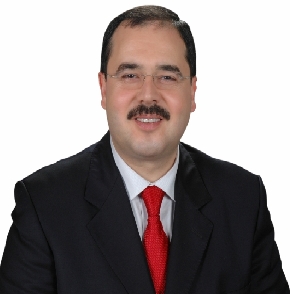 Başiskele Belediyesi, değişimi takip etmek, farklı olmak ve geleceğe emin adımlarla yürümek için 5 yıllık öngörülerini Stratejik Planı ile ortaya koymuştur. Hazırladığımız Stratejik Planı belediyemizin sahip olduğu kaynaklar doğrultusunda etkin bir şekilde uygulamak için Performans Programları hazırlanmaktadır. Performans Programı, bir kurumun yıl içerisindeki performans hedeflerini, bu hedeflere ulaşmak için yürütecekleri faaliyetler ile bunların kaynak ihtiyacını ve performans göstergelerini içeren programdır. Diğer bir ifade ile Performans Programı Stratejik Planın uygulamaya yönelik yıllık dilimlerini oluşturmaktadır.Vizyonumuzda belirttiğimiz üzere, varmak istediğimiz nokta “yaşamak için tercih edilen bir kent” olmaktır. Başiskele Belediyesi olarak, bu noktaya ulaşabilmek için birçok alanda yapacağımız yatırımları hayata geçirmeyi planlamaktayız. Bu amaçla Stratejik Planımıza bağlı olarak 2010 Yılı Performans Programımızı hazırladık. Hazırlamış olduğumuz bu programda, vizyonumuza ulaşmak için gerekli olan faaliyet ve projelerin bir kısmı planlanmıştır. Bundan sonraki yıllarda da hazırlayacağımız programlarımız ile hedeflediğimiz vizyona ulaşacağımızdan hiç kuşkum yok. Hedeflerimize ulaşmak için önemli bir diğer husus da performans programında yer alan tüm faaliyetlere ilişkin uygulama sonuçlarının takip edilmesidir. Programı ne derece iyi uygular ve etkin bir şekilde takip edersek, ulaşmak istediğimiz sonuca o kadar hızlı ve sağlıklı bir şekilde varabiliriz. Hazırlamış olduğumuz bu programda emeği geçen herkese teşekkür eder hayata geçireceğimiz faaliyet ve projelerin hedeflediğimiz geleceğe ışık tutmasını temenni ederim.Hüseyin AYAZBaşiskele Belediye BaşkanıİÇİNDEKİLERI.	GENEL BİLGİLER	4A-	Misyon, Vizyon ve Temel Değerler	4B-	Yetki, Görev ve Sorumluluklar	5Belediyenin Görevleri	5Belediye Meclisinin Görev ve Yetkileri	6Belediye Başkanının Görev ve Yetkileri	7Belediye Encümeninin Görev ve Yetkileri	8C-	Teşkilat Yapısı	9D-	Fiziksel Kaynaklar	10Hizmet Binaları	10Araç Parkı	11Bilgi İşlem ve Teknolojik Altyapı	11E-	İnsan Kaynakları	12II.	PERFORMANS BİLGİLERİ	13A-	Amaç ve Hedefler	13B-	Performans Hedef ve Göstergeleri ve Faaliyetler	181.	Çevre Koruma ve Kontrol Müdürlüğü	212.	Destek Hizmetleri Müdürlüğü	273.	Fen İşleri Müdürlüğü	324.	Hukuk İşleri Müdürlüğü	405.	İmar ve Şehircilik Müdürlüğü	446.	İnsan Kaynakları ve Eğitim Müdürlüğü	527.	Kültür ve Sosyal İşler Müdürlüğü	578.	Mali Hizmetler Müdürlüğü	669.	Özel Kalem Müdürlüğü	7010.	Park ve Bahçeler Müdürlüğü	7211.	Sağlık İşleri Müdürlüğü	7912.	Temizlik İşleri Müdürlüğü	8613.	Yazı İşleri Müdürlüğü	9114.	Zabıta Müdürlüğü	94C-	İdarenin Toplam Kaynak İhtiyacı	99D-	İzleme ve Değerlendirme	101GENEL BİLGİLERMisyon, Vizyon ve Temel DeğerlerMisyonumuz“Sahip olunan doğal güzellikleri ve sanayi avantajını en iyi şekilde kullanarak, vatandaş memnuniyetini odak alıp, eşitlikçi bir yaklaşımla talepleri en üst seviyede karşılayarak, herkesin yaşamaktan hoşnut olacağı örnek gösterilen çağdaş bir kent oluşturmak.”Vizyonumuz“Yaşamak için tercih edilen, her alanda öncü bir kent olmak.”Temel Değerlerimizİnsan odaklı bir hizmet anlayışına sahip olmakHizmet odaklı olmakDürüst ve adil olmakSonuç odaklı olmakDeğişim ve gelişime açık olmakSorumluluk almaktan kaçmamakİşbirliğine ve katılımcılığa önem vermekÇevreye duyarlı olmakİletişimde güler yüzlü olmakEtkin ve verimli hizmet üretmekKamu kaynaklarını doğru alanda kullanmakHuzuru sürekli kılmakYetki, Görev ve Sorumluluklar5393 sayılı kanunun 4. maddesine göre, nüfusu 5.000 ve üzerinde olan yerleşim birimlerinde belediye kurulabilir. İl ve ilçe merkezlerinde belediye kurulması zorunludur. Aynı kanunun 14. maddesinde belediyenin, 17. maddesinde Belediye Meclisi’nin, 34. maddesinde ise encümenin, 38. maddesinde Belediye Başkanının, görev ve yetkileri yer almaktadır. Belediyenin GörevleriBelediye, mahallî müşterek nitelikte olmak şartıyla;İmar, su ve kanalizasyon, ulaşım gibi kentsel alt yapı; coğrafî ve kent bilgi sistemleri, çevre ve çevre sağlığı, temizlik ve katı atık, zabıta, itfaiye, acil yardım, kurtarma ve ambulans, şehir içi trafik, defin ve mezarlıklar, ağaçlandırma, park ve yeşil alanlar, konut, kültür ve sanat, turizm ve tanıtım, gençlik ve spor, sosyal hizmet ve yardım, nikâh, meslek ve beceri kazandırma, ekonomi ve ticaretin geliştirilmesi hizmetlerini yapar veya yaptırır. Büyükşehir belediyeleri ile nüfusu  i geçen belediyeler, kadınlar ve çocuklar için koruma evleri açar.Devlete ait her derecedeki okul binalarının inşaatı ile bakım ve onarımını yapabilir veya yaptırabilir, her türlü araç, gereç ve malzeme ihtiyaçlarını karşılayabilir; sağlıkla ilgili her türlü tesisi açabilir ve işletebilir, kültür ve tabiat varlıkları ile tarihî dokunun ve kent tarihi bakımından önem taşıyan mekânların ve işlevlerinin korunmasını sağlayabilir, bu amaçla bakım ve onarımını yapabilir, korunması mümkün olmayanları aslına uygun olarak yeniden inşa edebilir. Gerektiğinde öğrencilere, amatör spor kulüplerine malzeme verir ve gerekli desteği sağlar. Her türlü amatör spor karşılaşmaları düzenler, yurt içi ve yurt dışı müsabakalarda üstün başarı gösteren veya derece alan sporculara belediye meclisi kararıyla ödül verebilir. Gıda bankacılığı yapabilir.Hizmetlerin yerine getirilmesinde öncelik sırası, belediyenin malî durumu ve hizmetin ivediliği dikkate alınarak belirlenir. Belediye hizmetleri, vatandaşlara en yakın yerlerde ve en uygun yöntemlerle sunulur. Hizmet sunumunda; özürlü, yaşlı, düşkün ve dar gelirlilerin durumuna uygun yöntemler uygulanır. Belediyenin görev, sorumluluk ve yetki alanı belediye sınırlarını kapsar. Belediye meclisinin kararı ile mücavir alanlara da belediye hizmetleri götürülebilir. Belediye Meclisinin Görev ve YetkileriStratejik plân ile yatırım ve çalışma programlarını, belediye faaliyetlerinin ve personelinin performans ölçütlerini görüşmek ve kabul etmek. Bütçe ve kesin hesabı kabul etmek, bütçede kurumsal kodlama yapılan birimler ile fonksiyonel sınıflandırmanın birinci düzeyleri arasında aktarma yapmak.Belediyenin imar plânlarını görüşmek ve onaylamak, büyükşehir ve il belediyelerinde İl Çevre Düzeni Plânını kabul etmek.Borçlanmaya karar vermek.Taşınmaz mal alımına, satımına, takasına, tahsisine, tahsis şeklinin değiştirilmesine veya tahsisli bir taşınmazın kamu hizmetinde ihtiyaç duyulmaması halinde tahsisin kaldırılmasına, üç yıldan fazla kiralanmasına ve süresi yirmi beş yılı geçmemek kaydıyla bunlar üzerinde sınırlı aynî hak tesisine karar vermek.Kanunlarda vergi, resim, harç ve katılma payı konusu yapılmayan ve ilgililerin isteğine bağlı hizmetler için uygulanacak ücret tarifesini belirlemek.Şartlı bağışları kabul etmek.Vergi, resim ve harçlar dışında kalan ve miktarı beşmilyardan yirmibeşmilyar Türk Lirasına kadar, dava konusu olan belediye alacaklarının anlaşma ile tasfiyesine karar vermek.Bütçe içi işletme ile Türk Ticaret Kanunu’na tabi ortaklıklar kurulmasına veya bu ortaklıklardan ayrılmaya, sermaye artışına ve gayrimenkul yatırım ortaklığı kurulmasına karar vermek.Belediye adına imtiyaz verilmesine ve belediye yatırımlarının yap-işlet veya yap-işlet-devret modeli ile yapılmasına; belediyeye ait şirket, işletme ve iştiraklerin özelleştirilmesine karar vermek.Meclis başkanlık divanını ve encümen üyeleri ile ihtisas komisyonları üyelerini seçmek.Norm kadro çerçevesinde belediyenin ve bağlı kuruluşlarının kadrolarının ihdas, iptal ve değiştirilmesine karar vermek.Belediye tarafından çıkarılacak yönetmelikleri kabul etmek.Meydan, cadde, sokak, park, tesis ve benzerlerine ad vermek; mahalle kurulması, kaldırılması, birleştirilmesi, adlarıyla sınırlarının tespiti ve değiştirilmesine karar vermek; beldeyi tanıtıcı amblem, flama ve benzerlerini kabul etmek.Diğer mahallî idarelerle birlik kurulmasına, kurulmuş birliklere katılmaya veya ayrılmaya karar vermek.Yurt içindeki ve İçişleri Bakanlığı’nın izniyle yurt dışındaki belediyeler ve mahallî idare birlikleriyle karşılıklı işbirliği yapılmasına, kardeş kent ilişkileri kurulmasına, ekonomik ve sosyal ilişkileri geliştirmek amacıyla kültür-sanat ve spor gibi alanlarda faaliyet ve projeler gerçekleştirilmesine; bu çerçevede arsa, bina ve benzeri tesisleri yapma, yaptırma, kiralama veya tahsis etmeye karar vermek.Fahrî hemşehrilik payesi ve beratı vermek.Belediye başkanıyla encümen arasındaki anlaşmazlıkları karara bağlamak.Mücavir alanlara belediye hizmetlerinin götürülmesine karar vermek.İmar plânlarına uygun şekilde hazırlanmış belediye imar programlarını görüşerek kabul etmek.Belediye Başkanının Görev ve YetkileriBelediye teşkilâtının en üst amiri olarak belediye teşkilâtını sevk ve idare etmek, belediyenin hak ve menfaatlerini korumak.Belediyeyi stratejik plâna uygun olarak yönetmek, belediye idaresinin kurumsal stratejilerini oluşturmak; bu stratejilere uygun olarak bütçeyi, belediye faaliyetlerinin ve personelinin performans ölçütlerini hazırlamak ve uygulamak, izlemek ve değerlendirmek, bunlarla ilgili raporları meclise sunmak.Belediyeyi, devlet dairelerinde ve törenlerde, davacı veya davalı olarak da yargı yerlerinde temsil etmek veya vekil tayin etmek.Meclise ve encümene başkanlık etmek.Belediyenin taşınır ve taşınmaz mallarını idare etmek.Belediyenin gelir ve alacaklarını takip ve tahsil etmek.Yetkili organların kararını almak şartıyla sözleşme yapmak.Meclis ve encümen kararlarını uygulamak.Bütçeyi uygulamak, bütçede meclis ve encümenin yetkisi dışındaki aktarmalara onay vermek.Belediye personelini atamak.Belediye ve bağlı kuruluşları ile işletmelerini denetlemek.Şartsız bağışları kabul etmek.Belde halkının huzur, esenlik, sağlık ve mutluluğu için gereken önlemleri almak.Bütçede yoksul ve muhtaçlar için ayrılan ödeneği kullanmak, özürlülere yönelik hizmetleri yürütmek ve özürlüler merkezini oluşturmak.Temsil ve ağırlama giderleri için ayrılan ödeneği kullanmak.Kanunlarla belediyeye verilen ve belediye meclisi veya belediye encümeni kararını gerektirmeyen görevleri yapmak ve yetkileri kullanmak.Belediye Encümeninin Görev ve YetkileriBelediyenin günlük işlerini ve meclisçe alınan kararları yürütmekle görevli organı encümendir. Encümenin başkanı belediye başkanıdır. Belediye encümeninin görev ve yetkileri şunlardır:Stratejik plân ve yıllık çalışma programı ile bütçe ve kesin hesabı inceleyip belediye meclisine görüş bildirmek.Yıllık çalışma programına alınan işlerle ilgili kamulaştırma kararlarını almak ve uygulamak.Öngörülmeyen giderler ödeneğinin harcama yerlerini belirlemek.Bütçede fonksiyonel sınıflandırmanın ikinci düzeyleri arasında aktarma yapmak.Kanunlarda öngörülen cezaları vermek.Vergi, resim ve harçlar dışında kalan ve miktarı beş milyar Türk Lirasına kadar, dava konusu olan belediye alacaklarının anlaşma ile tasfiyesine karar vermek.Taşınmaz mal satımına, trampasına ve tahsisine ilişkin meclis kararlarını uygulamak; süresi üç yılı geçmemek üzere kiralanmasına karar vermek.Umuma açık yerlerin açılış ve kapanış saatlerini belirlemek.Diğer kanunlarda belediye encümenine verilen görevleri yerine getirmek.Teşkilat YapısıFiziksel KaynaklarHizmet BinalarıBaşiskele Belediyesi, 5747 sayılı kanuna göre kurulmuştur, kuruluşu aynı kanunun madde-1.27’de şu şekilde belirtilmiştir: “Yeniköy, Bahçecik, Yuvacık ve Kullar ilk kademe belediyelerinin tüzel kişilikleri kaldırılarak mahalleleri ile birlikte Karşıyaka İlk Kademe Belediyesi’ne katılmıştır. Karşıyaka Belediyesi ile ekli (25) sayılı listede adları yazılı mahalle kısımları merkez olmak, aynı listede adları yazılı köyler bağlanmak ve Karşıyaka Belediyesi’nin adı Başiskele olarak değiştirilmek üzere Kocaeli İlinde Başiskele” ilçesi kurulmuştur.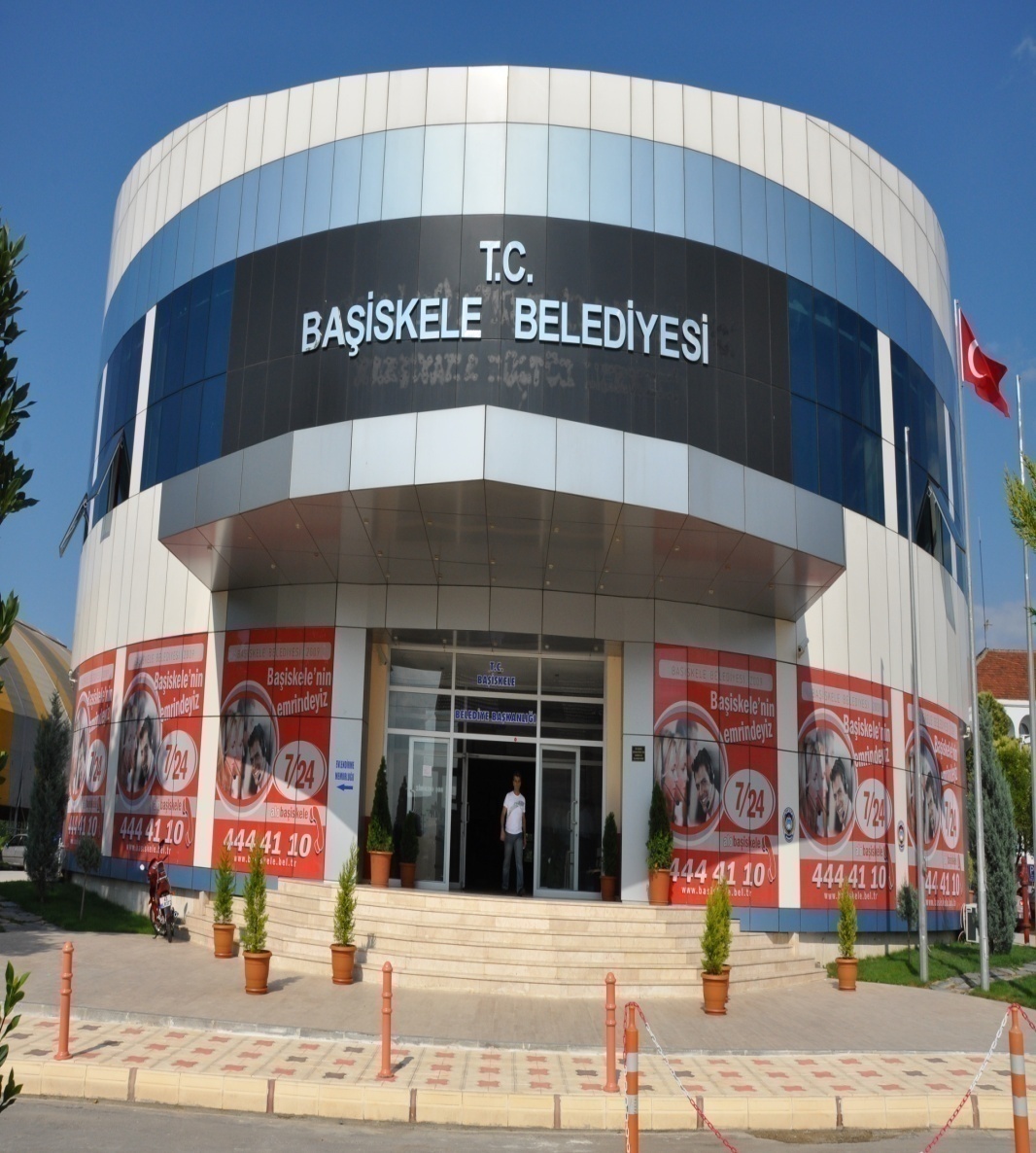 Başiskele Belediyesi ana hizmet binası Barbaros Mahallesi’nde yer almaktadır. Bu binada; Özel Kalem, Kültür ve Sosyal İşler, Zabıta, Yazı İşleri, Mali Hizmetler, İnsan Kaynakları ve Eğitim, Destek Hizmetleri ve Hukuk İşleri Müdürlükleri faaliyetlerini sürdürmektedirler. Temizlik ve Çevre Koruma ve Kontrol Müdürlüğü Yeniköy Merkez Mahallesi’nde, Fen İşleri Müdürlüğü Ovacık Mahallesi’nde ve Park ve Bahçeler Müdürlüğü ise Fatih Mahallesi’nde yer alan hizmet binasında faaliyet göstermektedir. Başiskele Belediyesi kurulmadan önce Kullar Belediyesi Hizmet Binası olarak kullanılan ve şu anda ana hizmet binasının arka bölümünde yer alan prefabrik yapıda ise, İmar ve Şehircilik Müdürlüğü bulunmaktadır. Aynı şekilde, daha önce Bahçecik Belediyesi Hizmet Binası olarak kullanılan yapıda şu anda Sağlık İşleri Müdürlüğü yer almaktadır. Kuruluştan önce var olan Yeniköy Belediyesi Hizmet binası, şu anda Başiskele Belediye Yeniköy Merkez Mahallesi Hizmet Binası ve Yuvacık Belediyesi Hizmet Binası, Kültür Merkezi olarak kullanılmaktadır.Başiskele Belediyesi’nin kurulması ile birlikte; Yeniköy Kültür Merkezi, Bahçecik Kültür Merkezi ve Kullar Kültür Merkezi de belediyemize devredilmiştir.Araç ParkıBelediyemiz bünyesinde bulunan ve birimler bazında kullanılan araç sayıları aşağıdaki tabloda verilmiştir.Belediyemiz bünyesinde kullanılan 103 aracın yanı sıra, 5 belde belediyesinden belediyemize devredilen 118 adet hurda araç bulunmaktadır. Bu araçlarla birlikte belediyemiz bünyesinde toplam 221 adet araç bulunmaktadır. Ayrıca 3 adet araç park alanımız mevcuttur. Bilgi İşlem ve Teknolojik AltyapıBaşiskele Belediyesi yeni bir belediye olduğu için, hem kurumsal hem de teknolojik olarak yapılanma çalışmaları devam etmektedir. Şu anda belediyemizde bir otomasyon sistemi kullanılmaktadır. Ancak, kullanılan otomasyon sisteminin kapsamının genişletilmesi gerekmektedir. Daha önce belde belediyelerinde de kullanılan bu program, ilçe belediyesi olunması ile birlikte yeterli gelmemeye başlamıştır. Buna karşın başta muhasebe, bütçe, nikâh, vb. modüller etkin olarak kullanılmaktadır. Belediyemizde 2009 yılında kurulan bir çağrı merkezi bulunmaktadır. Bu merkez 444 41 10 no’lu telefon vasıtası ile vatandaşlar tarafından gelen şikâyetleri tek bir merkezde toplamaya çalışmaktadır.Belediyemizde fiziksel yapılanma çalışmaları henüz tamamlandığı için, kurulu bir ağ sistemi bulunmamaktadır. Hizmet binalarına ait katlarda kurulan bağımsız ADSL cihazları vasıtası ile birimler internet kullanabilmektedirler.İhtiyaç duyulan yazılımların ve bilgi işlem uygulamalarının bir kısmı 2010 yılı performans programına konulmuştur. İnsan KaynaklarıPERFORMANS BİLGİLERİAmaç ve HedeflerBaşiskele Belediyesi, Stratejik Plan hazırlama süreci dahilinde yaptığı analizler neticesinde, 2010–2014 yılları arasında hayata geçirmeyi planladığı stratejik alanları ve bu alanlara yönelik stratejik amaçlarını belirlemiştir. Belirlenen bu stratejik alanlar ve stratejik amaçlar hem belirlenen vizyona ulaşmayı sağlayacak hem de belediyenin güçlü yönlerinin sürekliliğini sağlayacak ve etkinliğini artıracak; zayıf yönlerini ortadan kaldıracak, iyileştirecek veya etkilerini azaltacak; fırsatları değerlendirerek bunlardan en etkin biçimde yararlanmayı sağlayacak ve tehditlerden etkilenmemek için gerekli tedbir ve önlemleri alacak şekilde belirlenmiştir. Başiskele Belediyesi’nin belirlemiş olduğu ana stratejik alanlar ve bu alanlara ilişkin model yapısı aşağıda verilmiştir;Kurumsal Yapılanma ve GelişimKentsel GelişimToplumsal İletişimKültürel ve Sosyal GelişimStratejik Alan, Amaç ve HedeflerSTRATEJİK ALAN: KURUMSAL YAPILANMA & GELİŞİMSTRATEJİK AMAÇ 1. Başiskele Belediyesi’nin uzun yıllar hizmet edecek kurumsal yapısını oluşturmak.Hedef 1.1. Vatandaşa en etkin şekilde hizmet üretecek kurumsal yapıyı oluşturmak ve kurumsallaşmayı sağlamak.Hedef 1.2. İnsan kaynağını etkin kullanmak ve personel kalitesini artırıcı çalışmalar yapmak.Hedef 1.3. Teknolojik kullanım düzeyini en üst seviyeye çıkararak belediyeyi tek bir noktadan yönetilebilir hale getirmek.Hedef 1.4. Mali güçlenmeyi sağlamak, gelir artırıcı çalışmalar yaparak gelirleri kademeli olarak her yıl arttırmak.STRATEJİK ALAN: KENTSEL GELİŞİMSTRATEJİK AMAÇ 2. Başiskele’nin Modern Kent Planını ve bu plana bağlı olarak çağdaş Başiskele’yi oluşturmak.Hedef 2.1. 1/5000 Nazım İmar Planları bütünlüğünü sağlayarak revizyon planlarını oluşturmak.Hedef 2.2. 1/1000 Uygulama imar planı bütünlüğünü sağlayarak revizyon planlarını oluşturmak.Hedef 2.3. Tüm kadastral paftaların güncellenmesini yapmak.Hedef 2.4. Belediye Kent Meydanı ve Belediye Hizmet Binası projelerini yapmak.Hedef 2.5. Belediyemiz sınırları içinde bulunan MKE'nin taşınması için çalışmalar yapmak, bu alana imar planı ve 'BAŞİSKELE PARK' projesini gerçekleştirmek. (MKE işbirliği kapsamında gerçekleştirilecektir)Hedef 2.6. Belediyemiz sınırları içinde devlet okulları ve özel okulların oluşumunu teşvik etmek ve imar planlarını yapmak.Hedef 2.7. Belediyemiz ve ilçemiz adına sembol anıt projesi yerini belirlemek, sembol anıt projesini yapmak.Hedef 2.8. Çocuk ve gençlik alanları yapmak.Hedef 2.9. Köy yerleşik alanları ile 1/5000 nazım planlarda gelişme alanları olan bölgelerin 1/1000 uygulama imar planlarını yapmak.Hedef 2.10. Kent estetik kurulu ile ana caddelerin iyileştirilmesini sağlamak.Hedef 2.11. Teknolojik ve bilgisayar donanımlı imar hizmetleri vermek, elektronik imar arşivi oluşturmak.STRATEJİK AMAÇ 3. Doğası ve deniziyle, Başiskele’nin varolan turizm potansiyelini en iyi bir şekilde kullanmak ve Başiskele’yi bir cazibe merkezine dönüştürmek.Hedef 3.1. Doğa ve doğa turizmi ile ilgili projeleri hayata geçirmek.Hedef 3.2. Başiskele’yi doğa ve su sporları merkezi haline getirmek.Hedef 3.3. Belediyemiz sınırları içinde Milli Park planlamak ve oluşturmak.Hedef 3.4. Başiskele sahilini en etkin bir şekilde halkın kullanımına açmak ve sahil düzenleme projelerini gerçekleştirmek.Hedef 3.5. Başiskele’ye deniz ulaşımın olmasını sağlamak ve bu konuda KBB ile koordineli olarak iskele yapımını gerçekleştirmek.Hedef 3.6. Başiskele’yi tanıtıcı kitap, broşür, doküman, rehber vb. hazırlamak ve bunu dağıtmak.STRATEJİK AMAÇ 4. Ana ulaşım arterlerini, belediyeyi oluşturan tüm beldelere ve il merkezlerine ulaşımı en üst düzeye çıkartacak şekilde düzenleyerek rahat ulaşılabilir bir kent oluşturmak.Hedef 4.1. Başiskele İlçesi ulaşım master planını hazırlamak.Hedef 4.2. Yeni yollar, kavşak ve üst geçitlerle cazibe merkezleri oluşturmak.Hedef 4.3. 2014 yılı sonuna kadar yeni imar yolları açarak kentin ulaşım ağını genişletmek.Hedef 4.4. Kentsel yaşam kalitesini artırmak için kentin fiziki yapısını güzelleştirecek bordür, tretuvar ve asfalt dökme çalışmalarını yapmak ve 2014 yılı sonuna kadar yeni açılmış ve altyapısı tamamlanmış yolların tümünün üst yapısını tamamlamak.Hedef 4.5. İlçe terminalini yapmak.STRATEJİK AMAÇ 5. Çevreye duyarlı, yeşili koruyan, temiz, sağlıklı ve güvenli bir kentsel mekân oluşturmak ve yaşam kalitesinin arttırılması için fiziksel çevrenin geliştirilmesini sağlamak.Hedef 5.1. Vatandaşların yararlanabileceği park ve rekreasyon alanlarının sayısını artırmak. Hedef 5.2. Engellilere yönelik olarak Engelliler Parkı oluşturmak.Hedef 5.3. Kişi başına düşen yeşil alan miktarını 8 metrekare yapmak.Hedef 5.4. Her yıl çevre ile ilgili en az 1 bilgilendirme çalışması yapmak.Hedef 5.5. Atık pil ve atık yağların toplanmasına ilişkin projeyi tamamlamak.Hedef 5.6. Bölgedeki tüm sıhhi ve gayri sıhhi işyerlerini kayıt altına almak, ruhsat alımlarını temin etmek ve kayıtlarını güncellemek.Hedef 5.7. Sokak hayvanlarını kısırlaştırmak ve korunmasına yönelik gerekli tedbirleri almak Hedef 5.8. Kalıcı konutların yeşil alanlarının bakımlarını yapmak.Hedef 5.9. İSU ile koordineli olarak, ilçede bulunan derelerin tümünün ıslahını gerçekleştirmek.Hedef 5.10. Temiz bir Başiskele için tüm sokak ve caddeleri düzenli olarak süpürmek, yıkamak ve temizlemek.STRATEJİK ALAN: TOPLUMSAL İLETİŞİMSTRATEJİK AMAÇ 6. Toplumun her kesimiyle etkin bir iletişim içinde bulunmak ve bu iletişimi sürekli kılmak.Hedef 6.1. Vatandaş memnuniyet oranını artırmak ve sürekli kılmak.Hedef 6.2. ‘Başiskele’nin Emrindeyiz’ Projesi’ni genişleterek tüm vatandaşların çağrı merkezinden belediyeye en rahat şekilde ulaşmasını sağlamak.Hedef 6.3. Esnaflarla, bayanlarla, muhtarlarla ve diğer sivil toplum örgütleri ile sürekli fikir alışverişinde bulunmak ve bunun için toplantılar düzenlemek.Hedef 6.4. Etkin ve verimli bir hizmet sunumu ve tanıtımını gerçekleştirmek.Hedef 6.5. Merkezi anons sisteminin teknolojisini yenilemek.Hedef 6.6. Web sayfası ziyaretçi sayısını her yıl %10 artırmak.Hedef 6.7. Kent Konseyini oluşturmak.STRATEJİK ALAN: SOSYAL VE KÜLTÜREL GELİŞİMSTRATEJİK AMAÇ 7. Sosyal ve kültürel anlamda kentin ihtiyaçlarını tespit ederek, bu konudaki ihtiyaçlara cevap vermek, sosyal refahı ve vatandaşların memnuniyetini sürekli artırmak.Hedef 7.1. 2010 yılı sonuna kadar sosyal yardıma muhtaç vatandaşları belirleyecek bir sistem kurmak.Hedef 7.2. Yardıma muhtaç vatandaşların ihtiyaçlarına göre sosyal yardımlarda bulunmak. Hedef 7.3. Sosyal ve kültürel refahı artırıcı tesisler oluşturmak ve etkinlikler yapmakHedef 7.4. Gençlere sporu özendirmek amacıyla gençlerin spor yapacağı alanlar oluşturmak ve sporu teşvik edici etkinlikler düzenleyerek, Başiskele’yi bir spor kenti yapmak.Hedef 7.5. 2014 yılı sonuna kadar sosyal konut projelerini hayata geçirmek için Kent Konut ile işbirliği yapmak.Hedef 7.6. İlçemizde üniversite kurulması için gerekli girişimlerde bulunmak.STRATEJİK AMAÇ 8. Başiskele mücavir alan sınırları içinde yaşayan vatandaşların, sağlık alanında standardını yükseltmeye ve sorunlarını çözüme yönelik sağlık hizmetleri sunmak ve ilçedeki sağlık tesislerinin artırılmasına destek vermek.Hedef 8.1. Sağlık hizmetlerinin etkin bir şekilde yürütülmesi için sağlık konusunda projeler üretmek.Hedef 8.2. Başiskele kan grubu havuzunu oluşturmak, ihtiyaç halinde hızla kan bulunmasını sağlayacak bir yapı kurmak.Hedef 8.3. Her yıl 4 adet ücretsiz sağlık taraması gerçekleştirmek Hedef 8.4. Mobil hemşire ve mobil doktor hizmeti ile evlerde sağlık hizmeti sunmak.Hedef 8.5. İlçemizde sağlık kurumlarının artırılması için gerekli girişimlerde bulunmak.Hedef 8.6. Belediye Tıp Merkezi’ni faaliyete geçirmek.Performans Hedef ve Göstergeleri ve FaaliyetlerBaşiskele Belediyesi Stratejik Planında yer alan 5 yıllık hedeflerin gerçekleşmesine yönelik olarak 2010 yılı performans hedeflerini belirlenmiştir. Stratejik planda yer alan hedefler 5 yıllık olduğu ve bazı hedefler ileriki yılları da kapsadığı için, 2010 yılında sadece bu yılı ilgilendiren hedeflere yönelik performans hedefleri oluşturulmuştur. Bu kapsamda, 2010 yılı için toplam 32 adet performans hedefi belirlenmiştir. Belirlenmiş olan performans hedeflerinden bir kısmı stratejik hedeflerin kendisi, bir kısmı ölçülebilir nitelikteki yıllık hedefler, bir kısmı ise birden fazla farklı ölçüm türündeki faaliyeti içerdiğinden dolayı kavramsal ifadelerden oluşturulmuştur. Başiskele Belediyesi’nin 2010 yılı performans hedefleri stratejik alan, stratejik amaç ve hedef kodları ile birlikte aşağıda listelenmiştir.2010 Yılı Performans Hedefleri2010 yılı için belirlemiş olduğumuz 32 adet performans hedefine ulaşmak için yapılması gereken faaliyet ve projeler birimler bazında ortaya konulmuştur. Ortaya konulan bu faaliyet ve projelerin sonuçlarından beklenen ve istenen faydanın elde edilip edilmediğini ölçmek ve hedeflere ulaşma düzeyini tespit etmek amacı ile performans göstergeleri belirlenmiştir. Belirlenen faaliyet ve projeler ile performans göstergeleri her bir birim bazında ilişkili olduğu stratejik amaç ve hedefe göre ayrı ayrı tablolarda verilmiştir. Performans tabloları birimler düzeyinde ayrı ayrı hazırlandığı için, rehberde yer alan “Faaliyetlerden Sorumlu Harcama Birimlerine İlişkin Tablo” ayrıca doldurulmamıştır. Birim performans ve faaliyet tablolarında kaynak ihtiyacı bölümünde yer alan maliyetler, 01 kodlu Personel Giderleri, 02 kodlu Sosyal Güvenlik Kurumlarına Devlet Primi Giderleri ile 03 kodlu Mal ve Hizmet Alım Giderleri bünyesinde yer alan büro malzemeleri, ilan giderleri, görev yollukları vb. gibi genel gider kalemlerine ilişkin maliyetleri içermemektedir. Personel giderleri, SGK devlet primi giderleri ve genel malzemelerin maliyetlerine, faaliyet ve projelerin maliyeti ile birlikte toplam olarak birim kaynak ihtiyacı tablosunda yer verilmiştir. Birimler bazında hazırlanan tablolarda yer alan performans göstergelerine ilişkin olarak 2008 ve 2009 yılı gerçekleşme değerleri belediyemiz yeni kurulduğu için doldurulmamış, sadece 2010 yılı hedef değerleri verilmiştir. Çevre Koruma ve Kontrol MüdürlüğüÇevre Koruma ve Kontrol Müdürlüğü Toplam Kaynak İhtiyacı TablosuDestek Hizmetleri MüdürlüğüDestek Hizmetleri Müdürlüğü Toplam Kaynak İhtiyacı TablosuFen İşleri MüdürlüğüFen İşleri Müdürlüğü Toplam Kaynak İhtiyacı TablosuHukuk İşleri MüdürlüğüHukuk İşleri Müdürlüğü Toplam Kaynak İhtiyacı Tablosuİmar ve Şehircilik Müdürlüğüİmar ve Şehircilik Müdürlüğü Toplam Kaynak İhtiyacı Tablosuİnsan Kaynakları ve Eğitim Müdürlüğüİnsan Kaynakları ve Eğitim Müdürlüğü Toplam Kaynak İhtiyacı TablosuKültür ve Sosyal İşler MüdürlüğüKültür ve Sosyal İşler Müdürlüğü Toplam Kaynak İhtiyacı TablosuMali Hizmetler MüdürlüğüMali Hizmetler Müdürlüğü Toplam Kaynak İhtiyacı TablosuÖzel Kalem MüdürlüğüÖzel Kalem Müdürlüğü Toplam Kaynak İhtiyacı TablosuPark ve Bahçeler MüdürlüğüPark ve Bahçeler Müdürlüğü Toplam Kaynak İhtiyacı TablosuSağlık İşleri MüdürlüğüSağlık İşleri Müdürlüğü Toplam Kaynak İhtiyacı TablosuTemizlik İşleri MüdürlüğüTemizlik İşleri Müdürlüğü Toplam Kaynak İhtiyacı TablosuYazı İşleri MüdürlüğüYazı İşleri Müdürlüğü Toplam Kaynak İhtiyacı TablosuZabıta MüdürlüğüZabıta Müdürlüğü Toplam Kaynak İhtiyacı Tablosuİdarenin Toplam Kaynak İhtiyacıToplam Kaynak İhtiyacı Tablosu**Genel yönetim giderleri Fen İşleri Müdürlüğü ve Destek Hizmetleri Müdürlüğü bünyesinde yer aldığı için, bunlara ilişkin maliyetler, faaliyetler toplamı sütununda gösterilmiştir. İzleme ve DeğerlendirmeBaşiskele Belediyesi, 2010–2014 Stratejik Planında 5 yılı boyunca hayata geçirmeyi planladığı stratejik amaçlar ve hedefleri belirlemiştir. Belirlenen bu 5 yıllık stratejik amaç ve hedeflere ulaşmak için oluşturulan Performans Programında ise 2010 yılında yapacağı tüm faaliyetleri ortaya koymuştur. Oluşturulan bu performans programında, yıl içerisinde yürütülecek faaliyetler ve bu faaliyetlerin gerçekleşmesi ile birlikte elde edilecek sonuçlara yönelik tüm göstergeler belirlenmiştir. Planlama çalışmalarının önemli adımlarından biri de sonuçların izlenmesi ve değerlendirilmesidir. Uygulama sonuçları izlenmeyen ve değerlendirmeye tabi tutulmayan hiçbir planı, başarılı bir plan olarak görmek mümkün değildir. Zira uygulama sonuçlarının ortaya konması, sapmaların belirlenmesi, geri bildirimler yapılarak zamanında müdahalelerin yapılması ve gelişimin izlenmesi ancak izleme ve değerlendirme ile mümkün olabilmektedir.Belediyemizin izleme ve değerlendirme konusundaki temel yaklaşımı,  kontrolü sürekli kılarak oluşabilecek sapmaları tespit etmek ve en kısa süre içerisinde gerekli tedbirleri almaktır. Belediyemiz izleme ve değerlendirmeye verdiği önemi ortaya koymak için 2010 yılından Performans İzleme ve Değerlendirme Sistemi geliştirecek ve bunu uygulamaya alacaktır. Bu sistem uygulama sonuçlarının performans göstergeleri, stratejik amaç ve hedefler, birimler ve belediye bazında ne oranda gerçekleştiğini ortaya koyacak ve kıyaslama yapmaya imkân verecek şekilde tasarlanacaktır. Bu amaçla ölçüm periyotları ve ölçüm yöntemleri belirlenecek, birimler bazında ölçüme imkân verecek veri altyapısı oluşturulacak ve değerlendirme metotlarına yönelik hususlar ortaya konulacaktır. İzleme sonuçlarının raporlanması ve paylaşılması amacı ile periyodik performans raporları ile performans gelişim raporları oluşturulacak ve bu raporlar yönetime ve birimlere sunulacaktır. Sonuçların ortak akıl yolu ile değerlendirilmesi amacı ile de belediye üst yönetimi ve birim yöneticilerinin katıldığı toplantılar düzenlenecektir.B A  Ş  İ  S  K  E  L  E    B  E  L  E  D  İ  Y  E  S  İ B A  Ş  İ  S  K  E  L  E    B  E  L  E  D  İ  Y  E  S  İ P E R F O R M A N S P R O G R A M I 2010BİRİMADETFen İşleri Müdürlüğü 44Park ve Bahçeler Müdürlüğü 18Temizlik İşleri Müdürlüğü 30Zabıta Müdürlüğü 3Özel Kalem 3Hizmet Aracı 5TOPLAM103StatüSayı YüzdeMemur62%29,52İşçi125%59,52Sözleşmeli Personel20%9,52Geçici İşçi3%1,43TOPLAM210%100SA.1H.1PH.1Organizasyonel yapılanma çalışmaları tamamlanacak, paydaşların belediye ile ilgili işlemlerinin en kısa süre içerisinde gerçekleştirilmesi sağlanacaktır.SA.1H.2PH.1İnsan Kaynakları Yönetim Sistemi’ne geçiş altyapısını oluşturmak için personele yönelik uygulamalar hayata geçirilecektir.SA.1H.3PH.1Birimlerde yürütülen çalışmalar elektronik ortama taşınacaktır.SA.1H.4PH.1Gelirleri artırıcı çalışmalar yapılacak ve bütçe etkin bir şekilde yönetilecektir.SA.2H.1PH.11/5000 nazım imar planı bütünlüğünde revizyon imar planları tamamlanacaktır.SA.2H.2PH.11/1000 uygulama imar planı bütünlüğünde revizyon imar planları tamamlanacaktır.SA.2H.4PH.1Belediye Hizmet Binası ve Kent Meydanı Projesi’nin Projesi %100, Katlı Otopark Projesi’nin Projesi %50 oranında tamamlanacaktır.SA.2H.5PH.1MKE alanı imar planı ve park projesi kapsamında “Başiskele Park” plan ve proje çalışmaları %70 oranında tamamlanacaktır.SA.2H.8PH.11 adet çocuk ve gençlik alanı yapılacaktır.SA.2H.9PH.1Köy yerleşik alanları ile 1/5000 nazım planlarda gelişme alanları olan bölgelerin 1/1000 uygulama imar planları tamamlanacaktır.SA.2H.11PH.1İmar Otomasyon Sistemi kurulacak ve elektronik imar arşivi çalışmalarına başlanacaktır.SA.4H.2PH.1Büyükşehir Belediyesi tarafından yürütülen 3 proje takip edilecek ve cazibe merkezi olmayı sağlayacak yapılar yapılacaktır.	SA.4H.3PH.115.000 metre yeni yol açılacaktır.SA.4H.4PH.1Mevcut yolların bakım-onarım çalışmaları yapılacak ve yeni açılan yolların alt ve üst yapı ihtiyaçları karşılanacaktır.SA.5H.1PH.1Mevcut parkların bakımı-onarımı ve güzelleştirilmesine yönelik çalışmalar yürütülecek ve yeni çevre düzenlemeleri ile yeni parklar yapılacaktır.SA.5H.3PH.1Kişi başına düşen yeşil alan miktarını artırmak için mevcut yeşil alanların bakımı yapılacak ve yeni yeşil alanların oluşturulması için çalışmalar yürütülecektir.SA.5H.4PH.1Geri Dönüşüm Projesi kapsamında vatandaşlara yönelik bilgilendirme çalışması yapılacak ve 12.000 ton ambalaj atığı toplanacaktır.SA.5H.5PH.11.000 kg atık pil ve 1.000 kg atık yağ toplanacaktır.SA.5H.6PH.1İşyerlerinin kayıt altına alınmasına yönelik envanter çalışması tamamlanacak ve denetim çalışmaları yürütülecektir.SA.5H.7PH.1Başıboş sokak hayvanları toplanarak korunmasına yönelik tedbirler alınacaktır.SA.5H.10PH.1Çöp toplama, süpürme ve yıkama çalışmaları düzenli olarak gerçekleştirilecektir.SA.6SH.1PH.11 adet vatandaş memnuniyeti anketi yapılacaktır.SA.6SH.3PH.1Esnaflar, muhtarlar, STK’larına yönelik aktiviteler (toplantı, ziyaret vb.) gerçekleştirilecektir.SA.6SH.4PH.1Belediye hizmetlerinin tanıtımı yapılacak, her 3 ayda bir dergi çıkartılacak ve her ay düzenli olarak haber oluşturularak basın-yayın kuruluşlarına gönderilecektir.SA.7H.1PH.1Sosyal yardıma muhtaç vatandaşları belirleyecek bir sistem kurulacaktır.SA.7H.2PH.1Yardıma muhtaç vatandaşlara ihtiyaçlarına göre yardımda bulunulacaktır.SA.7H.3PH.15 adet bilgi evi ve kütüphane oluşturulacak; başta önemli gün ve haftalarda olmak üzere çeşitli bilimsel, sanatsal, kültürel ve sosyal etkinlikler düzenlenecektir.SA.8H.1PH.1Sağlık hizmetlerine yönelik projeler hayata geçirilecek ve sağlık hizmetlerindeki etkinlik artırılacaktır.SA.8H.2PH.1Başiskele Kan Grubu Havuzu oluşturulması için çalışmalara başlanacak ve bu havuzun sürekli olarak genişletilmesi sağlanacaktır.SA.8H.3PH.14 adet ücretsiz sağlık taraması yapılacaktır.SA.8H.4PH.1Evde sağlık hizmetlerine başlanacaktır.SA.8H.5PH.13 adet sağlık tesisi projesinin hazırlanması için yönlendirme ve destek verilecektir.Stratejik AlanStratejik AlanKurumsal Yapılanma ve GelişimKurumsal Yapılanma ve GelişimKurumsal Yapılanma ve GelişimKurumsal Yapılanma ve GelişimKurumsal Yapılanma ve GelişimKurumsal Yapılanma ve GelişimKurumsal Yapılanma ve GelişimKurumsal Yapılanma ve GelişimKurumsal Yapılanma ve GelişimStratejik AmaçStratejik AmaçBaşiskele Belediyesi’nin uzun yıllar hizmet edecek kurumsal yapısını oluşturmak.Başiskele Belediyesi’nin uzun yıllar hizmet edecek kurumsal yapısını oluşturmak.Başiskele Belediyesi’nin uzun yıllar hizmet edecek kurumsal yapısını oluşturmak.Başiskele Belediyesi’nin uzun yıllar hizmet edecek kurumsal yapısını oluşturmak.Başiskele Belediyesi’nin uzun yıllar hizmet edecek kurumsal yapısını oluşturmak.Başiskele Belediyesi’nin uzun yıllar hizmet edecek kurumsal yapısını oluşturmak.Başiskele Belediyesi’nin uzun yıllar hizmet edecek kurumsal yapısını oluşturmak.Başiskele Belediyesi’nin uzun yıllar hizmet edecek kurumsal yapısını oluşturmak.Başiskele Belediyesi’nin uzun yıllar hizmet edecek kurumsal yapısını oluşturmak.Stratejik HedefStratejik HedefVatandaşa en etkin şekilde hizmet üretecek kurumsal yapıyı oluşturmak ve kurumsallaşmayı sağlamak.Vatandaşa en etkin şekilde hizmet üretecek kurumsal yapıyı oluşturmak ve kurumsallaşmayı sağlamak.Vatandaşa en etkin şekilde hizmet üretecek kurumsal yapıyı oluşturmak ve kurumsallaşmayı sağlamak.Vatandaşa en etkin şekilde hizmet üretecek kurumsal yapıyı oluşturmak ve kurumsallaşmayı sağlamak.Vatandaşa en etkin şekilde hizmet üretecek kurumsal yapıyı oluşturmak ve kurumsallaşmayı sağlamak.Vatandaşa en etkin şekilde hizmet üretecek kurumsal yapıyı oluşturmak ve kurumsallaşmayı sağlamak.Vatandaşa en etkin şekilde hizmet üretecek kurumsal yapıyı oluşturmak ve kurumsallaşmayı sağlamak.Vatandaşa en etkin şekilde hizmet üretecek kurumsal yapıyı oluşturmak ve kurumsallaşmayı sağlamak.Vatandaşa en etkin şekilde hizmet üretecek kurumsal yapıyı oluşturmak ve kurumsallaşmayı sağlamak.Performans HedefiPerformans HedefiOrganizasyonel yapılanma çalışmaları tamamlanacak, paydaşların belediye ile ilgili işlemlerinin en kısa süre içerisinde gerçekleştirilmesi sağlanacaktır.Organizasyonel yapılanma çalışmaları tamamlanacak, paydaşların belediye ile ilgili işlemlerinin en kısa süre içerisinde gerçekleştirilmesi sağlanacaktır.Organizasyonel yapılanma çalışmaları tamamlanacak, paydaşların belediye ile ilgili işlemlerinin en kısa süre içerisinde gerçekleştirilmesi sağlanacaktır.Organizasyonel yapılanma çalışmaları tamamlanacak, paydaşların belediye ile ilgili işlemlerinin en kısa süre içerisinde gerçekleştirilmesi sağlanacaktır.Organizasyonel yapılanma çalışmaları tamamlanacak, paydaşların belediye ile ilgili işlemlerinin en kısa süre içerisinde gerçekleştirilmesi sağlanacaktır.Organizasyonel yapılanma çalışmaları tamamlanacak, paydaşların belediye ile ilgili işlemlerinin en kısa süre içerisinde gerçekleştirilmesi sağlanacaktır.Organizasyonel yapılanma çalışmaları tamamlanacak, paydaşların belediye ile ilgili işlemlerinin en kısa süre içerisinde gerçekleştirilmesi sağlanacaktır.Organizasyonel yapılanma çalışmaları tamamlanacak, paydaşların belediye ile ilgili işlemlerinin en kısa süre içerisinde gerçekleştirilmesi sağlanacaktır.Organizasyonel yapılanma çalışmaları tamamlanacak, paydaşların belediye ile ilgili işlemlerinin en kısa süre içerisinde gerçekleştirilmesi sağlanacaktır.KodPerformans GöstergesiPerformans GöstergesiÖlçü BirimiÖlçüm PeriyoduÖlçüm PeriyoduGerçekleşmeGerçekleşmeGerçekleşmeGerçekleşmeHedefKodPerformans GöstergesiPerformans GöstergesiÖlçü BirimiÖlçüm PeriyoduÖlçüm Periyodu20082008200920092010Ç.PG.1Atık ihbarlarını değerlendirme ve çözüm süresi Atık ihbarlarını değerlendirme ve çözüm süresi GünAyAy----3Ç.PG.2Birime gelen bilgi edinme taleplerini cevaplandırma ve ilgili yerlere gönderme süresi Birime gelen bilgi edinme taleplerini cevaplandırma ve ilgili yerlere gönderme süresi GünAyAy----7Ç.PG.3Birim çalışanları ile iş amaçlı yapılan toplantı sayısı Birim çalışanları ile iş amaçlı yapılan toplantı sayısı AdetAyAy----12FaaliyetlerFaaliyetlerFaaliyetlerTamamlanma TarihiTamamlanma TarihiKaynak İhtiyacı (2010) TLKaynak İhtiyacı (2010) TLKaynak İhtiyacı (2010) TLKaynak İhtiyacı (2010) TLKaynak İhtiyacı (2010) TLKaynak İhtiyacı (2010) TLFaaliyetlerFaaliyetlerFaaliyetlerTamamlanma TarihiTamamlanma TarihiBütçeBütçeBütçe DışıBütçe DışıToplamToplamF.Ç.1Atıklarla ilgili yapılan ihbarların ve taleplerin en kısa süre içerisinde çözüme kavuşturulmasıAtıklarla ilgili yapılan ihbarların ve taleplerin en kısa süre içerisinde çözüme kavuşturulmasıHer AyHer Ay------F.Ç.2Birim çalışanları ile birlikte faaliyet alanına yönelik olarak toplantılar yapılmasıBirim çalışanları ile birlikte faaliyet alanına yönelik olarak toplantılar yapılmasıHer AyHer Ay------GENEL TOPLAMGENEL TOPLAMGENEL TOPLAMGENEL TOPLAMGENEL TOPLAM------Stratejik AlanStratejik AlanKurumsal Yapılanma ve GelişimKurumsal Yapılanma ve GelişimKurumsal Yapılanma ve GelişimKurumsal Yapılanma ve GelişimKurumsal Yapılanma ve GelişimKurumsal Yapılanma ve GelişimKurumsal Yapılanma ve GelişimKurumsal Yapılanma ve GelişimKurumsal Yapılanma ve GelişimStratejik AmaçStratejik AmaçBaşiskele Belediyesi’nin uzun yıllar hizmet edecek kurumsal yapısını oluşturmakBaşiskele Belediyesi’nin uzun yıllar hizmet edecek kurumsal yapısını oluşturmakBaşiskele Belediyesi’nin uzun yıllar hizmet edecek kurumsal yapısını oluşturmakBaşiskele Belediyesi’nin uzun yıllar hizmet edecek kurumsal yapısını oluşturmakBaşiskele Belediyesi’nin uzun yıllar hizmet edecek kurumsal yapısını oluşturmakBaşiskele Belediyesi’nin uzun yıllar hizmet edecek kurumsal yapısını oluşturmakBaşiskele Belediyesi’nin uzun yıllar hizmet edecek kurumsal yapısını oluşturmakBaşiskele Belediyesi’nin uzun yıllar hizmet edecek kurumsal yapısını oluşturmakBaşiskele Belediyesi’nin uzun yıllar hizmet edecek kurumsal yapısını oluşturmakStratejik HedefStratejik HedefMali güçlenmeyi sağlamak, gelir artırıcı çalışmalar yaparak gelirleri kademeli olarak her yıl artırmakMali güçlenmeyi sağlamak, gelir artırıcı çalışmalar yaparak gelirleri kademeli olarak her yıl artırmakMali güçlenmeyi sağlamak, gelir artırıcı çalışmalar yaparak gelirleri kademeli olarak her yıl artırmakMali güçlenmeyi sağlamak, gelir artırıcı çalışmalar yaparak gelirleri kademeli olarak her yıl artırmakMali güçlenmeyi sağlamak, gelir artırıcı çalışmalar yaparak gelirleri kademeli olarak her yıl artırmakMali güçlenmeyi sağlamak, gelir artırıcı çalışmalar yaparak gelirleri kademeli olarak her yıl artırmakMali güçlenmeyi sağlamak, gelir artırıcı çalışmalar yaparak gelirleri kademeli olarak her yıl artırmakMali güçlenmeyi sağlamak, gelir artırıcı çalışmalar yaparak gelirleri kademeli olarak her yıl artırmakMali güçlenmeyi sağlamak, gelir artırıcı çalışmalar yaparak gelirleri kademeli olarak her yıl artırmakPerformans HedefiPerformans HedefiGelirleri artırıcı çalışmalar yapılacak ve bütçe etkin bir şekilde yönetilecektir.Gelirleri artırıcı çalışmalar yapılacak ve bütçe etkin bir şekilde yönetilecektir.Gelirleri artırıcı çalışmalar yapılacak ve bütçe etkin bir şekilde yönetilecektir.Gelirleri artırıcı çalışmalar yapılacak ve bütçe etkin bir şekilde yönetilecektir.Gelirleri artırıcı çalışmalar yapılacak ve bütçe etkin bir şekilde yönetilecektir.Gelirleri artırıcı çalışmalar yapılacak ve bütçe etkin bir şekilde yönetilecektir.Gelirleri artırıcı çalışmalar yapılacak ve bütçe etkin bir şekilde yönetilecektir.Gelirleri artırıcı çalışmalar yapılacak ve bütçe etkin bir şekilde yönetilecektir.Gelirleri artırıcı çalışmalar yapılacak ve bütçe etkin bir şekilde yönetilecektir.KodPerformans GöstergesiPerformans GöstergesiÖlçü BirimiÖlçüm PeriyoduÖlçüm PeriyoduGerçekleşmeGerçekleşmeGerçekleşmeGerçekleşmeHedefKodPerformans GöstergesiPerformans GöstergesiÖlçü BirimiÖlçüm PeriyoduÖlçüm Periyodu20082008200920092010Ç.PG.4Birim gider bütçesini tutturma oranı Birim gider bütçesini tutturma oranı YüzdeYılYıl----85FaaliyetlerFaaliyetlerFaaliyetlerTamamlanma TarihiTamamlanma TarihiKaynak İhtiyacı (2010) TLKaynak İhtiyacı (2010) TLKaynak İhtiyacı (2010) TLKaynak İhtiyacı (2010) TLKaynak İhtiyacı (2010) TLKaynak İhtiyacı (2010) TLFaaliyetlerFaaliyetlerFaaliyetlerTamamlanma TarihiTamamlanma TarihiBütçeBütçeBütçe DışıBütçe DışıToplamToplamF.Ç.3Birim bütçesini program doğrultusunda etkin biçimde kullanmakBirim bütçesini program doğrultusunda etkin biçimde kullanmak31.12.201031.12.2010------GENEL TOPLAMGENEL TOPLAMGENEL TOPLAMGENEL TOPLAMGENEL TOPLAM------Stratejik AlanStratejik AlanKentsel GelişimKentsel GelişimKentsel GelişimKentsel GelişimKentsel GelişimKentsel GelişimKentsel GelişimKentsel GelişimKentsel GelişimStratejik AmaçStratejik AmaçÇevreye duyarlı, yeşili koruyan, temiz, sağlıklı ve güvenli bir kentsel mekan oluşturmak ve yaşam kalitesinin arttırılması için fiziksel çevrenin geliştirilmesini sağlamakÇevreye duyarlı, yeşili koruyan, temiz, sağlıklı ve güvenli bir kentsel mekan oluşturmak ve yaşam kalitesinin arttırılması için fiziksel çevrenin geliştirilmesini sağlamakÇevreye duyarlı, yeşili koruyan, temiz, sağlıklı ve güvenli bir kentsel mekan oluşturmak ve yaşam kalitesinin arttırılması için fiziksel çevrenin geliştirilmesini sağlamakÇevreye duyarlı, yeşili koruyan, temiz, sağlıklı ve güvenli bir kentsel mekan oluşturmak ve yaşam kalitesinin arttırılması için fiziksel çevrenin geliştirilmesini sağlamakÇevreye duyarlı, yeşili koruyan, temiz, sağlıklı ve güvenli bir kentsel mekan oluşturmak ve yaşam kalitesinin arttırılması için fiziksel çevrenin geliştirilmesini sağlamakÇevreye duyarlı, yeşili koruyan, temiz, sağlıklı ve güvenli bir kentsel mekan oluşturmak ve yaşam kalitesinin arttırılması için fiziksel çevrenin geliştirilmesini sağlamakÇevreye duyarlı, yeşili koruyan, temiz, sağlıklı ve güvenli bir kentsel mekan oluşturmak ve yaşam kalitesinin arttırılması için fiziksel çevrenin geliştirilmesini sağlamakÇevreye duyarlı, yeşili koruyan, temiz, sağlıklı ve güvenli bir kentsel mekan oluşturmak ve yaşam kalitesinin arttırılması için fiziksel çevrenin geliştirilmesini sağlamakÇevreye duyarlı, yeşili koruyan, temiz, sağlıklı ve güvenli bir kentsel mekan oluşturmak ve yaşam kalitesinin arttırılması için fiziksel çevrenin geliştirilmesini sağlamakStratejik HedefStratejik HedefHer yıl çevre ile ilgili en az 1 bilgilendirme çalışması yapmakHer yıl çevre ile ilgili en az 1 bilgilendirme çalışması yapmakHer yıl çevre ile ilgili en az 1 bilgilendirme çalışması yapmakHer yıl çevre ile ilgili en az 1 bilgilendirme çalışması yapmakHer yıl çevre ile ilgili en az 1 bilgilendirme çalışması yapmakHer yıl çevre ile ilgili en az 1 bilgilendirme çalışması yapmakHer yıl çevre ile ilgili en az 1 bilgilendirme çalışması yapmakHer yıl çevre ile ilgili en az 1 bilgilendirme çalışması yapmakHer yıl çevre ile ilgili en az 1 bilgilendirme çalışması yapmakPerformans HedefiPerformans HedefiGeri Dönüşüm Projesi kapsamında vatandaşlara yönelik bilgilendirme çalışması yapılacak ve 12.000 ton ambalaj atığı toplanacaktır.Geri Dönüşüm Projesi kapsamında vatandaşlara yönelik bilgilendirme çalışması yapılacak ve 12.000 ton ambalaj atığı toplanacaktır.Geri Dönüşüm Projesi kapsamında vatandaşlara yönelik bilgilendirme çalışması yapılacak ve 12.000 ton ambalaj atığı toplanacaktır.Geri Dönüşüm Projesi kapsamında vatandaşlara yönelik bilgilendirme çalışması yapılacak ve 12.000 ton ambalaj atığı toplanacaktır.Geri Dönüşüm Projesi kapsamında vatandaşlara yönelik bilgilendirme çalışması yapılacak ve 12.000 ton ambalaj atığı toplanacaktır.Geri Dönüşüm Projesi kapsamında vatandaşlara yönelik bilgilendirme çalışması yapılacak ve 12.000 ton ambalaj atığı toplanacaktır.Geri Dönüşüm Projesi kapsamında vatandaşlara yönelik bilgilendirme çalışması yapılacak ve 12.000 ton ambalaj atığı toplanacaktır.Geri Dönüşüm Projesi kapsamında vatandaşlara yönelik bilgilendirme çalışması yapılacak ve 12.000 ton ambalaj atığı toplanacaktır.Geri Dönüşüm Projesi kapsamında vatandaşlara yönelik bilgilendirme çalışması yapılacak ve 12.000 ton ambalaj atığı toplanacaktır.KodPerformans GöstergesiPerformans GöstergesiÖlçü BirimiÖlçüm PeriyoduÖlçüm PeriyoduGerçekleşmeGerçekleşmeGerçekleşmeGerçekleşmeHedefKodPerformans GöstergesiPerformans GöstergesiÖlçü BirimiÖlçüm PeriyoduÖlçüm Periyodu20082008200920092010Ç.PG.5Toplanan ambalaj atığı miktarı Toplanan ambalaj atığı miktarı TonYılYıl----12.000Ç.PG.6Geri Döşüm Projesi bilgilendirme çalışmalarında ulaşılan nüfus oranı Geri Döşüm Projesi bilgilendirme çalışmalarında ulaşılan nüfus oranı YüzdeYılYıl----75FaaliyetlerFaaliyetlerFaaliyetlerTamamlanma TarihiTamamlanma TarihiKaynak İhtiyacı (2010) TLKaynak İhtiyacı (2010) TLKaynak İhtiyacı (2010) TLKaynak İhtiyacı (2010) TLKaynak İhtiyacı (2010) TLKaynak İhtiyacı (2010) TLFaaliyetlerFaaliyetlerFaaliyetlerTamamlanma TarihiTamamlanma TarihiBütçeBütçeBütçe DışıBütçe DışıToplamToplamF.Ç.4Geri Dönüşüm Projesi kapsamında vatandaşların bilgilendirilmesiGeri Dönüşüm Projesi kapsamında vatandaşların bilgilendirilmesi31.12.201031.12.201030.00030.000--30.00030.000GENEL TOPLAMGENEL TOPLAMGENEL TOPLAMGENEL TOPLAMGENEL TOPLAM30.00030.000--30.00030.000Stratejik AlanStratejik AlanKentsel GelişimKentsel GelişimKentsel GelişimKentsel GelişimKentsel GelişimKentsel GelişimKentsel GelişimKentsel GelişimKentsel GelişimStratejik AmaçStratejik AmaçÇevreye duyarlı, yeşili koruyan, temiz, sağlıklı ve güvenli bir kentsel mekan oluşturmak ve yaşam kalitesinin arttırılması için fiziksel çevrenin geliştirilmesini sağlamakÇevreye duyarlı, yeşili koruyan, temiz, sağlıklı ve güvenli bir kentsel mekan oluşturmak ve yaşam kalitesinin arttırılması için fiziksel çevrenin geliştirilmesini sağlamakÇevreye duyarlı, yeşili koruyan, temiz, sağlıklı ve güvenli bir kentsel mekan oluşturmak ve yaşam kalitesinin arttırılması için fiziksel çevrenin geliştirilmesini sağlamakÇevreye duyarlı, yeşili koruyan, temiz, sağlıklı ve güvenli bir kentsel mekan oluşturmak ve yaşam kalitesinin arttırılması için fiziksel çevrenin geliştirilmesini sağlamakÇevreye duyarlı, yeşili koruyan, temiz, sağlıklı ve güvenli bir kentsel mekan oluşturmak ve yaşam kalitesinin arttırılması için fiziksel çevrenin geliştirilmesini sağlamakÇevreye duyarlı, yeşili koruyan, temiz, sağlıklı ve güvenli bir kentsel mekan oluşturmak ve yaşam kalitesinin arttırılması için fiziksel çevrenin geliştirilmesini sağlamakÇevreye duyarlı, yeşili koruyan, temiz, sağlıklı ve güvenli bir kentsel mekan oluşturmak ve yaşam kalitesinin arttırılması için fiziksel çevrenin geliştirilmesini sağlamakÇevreye duyarlı, yeşili koruyan, temiz, sağlıklı ve güvenli bir kentsel mekan oluşturmak ve yaşam kalitesinin arttırılması için fiziksel çevrenin geliştirilmesini sağlamakÇevreye duyarlı, yeşili koruyan, temiz, sağlıklı ve güvenli bir kentsel mekan oluşturmak ve yaşam kalitesinin arttırılması için fiziksel çevrenin geliştirilmesini sağlamakStratejik HedefStratejik HedefAtık pil ve atık yağların toplanmasına ilişkin projeyi tamamlamakAtık pil ve atık yağların toplanmasına ilişkin projeyi tamamlamakAtık pil ve atık yağların toplanmasına ilişkin projeyi tamamlamakAtık pil ve atık yağların toplanmasına ilişkin projeyi tamamlamakAtık pil ve atık yağların toplanmasına ilişkin projeyi tamamlamakAtık pil ve atık yağların toplanmasına ilişkin projeyi tamamlamakAtık pil ve atık yağların toplanmasına ilişkin projeyi tamamlamakAtık pil ve atık yağların toplanmasına ilişkin projeyi tamamlamakAtık pil ve atık yağların toplanmasına ilişkin projeyi tamamlamakPerformans HedefiPerformans Hedefi1.000 kg atık pil ve 1.000 kg atık yağ toplanacaktır.1.000 kg atık pil ve 1.000 kg atık yağ toplanacaktır.1.000 kg atık pil ve 1.000 kg atık yağ toplanacaktır.1.000 kg atık pil ve 1.000 kg atık yağ toplanacaktır.1.000 kg atık pil ve 1.000 kg atık yağ toplanacaktır.1.000 kg atık pil ve 1.000 kg atık yağ toplanacaktır.1.000 kg atık pil ve 1.000 kg atık yağ toplanacaktır.1.000 kg atık pil ve 1.000 kg atık yağ toplanacaktır.1.000 kg atık pil ve 1.000 kg atık yağ toplanacaktır.KodPerformans GöstergesiPerformans GöstergesiÖlçü BirimiÖlçüm PeriyoduÖlçüm PeriyoduGerçekleşmeGerçekleşmeGerçekleşmeGerçekleşmeHedefKodPerformans GöstergesiPerformans GöstergesiÖlçü BirimiÖlçüm PeriyoduÖlçüm Periyodu20082008200920092010Ç.PG.7Toplanan atık pil miktarı Toplanan atık pil miktarı KgYılYıl----1.000Ç.PG.8Toplanan atık yağ miktarı Toplanan atık yağ miktarı KgYılYıl----1.000FaaliyetlerFaaliyetlerFaaliyetlerTamamlanma TarihiTamamlanma TarihiKaynak İhtiyacı (2010) TLKaynak İhtiyacı (2010) TLKaynak İhtiyacı (2010) TLKaynak İhtiyacı (2010) TLKaynak İhtiyacı (2010) TLKaynak İhtiyacı (2010) TLFaaliyetlerFaaliyetlerFaaliyetlerTamamlanma TarihiTamamlanma TarihiBütçeBütçeBütçe DışıBütçe DışıToplamToplamF.Ç.5Atık pil ve atık yağların toplanmasıAtık pil ve atık yağların toplanması31.12.201031.12.20104.0004.000--4.0004.000GENEL TOPLAMGENEL TOPLAMGENEL TOPLAMGENEL TOPLAMGENEL TOPLAM4.0004.000--4.0004.000Stratejik AlanStratejik AlanKentsel GelişimKentsel GelişimKentsel GelişimKentsel GelişimKentsel GelişimKentsel GelişimKentsel GelişimKentsel GelişimKentsel GelişimStratejik AmaçStratejik AmaçÇevreye duyarlı, yeşili koruyan, temiz, sağlıklı ve güvenli bir kentsel mekan oluşturmak ve yaşam kalitesinin arttırılması için fiziksel çevrenin geliştirilmesini sağlamakÇevreye duyarlı, yeşili koruyan, temiz, sağlıklı ve güvenli bir kentsel mekan oluşturmak ve yaşam kalitesinin arttırılması için fiziksel çevrenin geliştirilmesini sağlamakÇevreye duyarlı, yeşili koruyan, temiz, sağlıklı ve güvenli bir kentsel mekan oluşturmak ve yaşam kalitesinin arttırılması için fiziksel çevrenin geliştirilmesini sağlamakÇevreye duyarlı, yeşili koruyan, temiz, sağlıklı ve güvenli bir kentsel mekan oluşturmak ve yaşam kalitesinin arttırılması için fiziksel çevrenin geliştirilmesini sağlamakÇevreye duyarlı, yeşili koruyan, temiz, sağlıklı ve güvenli bir kentsel mekan oluşturmak ve yaşam kalitesinin arttırılması için fiziksel çevrenin geliştirilmesini sağlamakÇevreye duyarlı, yeşili koruyan, temiz, sağlıklı ve güvenli bir kentsel mekan oluşturmak ve yaşam kalitesinin arttırılması için fiziksel çevrenin geliştirilmesini sağlamakÇevreye duyarlı, yeşili koruyan, temiz, sağlıklı ve güvenli bir kentsel mekan oluşturmak ve yaşam kalitesinin arttırılması için fiziksel çevrenin geliştirilmesini sağlamakÇevreye duyarlı, yeşili koruyan, temiz, sağlıklı ve güvenli bir kentsel mekan oluşturmak ve yaşam kalitesinin arttırılması için fiziksel çevrenin geliştirilmesini sağlamakÇevreye duyarlı, yeşili koruyan, temiz, sağlıklı ve güvenli bir kentsel mekan oluşturmak ve yaşam kalitesinin arttırılması için fiziksel çevrenin geliştirilmesini sağlamakStratejik HedefStratejik HedefBölgedeki tüm sıhhi ve gayri sıhhi işyerlerini kayıt altına almak, ruhsat alımlarını temin etmek ve kayıtlarını güncellemekBölgedeki tüm sıhhi ve gayri sıhhi işyerlerini kayıt altına almak, ruhsat alımlarını temin etmek ve kayıtlarını güncellemekBölgedeki tüm sıhhi ve gayri sıhhi işyerlerini kayıt altına almak, ruhsat alımlarını temin etmek ve kayıtlarını güncellemekBölgedeki tüm sıhhi ve gayri sıhhi işyerlerini kayıt altına almak, ruhsat alımlarını temin etmek ve kayıtlarını güncellemekBölgedeki tüm sıhhi ve gayri sıhhi işyerlerini kayıt altına almak, ruhsat alımlarını temin etmek ve kayıtlarını güncellemekBölgedeki tüm sıhhi ve gayri sıhhi işyerlerini kayıt altına almak, ruhsat alımlarını temin etmek ve kayıtlarını güncellemekBölgedeki tüm sıhhi ve gayri sıhhi işyerlerini kayıt altına almak, ruhsat alımlarını temin etmek ve kayıtlarını güncellemekBölgedeki tüm sıhhi ve gayri sıhhi işyerlerini kayıt altına almak, ruhsat alımlarını temin etmek ve kayıtlarını güncellemekBölgedeki tüm sıhhi ve gayri sıhhi işyerlerini kayıt altına almak, ruhsat alımlarını temin etmek ve kayıtlarını güncellemekPerformans HedefiPerformans Hedefiİşyerlerinin kayıt altına alınmasına yönelik envanter çalışması tamamlanacak ve denetim çalışmaları yürütülecektir.İşyerlerinin kayıt altına alınmasına yönelik envanter çalışması tamamlanacak ve denetim çalışmaları yürütülecektir.İşyerlerinin kayıt altına alınmasına yönelik envanter çalışması tamamlanacak ve denetim çalışmaları yürütülecektir.İşyerlerinin kayıt altına alınmasına yönelik envanter çalışması tamamlanacak ve denetim çalışmaları yürütülecektir.İşyerlerinin kayıt altına alınmasına yönelik envanter çalışması tamamlanacak ve denetim çalışmaları yürütülecektir.İşyerlerinin kayıt altına alınmasına yönelik envanter çalışması tamamlanacak ve denetim çalışmaları yürütülecektir.İşyerlerinin kayıt altına alınmasına yönelik envanter çalışması tamamlanacak ve denetim çalışmaları yürütülecektir.İşyerlerinin kayıt altına alınmasına yönelik envanter çalışması tamamlanacak ve denetim çalışmaları yürütülecektir.İşyerlerinin kayıt altına alınmasına yönelik envanter çalışması tamamlanacak ve denetim çalışmaları yürütülecektir.KodPerformans GöstergesiPerformans GöstergesiÖlçü BirimiÖlçüm PeriyoduÖlçüm PeriyoduGerçekleşmeGerçekleşmeGerçekleşmeGerçekleşmeHedefKodPerformans GöstergesiPerformans GöstergesiÖlçü BirimiÖlçüm PeriyoduÖlçüm Periyodu20082008200920092010Ç.PG.9Çevre korumaya yönelik olarak yapılan denetim sayısı (İşletme, fabrika, tavuk çiftliği vb.) Çevre korumaya yönelik olarak yapılan denetim sayısı (İşletme, fabrika, tavuk çiftliği vb.) AdetAyAy----300FaaliyetlerFaaliyetlerFaaliyetlerTamamlanma TarihiTamamlanma TarihiKaynak İhtiyacı (2010) TLKaynak İhtiyacı (2010) TLKaynak İhtiyacı (2010) TLKaynak İhtiyacı (2010) TLKaynak İhtiyacı (2010) TLKaynak İhtiyacı (2010) TLFaaliyetlerFaaliyetlerFaaliyetlerTamamlanma TarihiTamamlanma TarihiBütçeBütçeBütçe DışıBütçe DışıToplamToplamF.Ç.6Çevre korumaya yönelik denetimlerin yapılmasıÇevre korumaya yönelik denetimlerin yapılması31.12.201031.12.2010------F.Ç.7Birim faaliyetlerini yürütebilmek için ihtiyaç duyulan malzeme ve destek hizmetlerinin temin edilmesiBirim faaliyetlerini yürütebilmek için ihtiyaç duyulan malzeme ve destek hizmetlerinin temin edilmesi31.12.201031.12.2010------GENEL TOPLAMGENEL TOPLAMGENEL TOPLAMGENEL TOPLAMGENEL TOPLAM------Stratejik AlanStratejik AlanKentsel GelişimKentsel GelişimKentsel GelişimKentsel GelişimKentsel GelişimKentsel GelişimKentsel GelişimKentsel GelişimKentsel GelişimStratejik AmaçStratejik AmaçÇevreye duyarlı, yeşili koruyan, temiz, sağlıklı ve güvenli bir kentsel mekan oluşturmak ve yaşam kalitesinin arttırılması için fiziksel çevrenin geliştirilmesini sağlamakÇevreye duyarlı, yeşili koruyan, temiz, sağlıklı ve güvenli bir kentsel mekan oluşturmak ve yaşam kalitesinin arttırılması için fiziksel çevrenin geliştirilmesini sağlamakÇevreye duyarlı, yeşili koruyan, temiz, sağlıklı ve güvenli bir kentsel mekan oluşturmak ve yaşam kalitesinin arttırılması için fiziksel çevrenin geliştirilmesini sağlamakÇevreye duyarlı, yeşili koruyan, temiz, sağlıklı ve güvenli bir kentsel mekan oluşturmak ve yaşam kalitesinin arttırılması için fiziksel çevrenin geliştirilmesini sağlamakÇevreye duyarlı, yeşili koruyan, temiz, sağlıklı ve güvenli bir kentsel mekan oluşturmak ve yaşam kalitesinin arttırılması için fiziksel çevrenin geliştirilmesini sağlamakÇevreye duyarlı, yeşili koruyan, temiz, sağlıklı ve güvenli bir kentsel mekan oluşturmak ve yaşam kalitesinin arttırılması için fiziksel çevrenin geliştirilmesini sağlamakÇevreye duyarlı, yeşili koruyan, temiz, sağlıklı ve güvenli bir kentsel mekan oluşturmak ve yaşam kalitesinin arttırılması için fiziksel çevrenin geliştirilmesini sağlamakÇevreye duyarlı, yeşili koruyan, temiz, sağlıklı ve güvenli bir kentsel mekan oluşturmak ve yaşam kalitesinin arttırılması için fiziksel çevrenin geliştirilmesini sağlamakÇevreye duyarlı, yeşili koruyan, temiz, sağlıklı ve güvenli bir kentsel mekan oluşturmak ve yaşam kalitesinin arttırılması için fiziksel çevrenin geliştirilmesini sağlamakStratejik HedefStratejik HedefTemiz bir Başiskele için tüm sokak ve caddeleri düzenli olarak süpürmek, yıkamak ve temizlemekTemiz bir Başiskele için tüm sokak ve caddeleri düzenli olarak süpürmek, yıkamak ve temizlemekTemiz bir Başiskele için tüm sokak ve caddeleri düzenli olarak süpürmek, yıkamak ve temizlemekTemiz bir Başiskele için tüm sokak ve caddeleri düzenli olarak süpürmek, yıkamak ve temizlemekTemiz bir Başiskele için tüm sokak ve caddeleri düzenli olarak süpürmek, yıkamak ve temizlemekTemiz bir Başiskele için tüm sokak ve caddeleri düzenli olarak süpürmek, yıkamak ve temizlemekTemiz bir Başiskele için tüm sokak ve caddeleri düzenli olarak süpürmek, yıkamak ve temizlemekTemiz bir Başiskele için tüm sokak ve caddeleri düzenli olarak süpürmek, yıkamak ve temizlemekTemiz bir Başiskele için tüm sokak ve caddeleri düzenli olarak süpürmek, yıkamak ve temizlemekPerformans HedefiPerformans HedefiÇöp toplama, süpürme ve yıkama çalışmaları düzenli olarak gerçekleştirilecektir.Çöp toplama, süpürme ve yıkama çalışmaları düzenli olarak gerçekleştirilecektir.Çöp toplama, süpürme ve yıkama çalışmaları düzenli olarak gerçekleştirilecektir.Çöp toplama, süpürme ve yıkama çalışmaları düzenli olarak gerçekleştirilecektir.Çöp toplama, süpürme ve yıkama çalışmaları düzenli olarak gerçekleştirilecektir.Çöp toplama, süpürme ve yıkama çalışmaları düzenli olarak gerçekleştirilecektir.Çöp toplama, süpürme ve yıkama çalışmaları düzenli olarak gerçekleştirilecektir.Çöp toplama, süpürme ve yıkama çalışmaları düzenli olarak gerçekleştirilecektir.Çöp toplama, süpürme ve yıkama çalışmaları düzenli olarak gerçekleştirilecektir.KodPerformans GöstergesiPerformans GöstergesiÖlçü BirimiÖlçüm PeriyoduÖlçüm PeriyoduGerçekleşmeGerçekleşmeGerçekleşmeGerçekleşmeHedefKodPerformans GöstergesiPerformans GöstergesiÖlçü BirimiÖlçüm PeriyoduÖlçüm Periyodu20082008200920092010Ç.PG.10“Yeraltı Konteyner Projesi” kapsamında uygulamaya alınan yer altı konteyner sayısı “Yeraltı Konteyner Projesi” kapsamında uygulamaya alınan yer altı konteyner sayısı AdetYılYıl----100FaaliyetlerFaaliyetlerFaaliyetlerTamamlanma TarihiTamamlanma TarihiKaynak İhtiyacı (2010) TLKaynak İhtiyacı (2010) TLKaynak İhtiyacı (2010) TLKaynak İhtiyacı (2010) TLKaynak İhtiyacı (2010) TLKaynak İhtiyacı (2010) TLFaaliyetlerFaaliyetlerFaaliyetlerTamamlanma TarihiTamamlanma TarihiBütçeBütçeBütçe DışıBütçe DışıToplamToplamF.Ç.8Yeraltı Konteyner ProjesiYeraltı Konteyner Projesi31.12.201031.12.2010--2.000.0002.000.0002.000.0002.000.000GENEL TOPLAMGENEL TOPLAMGENEL TOPLAMGENEL TOPLAMGENEL TOPLAM--2.000.0002.000.0002.000.0002.000.000Stratejik AlanStratejik AlanToplumsal İletişimToplumsal İletişimToplumsal İletişimToplumsal İletişimToplumsal İletişimToplumsal İletişimToplumsal İletişimToplumsal İletişimToplumsal İletişimStratejik AmaçStratejik AmaçToplumun her kesimiyle etkin bir iletişim içinde bulunmak ve bu iletişimi sürekli kılmakToplumun her kesimiyle etkin bir iletişim içinde bulunmak ve bu iletişimi sürekli kılmakToplumun her kesimiyle etkin bir iletişim içinde bulunmak ve bu iletişimi sürekli kılmakToplumun her kesimiyle etkin bir iletişim içinde bulunmak ve bu iletişimi sürekli kılmakToplumun her kesimiyle etkin bir iletişim içinde bulunmak ve bu iletişimi sürekli kılmakToplumun her kesimiyle etkin bir iletişim içinde bulunmak ve bu iletişimi sürekli kılmakToplumun her kesimiyle etkin bir iletişim içinde bulunmak ve bu iletişimi sürekli kılmakToplumun her kesimiyle etkin bir iletişim içinde bulunmak ve bu iletişimi sürekli kılmakToplumun her kesimiyle etkin bir iletişim içinde bulunmak ve bu iletişimi sürekli kılmakStratejik HedefStratejik HedefEtkin ve verimli bir hizmet sunumu ve tanıtımını gerçekleştirmekEtkin ve verimli bir hizmet sunumu ve tanıtımını gerçekleştirmekEtkin ve verimli bir hizmet sunumu ve tanıtımını gerçekleştirmekEtkin ve verimli bir hizmet sunumu ve tanıtımını gerçekleştirmekEtkin ve verimli bir hizmet sunumu ve tanıtımını gerçekleştirmekEtkin ve verimli bir hizmet sunumu ve tanıtımını gerçekleştirmekEtkin ve verimli bir hizmet sunumu ve tanıtımını gerçekleştirmekEtkin ve verimli bir hizmet sunumu ve tanıtımını gerçekleştirmekEtkin ve verimli bir hizmet sunumu ve tanıtımını gerçekleştirmekPerformans HedefiPerformans HedefiBelediye hizmetlerinin tanıtımı yapılacak, her 3 ayda bir dergi çıkartılacak ve her ay düzenli olarak haber oluşturularak basın-yayın kuruluşlarına gönderilecektir.Belediye hizmetlerinin tanıtımı yapılacak, her 3 ayda bir dergi çıkartılacak ve her ay düzenli olarak haber oluşturularak basın-yayın kuruluşlarına gönderilecektir.Belediye hizmetlerinin tanıtımı yapılacak, her 3 ayda bir dergi çıkartılacak ve her ay düzenli olarak haber oluşturularak basın-yayın kuruluşlarına gönderilecektir.Belediye hizmetlerinin tanıtımı yapılacak, her 3 ayda bir dergi çıkartılacak ve her ay düzenli olarak haber oluşturularak basın-yayın kuruluşlarına gönderilecektir.Belediye hizmetlerinin tanıtımı yapılacak, her 3 ayda bir dergi çıkartılacak ve her ay düzenli olarak haber oluşturularak basın-yayın kuruluşlarına gönderilecektir.Belediye hizmetlerinin tanıtımı yapılacak, her 3 ayda bir dergi çıkartılacak ve her ay düzenli olarak haber oluşturularak basın-yayın kuruluşlarına gönderilecektir.Belediye hizmetlerinin tanıtımı yapılacak, her 3 ayda bir dergi çıkartılacak ve her ay düzenli olarak haber oluşturularak basın-yayın kuruluşlarına gönderilecektir.Belediye hizmetlerinin tanıtımı yapılacak, her 3 ayda bir dergi çıkartılacak ve her ay düzenli olarak haber oluşturularak basın-yayın kuruluşlarına gönderilecektir.Belediye hizmetlerinin tanıtımı yapılacak, her 3 ayda bir dergi çıkartılacak ve her ay düzenli olarak haber oluşturularak basın-yayın kuruluşlarına gönderilecektir.KodPerformans GöstergesiPerformans GöstergesiÖlçü BirimiÖlçüm PeriyoduÖlçüm PeriyoduGerçekleşmeGerçekleşmeGerçekleşmeGerçekleşmeHedefKodPerformans GöstergesiPerformans GöstergesiÖlçü BirimiÖlçüm PeriyoduÖlçüm Periyodu20082008200920092010Ç.PG.11Birim faaliyetlerine yönelik olarak hazırlanan faaliyet raporu sayısıBirim faaliyetlerine yönelik olarak hazırlanan faaliyet raporu sayısıAdetAyAy----12FaaliyetlerFaaliyetlerFaaliyetlerTamamlanma TarihiTamamlanma TarihiKaynak İhtiyacı (2010) TLKaynak İhtiyacı (2010) TLKaynak İhtiyacı (2010) TLKaynak İhtiyacı (2010) TLKaynak İhtiyacı (2010) TLKaynak İhtiyacı (2010) TLFaaliyetlerFaaliyetlerFaaliyetlerTamamlanma TarihiTamamlanma TarihiBütçeBütçeBütçe DışıBütçe DışıToplamToplamF.Ç.9Müdürlük faaliyetlerinin yönetime sunulması, basında ve kurumun internet sitesinde yayınlanması için faaliyet raporu hazırlanmasıMüdürlük faaliyetlerinin yönetime sunulması, basında ve kurumun internet sitesinde yayınlanması için faaliyet raporu hazırlanmasıHer AyHer Ay------GENEL TOPLAMGENEL TOPLAMGENEL TOPLAMGENEL TOPLAMGENEL TOPLAM------Ekonomik KodEkonomik Kod2010 (TL)01Personel Giderleri-02SGK Devlet Primi Giderleri-03Mal ve Hizmet Alım Giderleri81.000,0004Faiz Giderleri-05Cari Transferler-06Sermaye Giderleri-07Sermaye Transferi-08Borç Verme-Toplam Bütçe Kaynak İhtiyacıToplam Bütçe Kaynak İhtiyacı81.000,00Bütçe Dışı KaynakDöner Sermaye-Bütçe Dışı KaynakDiğer Yurt İçi-Bütçe Dışı KaynakYurt Dışı-Toplam Bütçe Dışı Kaynak İhtiyacıToplam Bütçe Dışı Kaynak İhtiyacı-Çevre Koruma ve K. Md. Toplam Kaynak İhtiyacı  Çevre Koruma ve K. Md. Toplam Kaynak İhtiyacı  81.000,00Stratejik AlanStratejik AlanKurumsal Yapılanma ve GelişimKurumsal Yapılanma ve GelişimKurumsal Yapılanma ve GelişimKurumsal Yapılanma ve GelişimKurumsal Yapılanma ve GelişimKurumsal Yapılanma ve GelişimKurumsal Yapılanma ve GelişimKurumsal Yapılanma ve GelişimKurumsal Yapılanma ve GelişimStratejik AmaçStratejik AmaçBaşiskele Belediyesi’nin uzun yıllar hizmet edecek kurumsal yapısını oluşturmakBaşiskele Belediyesi’nin uzun yıllar hizmet edecek kurumsal yapısını oluşturmakBaşiskele Belediyesi’nin uzun yıllar hizmet edecek kurumsal yapısını oluşturmakBaşiskele Belediyesi’nin uzun yıllar hizmet edecek kurumsal yapısını oluşturmakBaşiskele Belediyesi’nin uzun yıllar hizmet edecek kurumsal yapısını oluşturmakBaşiskele Belediyesi’nin uzun yıllar hizmet edecek kurumsal yapısını oluşturmakBaşiskele Belediyesi’nin uzun yıllar hizmet edecek kurumsal yapısını oluşturmakBaşiskele Belediyesi’nin uzun yıllar hizmet edecek kurumsal yapısını oluşturmakBaşiskele Belediyesi’nin uzun yıllar hizmet edecek kurumsal yapısını oluşturmakStratejik HedefStratejik HedefVatandaşa en etkin şekilde hizmet üretecek kurumsal yapıyı oluşturmak ve kurumsallaşmayı sağlamakVatandaşa en etkin şekilde hizmet üretecek kurumsal yapıyı oluşturmak ve kurumsallaşmayı sağlamakVatandaşa en etkin şekilde hizmet üretecek kurumsal yapıyı oluşturmak ve kurumsallaşmayı sağlamakVatandaşa en etkin şekilde hizmet üretecek kurumsal yapıyı oluşturmak ve kurumsallaşmayı sağlamakVatandaşa en etkin şekilde hizmet üretecek kurumsal yapıyı oluşturmak ve kurumsallaşmayı sağlamakVatandaşa en etkin şekilde hizmet üretecek kurumsal yapıyı oluşturmak ve kurumsallaşmayı sağlamakVatandaşa en etkin şekilde hizmet üretecek kurumsal yapıyı oluşturmak ve kurumsallaşmayı sağlamakVatandaşa en etkin şekilde hizmet üretecek kurumsal yapıyı oluşturmak ve kurumsallaşmayı sağlamakVatandaşa en etkin şekilde hizmet üretecek kurumsal yapıyı oluşturmak ve kurumsallaşmayı sağlamakPerformans HedefiPerformans HedefiOrganizasyonel yapılanma çalışmaları tamamlanacak, paydaşların belediye ile ilgili işlemlerinin en kısa süre içerisinde gerçekleştirilmesi sağlanacaktır.Organizasyonel yapılanma çalışmaları tamamlanacak, paydaşların belediye ile ilgili işlemlerinin en kısa süre içerisinde gerçekleştirilmesi sağlanacaktır.Organizasyonel yapılanma çalışmaları tamamlanacak, paydaşların belediye ile ilgili işlemlerinin en kısa süre içerisinde gerçekleştirilmesi sağlanacaktır.Organizasyonel yapılanma çalışmaları tamamlanacak, paydaşların belediye ile ilgili işlemlerinin en kısa süre içerisinde gerçekleştirilmesi sağlanacaktır.Organizasyonel yapılanma çalışmaları tamamlanacak, paydaşların belediye ile ilgili işlemlerinin en kısa süre içerisinde gerçekleştirilmesi sağlanacaktır.Organizasyonel yapılanma çalışmaları tamamlanacak, paydaşların belediye ile ilgili işlemlerinin en kısa süre içerisinde gerçekleştirilmesi sağlanacaktır.Organizasyonel yapılanma çalışmaları tamamlanacak, paydaşların belediye ile ilgili işlemlerinin en kısa süre içerisinde gerçekleştirilmesi sağlanacaktır.Organizasyonel yapılanma çalışmaları tamamlanacak, paydaşların belediye ile ilgili işlemlerinin en kısa süre içerisinde gerçekleştirilmesi sağlanacaktır.Organizasyonel yapılanma çalışmaları tamamlanacak, paydaşların belediye ile ilgili işlemlerinin en kısa süre içerisinde gerçekleştirilmesi sağlanacaktır.KodPerformans GöstergesiPerformans GöstergesiÖlçü BirimiÖlçüm PeriyoduÖlçüm PeriyoduGerçekleşmeGerçekleşmeGerçekleşmeGerçekleşmeHedefKodPerformans GöstergesiPerformans GöstergesiÖlçü BirimiÖlçüm PeriyoduÖlçüm Periyodu20082008200920092010D.PG.1Birimlerden gelen tamir, bakım vb. taleplerin karşılanma süresi Birimlerden gelen tamir, bakım vb. taleplerin karşılanma süresi GünAyAy----3D.PG.2Belediye bünyesinde doğrudan temin yolu ile yapılan alımların işlem süresi Belediye bünyesinde doğrudan temin yolu ile yapılan alımların işlem süresi GünAyAy----10D.PG.3Belediyeye ait faturaların ödenmesindeki gecikme günü sayısı Belediyeye ait faturaların ödenmesindeki gecikme günü sayısı GünAyAy----0D.PG.4Birime gelen bilgi edinme taleplerini cevaplandırma ve ilgili yerlere gönderme süresi Birime gelen bilgi edinme taleplerini cevaplandırma ve ilgili yerlere gönderme süresi GünAyAy----7D.PG.5Birim çalışanları ile iş amaçlı yapılan toplantı sayısı Birim çalışanları ile iş amaçlı yapılan toplantı sayısı AdetAyAy----12FaaliyetlerFaaliyetlerFaaliyetlerTamamlanma TarihiTamamlanma TarihiKaynak İhtiyacı (2010) TLKaynak İhtiyacı (2010) TLKaynak İhtiyacı (2010) TLKaynak İhtiyacı (2010) TLKaynak İhtiyacı (2010) TLKaynak İhtiyacı (2010) TLFaaliyetlerFaaliyetlerFaaliyetlerTamamlanma TarihiTamamlanma TarihiBütçeBütçeBütçe DışıBütçe DışıToplamToplamF.D.1Birimlerin kırtasiye ihtiyaçlarının tespit ve temin edilmesi Birimlerin kırtasiye ihtiyaçlarının tespit ve temin edilmesi 31.12.201031.12.2010150.000150.000--150.000150.000F.D.2Belediye hizmet binaları ve tesislerin su elektrik, iletişim, doğalgaz ve ısınma hizmetlerinin etkin bir şekilde sağlanması ve bunlara ilişkin faturalarının düzenli olarak ödenmesiBelediye hizmet binaları ve tesislerin su elektrik, iletişim, doğalgaz ve ısınma hizmetlerinin etkin bir şekilde sağlanması ve bunlara ilişkin faturalarının düzenli olarak ödenmesi31.12.201031.12.2010500.000(25.000 Su95.000 Elekrik100.000 Doğalgaz ve  Isınma100.000 İletişim)500.000(25.000 Su95.000 Elekrik100.000 Doğalgaz ve  Isınma100.000 İletişim)--500.000500.000F.D.3Belediye birimlerinin araç akaryakıt ve yağ ihtiyaçlarının temin edilmesiBelediye birimlerinin araç akaryakıt ve yağ ihtiyaçlarının temin edilmesi31.12.201031.12.2010------F.D.4Belediye birimlerinin araç ve iş makinası ihtiyacının kiralama yoluyla karşılanmasıBelediye birimlerinin araç ve iş makinası ihtiyacının kiralama yoluyla karşılanması31.12.201031.12.2010100.000(90.000 Araç10.000 İş Makinesi)100.000(90.000 Araç10.000 İş Makinesi)--100.000100.000F.D.5Belediye araçlarının zorunlu mali sorumluluk sigortaları ve muayenelerinin yaptırılmasıBelediye araçlarının zorunlu mali sorumluluk sigortaları ve muayenelerinin yaptırılması31.12.201031.12.201030.00030.000--30.00030.000F.D.6Taşıt onarımlarının yapılmasıTaşıt onarımlarının yapılması31.12.201031.12.2010------F.D.7Çağrı merkezi ve çözüm masası personel destek hizmetinin sağlanmasıÇağrı merkezi ve çözüm masası personel destek hizmetinin sağlanması31.12.201031.12.2010400.000400.000--400.000400.000F.D.8Belediye birimlerinin faaliyetlerini yürütebilmesi için gerekli olan bakım, onarım, temizlik vb. hizmetlerin sunulmasıBelediye birimlerinin faaliyetlerini yürütebilmesi için gerekli olan bakım, onarım, temizlik vb. hizmetlerin sunulması31.12.201031.12.2010250.000250.000250.000250.000F.D.9F.D.10Belediye personelinin melbusat ve mefruşat ihtiyacının karşılanmasıBelediye personelinin melbusat ve mefruşat ihtiyacının karşılanması31.12.201031.12.201085.00085.000--85.00085.000F.D.11Vatandaşlar tarafından yapılan her tülü talep ve şikâyetlerin en kısa süre içerisinde çözüme kavuşturulmasıVatandaşlar tarafından yapılan her tülü talep ve şikâyetlerin en kısa süre içerisinde çözüme kavuşturulmasıHer AyHer Ay------F.D.12Birim çalışanları ile birlikte faaliyet alanına yönelik olarak toplantılar yapılmasıBirim çalışanları ile birlikte faaliyet alanına yönelik olarak toplantılar yapılmasıHer AyHer Ay------GENEL TOPLAMGENEL TOPLAMGENEL TOPLAMGENEL TOPLAMGENEL TOPLAM3.226.0003.226.000--3.226.0003.226.000Stratejik AlanStratejik AlanKurumsal Yapılanma ve GelişimKurumsal Yapılanma ve GelişimKurumsal Yapılanma ve GelişimKurumsal Yapılanma ve GelişimKurumsal Yapılanma ve GelişimKurumsal Yapılanma ve GelişimKurumsal Yapılanma ve GelişimKurumsal Yapılanma ve GelişimKurumsal Yapılanma ve GelişimStratejik AmaçStratejik AmaçBaşiskele Belediyesi’nin uzun yıllar hizmet edecek kurumsal yapısını oluşturmakBaşiskele Belediyesi’nin uzun yıllar hizmet edecek kurumsal yapısını oluşturmakBaşiskele Belediyesi’nin uzun yıllar hizmet edecek kurumsal yapısını oluşturmakBaşiskele Belediyesi’nin uzun yıllar hizmet edecek kurumsal yapısını oluşturmakBaşiskele Belediyesi’nin uzun yıllar hizmet edecek kurumsal yapısını oluşturmakBaşiskele Belediyesi’nin uzun yıllar hizmet edecek kurumsal yapısını oluşturmakBaşiskele Belediyesi’nin uzun yıllar hizmet edecek kurumsal yapısını oluşturmakBaşiskele Belediyesi’nin uzun yıllar hizmet edecek kurumsal yapısını oluşturmakBaşiskele Belediyesi’nin uzun yıllar hizmet edecek kurumsal yapısını oluşturmakStratejik HedefStratejik HedefMali güçlenmeyi sağlamak, gelir artırıcı çalışmalar yaparak gelirleri kademeli olarak her yıl artırmakMali güçlenmeyi sağlamak, gelir artırıcı çalışmalar yaparak gelirleri kademeli olarak her yıl artırmakMali güçlenmeyi sağlamak, gelir artırıcı çalışmalar yaparak gelirleri kademeli olarak her yıl artırmakMali güçlenmeyi sağlamak, gelir artırıcı çalışmalar yaparak gelirleri kademeli olarak her yıl artırmakMali güçlenmeyi sağlamak, gelir artırıcı çalışmalar yaparak gelirleri kademeli olarak her yıl artırmakMali güçlenmeyi sağlamak, gelir artırıcı çalışmalar yaparak gelirleri kademeli olarak her yıl artırmakMali güçlenmeyi sağlamak, gelir artırıcı çalışmalar yaparak gelirleri kademeli olarak her yıl artırmakMali güçlenmeyi sağlamak, gelir artırıcı çalışmalar yaparak gelirleri kademeli olarak her yıl artırmakMali güçlenmeyi sağlamak, gelir artırıcı çalışmalar yaparak gelirleri kademeli olarak her yıl artırmakPerformans HedefiPerformans HedefiGelirleri artırıcı çalışmalar yapılacak ve bütçe etkin bir şekilde yönetilecektir.Gelirleri artırıcı çalışmalar yapılacak ve bütçe etkin bir şekilde yönetilecektir.Gelirleri artırıcı çalışmalar yapılacak ve bütçe etkin bir şekilde yönetilecektir.Gelirleri artırıcı çalışmalar yapılacak ve bütçe etkin bir şekilde yönetilecektir.Gelirleri artırıcı çalışmalar yapılacak ve bütçe etkin bir şekilde yönetilecektir.Gelirleri artırıcı çalışmalar yapılacak ve bütçe etkin bir şekilde yönetilecektir.Gelirleri artırıcı çalışmalar yapılacak ve bütçe etkin bir şekilde yönetilecektir.Gelirleri artırıcı çalışmalar yapılacak ve bütçe etkin bir şekilde yönetilecektir.Gelirleri artırıcı çalışmalar yapılacak ve bütçe etkin bir şekilde yönetilecektir.KodPerformans GöstergesiPerformans GöstergesiÖlçü BirimiÖlçüm PeriyoduÖlçüm PeriyoduGerçekleşmeGerçekleşmeGerçekleşmeGerçekleşmeHedefKodPerformans GöstergesiPerformans GöstergesiÖlçü BirimiÖlçüm PeriyoduÖlçüm Periyodu20082008200920092010D.PG.6Birim gider bütçesini tutturma oranı Birim gider bütçesini tutturma oranı YüzdeYılYıl----85FaaliyetlerFaaliyetlerFaaliyetlerTamamlanma TarihiTamamlanma TarihiKaynak İhtiyacı (2010) TLKaynak İhtiyacı (2010) TLKaynak İhtiyacı (2010) TLKaynak İhtiyacı (2010) TLKaynak İhtiyacı (2010) TLKaynak İhtiyacı (2010) TLFaaliyetlerFaaliyetlerFaaliyetlerTamamlanma TarihiTamamlanma TarihiBütçeBütçeBütçe DışıBütçe DışıToplamToplamF.D.13Birim bütçesini program doğrultusunda etkin biçimde kullanmakBirim bütçesini program doğrultusunda etkin biçimde kullanmak31.12.201031.12.2010------GENEL TOPLAMGENEL TOPLAMGENEL TOPLAMGENEL TOPLAMGENEL TOPLAM------Stratejik AlanStratejik AlanStratejik AlanToplumsal İletişimToplumsal İletişimToplumsal İletişimToplumsal İletişimToplumsal İletişimToplumsal İletişimToplumsal İletişimToplumsal İletişimToplumsal İletişimStratejik AmaçStratejik AmaçStratejik AmaçToplumun her kesimiyle etkin bir iletişim içinde bulunmak ve bu iletişimi sürekli kılmakToplumun her kesimiyle etkin bir iletişim içinde bulunmak ve bu iletişimi sürekli kılmakToplumun her kesimiyle etkin bir iletişim içinde bulunmak ve bu iletişimi sürekli kılmakToplumun her kesimiyle etkin bir iletişim içinde bulunmak ve bu iletişimi sürekli kılmakToplumun her kesimiyle etkin bir iletişim içinde bulunmak ve bu iletişimi sürekli kılmakToplumun her kesimiyle etkin bir iletişim içinde bulunmak ve bu iletişimi sürekli kılmakToplumun her kesimiyle etkin bir iletişim içinde bulunmak ve bu iletişimi sürekli kılmakToplumun her kesimiyle etkin bir iletişim içinde bulunmak ve bu iletişimi sürekli kılmakToplumun her kesimiyle etkin bir iletişim içinde bulunmak ve bu iletişimi sürekli kılmakStratejik HedefStratejik HedefStratejik HedefEtkin ve verimli bir hizmet sunumu ve tanıtımını gerçekleştirmekEtkin ve verimli bir hizmet sunumu ve tanıtımını gerçekleştirmekEtkin ve verimli bir hizmet sunumu ve tanıtımını gerçekleştirmekEtkin ve verimli bir hizmet sunumu ve tanıtımını gerçekleştirmekEtkin ve verimli bir hizmet sunumu ve tanıtımını gerçekleştirmekEtkin ve verimli bir hizmet sunumu ve tanıtımını gerçekleştirmekEtkin ve verimli bir hizmet sunumu ve tanıtımını gerçekleştirmekEtkin ve verimli bir hizmet sunumu ve tanıtımını gerçekleştirmekEtkin ve verimli bir hizmet sunumu ve tanıtımını gerçekleştirmekPerformans HedefiPerformans HedefiPerformans HedefiBelediye hizmetlerinin tanıtımı yapılacak, her 3 ayda bir dergi çıkartılacak ve her ay düzenli olarak haber oluşturularak basın-yayın kuruluşlarına gönderilecektir.Belediye hizmetlerinin tanıtımı yapılacak, her 3 ayda bir dergi çıkartılacak ve her ay düzenli olarak haber oluşturularak basın-yayın kuruluşlarına gönderilecektir.Belediye hizmetlerinin tanıtımı yapılacak, her 3 ayda bir dergi çıkartılacak ve her ay düzenli olarak haber oluşturularak basın-yayın kuruluşlarına gönderilecektir.Belediye hizmetlerinin tanıtımı yapılacak, her 3 ayda bir dergi çıkartılacak ve her ay düzenli olarak haber oluşturularak basın-yayın kuruluşlarına gönderilecektir.Belediye hizmetlerinin tanıtımı yapılacak, her 3 ayda bir dergi çıkartılacak ve her ay düzenli olarak haber oluşturularak basın-yayın kuruluşlarına gönderilecektir.Belediye hizmetlerinin tanıtımı yapılacak, her 3 ayda bir dergi çıkartılacak ve her ay düzenli olarak haber oluşturularak basın-yayın kuruluşlarına gönderilecektir.Belediye hizmetlerinin tanıtımı yapılacak, her 3 ayda bir dergi çıkartılacak ve her ay düzenli olarak haber oluşturularak basın-yayın kuruluşlarına gönderilecektir.Belediye hizmetlerinin tanıtımı yapılacak, her 3 ayda bir dergi çıkartılacak ve her ay düzenli olarak haber oluşturularak basın-yayın kuruluşlarına gönderilecektir.Belediye hizmetlerinin tanıtımı yapılacak, her 3 ayda bir dergi çıkartılacak ve her ay düzenli olarak haber oluşturularak basın-yayın kuruluşlarına gönderilecektir.KodPerformans GöstergesiPerformans GöstergesiPerformans GöstergesiÖlçü BirimiÖlçüm PeriyoduÖlçüm PeriyoduGerçekleşmeGerçekleşmeGerçekleşmeGerçekleşmeHedefKodPerformans GöstergesiPerformans GöstergesiPerformans GöstergesiÖlçü BirimiÖlçüm PeriyoduÖlçüm Periyodu20082008200920092010D.PG.7Birim faaliyetlerine yönelik olarak hazırlanan faaliyet raporu sayısı Birim faaliyetlerine yönelik olarak hazırlanan faaliyet raporu sayısı Birim faaliyetlerine yönelik olarak hazırlanan faaliyet raporu sayısı AdetAyAy----12FaaliyetlerFaaliyetlerFaaliyetlerFaaliyetlerTamamlanma TarihiTamamlanma TarihiKaynak İhtiyacı (2010) TLKaynak İhtiyacı (2010) TLKaynak İhtiyacı (2010) TLKaynak İhtiyacı (2010) TLKaynak İhtiyacı (2010) TLKaynak İhtiyacı (2010) TLFaaliyetlerFaaliyetlerFaaliyetlerFaaliyetlerTamamlanma TarihiTamamlanma TarihiBütçeBütçeBütçe DışıBütçe DışıToplamToplamF.D.14F.D.14Müdürlük faaliyetlerinin yönetime sunulması, basında ve kurumun internet sitesinde yayınlanması için faaliyet raporu hazırlanmasıMüdürlük faaliyetlerinin yönetime sunulması, basında ve kurumun internet sitesinde yayınlanması için faaliyet raporu hazırlanmasıHer AyHer Ay------GENEL TOPLAMGENEL TOPLAMGENEL TOPLAMGENEL TOPLAMGENEL TOPLAMGENEL TOPLAM------Stratejik AlanStratejik AlanSosyal ve Kültürel GelişimSosyal ve Kültürel GelişimSosyal ve Kültürel GelişimSosyal ve Kültürel GelişimSosyal ve Kültürel GelişimSosyal ve Kültürel GelişimSosyal ve Kültürel GelişimSosyal ve Kültürel GelişimSosyal ve Kültürel GelişimStratejik AmaçStratejik AmaçSosyal ve kültürel anlamda kentin ihtiyaçlarını tespit ederek bu konudaki ihtiyaçlara cevap vermek, sosyal refahı ve vatandaşların memnuniyetini sürekli artırmakSosyal ve kültürel anlamda kentin ihtiyaçlarını tespit ederek bu konudaki ihtiyaçlara cevap vermek, sosyal refahı ve vatandaşların memnuniyetini sürekli artırmakSosyal ve kültürel anlamda kentin ihtiyaçlarını tespit ederek bu konudaki ihtiyaçlara cevap vermek, sosyal refahı ve vatandaşların memnuniyetini sürekli artırmakSosyal ve kültürel anlamda kentin ihtiyaçlarını tespit ederek bu konudaki ihtiyaçlara cevap vermek, sosyal refahı ve vatandaşların memnuniyetini sürekli artırmakSosyal ve kültürel anlamda kentin ihtiyaçlarını tespit ederek bu konudaki ihtiyaçlara cevap vermek, sosyal refahı ve vatandaşların memnuniyetini sürekli artırmakSosyal ve kültürel anlamda kentin ihtiyaçlarını tespit ederek bu konudaki ihtiyaçlara cevap vermek, sosyal refahı ve vatandaşların memnuniyetini sürekli artırmakSosyal ve kültürel anlamda kentin ihtiyaçlarını tespit ederek bu konudaki ihtiyaçlara cevap vermek, sosyal refahı ve vatandaşların memnuniyetini sürekli artırmakSosyal ve kültürel anlamda kentin ihtiyaçlarını tespit ederek bu konudaki ihtiyaçlara cevap vermek, sosyal refahı ve vatandaşların memnuniyetini sürekli artırmakSosyal ve kültürel anlamda kentin ihtiyaçlarını tespit ederek bu konudaki ihtiyaçlara cevap vermek, sosyal refahı ve vatandaşların memnuniyetini sürekli artırmakStratejik HedefStratejik HedefSosyal ve kültürel refahı artırıcı tesisler oluşturmak ve etkinlikler yapmakSosyal ve kültürel refahı artırıcı tesisler oluşturmak ve etkinlikler yapmakSosyal ve kültürel refahı artırıcı tesisler oluşturmak ve etkinlikler yapmakSosyal ve kültürel refahı artırıcı tesisler oluşturmak ve etkinlikler yapmakSosyal ve kültürel refahı artırıcı tesisler oluşturmak ve etkinlikler yapmakSosyal ve kültürel refahı artırıcı tesisler oluşturmak ve etkinlikler yapmakSosyal ve kültürel refahı artırıcı tesisler oluşturmak ve etkinlikler yapmakSosyal ve kültürel refahı artırıcı tesisler oluşturmak ve etkinlikler yapmakSosyal ve kültürel refahı artırıcı tesisler oluşturmak ve etkinlikler yapmakPerformans HedefiPerformans Hedefi5 adet bilgi evi ve kütüphane oluşturulacak; başta önemli gün ve haftalarda olmak üzere çeşitli bilimsel, sanatsal, kültürel ve sosyal etkinlikler düzenlenecektir.5 adet bilgi evi ve kütüphane oluşturulacak; başta önemli gün ve haftalarda olmak üzere çeşitli bilimsel, sanatsal, kültürel ve sosyal etkinlikler düzenlenecektir.5 adet bilgi evi ve kütüphane oluşturulacak; başta önemli gün ve haftalarda olmak üzere çeşitli bilimsel, sanatsal, kültürel ve sosyal etkinlikler düzenlenecektir.5 adet bilgi evi ve kütüphane oluşturulacak; başta önemli gün ve haftalarda olmak üzere çeşitli bilimsel, sanatsal, kültürel ve sosyal etkinlikler düzenlenecektir.5 adet bilgi evi ve kütüphane oluşturulacak; başta önemli gün ve haftalarda olmak üzere çeşitli bilimsel, sanatsal, kültürel ve sosyal etkinlikler düzenlenecektir.5 adet bilgi evi ve kütüphane oluşturulacak; başta önemli gün ve haftalarda olmak üzere çeşitli bilimsel, sanatsal, kültürel ve sosyal etkinlikler düzenlenecektir.5 adet bilgi evi ve kütüphane oluşturulacak; başta önemli gün ve haftalarda olmak üzere çeşitli bilimsel, sanatsal, kültürel ve sosyal etkinlikler düzenlenecektir.5 adet bilgi evi ve kütüphane oluşturulacak; başta önemli gün ve haftalarda olmak üzere çeşitli bilimsel, sanatsal, kültürel ve sosyal etkinlikler düzenlenecektir.5 adet bilgi evi ve kütüphane oluşturulacak; başta önemli gün ve haftalarda olmak üzere çeşitli bilimsel, sanatsal, kültürel ve sosyal etkinlikler düzenlenecektir.KodPerformans GöstergesiPerformans GöstergesiÖlçü BirimiÖlçüm PeriyoduÖlçüm PeriyoduGerçekleşmeGerçekleşmeGerçekleşmeGerçekleşmeHedefKodPerformans GöstergesiPerformans GöstergesiÖlçü BirimiÖlçüm PeriyoduÖlçüm Periyodu20082008200920092010D.PG.8Altyapı hizmetleri sağlanan sosyal, kültürel vb. etkinlik oranı Altyapı hizmetleri sağlanan sosyal, kültürel vb. etkinlik oranı YüzdeAyAy----100D.PG.9Altyapı yetersizliğinden kaynaklanan olumsuzlukların yaşandığı etkinlik oranı Altyapı yetersizliğinden kaynaklanan olumsuzlukların yaşandığı etkinlik oranı YüzdeYılYıl----5FaaliyetlerFaaliyetlerFaaliyetlerTamamlanma TarihiTamamlanma TarihiKaynak İhtiyacı (2010) TLKaynak İhtiyacı (2010) TLKaynak İhtiyacı (2010) TLKaynak İhtiyacı (2010) TLKaynak İhtiyacı (2010) TLKaynak İhtiyacı (2010) TLFaaliyetlerFaaliyetlerFaaliyetlerTamamlanma TarihiTamamlanma TarihiBütçeBütçeBütçe DışıBütçe DışıToplamToplamF.D.15Resmi organizasyon, sosyal, kültürel vb. etkinliklerde altyapı çalışmaların yapılması ve törenlerde kullanılmak üzere ihtiyaç tespiti ve teminiResmi organizasyon, sosyal, kültürel vb. etkinliklerde altyapı çalışmaların yapılması ve törenlerde kullanılmak üzere ihtiyaç tespiti ve temini31.12.201031.12.2010135.000(110.000 Resmi Org. 25.000 Tören)135.000(110.000 Resmi Org. 25.000 Tören)--135.000135.000GENEL TOPLAMGENEL TOPLAMGENEL TOPLAMGENEL TOPLAMGENEL TOPLAM135.000135.000--135.000135.000Ekonomik KodEkonomik Kod2010 (TL)01Personel Giderleri-02SGK Devlet Primi Giderleri-03Mal ve Hizmet Alım Giderleri3.527.028,0004Faiz Giderleri-05Cari Transferler-06Sermaye Giderleri-07Sermaye Transferi-08Borç Verme-Toplam Bütçe Kaynak İhtiyacıToplam Bütçe Kaynak İhtiyacı3.527.028,00Bütçe Dışı KaynakDöner Sermaye-Bütçe Dışı KaynakDiğer Yurt İçi-Bütçe Dışı KaynakYurt Dışı-Toplam Bütçe Dışı Kaynak İhtiyacıToplam Bütçe Dışı Kaynak İhtiyacı-Destek Hizmetleri Md. Toplam Kaynak İhtiyacı  Destek Hizmetleri Md. Toplam Kaynak İhtiyacı  3.527.028,00Stratejik AlanStratejik AlanKurumsal Yapılanma ve GelişimKurumsal Yapılanma ve GelişimKurumsal Yapılanma ve GelişimKurumsal Yapılanma ve GelişimKurumsal Yapılanma ve GelişimKurumsal Yapılanma ve GelişimKurumsal Yapılanma ve GelişimKurumsal Yapılanma ve GelişimKurumsal Yapılanma ve GelişimStratejik AmaçStratejik AmaçBaşiskele Belediyesi’nin uzun yıllar hizmet edecek kurumsal yapısını oluşturmakBaşiskele Belediyesi’nin uzun yıllar hizmet edecek kurumsal yapısını oluşturmakBaşiskele Belediyesi’nin uzun yıllar hizmet edecek kurumsal yapısını oluşturmakBaşiskele Belediyesi’nin uzun yıllar hizmet edecek kurumsal yapısını oluşturmakBaşiskele Belediyesi’nin uzun yıllar hizmet edecek kurumsal yapısını oluşturmakBaşiskele Belediyesi’nin uzun yıllar hizmet edecek kurumsal yapısını oluşturmakBaşiskele Belediyesi’nin uzun yıllar hizmet edecek kurumsal yapısını oluşturmakBaşiskele Belediyesi’nin uzun yıllar hizmet edecek kurumsal yapısını oluşturmakBaşiskele Belediyesi’nin uzun yıllar hizmet edecek kurumsal yapısını oluşturmakStratejik HedefStratejik HedefVatandaşa en etkin şekilde hizmet üretecek kurumsal yapıyı oluşturmak ve kurumsallaşmayı sağlamakVatandaşa en etkin şekilde hizmet üretecek kurumsal yapıyı oluşturmak ve kurumsallaşmayı sağlamakVatandaşa en etkin şekilde hizmet üretecek kurumsal yapıyı oluşturmak ve kurumsallaşmayı sağlamakVatandaşa en etkin şekilde hizmet üretecek kurumsal yapıyı oluşturmak ve kurumsallaşmayı sağlamakVatandaşa en etkin şekilde hizmet üretecek kurumsal yapıyı oluşturmak ve kurumsallaşmayı sağlamakVatandaşa en etkin şekilde hizmet üretecek kurumsal yapıyı oluşturmak ve kurumsallaşmayı sağlamakVatandaşa en etkin şekilde hizmet üretecek kurumsal yapıyı oluşturmak ve kurumsallaşmayı sağlamakVatandaşa en etkin şekilde hizmet üretecek kurumsal yapıyı oluşturmak ve kurumsallaşmayı sağlamakVatandaşa en etkin şekilde hizmet üretecek kurumsal yapıyı oluşturmak ve kurumsallaşmayı sağlamakPerformans HedefiPerformans HedefiOrganizasyonel yapılanma çalışmaları tamamlanacak, paydaşların belediye ile ilgili işlemlerinin en kısa süre içerisinde gerçekleştirilmesi sağlanacaktır.Organizasyonel yapılanma çalışmaları tamamlanacak, paydaşların belediye ile ilgili işlemlerinin en kısa süre içerisinde gerçekleştirilmesi sağlanacaktır.Organizasyonel yapılanma çalışmaları tamamlanacak, paydaşların belediye ile ilgili işlemlerinin en kısa süre içerisinde gerçekleştirilmesi sağlanacaktır.Organizasyonel yapılanma çalışmaları tamamlanacak, paydaşların belediye ile ilgili işlemlerinin en kısa süre içerisinde gerçekleştirilmesi sağlanacaktır.Organizasyonel yapılanma çalışmaları tamamlanacak, paydaşların belediye ile ilgili işlemlerinin en kısa süre içerisinde gerçekleştirilmesi sağlanacaktır.Organizasyonel yapılanma çalışmaları tamamlanacak, paydaşların belediye ile ilgili işlemlerinin en kısa süre içerisinde gerçekleştirilmesi sağlanacaktır.Organizasyonel yapılanma çalışmaları tamamlanacak, paydaşların belediye ile ilgili işlemlerinin en kısa süre içerisinde gerçekleştirilmesi sağlanacaktır.Organizasyonel yapılanma çalışmaları tamamlanacak, paydaşların belediye ile ilgili işlemlerinin en kısa süre içerisinde gerçekleştirilmesi sağlanacaktır.Organizasyonel yapılanma çalışmaları tamamlanacak, paydaşların belediye ile ilgili işlemlerinin en kısa süre içerisinde gerçekleştirilmesi sağlanacaktır.KodPerformans GöstergesiPerformans GöstergesiÖlçü BirimiÖlçüm PeriyoduÖlçüm PeriyoduGerçekleşmeGerçekleşmeGerçekleşmeGerçekleşmeHedefKodPerformans GöstergesiPerformans GöstergesiÖlçü BirimiÖlçüm PeriyoduÖlçüm Periyodu20082008200920092010F.PG.1Gelen şikâyetlerin değerlendirme ve çözüm süresi Gelen şikâyetlerin değerlendirme ve çözüm süresi GünAyAy----7F.PG.2Birime gelen bilgi edinme taleplerini cevaplandırma ve ilgili yerlere gönderme süresi Birime gelen bilgi edinme taleplerini cevaplandırma ve ilgili yerlere gönderme süresi GünAyAy----7F.PG.3Birim çalışanları ile iş amaçlı yapılan toplantı sayısıBirim çalışanları ile iş amaçlı yapılan toplantı sayısıAdetAyAy----12FaaliyetlerFaaliyetlerFaaliyetlerTamamlanma TarihiTamamlanma TarihiKaynak İhtiyacı (2010) TLKaynak İhtiyacı (2010) TLKaynak İhtiyacı (2010) TLKaynak İhtiyacı (2010) TLKaynak İhtiyacı (2010) TLKaynak İhtiyacı (2010) TLFaaliyetlerFaaliyetlerFaaliyetlerTamamlanma TarihiTamamlanma TarihiBütçeBütçeBütçe DışıBütçe DışıToplamToplamF.F.1Vatandaşlar tarafından yapılan her tülü talep ve şikâyetlerin en kısa süre içerisinde çözüme kavuşturulmasıVatandaşlar tarafından yapılan her tülü talep ve şikâyetlerin en kısa süre içerisinde çözüme kavuşturulmasıHer AyHer Ay50.00050.000--50.00050.000F.F.2Birim çalışanları ile birlikte faaliyet alanına yönelik olarak toplantılar yapılmasıBirim çalışanları ile birlikte faaliyet alanına yönelik olarak toplantılar yapılmasıHer AyHer Ay6.0006.000--6.0006.000GENEL TOPLAMGENEL TOPLAMGENEL TOPLAMGENEL TOPLAMGENEL TOPLAM56.00056.000--56.00056.000Stratejik AlanStratejik AlanKurumsal Yapılanma ve GelişimKurumsal Yapılanma ve GelişimKurumsal Yapılanma ve GelişimKurumsal Yapılanma ve GelişimKurumsal Yapılanma ve GelişimKurumsal Yapılanma ve GelişimKurumsal Yapılanma ve GelişimKurumsal Yapılanma ve GelişimKurumsal Yapılanma ve GelişimStratejik AmaçStratejik AmaçBaşiskele Belediyesi’nin uzun yıllar hizmet edecek kurumsal yapısını oluşturmakBaşiskele Belediyesi’nin uzun yıllar hizmet edecek kurumsal yapısını oluşturmakBaşiskele Belediyesi’nin uzun yıllar hizmet edecek kurumsal yapısını oluşturmakBaşiskele Belediyesi’nin uzun yıllar hizmet edecek kurumsal yapısını oluşturmakBaşiskele Belediyesi’nin uzun yıllar hizmet edecek kurumsal yapısını oluşturmakBaşiskele Belediyesi’nin uzun yıllar hizmet edecek kurumsal yapısını oluşturmakBaşiskele Belediyesi’nin uzun yıllar hizmet edecek kurumsal yapısını oluşturmakBaşiskele Belediyesi’nin uzun yıllar hizmet edecek kurumsal yapısını oluşturmakBaşiskele Belediyesi’nin uzun yıllar hizmet edecek kurumsal yapısını oluşturmakStratejik HedefStratejik HedefTeknolojik kullanım düzeyini en üst düzeye çıkararak belediyeyi tek bir noktadan yönetilebilir hale getirmekTeknolojik kullanım düzeyini en üst düzeye çıkararak belediyeyi tek bir noktadan yönetilebilir hale getirmekTeknolojik kullanım düzeyini en üst düzeye çıkararak belediyeyi tek bir noktadan yönetilebilir hale getirmekTeknolojik kullanım düzeyini en üst düzeye çıkararak belediyeyi tek bir noktadan yönetilebilir hale getirmekTeknolojik kullanım düzeyini en üst düzeye çıkararak belediyeyi tek bir noktadan yönetilebilir hale getirmekTeknolojik kullanım düzeyini en üst düzeye çıkararak belediyeyi tek bir noktadan yönetilebilir hale getirmekTeknolojik kullanım düzeyini en üst düzeye çıkararak belediyeyi tek bir noktadan yönetilebilir hale getirmekTeknolojik kullanım düzeyini en üst düzeye çıkararak belediyeyi tek bir noktadan yönetilebilir hale getirmekTeknolojik kullanım düzeyini en üst düzeye çıkararak belediyeyi tek bir noktadan yönetilebilir hale getirmekPerformans HedefiPerformans HedefiBirimlerde yürütülen çalışmalar elektronik ortama taşınacaktır.Birimlerde yürütülen çalışmalar elektronik ortama taşınacaktır.Birimlerde yürütülen çalışmalar elektronik ortama taşınacaktır.Birimlerde yürütülen çalışmalar elektronik ortama taşınacaktır.Birimlerde yürütülen çalışmalar elektronik ortama taşınacaktır.Birimlerde yürütülen çalışmalar elektronik ortama taşınacaktır.Birimlerde yürütülen çalışmalar elektronik ortama taşınacaktır.Birimlerde yürütülen çalışmalar elektronik ortama taşınacaktır.Birimlerde yürütülen çalışmalar elektronik ortama taşınacaktır.KodPerformans GöstergesiPerformans GöstergesiÖlçü BirimiÖlçüm PeriyoduÖlçüm PeriyoduGerçekleşmeGerçekleşmeGerçekleşmeGerçekleşmeHedefKodPerformans GöstergesiPerformans GöstergesiÖlçü BirimiÖlçüm PeriyoduÖlçüm Periyodu20082008200920092010F.PG.4Faaliyetleri daha etkin bir şekilde yürütmek için alınan programı sayısıFaaliyetleri daha etkin bir şekilde yürütmek için alınan programı sayısıAdetYılYıl----2F.PG.5Araç Bilgi Sistemi Programı uygulanan araç oranıAraç Bilgi Sistemi Programı uygulanan araç oranıYüzdeYılYıl----100FaaliyetlerFaaliyetlerFaaliyetlerTamamlanma TarihiTamamlanma TarihiKaynak İhtiyacı (2010) TLKaynak İhtiyacı (2010) TLKaynak İhtiyacı (2010) TLKaynak İhtiyacı (2010) TLKaynak İhtiyacı (2010) TLKaynak İhtiyacı (2010) TLFaaliyetlerFaaliyetlerFaaliyetlerTamamlanma TarihiTamamlanma TarihiBütçeBütçeBütçe DışıBütçe DışıToplamToplamF.F.3Hakediş Programı satın alınmasıHakediş Programı satın alınması31.12.201031.12.201010.00010.000--10.00010.000F.F.4Araç Bilgi Sistemi Programı satın alınmasıAraç Bilgi Sistemi Programı satın alınması31.12.201031.12.2010100.000100.000--100.000100.000GENEL TOPLAMGENEL TOPLAMGENEL TOPLAMGENEL TOPLAMGENEL TOPLAM110.000110.000--110.000110.000Stratejik AlanStratejik AlanKurumsal Yapılanma ve GelişimKurumsal Yapılanma ve GelişimKurumsal Yapılanma ve GelişimKurumsal Yapılanma ve GelişimKurumsal Yapılanma ve GelişimKurumsal Yapılanma ve GelişimKurumsal Yapılanma ve GelişimKurumsal Yapılanma ve GelişimKurumsal Yapılanma ve GelişimStratejik AmaçStratejik AmaçBaşiskele Belediyesi’nin uzun yıllar hizmet edecek kurumsal yapısını oluşturmakBaşiskele Belediyesi’nin uzun yıllar hizmet edecek kurumsal yapısını oluşturmakBaşiskele Belediyesi’nin uzun yıllar hizmet edecek kurumsal yapısını oluşturmakBaşiskele Belediyesi’nin uzun yıllar hizmet edecek kurumsal yapısını oluşturmakBaşiskele Belediyesi’nin uzun yıllar hizmet edecek kurumsal yapısını oluşturmakBaşiskele Belediyesi’nin uzun yıllar hizmet edecek kurumsal yapısını oluşturmakBaşiskele Belediyesi’nin uzun yıllar hizmet edecek kurumsal yapısını oluşturmakBaşiskele Belediyesi’nin uzun yıllar hizmet edecek kurumsal yapısını oluşturmakBaşiskele Belediyesi’nin uzun yıllar hizmet edecek kurumsal yapısını oluşturmakStratejik HedefStratejik HedefMali güçlenmeyi sağlamak, gelir artırıcı çalışmalar yaparak gelirleri kademeli olarak her yıl artırmakMali güçlenmeyi sağlamak, gelir artırıcı çalışmalar yaparak gelirleri kademeli olarak her yıl artırmakMali güçlenmeyi sağlamak, gelir artırıcı çalışmalar yaparak gelirleri kademeli olarak her yıl artırmakMali güçlenmeyi sağlamak, gelir artırıcı çalışmalar yaparak gelirleri kademeli olarak her yıl artırmakMali güçlenmeyi sağlamak, gelir artırıcı çalışmalar yaparak gelirleri kademeli olarak her yıl artırmakMali güçlenmeyi sağlamak, gelir artırıcı çalışmalar yaparak gelirleri kademeli olarak her yıl artırmakMali güçlenmeyi sağlamak, gelir artırıcı çalışmalar yaparak gelirleri kademeli olarak her yıl artırmakMali güçlenmeyi sağlamak, gelir artırıcı çalışmalar yaparak gelirleri kademeli olarak her yıl artırmakMali güçlenmeyi sağlamak, gelir artırıcı çalışmalar yaparak gelirleri kademeli olarak her yıl artırmakPerformans HedefiPerformans HedefiGelirleri artırıcı çalışmalar yapılacak ve bütçe etkin bir şekilde yönetilecektir.Gelirleri artırıcı çalışmalar yapılacak ve bütçe etkin bir şekilde yönetilecektir.Gelirleri artırıcı çalışmalar yapılacak ve bütçe etkin bir şekilde yönetilecektir.Gelirleri artırıcı çalışmalar yapılacak ve bütçe etkin bir şekilde yönetilecektir.Gelirleri artırıcı çalışmalar yapılacak ve bütçe etkin bir şekilde yönetilecektir.Gelirleri artırıcı çalışmalar yapılacak ve bütçe etkin bir şekilde yönetilecektir.Gelirleri artırıcı çalışmalar yapılacak ve bütçe etkin bir şekilde yönetilecektir.Gelirleri artırıcı çalışmalar yapılacak ve bütçe etkin bir şekilde yönetilecektir.Gelirleri artırıcı çalışmalar yapılacak ve bütçe etkin bir şekilde yönetilecektir.KodPerformans GöstergesiPerformans GöstergesiÖlçü BirimiÖlçüm PeriyoduÖlçüm PeriyoduGerçekleşmeGerçekleşmeGerçekleşmeGerçekleşmeHedefKodPerformans GöstergesiPerformans GöstergesiÖlçü BirimiÖlçüm PeriyoduÖlçüm Periyodu20082008200920092010F.PG.6Birim gider bütçesini tutturma oranı Birim gider bütçesini tutturma oranı YüzdeYılYıl----85FaaliyetlerFaaliyetlerFaaliyetlerTamamlanma TarihiTamamlanma TarihiKaynak İhtiyacı (2010) TLKaynak İhtiyacı (2010) TLKaynak İhtiyacı (2010) TLKaynak İhtiyacı (2010) TLKaynak İhtiyacı (2010) TLKaynak İhtiyacı (2010) TLFaaliyetlerFaaliyetlerFaaliyetlerTamamlanma TarihiTamamlanma TarihiBütçeBütçeBütçe DışıBütçe DışıToplamToplamF.F.5Birim bütçesini program doğrultusunda etkin biçimde kullanmakBirim bütçesini program doğrultusunda etkin biçimde kullanmak31.12.201031.12.2010------GENEL TOPLAMGENEL TOPLAMGENEL TOPLAMGENEL TOPLAMGENEL TOPLAM------Stratejik AlanStratejik AlanKentsel GelişimKentsel GelişimKentsel GelişimKentsel GelişimKentsel GelişimKentsel GelişimKentsel GelişimKentsel GelişimKentsel GelişimStratejik AmaçStratejik AmaçBaşiskele’nin Modern Kent Planı’nı ve bu plana bağlı olarak çağdaş bir ilçe oluşturmakBaşiskele’nin Modern Kent Planı’nı ve bu plana bağlı olarak çağdaş bir ilçe oluşturmakBaşiskele’nin Modern Kent Planı’nı ve bu plana bağlı olarak çağdaş bir ilçe oluşturmakBaşiskele’nin Modern Kent Planı’nı ve bu plana bağlı olarak çağdaş bir ilçe oluşturmakBaşiskele’nin Modern Kent Planı’nı ve bu plana bağlı olarak çağdaş bir ilçe oluşturmakBaşiskele’nin Modern Kent Planı’nı ve bu plana bağlı olarak çağdaş bir ilçe oluşturmakBaşiskele’nin Modern Kent Planı’nı ve bu plana bağlı olarak çağdaş bir ilçe oluşturmakBaşiskele’nin Modern Kent Planı’nı ve bu plana bağlı olarak çağdaş bir ilçe oluşturmakBaşiskele’nin Modern Kent Planı’nı ve bu plana bağlı olarak çağdaş bir ilçe oluşturmakStratejik HedefStratejik HedefBelediye Kent Meydanı ve Belediye Hizmet Binası projelerini yapmakBelediye Kent Meydanı ve Belediye Hizmet Binası projelerini yapmakBelediye Kent Meydanı ve Belediye Hizmet Binası projelerini yapmakBelediye Kent Meydanı ve Belediye Hizmet Binası projelerini yapmakBelediye Kent Meydanı ve Belediye Hizmet Binası projelerini yapmakBelediye Kent Meydanı ve Belediye Hizmet Binası projelerini yapmakBelediye Kent Meydanı ve Belediye Hizmet Binası projelerini yapmakBelediye Kent Meydanı ve Belediye Hizmet Binası projelerini yapmakBelediye Kent Meydanı ve Belediye Hizmet Binası projelerini yapmakPerformans HedefiPerformans HedefiBelediye Hizmet Binası ve Kent Meydanı Projesi’nin Projesi %100, Katlı Otopark Projesi’nin Projesi %50 oranında tamamlanacaktır.Belediye Hizmet Binası ve Kent Meydanı Projesi’nin Projesi %100, Katlı Otopark Projesi’nin Projesi %50 oranında tamamlanacaktır.Belediye Hizmet Binası ve Kent Meydanı Projesi’nin Projesi %100, Katlı Otopark Projesi’nin Projesi %50 oranında tamamlanacaktır.Belediye Hizmet Binası ve Kent Meydanı Projesi’nin Projesi %100, Katlı Otopark Projesi’nin Projesi %50 oranında tamamlanacaktır.Belediye Hizmet Binası ve Kent Meydanı Projesi’nin Projesi %100, Katlı Otopark Projesi’nin Projesi %50 oranında tamamlanacaktır.Belediye Hizmet Binası ve Kent Meydanı Projesi’nin Projesi %100, Katlı Otopark Projesi’nin Projesi %50 oranında tamamlanacaktır.Belediye Hizmet Binası ve Kent Meydanı Projesi’nin Projesi %100, Katlı Otopark Projesi’nin Projesi %50 oranında tamamlanacaktır.Belediye Hizmet Binası ve Kent Meydanı Projesi’nin Projesi %100, Katlı Otopark Projesi’nin Projesi %50 oranında tamamlanacaktır.Belediye Hizmet Binası ve Kent Meydanı Projesi’nin Projesi %100, Katlı Otopark Projesi’nin Projesi %50 oranında tamamlanacaktır.KodPerformans GöstergesiPerformans GöstergesiÖlçü BirimiÖlçüm PeriyoduÖlçüm PeriyoduGerçekleşmeGerçekleşmeGerçekleşmeGerçekleşmeHedefKodPerformans GöstergesiPerformans GöstergesiÖlçü BirimiÖlçüm PeriyoduÖlçüm Periyodu20082008200920092010F.PG.7Yapılan hizmet binası (temel aşamasında) sayısı Yapılan hizmet binası (temel aşamasında) sayısı AdetYılYıl----1F.PG.8Onarımı yapılan hizmet binası sayısıOnarımı yapılan hizmet binası sayısıAdetYıl Yıl ----3FaaliyetlerFaaliyetlerFaaliyetlerTamamlanma TarihiTamamlanma TarihiKaynak İhtiyacı (2010) TLKaynak İhtiyacı (2010) TLKaynak İhtiyacı (2010) TLKaynak İhtiyacı (2010) TLKaynak İhtiyacı (2010) TLKaynak İhtiyacı (2010) TLFaaliyetlerFaaliyetlerFaaliyetlerTamamlanma TarihiTamamlanma TarihiBütçeBütçeBütçe DışıBütçe DışıToplamToplamF.F.6Hizmet binası yapımı (Temel aşaması)Hizmet binası yapımı (Temel aşaması)31.12.201031.12.20101.000.0001.000.000--1.000.0001.000.000F.F.7Mevcut hizmet binalarının onarılmasıMevcut hizmet binalarının onarılması31.12.201031.12.2010150.000150.000--150.000150.000GENEL TOPLAMGENEL TOPLAMGENEL TOPLAMGENEL TOPLAMGENEL TOPLAM1.150.0001.150.000--1.150.0001.150.000Stratejik AlanStratejik AlanKentsel GelişimKentsel GelişimKentsel GelişimKentsel GelişimKentsel GelişimKentsel GelişimKentsel GelişimKentsel GelişimKentsel GelişimStratejik AmaçStratejik AmaçBaşiskele’nin Modern Kent Planı’nı ve bu plana bağlı olarak çağdaş bir ilçe oluşturmakBaşiskele’nin Modern Kent Planı’nı ve bu plana bağlı olarak çağdaş bir ilçe oluşturmakBaşiskele’nin Modern Kent Planı’nı ve bu plana bağlı olarak çağdaş bir ilçe oluşturmakBaşiskele’nin Modern Kent Planı’nı ve bu plana bağlı olarak çağdaş bir ilçe oluşturmakBaşiskele’nin Modern Kent Planı’nı ve bu plana bağlı olarak çağdaş bir ilçe oluşturmakBaşiskele’nin Modern Kent Planı’nı ve bu plana bağlı olarak çağdaş bir ilçe oluşturmakBaşiskele’nin Modern Kent Planı’nı ve bu plana bağlı olarak çağdaş bir ilçe oluşturmakBaşiskele’nin Modern Kent Planı’nı ve bu plana bağlı olarak çağdaş bir ilçe oluşturmakBaşiskele’nin Modern Kent Planı’nı ve bu plana bağlı olarak çağdaş bir ilçe oluşturmakStratejik HedefStratejik HedefYeni yollar, kavşak ve üst geçitlerle cazibe merkezleri oluşturmakYeni yollar, kavşak ve üst geçitlerle cazibe merkezleri oluşturmakYeni yollar, kavşak ve üst geçitlerle cazibe merkezleri oluşturmakYeni yollar, kavşak ve üst geçitlerle cazibe merkezleri oluşturmakYeni yollar, kavşak ve üst geçitlerle cazibe merkezleri oluşturmakYeni yollar, kavşak ve üst geçitlerle cazibe merkezleri oluşturmakYeni yollar, kavşak ve üst geçitlerle cazibe merkezleri oluşturmakYeni yollar, kavşak ve üst geçitlerle cazibe merkezleri oluşturmakYeni yollar, kavşak ve üst geçitlerle cazibe merkezleri oluşturmakPerformans HedefiPerformans HedefiBüyükşehir Belediyesi tarafından yürütülen 3 proje takip edilecek ve cazibe merkezi olmayı sağlayacak yapılar yapılacaktır.	Büyükşehir Belediyesi tarafından yürütülen 3 proje takip edilecek ve cazibe merkezi olmayı sağlayacak yapılar yapılacaktır.	Büyükşehir Belediyesi tarafından yürütülen 3 proje takip edilecek ve cazibe merkezi olmayı sağlayacak yapılar yapılacaktır.	Büyükşehir Belediyesi tarafından yürütülen 3 proje takip edilecek ve cazibe merkezi olmayı sağlayacak yapılar yapılacaktır.	Büyükşehir Belediyesi tarafından yürütülen 3 proje takip edilecek ve cazibe merkezi olmayı sağlayacak yapılar yapılacaktır.	Büyükşehir Belediyesi tarafından yürütülen 3 proje takip edilecek ve cazibe merkezi olmayı sağlayacak yapılar yapılacaktır.	Büyükşehir Belediyesi tarafından yürütülen 3 proje takip edilecek ve cazibe merkezi olmayı sağlayacak yapılar yapılacaktır.	Büyükşehir Belediyesi tarafından yürütülen 3 proje takip edilecek ve cazibe merkezi olmayı sağlayacak yapılar yapılacaktır.	Büyükşehir Belediyesi tarafından yürütülen 3 proje takip edilecek ve cazibe merkezi olmayı sağlayacak yapılar yapılacaktır.	KodPerformans GöstergesiPerformans GöstergesiÖlçü BirimiÖlçüm PeriyoduÖlçüm PeriyoduGerçekleşmeGerçekleşmeGerçekleşmeGerçekleşmeHedefKodPerformans GöstergesiPerformans GöstergesiÖlçü BirimiÖlçüm PeriyoduÖlçüm Periyodu20082008200920092010F.PG.9Takibi yapılan Büyükşehir Belediyesi proje sayısıTakibi yapılan Büyükşehir Belediyesi proje sayısıAdetYılYıl----3F.PG.10Yapılan kapalı pazar yeri sayısı Yapılan kapalı pazar yeri sayısı AdetYılYıl----1FaaliyetlerFaaliyetlerFaaliyetlerTamamlanma TarihiTamamlanma TarihiKaynak İhtiyacı (2010) TLKaynak İhtiyacı (2010) TLKaynak İhtiyacı (2010) TLKaynak İhtiyacı (2010) TLKaynak İhtiyacı (2010) TLKaynak İhtiyacı (2010) TLFaaliyetlerFaaliyetlerFaaliyetlerTamamlanma TarihiTamamlanma TarihiBütçeBütçeBütçe DışıBütçe DışıToplamToplamF.F.8Büyükşehir Belediyesince yürütülen projelerin takip edilmesiBüyükşehir Belediyesince yürütülen projelerin takip edilmesi31.12.201031.12.2010------F.F.9Kapalı pazaryeri yapılması (3.000 m2)Kapalı pazaryeri yapılması (3.000 m2)31.12.201031.12.20101.000.0001.000.000--1.000.0001.000.000GENEL TOPLAMGENEL TOPLAMGENEL TOPLAMGENEL TOPLAMGENEL TOPLAM1.000.0001.000.000--1.000.0001.000.000Stratejik AlanStratejik AlanKentsel GelişimKentsel GelişimKentsel GelişimKentsel GelişimKentsel GelişimKentsel GelişimKentsel GelişimKentsel GelişimKentsel GelişimStratejik AmaçStratejik AmaçBaşiskele’nin Modern Kent Planını ve bu plana bağlı olarak çağdaş bir ilçe oluşturmak.Başiskele’nin Modern Kent Planını ve bu plana bağlı olarak çağdaş bir ilçe oluşturmak.Başiskele’nin Modern Kent Planını ve bu plana bağlı olarak çağdaş bir ilçe oluşturmak.Başiskele’nin Modern Kent Planını ve bu plana bağlı olarak çağdaş bir ilçe oluşturmak.Başiskele’nin Modern Kent Planını ve bu plana bağlı olarak çağdaş bir ilçe oluşturmak.Başiskele’nin Modern Kent Planını ve bu plana bağlı olarak çağdaş bir ilçe oluşturmak.Başiskele’nin Modern Kent Planını ve bu plana bağlı olarak çağdaş bir ilçe oluşturmak.Başiskele’nin Modern Kent Planını ve bu plana bağlı olarak çağdaş bir ilçe oluşturmak.Başiskele’nin Modern Kent Planını ve bu plana bağlı olarak çağdaş bir ilçe oluşturmak.Stratejik HedefStratejik Hedef2014 yılı sonuna kadar yeni imar yolları açarak kentin ulaşım ağını genişletmek2014 yılı sonuna kadar yeni imar yolları açarak kentin ulaşım ağını genişletmek2014 yılı sonuna kadar yeni imar yolları açarak kentin ulaşım ağını genişletmek2014 yılı sonuna kadar yeni imar yolları açarak kentin ulaşım ağını genişletmek2014 yılı sonuna kadar yeni imar yolları açarak kentin ulaşım ağını genişletmek2014 yılı sonuna kadar yeni imar yolları açarak kentin ulaşım ağını genişletmek2014 yılı sonuna kadar yeni imar yolları açarak kentin ulaşım ağını genişletmek2014 yılı sonuna kadar yeni imar yolları açarak kentin ulaşım ağını genişletmek2014 yılı sonuna kadar yeni imar yolları açarak kentin ulaşım ağını genişletmekPerformans HedefiPerformans Hedefi15.000 metre yeni yol açılacaktır.15.000 metre yeni yol açılacaktır.15.000 metre yeni yol açılacaktır.15.000 metre yeni yol açılacaktır.15.000 metre yeni yol açılacaktır.15.000 metre yeni yol açılacaktır.15.000 metre yeni yol açılacaktır.15.000 metre yeni yol açılacaktır.15.000 metre yeni yol açılacaktır.KodPerformans GöstergesiPerformans GöstergesiÖlçü BirimiÖlçüm PeriyoduÖlçüm PeriyoduGerçekleşmeGerçekleşmeGerçekleşmeGerçekleşmeHedefKodPerformans GöstergesiPerformans GöstergesiÖlçü BirimiÖlçüm PeriyoduÖlçüm Periyodu20082008200920092010F.PG.11Açılan yol miktarıAçılan yol miktarıMetreYılYıl----15.000F.PG.12Yapılan imar yolu ölçüm miktarıYapılan imar yolu ölçüm miktarıMetreYılYıl----15.000FaaliyetlerFaaliyetlerFaaliyetlerTamamlanma TarihiTamamlanma TarihiKaynak İhtiyacı (2010) TLKaynak İhtiyacı (2010) TLKaynak İhtiyacı (2010) TLKaynak İhtiyacı (2010) TLKaynak İhtiyacı (2010) TLKaynak İhtiyacı (2010) TLFaaliyetlerFaaliyetlerFaaliyetlerTamamlanma TarihiTamamlanma TarihiBütçeBütçeBütçe DışıBütçe DışıToplamToplamF.F.10Yol açma çalışmalarıYol açma çalışmaları31.12.201031.12.2010200.000200.000--200.000200.000F.F.11İmar yolu ölçümlerinin yapılmasıİmar yolu ölçümlerinin yapılması31.12.201031.12.2010100.000100.000--100.000100.000GENEL TOPLAMGENEL TOPLAMGENEL TOPLAMGENEL TOPLAMGENEL TOPLAM300.000300.000..300.000300.000Stratejik AlanStratejik AlanKentsel GelişimKentsel GelişimKentsel GelişimKentsel GelişimKentsel GelişimKentsel GelişimKentsel GelişimKentsel GelişimKentsel GelişimStratejik AmaçStratejik AmaçBaşiskele’nin Modern Kent Planı’nı ve bu plana bağlı olarak çağdaş bir ilçe oluşturmakBaşiskele’nin Modern Kent Planı’nı ve bu plana bağlı olarak çağdaş bir ilçe oluşturmakBaşiskele’nin Modern Kent Planı’nı ve bu plana bağlı olarak çağdaş bir ilçe oluşturmakBaşiskele’nin Modern Kent Planı’nı ve bu plana bağlı olarak çağdaş bir ilçe oluşturmakBaşiskele’nin Modern Kent Planı’nı ve bu plana bağlı olarak çağdaş bir ilçe oluşturmakBaşiskele’nin Modern Kent Planı’nı ve bu plana bağlı olarak çağdaş bir ilçe oluşturmakBaşiskele’nin Modern Kent Planı’nı ve bu plana bağlı olarak çağdaş bir ilçe oluşturmakBaşiskele’nin Modern Kent Planı’nı ve bu plana bağlı olarak çağdaş bir ilçe oluşturmakBaşiskele’nin Modern Kent Planı’nı ve bu plana bağlı olarak çağdaş bir ilçe oluşturmakStratejik HedefStratejik HedefKentsel yaşam kalitesini artırmak için kentin fiziki yapısını güzelleştirecek bordür, tretuvar ve asfalt dökme çalışmalarını yapmak ve 2014 yılı sonuna kadar yeni açılmış ve altyapısı tamamlanmış yolların tümünün üst yapısını tamamlamakKentsel yaşam kalitesini artırmak için kentin fiziki yapısını güzelleştirecek bordür, tretuvar ve asfalt dökme çalışmalarını yapmak ve 2014 yılı sonuna kadar yeni açılmış ve altyapısı tamamlanmış yolların tümünün üst yapısını tamamlamakKentsel yaşam kalitesini artırmak için kentin fiziki yapısını güzelleştirecek bordür, tretuvar ve asfalt dökme çalışmalarını yapmak ve 2014 yılı sonuna kadar yeni açılmış ve altyapısı tamamlanmış yolların tümünün üst yapısını tamamlamakKentsel yaşam kalitesini artırmak için kentin fiziki yapısını güzelleştirecek bordür, tretuvar ve asfalt dökme çalışmalarını yapmak ve 2014 yılı sonuna kadar yeni açılmış ve altyapısı tamamlanmış yolların tümünün üst yapısını tamamlamakKentsel yaşam kalitesini artırmak için kentin fiziki yapısını güzelleştirecek bordür, tretuvar ve asfalt dökme çalışmalarını yapmak ve 2014 yılı sonuna kadar yeni açılmış ve altyapısı tamamlanmış yolların tümünün üst yapısını tamamlamakKentsel yaşam kalitesini artırmak için kentin fiziki yapısını güzelleştirecek bordür, tretuvar ve asfalt dökme çalışmalarını yapmak ve 2014 yılı sonuna kadar yeni açılmış ve altyapısı tamamlanmış yolların tümünün üst yapısını tamamlamakKentsel yaşam kalitesini artırmak için kentin fiziki yapısını güzelleştirecek bordür, tretuvar ve asfalt dökme çalışmalarını yapmak ve 2014 yılı sonuna kadar yeni açılmış ve altyapısı tamamlanmış yolların tümünün üst yapısını tamamlamakKentsel yaşam kalitesini artırmak için kentin fiziki yapısını güzelleştirecek bordür, tretuvar ve asfalt dökme çalışmalarını yapmak ve 2014 yılı sonuna kadar yeni açılmış ve altyapısı tamamlanmış yolların tümünün üst yapısını tamamlamakKentsel yaşam kalitesini artırmak için kentin fiziki yapısını güzelleştirecek bordür, tretuvar ve asfalt dökme çalışmalarını yapmak ve 2014 yılı sonuna kadar yeni açılmış ve altyapısı tamamlanmış yolların tümünün üst yapısını tamamlamakPerformans HedefiPerformans HedefiMevcut yolların bakım-onarım çalışmaları yapılacak ve yeni açılan yolların alt ve üst yapı ihtiyaçları karşılanacaktır.Mevcut yolların bakım-onarım çalışmaları yapılacak ve yeni açılan yolların alt ve üst yapı ihtiyaçları karşılanacaktır.Mevcut yolların bakım-onarım çalışmaları yapılacak ve yeni açılan yolların alt ve üst yapı ihtiyaçları karşılanacaktır.Mevcut yolların bakım-onarım çalışmaları yapılacak ve yeni açılan yolların alt ve üst yapı ihtiyaçları karşılanacaktır.Mevcut yolların bakım-onarım çalışmaları yapılacak ve yeni açılan yolların alt ve üst yapı ihtiyaçları karşılanacaktır.Mevcut yolların bakım-onarım çalışmaları yapılacak ve yeni açılan yolların alt ve üst yapı ihtiyaçları karşılanacaktır.Mevcut yolların bakım-onarım çalışmaları yapılacak ve yeni açılan yolların alt ve üst yapı ihtiyaçları karşılanacaktır.Mevcut yolların bakım-onarım çalışmaları yapılacak ve yeni açılan yolların alt ve üst yapı ihtiyaçları karşılanacaktır.Mevcut yolların bakım-onarım çalışmaları yapılacak ve yeni açılan yolların alt ve üst yapı ihtiyaçları karşılanacaktır.KodPerformans GöstergesiPerformans GöstergesiÖlçü BirimiÖlçüm PeriyoduÖlçüm PeriyoduGerçekleşmeGerçekleşmeGerçekleşmeGerçekleşmeHedefKodPerformans GöstergesiPerformans GöstergesiÖlçü BirimiÖlçüm PeriyoduÖlçüm Periyodu20082008200920092010F.PG.13Onarım amaçlı döşenen parke taş miktarı Onarım amaçlı döşenen parke taş miktarı m2YılYıl----10.000F.PG.14Cadde-sokak düzenleme amaçlı yapılan parke taş miktarı Cadde-sokak düzenleme amaçlı yapılan parke taş miktarı m2YılYıl----20.000F.PG.15Yol asfaltlamaya yönelik olarak serimi yapılan asfalt miktarı Yol asfaltlamaya yönelik olarak serimi yapılan asfalt miktarı TonYılYıl----10.000F.PG.16Yol asfaltlama çalışmalarında kullanılan tüvenan miktarı Yol asfaltlama çalışmalarında kullanılan tüvenan miktarı TonYılYıl----8.000F.PG.17Yama ve onarım amaçlı serilen asfalt miktarıYama ve onarım amaçlı serilen asfalt miktarıTonYılYıl----5.000F.PG.18Yapılan taş duvar miktarı Yapılan taş duvar miktarı m3YılYıl----8.000F.PG.19Yapılan perde beton duvar miktarı Yapılan perde beton duvar miktarı m2YılYıl----8.000F.PG.20Karla mücadele kapsamında kullanılan tuz miktarı Karla mücadele kapsamında kullanılan tuz miktarı TonYılYıl----400F.PG.21Karla mücadele amacı ile temin edilen araç sayısı Karla mücadele amacı ile temin edilen araç sayısı AdetYılYıl----1F.PG.22F.PG.23Açılan yollarda yol ortasında kaldığı için deplase edilen elektrik direği sayısı Açılan yollarda yol ortasında kaldığı için deplase edilen elektrik direği sayısı AdetYılYıl----150FaaliyetlerFaaliyetlerFaaliyetlerTamamlanma TarihiTamamlanma TarihiKaynak İhtiyacı (2010) TLKaynak İhtiyacı (2010) TLKaynak İhtiyacı (2010) TLKaynak İhtiyacı (2010) TLKaynak İhtiyacı (2010) TLKaynak İhtiyacı (2010) TLFaaliyetlerFaaliyetlerFaaliyetlerTamamlanma TarihiTamamlanma TarihiBütçeBütçeBütçe DışıBütçe DışıToplamToplamF.F.12Parke onarım çalışmalarıParke onarım çalışmaları31.12.201031.12.2010400.000400.000--400.000400.000F.F.13Cadde-sokak düzenlemelerinin yapılmasıCadde-sokak düzenlemelerinin yapılması31.12.201031.12.2010900.000900.000--900.000900.000F.F.14Asfalt yol yapılması (Tüvenan temini dahil)Asfalt yol yapılması (Tüvenan temini dahil)31.12.201031.12.20101.250.0001.250.000--1.250.0001.250.000F.F.15Asfalt yama ve onarım yapılmasıAsfalt yama ve onarım yapılması31.12.201031.12.2010200.000200.000--200.000200.000F.F.16Taş duvar yapılması Taş duvar yapılması 31.12.201031.12.2010400.000400.000--400.000400.000F.F.17Perde beton duvar yapılmasıPerde beton duvar yapılması31.12.201031.12.2010400.000400.000--400.000400.000F.F.18Kar ve buzla mücadele yapılmasıKar ve buzla mücadele yapılması28.02.201028.02.2010150.000150.000--150.000150.000F.F.19İhtiyaç duyulan yerlerde muhtelif yol onarım çalışmalarının yapılmasıİhtiyaç duyulan yerlerde muhtelif yol onarım çalışmalarının yapılması31.12.201031.12.2010300.000300.000--300.000300.000F.F.20Çalışmalar için ihtiyaç duyulan akaryakıt ve yağın temin edilmesiÇalışmalar için ihtiyaç duyulan akaryakıt ve yağın temin edilmesi31.12.201031.12.20101.500.0001.500.000--1.500.0001.500.000F.F.21Karla mücadele kapsamında tuz serpme makinesi temin edilmesiKarla mücadele kapsamında tuz serpme makinesi temin edilmesi31.12.201031.12.201080.00080.000--80.00080.000F.F.22İş makinesi ve araçların bakım ve onarımlarının yapılmasıİş makinesi ve araçların bakım ve onarımlarının yapılması31.12.201031.12.2010500.000500.000--500.000500.000F.F.23Araç ve iş makineleri için lastik alımının yapılmasıAraç ve iş makineleri için lastik alımının yapılması31.12.201031.12.2010150.000150.000--150.000150.000F.F.24Açılan yollarda yol ortasında kalan elektrik direkleri ve trafoların deplase edilmesiAçılan yollarda yol ortasında kalan elektrik direkleri ve trafoların deplase edilmesi31.12.201031.12.2010105.000105.000--105.000105.000GENEL TOPLAMGENEL TOPLAMGENEL TOPLAMGENEL TOPLAMGENEL TOPLAM8.790.0008.790.000--8.790.0008.790.000Stratejik AlanStratejik AlanToplumsal İletişimToplumsal İletişimToplumsal İletişimToplumsal İletişimToplumsal İletişimToplumsal İletişimToplumsal İletişimToplumsal İletişimToplumsal İletişimStratejik AmaçStratejik AmaçToplumun her kesimiyle etkin bir iletişim içinde bulunmak ve bu iletişimi sürekli kılmakToplumun her kesimiyle etkin bir iletişim içinde bulunmak ve bu iletişimi sürekli kılmakToplumun her kesimiyle etkin bir iletişim içinde bulunmak ve bu iletişimi sürekli kılmakToplumun her kesimiyle etkin bir iletişim içinde bulunmak ve bu iletişimi sürekli kılmakToplumun her kesimiyle etkin bir iletişim içinde bulunmak ve bu iletişimi sürekli kılmakToplumun her kesimiyle etkin bir iletişim içinde bulunmak ve bu iletişimi sürekli kılmakToplumun her kesimiyle etkin bir iletişim içinde bulunmak ve bu iletişimi sürekli kılmakToplumun her kesimiyle etkin bir iletişim içinde bulunmak ve bu iletişimi sürekli kılmakToplumun her kesimiyle etkin bir iletişim içinde bulunmak ve bu iletişimi sürekli kılmakStratejik HedefStratejik HedefEtkin ve verimli bir hizmet sunumu ve tanıtımını gerçekleştirmekEtkin ve verimli bir hizmet sunumu ve tanıtımını gerçekleştirmekEtkin ve verimli bir hizmet sunumu ve tanıtımını gerçekleştirmekEtkin ve verimli bir hizmet sunumu ve tanıtımını gerçekleştirmekEtkin ve verimli bir hizmet sunumu ve tanıtımını gerçekleştirmekEtkin ve verimli bir hizmet sunumu ve tanıtımını gerçekleştirmekEtkin ve verimli bir hizmet sunumu ve tanıtımını gerçekleştirmekEtkin ve verimli bir hizmet sunumu ve tanıtımını gerçekleştirmekEtkin ve verimli bir hizmet sunumu ve tanıtımını gerçekleştirmekPerformans HedefiPerformans HedefiBelediye hizmetlerinin tanıtımı yapılacak, her 3 ayda bir dergi çıkartılacak ve her ay düzenli olarak haber oluşturularak basın-yayın kuruluşlarına gönderilecektir.Belediye hizmetlerinin tanıtımı yapılacak, her 3 ayda bir dergi çıkartılacak ve her ay düzenli olarak haber oluşturularak basın-yayın kuruluşlarına gönderilecektir.Belediye hizmetlerinin tanıtımı yapılacak, her 3 ayda bir dergi çıkartılacak ve her ay düzenli olarak haber oluşturularak basın-yayın kuruluşlarına gönderilecektir.Belediye hizmetlerinin tanıtımı yapılacak, her 3 ayda bir dergi çıkartılacak ve her ay düzenli olarak haber oluşturularak basın-yayın kuruluşlarına gönderilecektir.Belediye hizmetlerinin tanıtımı yapılacak, her 3 ayda bir dergi çıkartılacak ve her ay düzenli olarak haber oluşturularak basın-yayın kuruluşlarına gönderilecektir.Belediye hizmetlerinin tanıtımı yapılacak, her 3 ayda bir dergi çıkartılacak ve her ay düzenli olarak haber oluşturularak basın-yayın kuruluşlarına gönderilecektir.Belediye hizmetlerinin tanıtımı yapılacak, her 3 ayda bir dergi çıkartılacak ve her ay düzenli olarak haber oluşturularak basın-yayın kuruluşlarına gönderilecektir.Belediye hizmetlerinin tanıtımı yapılacak, her 3 ayda bir dergi çıkartılacak ve her ay düzenli olarak haber oluşturularak basın-yayın kuruluşlarına gönderilecektir.Belediye hizmetlerinin tanıtımı yapılacak, her 3 ayda bir dergi çıkartılacak ve her ay düzenli olarak haber oluşturularak basın-yayın kuruluşlarına gönderilecektir.KodPerformans GöstergesiPerformans GöstergesiÖlçü BirimiÖlçüm PeriyoduÖlçüm PeriyoduGerçekleşmeGerçekleşmeGerçekleşmeGerçekleşmeHedefKodPerformans GöstergesiPerformans GöstergesiÖlçü BirimiÖlçüm PeriyoduÖlçüm Periyodu20082008200920092010F.PG.24Birim faaliyetlerine yönelik olarak hazırlanan faaliyet raporu sayısı Birim faaliyetlerine yönelik olarak hazırlanan faaliyet raporu sayısı AdetAyAy----12FaaliyetlerFaaliyetlerFaaliyetlerTamamlanma TarihiTamamlanma TarihiKaynak İhtiyacı (2010) TLKaynak İhtiyacı (2010) TLKaynak İhtiyacı (2010) TLKaynak İhtiyacı (2010) TLKaynak İhtiyacı (2010) TLKaynak İhtiyacı (2010) TLFaaliyetlerFaaliyetlerFaaliyetlerTamamlanma TarihiTamamlanma TarihiBütçeBütçeBütçe DışıBütçe DışıToplamToplamF.F.25Müdürlük faaliyetlerinin yönetime sunulması, basında ve kurumun internet sitesinde yayınlanması için faaliyet raporu hazırlanmasıMüdürlük faaliyetlerinin yönetime sunulması, basında ve kurumun internet sitesinde yayınlanması için faaliyet raporu hazırlanmasıHer AyHer Ay------GENEL TOPLAMGENEL TOPLAMGENEL TOPLAMGENEL TOPLAMGENEL TOPLAM------Ekonomik KodEkonomik Kod2010 (TL)01Personel Giderleri-02SGK Devlet Primi Giderleri-03Mal ve Hizmet Alım Giderleri4.191.000,0004Faiz Giderleri-05Cari Transferler-06Sermaye Giderleri6.985.000,0007Sermaye Transferi-08Borç Verme-Toplam Bütçe Kaynak İhtiyacıToplam Bütçe Kaynak İhtiyacı11.176.000,00Bütçe Dışı KaynakDöner Sermaye-Bütçe Dışı KaynakDiğer Yurt İçi-Bütçe Dışı KaynakYurt Dışı-Toplam Bütçe Dışı Kaynak İhtiyacıToplam Bütçe Dışı Kaynak İhtiyacı-Fen İşleri Müdürlüğü Toplam Kaynak İhtiyacı  Fen İşleri Müdürlüğü Toplam Kaynak İhtiyacı  11.176.000,00Stratejik AlanStratejik AlanKurumsal Yapılanma ve GelişimKurumsal Yapılanma ve GelişimKurumsal Yapılanma ve GelişimKurumsal Yapılanma ve GelişimKurumsal Yapılanma ve GelişimKurumsal Yapılanma ve GelişimKurumsal Yapılanma ve GelişimKurumsal Yapılanma ve GelişimKurumsal Yapılanma ve GelişimStratejik AmaçStratejik AmaçBaşiskele Belediyesi’nin uzun yıllar hizmet edecek kurumsal yapısını oluşturmakBaşiskele Belediyesi’nin uzun yıllar hizmet edecek kurumsal yapısını oluşturmakBaşiskele Belediyesi’nin uzun yıllar hizmet edecek kurumsal yapısını oluşturmakBaşiskele Belediyesi’nin uzun yıllar hizmet edecek kurumsal yapısını oluşturmakBaşiskele Belediyesi’nin uzun yıllar hizmet edecek kurumsal yapısını oluşturmakBaşiskele Belediyesi’nin uzun yıllar hizmet edecek kurumsal yapısını oluşturmakBaşiskele Belediyesi’nin uzun yıllar hizmet edecek kurumsal yapısını oluşturmakBaşiskele Belediyesi’nin uzun yıllar hizmet edecek kurumsal yapısını oluşturmakBaşiskele Belediyesi’nin uzun yıllar hizmet edecek kurumsal yapısını oluşturmakStratejik HedefStratejik HedefVatandaşa en etkin şekilde hizmet üretecek kurumsal yapıyı oluşturmak ve kurumsallaşmayı sağlamakVatandaşa en etkin şekilde hizmet üretecek kurumsal yapıyı oluşturmak ve kurumsallaşmayı sağlamakVatandaşa en etkin şekilde hizmet üretecek kurumsal yapıyı oluşturmak ve kurumsallaşmayı sağlamakVatandaşa en etkin şekilde hizmet üretecek kurumsal yapıyı oluşturmak ve kurumsallaşmayı sağlamakVatandaşa en etkin şekilde hizmet üretecek kurumsal yapıyı oluşturmak ve kurumsallaşmayı sağlamakVatandaşa en etkin şekilde hizmet üretecek kurumsal yapıyı oluşturmak ve kurumsallaşmayı sağlamakVatandaşa en etkin şekilde hizmet üretecek kurumsal yapıyı oluşturmak ve kurumsallaşmayı sağlamakVatandaşa en etkin şekilde hizmet üretecek kurumsal yapıyı oluşturmak ve kurumsallaşmayı sağlamakVatandaşa en etkin şekilde hizmet üretecek kurumsal yapıyı oluşturmak ve kurumsallaşmayı sağlamakPerformans HedefiPerformans HedefiOrganizasyonel yapılanma çalışmaları tamamlanacak, paydaşların belediye ile ilgili işlemlerinin en kısa süre içerisinde gerçekleştirilmesi sağlanacaktır.Organizasyonel yapılanma çalışmaları tamamlanacak, paydaşların belediye ile ilgili işlemlerinin en kısa süre içerisinde gerçekleştirilmesi sağlanacaktır.Organizasyonel yapılanma çalışmaları tamamlanacak, paydaşların belediye ile ilgili işlemlerinin en kısa süre içerisinde gerçekleştirilmesi sağlanacaktır.Organizasyonel yapılanma çalışmaları tamamlanacak, paydaşların belediye ile ilgili işlemlerinin en kısa süre içerisinde gerçekleştirilmesi sağlanacaktır.Organizasyonel yapılanma çalışmaları tamamlanacak, paydaşların belediye ile ilgili işlemlerinin en kısa süre içerisinde gerçekleştirilmesi sağlanacaktır.Organizasyonel yapılanma çalışmaları tamamlanacak, paydaşların belediye ile ilgili işlemlerinin en kısa süre içerisinde gerçekleştirilmesi sağlanacaktır.Organizasyonel yapılanma çalışmaları tamamlanacak, paydaşların belediye ile ilgili işlemlerinin en kısa süre içerisinde gerçekleştirilmesi sağlanacaktır.Organizasyonel yapılanma çalışmaları tamamlanacak, paydaşların belediye ile ilgili işlemlerinin en kısa süre içerisinde gerçekleştirilmesi sağlanacaktır.Organizasyonel yapılanma çalışmaları tamamlanacak, paydaşların belediye ile ilgili işlemlerinin en kısa süre içerisinde gerçekleştirilmesi sağlanacaktır.KodPerformans GöstergesiPerformans GöstergesiÖlçü BirimiÖlçüm PeriyoduÖlçüm PeriyoduGerçekleşmeGerçekleşmeGerçekleşmeGerçekleşmeHedefKodPerformans GöstergesiPerformans GöstergesiÖlçü BirimiÖlçüm PeriyoduÖlçüm Periyodu20082008200920092010H.PG.1Yürütülen davaların seyri ile ilgili olarak yönetime sunulan rapor sayısıYürütülen davaların seyri ile ilgili olarak yönetime sunulan rapor sayısıAdetAyAy----12H.PG.2Birimlerin hukuki görüş taleplerini cevaplandırma süresi Birimlerin hukuki görüş taleplerini cevaplandırma süresi GünAyAy----3H.PG.3Mahkeme kararlarının ilgili müdürlüklere gönderilme süresi Mahkeme kararlarının ilgili müdürlüklere gönderilme süresi GünAyAy----2H.PG.4Güncel mevzuat ile ilgili olarak diğer birimlere verilen bilgilendirme/rapor sayısı Güncel mevzuat ile ilgili olarak diğer birimlere verilen bilgilendirme/rapor sayısı AdetAyAy----12H.PG.5Birime gelen bilgi edinme taleplerini cevaplandırma ve ilgili y erlere gönderme süresi Birime gelen bilgi edinme taleplerini cevaplandırma ve ilgili y erlere gönderme süresi GünAyAy----7H.PG.6Birim çalışanları ile iş amaçlı yapılan toplantı sayısı Birim çalışanları ile iş amaçlı yapılan toplantı sayısı AdetAyAy----12FaaliyetlerFaaliyetlerFaaliyetlerTamamlanma TarihiTamamlanma TarihiKaynak İhtiyacı (2010) TLKaynak İhtiyacı (2010) TLKaynak İhtiyacı (2010) TLKaynak İhtiyacı (2010) TLKaynak İhtiyacı (2010) TLKaynak İhtiyacı (2010) TLFaaliyetlerFaaliyetlerFaaliyetlerTamamlanma TarihiTamamlanma TarihiBütçeBütçeBütçe DışıBütçe DışıToplamToplamF.H.1Belediye tarafından ve belediye aleyhine açılan davaların takip edilmesiBelediye tarafından ve belediye aleyhine açılan davaların takip edilmesi31.12.201031.12.201014.00014.000--14.00014.000F.H.2Güncel mevzuatın sürekli olarak takip edilmesi ve belediye birimlerinin bilgilendirilmesiGüncel mevzuatın sürekli olarak takip edilmesi ve belediye birimlerinin bilgilendirilmesiHer AyHer Ay6.0006.000--6.0006.000F.H.3Vatandaşlar tarafından yapılan her türlü talep ve şikâyetlerin en kısa süre içerisinde çözüme kavuşturulmasıVatandaşlar tarafından yapılan her türlü talep ve şikâyetlerin en kısa süre içerisinde çözüme kavuşturulmasıHer AyHer Ay------F.H.4Birim çalışanları ile birlikte faaliyet alanına yönelik olarak toplantılar yapılmasıBirim çalışanları ile birlikte faaliyet alanına yönelik olarak toplantılar yapılmasıHer AyHer Ay------GENEL TOPLAMGENEL TOPLAMGENEL TOPLAMGENEL TOPLAMGENEL TOPLAM20.00020.000--20.00020.000Stratejik AlanStratejik AlanKurumsal Yapılanma ve GelişimKurumsal Yapılanma ve GelişimKurumsal Yapılanma ve GelişimKurumsal Yapılanma ve GelişimKurumsal Yapılanma ve GelişimKurumsal Yapılanma ve GelişimKurumsal Yapılanma ve GelişimKurumsal Yapılanma ve GelişimKurumsal Yapılanma ve GelişimStratejik AmaçStratejik AmaçBaşiskele Belediyesi’nin uzun yıllar hizmet edecek kurumsal yapısını oluşturmakBaşiskele Belediyesi’nin uzun yıllar hizmet edecek kurumsal yapısını oluşturmakBaşiskele Belediyesi’nin uzun yıllar hizmet edecek kurumsal yapısını oluşturmakBaşiskele Belediyesi’nin uzun yıllar hizmet edecek kurumsal yapısını oluşturmakBaşiskele Belediyesi’nin uzun yıllar hizmet edecek kurumsal yapısını oluşturmakBaşiskele Belediyesi’nin uzun yıllar hizmet edecek kurumsal yapısını oluşturmakBaşiskele Belediyesi’nin uzun yıllar hizmet edecek kurumsal yapısını oluşturmakBaşiskele Belediyesi’nin uzun yıllar hizmet edecek kurumsal yapısını oluşturmakBaşiskele Belediyesi’nin uzun yıllar hizmet edecek kurumsal yapısını oluşturmakStratejik HedefStratejik HedefMali güçlenmeyi sağlamak, gelir artırıcı çalışmalar yaparak gelirleri kademeli olarak her yıl artırmakMali güçlenmeyi sağlamak, gelir artırıcı çalışmalar yaparak gelirleri kademeli olarak her yıl artırmakMali güçlenmeyi sağlamak, gelir artırıcı çalışmalar yaparak gelirleri kademeli olarak her yıl artırmakMali güçlenmeyi sağlamak, gelir artırıcı çalışmalar yaparak gelirleri kademeli olarak her yıl artırmakMali güçlenmeyi sağlamak, gelir artırıcı çalışmalar yaparak gelirleri kademeli olarak her yıl artırmakMali güçlenmeyi sağlamak, gelir artırıcı çalışmalar yaparak gelirleri kademeli olarak her yıl artırmakMali güçlenmeyi sağlamak, gelir artırıcı çalışmalar yaparak gelirleri kademeli olarak her yıl artırmakMali güçlenmeyi sağlamak, gelir artırıcı çalışmalar yaparak gelirleri kademeli olarak her yıl artırmakMali güçlenmeyi sağlamak, gelir artırıcı çalışmalar yaparak gelirleri kademeli olarak her yıl artırmakPerformans HedefiPerformans HedefiGelirleri artırıcı çalışmalar yapılacak ve bütçe etkin bir şekilde yönetilecektir.Gelirleri artırıcı çalışmalar yapılacak ve bütçe etkin bir şekilde yönetilecektir.Gelirleri artırıcı çalışmalar yapılacak ve bütçe etkin bir şekilde yönetilecektir.Gelirleri artırıcı çalışmalar yapılacak ve bütçe etkin bir şekilde yönetilecektir.Gelirleri artırıcı çalışmalar yapılacak ve bütçe etkin bir şekilde yönetilecektir.Gelirleri artırıcı çalışmalar yapılacak ve bütçe etkin bir şekilde yönetilecektir.Gelirleri artırıcı çalışmalar yapılacak ve bütçe etkin bir şekilde yönetilecektir.Gelirleri artırıcı çalışmalar yapılacak ve bütçe etkin bir şekilde yönetilecektir.Gelirleri artırıcı çalışmalar yapılacak ve bütçe etkin bir şekilde yönetilecektir.KodPerformans GöstergesiPerformans GöstergesiÖlçü BirimiÖlçüm PeriyoduÖlçüm PeriyoduGerçekleşmeGerçekleşmeGerçekleşmeGerçekleşmeHedefKodPerformans GöstergesiPerformans GöstergesiÖlçü BirimiÖlçüm PeriyoduÖlçüm Periyodu20082008200920092010H.PG.7Borçlarını ödemeyen ve icra aşamasına gelmiş mükelleflere icra davası açma oranıBorçlarını ödemeyen ve icra aşamasına gelmiş mükelleflere icra davası açma oranıYüzdeYılYıl----80H.PG.8Birim gider bütçesini tutturma oranı Birim gider bütçesini tutturma oranı YüzdeYılYıl----85FaaliyetlerFaaliyetlerFaaliyetlerTamamlanma TarihiTamamlanma TarihiKaynak İhtiyacı (2010) TLKaynak İhtiyacı (2010) TLKaynak İhtiyacı (2010) TLKaynak İhtiyacı (2010) TLKaynak İhtiyacı (2010) TLKaynak İhtiyacı (2010) TLFaaliyetlerFaaliyetlerFaaliyetlerTamamlanma TarihiTamamlanma TarihiBütçeBütçeBütçe DışıBütçe DışıToplamToplamF.H.5Borçlarını ödemeyen mükelleflere icra davası açılması, icra davalarının takip edilmesi ve alacakların tahsil edilmesiBorçlarını ödemeyen mükelleflere icra davası açılması, icra davalarının takip edilmesi ve alacakların tahsil edilmesi31.12.201031.12.20107.5007.500--7.5007.500F.H.6Birim bütçesini program doğrultusunda etkin biçimde kullanmakBirim bütçesini program doğrultusunda etkin biçimde kullanmak31.12.201031.12.2010------GENEL TOPLAMGENEL TOPLAMGENEL TOPLAMGENEL TOPLAMGENEL TOPLAM7.5007.500--7.5007.500Stratejik AlanStratejik AlanToplumsal İletişimToplumsal İletişimToplumsal İletişimToplumsal İletişimToplumsal İletişimToplumsal İletişimToplumsal İletişimToplumsal İletişimToplumsal İletişimToplumsal İletişimToplumsal İletişimToplumsal İletişimStratejik AmaçStratejik AmaçToplumun her kesimiyle etkin bir iletişim içinde bulunmak ve bu iletişimi sürekli kılmakToplumun her kesimiyle etkin bir iletişim içinde bulunmak ve bu iletişimi sürekli kılmakToplumun her kesimiyle etkin bir iletişim içinde bulunmak ve bu iletişimi sürekli kılmakToplumun her kesimiyle etkin bir iletişim içinde bulunmak ve bu iletişimi sürekli kılmakToplumun her kesimiyle etkin bir iletişim içinde bulunmak ve bu iletişimi sürekli kılmakToplumun her kesimiyle etkin bir iletişim içinde bulunmak ve bu iletişimi sürekli kılmakToplumun her kesimiyle etkin bir iletişim içinde bulunmak ve bu iletişimi sürekli kılmakToplumun her kesimiyle etkin bir iletişim içinde bulunmak ve bu iletişimi sürekli kılmakToplumun her kesimiyle etkin bir iletişim içinde bulunmak ve bu iletişimi sürekli kılmakToplumun her kesimiyle etkin bir iletişim içinde bulunmak ve bu iletişimi sürekli kılmakToplumun her kesimiyle etkin bir iletişim içinde bulunmak ve bu iletişimi sürekli kılmakToplumun her kesimiyle etkin bir iletişim içinde bulunmak ve bu iletişimi sürekli kılmakStratejik HedefStratejik HedefEtkin ve verimli bir hizmet sunumu ve tanıtımını gerçekleştirmekEtkin ve verimli bir hizmet sunumu ve tanıtımını gerçekleştirmekEtkin ve verimli bir hizmet sunumu ve tanıtımını gerçekleştirmekEtkin ve verimli bir hizmet sunumu ve tanıtımını gerçekleştirmekEtkin ve verimli bir hizmet sunumu ve tanıtımını gerçekleştirmekEtkin ve verimli bir hizmet sunumu ve tanıtımını gerçekleştirmekEtkin ve verimli bir hizmet sunumu ve tanıtımını gerçekleştirmekEtkin ve verimli bir hizmet sunumu ve tanıtımını gerçekleştirmekEtkin ve verimli bir hizmet sunumu ve tanıtımını gerçekleştirmekEtkin ve verimli bir hizmet sunumu ve tanıtımını gerçekleştirmekEtkin ve verimli bir hizmet sunumu ve tanıtımını gerçekleştirmekEtkin ve verimli bir hizmet sunumu ve tanıtımını gerçekleştirmekPerformans HedefiPerformans HedefiBelediye hizmetlerinin tanıtımı yapılacak, her 3 ayda bir dergi çıkartılacak ve her ay düzenli olarak haber oluşturularak basın-yayın kuruluşlarına gönderilecektir.Belediye hizmetlerinin tanıtımı yapılacak, her 3 ayda bir dergi çıkartılacak ve her ay düzenli olarak haber oluşturularak basın-yayın kuruluşlarına gönderilecektir.Belediye hizmetlerinin tanıtımı yapılacak, her 3 ayda bir dergi çıkartılacak ve her ay düzenli olarak haber oluşturularak basın-yayın kuruluşlarına gönderilecektir.Belediye hizmetlerinin tanıtımı yapılacak, her 3 ayda bir dergi çıkartılacak ve her ay düzenli olarak haber oluşturularak basın-yayın kuruluşlarına gönderilecektir.Belediye hizmetlerinin tanıtımı yapılacak, her 3 ayda bir dergi çıkartılacak ve her ay düzenli olarak haber oluşturularak basın-yayın kuruluşlarına gönderilecektir.Belediye hizmetlerinin tanıtımı yapılacak, her 3 ayda bir dergi çıkartılacak ve her ay düzenli olarak haber oluşturularak basın-yayın kuruluşlarına gönderilecektir.Belediye hizmetlerinin tanıtımı yapılacak, her 3 ayda bir dergi çıkartılacak ve her ay düzenli olarak haber oluşturularak basın-yayın kuruluşlarına gönderilecektir.Belediye hizmetlerinin tanıtımı yapılacak, her 3 ayda bir dergi çıkartılacak ve her ay düzenli olarak haber oluşturularak basın-yayın kuruluşlarına gönderilecektir.Belediye hizmetlerinin tanıtımı yapılacak, her 3 ayda bir dergi çıkartılacak ve her ay düzenli olarak haber oluşturularak basın-yayın kuruluşlarına gönderilecektir.Belediye hizmetlerinin tanıtımı yapılacak, her 3 ayda bir dergi çıkartılacak ve her ay düzenli olarak haber oluşturularak basın-yayın kuruluşlarına gönderilecektir.Belediye hizmetlerinin tanıtımı yapılacak, her 3 ayda bir dergi çıkartılacak ve her ay düzenli olarak haber oluşturularak basın-yayın kuruluşlarına gönderilecektir.Belediye hizmetlerinin tanıtımı yapılacak, her 3 ayda bir dergi çıkartılacak ve her ay düzenli olarak haber oluşturularak basın-yayın kuruluşlarına gönderilecektir.KodPerformans GöstergesiPerformans GöstergesiÖlçü BirimiÖlçüm PeriyoduÖlçüm PeriyoduÖlçüm PeriyoduGerçekleşmeGerçekleşmeGerçekleşmeGerçekleşmeGerçekleşmeGerçekleşmeHedefKodPerformans GöstergesiPerformans GöstergesiÖlçü BirimiÖlçüm PeriyoduÖlçüm PeriyoduÖlçüm Periyodu2008200820082009200920092010H.PG.9Birim faaliyetlerine yönelik olarak hazırlanan faaliyet raporu sayısı Birim faaliyetlerine yönelik olarak hazırlanan faaliyet raporu sayısı AdetAyAyAy------12FaaliyetlerFaaliyetlerFaaliyetlerTamamlanma TarihiTamamlanma TarihiTamamlanma TarihiKaynak İhtiyacı (2010) TLKaynak İhtiyacı (2010) TLKaynak İhtiyacı (2010) TLKaynak İhtiyacı (2010) TLKaynak İhtiyacı (2010) TLKaynak İhtiyacı (2010) TLKaynak İhtiyacı (2010) TLKaynak İhtiyacı (2010) TLKaynak İhtiyacı (2010) TLFaaliyetlerFaaliyetlerFaaliyetlerTamamlanma TarihiTamamlanma TarihiTamamlanma TarihiBütçeBütçeBütçeBütçe DışıBütçe DışıBütçe DışıToplamToplamToplamF.H.7Müdürlük faaliyetlerinin yönetime sunulması, basında ve kurumun internet sitesinde yayınlanması için faaliyet raporu hazırlanmasıMüdürlük faaliyetlerinin yönetime sunulması, basında ve kurumun internet sitesinde yayınlanması için faaliyet raporu hazırlanmasıHer AyHer Ay---------GENEL TOPLAMGENEL TOPLAMGENEL TOPLAMGENEL TOPLAMGENEL TOPLAM---------Ekonomik KodEkonomik Kod2010 (TL)01Personel Giderleri-02SGK Devlet Primi Giderleri-03Mal ve Hizmet Alım Giderleri70.000,0004Faiz Giderleri-05Cari Transferler-06Sermaye Giderleri-07Sermaye Transferi-08Borç Verme-Toplam Bütçe Kaynak İhtiyacıToplam Bütçe Kaynak İhtiyacı70.000,00Bütçe Dışı KaynakDöner Sermaye-Bütçe Dışı KaynakDiğer Yurt İçi-Bütçe Dışı KaynakYurt Dışı-Toplam Bütçe Dışı Kaynak İhtiyacıToplam Bütçe Dışı Kaynak İhtiyacı-Hukuk İşleri Md. Toplam Kaynak İhtiyacı  Hukuk İşleri Md. Toplam Kaynak İhtiyacı  70.000,00Stratejik AlanStratejik AlanKurumsal Yapılanma ve GelişimKurumsal Yapılanma ve GelişimKurumsal Yapılanma ve GelişimKurumsal Yapılanma ve GelişimKurumsal Yapılanma ve GelişimKurumsal Yapılanma ve GelişimKurumsal Yapılanma ve GelişimKurumsal Yapılanma ve GelişimKurumsal Yapılanma ve GelişimStratejik AmaçStratejik AmaçBaşiskele Belediyesi’nin uzun yıllar hizmet edecek kurumsal yapısını oluşturmakBaşiskele Belediyesi’nin uzun yıllar hizmet edecek kurumsal yapısını oluşturmakBaşiskele Belediyesi’nin uzun yıllar hizmet edecek kurumsal yapısını oluşturmakBaşiskele Belediyesi’nin uzun yıllar hizmet edecek kurumsal yapısını oluşturmakBaşiskele Belediyesi’nin uzun yıllar hizmet edecek kurumsal yapısını oluşturmakBaşiskele Belediyesi’nin uzun yıllar hizmet edecek kurumsal yapısını oluşturmakBaşiskele Belediyesi’nin uzun yıllar hizmet edecek kurumsal yapısını oluşturmakBaşiskele Belediyesi’nin uzun yıllar hizmet edecek kurumsal yapısını oluşturmakBaşiskele Belediyesi’nin uzun yıllar hizmet edecek kurumsal yapısını oluşturmakStratejik HedefStratejik HedefVatandaşa en etkin şekilde hizmet üretecek kurumsal yapıyı oluşturmak ve kurumsallaşmayı sağlamakVatandaşa en etkin şekilde hizmet üretecek kurumsal yapıyı oluşturmak ve kurumsallaşmayı sağlamakVatandaşa en etkin şekilde hizmet üretecek kurumsal yapıyı oluşturmak ve kurumsallaşmayı sağlamakVatandaşa en etkin şekilde hizmet üretecek kurumsal yapıyı oluşturmak ve kurumsallaşmayı sağlamakVatandaşa en etkin şekilde hizmet üretecek kurumsal yapıyı oluşturmak ve kurumsallaşmayı sağlamakVatandaşa en etkin şekilde hizmet üretecek kurumsal yapıyı oluşturmak ve kurumsallaşmayı sağlamakVatandaşa en etkin şekilde hizmet üretecek kurumsal yapıyı oluşturmak ve kurumsallaşmayı sağlamakVatandaşa en etkin şekilde hizmet üretecek kurumsal yapıyı oluşturmak ve kurumsallaşmayı sağlamakVatandaşa en etkin şekilde hizmet üretecek kurumsal yapıyı oluşturmak ve kurumsallaşmayı sağlamakPerformans HedefiPerformans HedefiOrganizasyonel yapılanma çalışmaları tamamlanacak, paydaşların belediye ile ilgili işlemlerinin en kısa süre içerisinde gerçekleştirilmesi sağlanacaktır.Organizasyonel yapılanma çalışmaları tamamlanacak, paydaşların belediye ile ilgili işlemlerinin en kısa süre içerisinde gerçekleştirilmesi sağlanacaktır.Organizasyonel yapılanma çalışmaları tamamlanacak, paydaşların belediye ile ilgili işlemlerinin en kısa süre içerisinde gerçekleştirilmesi sağlanacaktır.Organizasyonel yapılanma çalışmaları tamamlanacak, paydaşların belediye ile ilgili işlemlerinin en kısa süre içerisinde gerçekleştirilmesi sağlanacaktır.Organizasyonel yapılanma çalışmaları tamamlanacak, paydaşların belediye ile ilgili işlemlerinin en kısa süre içerisinde gerçekleştirilmesi sağlanacaktır.Organizasyonel yapılanma çalışmaları tamamlanacak, paydaşların belediye ile ilgili işlemlerinin en kısa süre içerisinde gerçekleştirilmesi sağlanacaktır.Organizasyonel yapılanma çalışmaları tamamlanacak, paydaşların belediye ile ilgili işlemlerinin en kısa süre içerisinde gerçekleştirilmesi sağlanacaktır.Organizasyonel yapılanma çalışmaları tamamlanacak, paydaşların belediye ile ilgili işlemlerinin en kısa süre içerisinde gerçekleştirilmesi sağlanacaktır.Organizasyonel yapılanma çalışmaları tamamlanacak, paydaşların belediye ile ilgili işlemlerinin en kısa süre içerisinde gerçekleştirilmesi sağlanacaktır.KodPerformans GöstergesiPerformans GöstergesiÖlçü BirimiÖlçüm PeriyoduÖlçüm PeriyoduGerçekleşmeGerçekleşmeGerçekleşmeGerçekleşmeHedefKodPerformans GöstergesiPerformans GöstergesiÖlçü BirimiÖlçüm PeriyoduÖlçüm Periyodu20082008200920092010İŞ.PG.1İmar Durumu Belgesi verme süresi İmar Durumu Belgesi verme süresi GünAyAy----1İŞ.PG.2Yapı ruhsatı verme süresi (Tüm evraklar tam ise) Yapı ruhsatı verme süresi (Tüm evraklar tam ise) GünAyAy----3İŞ.PG.3Yapı ruhsatı verme projelerini inceleme süresi Yapı ruhsatı verme projelerini inceleme süresi GünAyAy----5İŞ.PG.4Kat irtifakı onay süresi Kat irtifakı onay süresi GünAyAy----1İŞ.PG.5Kat mülkiyeti onay süresi (Evraklar tam ise) Kat mülkiyeti onay süresi (Evraklar tam ise) GünAyAy----1İŞ.PG.6Asansör ruhsatı verme süresi Asansör ruhsatı verme süresi GünAyAy----1İŞ.PG.7İskan verme süresi İskan verme süresi GünAyAy----3İŞ.PG.8Zemin etüt arazi kontrol süresi Zemin etüt arazi kontrol süresi GünAyAy----4İŞ.PG.9Zemin etüt rapor onay süresiZemin etüt rapor onay süresiGünAyAy----1İŞ.PG.10Belediye hissesi satın alma taleplerini encümene iletme süresi Belediye hissesi satın alma taleplerini encümene iletme süresi GünAyAy----4İŞ.PG.11Gayrimenkul kiralama taleplerini encümene iletme süresiGayrimenkul kiralama taleplerini encümene iletme süresiGünAyAy----2İŞ.PG.12Yola terk-yoldan ihdas taleplerini encümene iletme süresiYola terk-yoldan ihdas taleplerini encümene iletme süresiGünAyAy----4İŞ.PG.13Müstakil parsel satın alma taleplerini encümene iletme süresiMüstakil parsel satın alma taleplerini encümene iletme süresiGünAyAy----3İŞ.PG.14Kiracılık hakkı devir talebini encümene iletme süresiKiracılık hakkı devir talebini encümene iletme süresiGünAyAy----6İŞ.PG.15Uygulama imar planı taleplerinin meclise sunulması için ayrılan süre (Yazışmalar tamam ise)Uygulama imar planı taleplerinin meclise sunulması için ayrılan süre (Yazışmalar tamam ise)GünAyAy----15İŞ.PG.16Nazım imar planı tekliflerinin Büyükşehir Belediyesi’ne iletim süresi Nazım imar planı tekliflerinin Büyükşehir Belediyesi’ne iletim süresi GünAyAy----30İŞ.PG.17Büyükşehir Belediyesi’nden onaydan gelen planların diğer birim ve kurumlara dağıtım yapılma süresi Büyükşehir Belediyesi’nden onaydan gelen planların diğer birim ve kurumlara dağıtım yapılma süresi GünAyAy----5İŞ.PG.18Büyükşehir Belediyesi’nden onaydan gelen planların arşivlenerek orijinal paftaya işlenme süresi Büyükşehir Belediyesi’nden onaydan gelen planların arşivlenerek orijinal paftaya işlenme süresi GünAyAy----15İŞ.PG.19Vatandaş şikayet dilekçelerinin incelenme ve cevaplanma süresi Vatandaş şikayet dilekçelerinin incelenme ve cevaplanma süresi GünAyAy----10İŞ.PG.20Birime gelen bilgi edinme taleplerini cevaplandırma ve ilgili yerlere gönderme süresi Birime gelen bilgi edinme taleplerini cevaplandırma ve ilgili yerlere gönderme süresi GünAyAy----7İŞ.PG.21Birim çalışanları ile iş amaçlı yapılan toplantı sayısı Birim çalışanları ile iş amaçlı yapılan toplantı sayısı AdetAyAy----12FaaliyetlerFaaliyetlerFaaliyetlerTamamlanma TarihiTamamlanma TarihiKaynak İhtiyacı (2010) TLKaynak İhtiyacı (2010) TLKaynak İhtiyacı (2010) TLKaynak İhtiyacı (2010) TLKaynak İhtiyacı (2010) TLKaynak İhtiyacı (2010) TLFaaliyetlerFaaliyetlerFaaliyetlerTamamlanma TarihiTamamlanma TarihiBütçeBütçeBütçe DışıBütçe DışıToplamToplamF.İŞ.1Vatandaşların talep ettiği belgelerin verilmesi (İmar durumu, ruhsat vb.)Vatandaşların talep ettiği belgelerin verilmesi (İmar durumu, ruhsat vb.)Her AyHer Ay------F.İŞ.2Vatandaşlar tarafından yapılan her tülü talep ve şikâyetlerin en kısa süre içerisinde çözüme kavuşturulmasıVatandaşlar tarafından yapılan her tülü talep ve şikâyetlerin en kısa süre içerisinde çözüme kavuşturulmasıHer AyHer Ay------GENEL TOPLAMGENEL TOPLAMGENEL TOPLAMGENEL TOPLAMGENEL TOPLAM------Stratejik AlanStratejik AlanKurumsal Yapılanma ve GelişimKurumsal Yapılanma ve GelişimKurumsal Yapılanma ve GelişimKurumsal Yapılanma ve GelişimKurumsal Yapılanma ve GelişimKurumsal Yapılanma ve GelişimKurumsal Yapılanma ve GelişimKurumsal Yapılanma ve GelişimKurumsal Yapılanma ve GelişimStratejik AmaçStratejik AmaçBaşiskele Belediyesi’nin uzun yıllar hizmet edecek kurumsal yapısını oluşturmakBaşiskele Belediyesi’nin uzun yıllar hizmet edecek kurumsal yapısını oluşturmakBaşiskele Belediyesi’nin uzun yıllar hizmet edecek kurumsal yapısını oluşturmakBaşiskele Belediyesi’nin uzun yıllar hizmet edecek kurumsal yapısını oluşturmakBaşiskele Belediyesi’nin uzun yıllar hizmet edecek kurumsal yapısını oluşturmakBaşiskele Belediyesi’nin uzun yıllar hizmet edecek kurumsal yapısını oluşturmakBaşiskele Belediyesi’nin uzun yıllar hizmet edecek kurumsal yapısını oluşturmakBaşiskele Belediyesi’nin uzun yıllar hizmet edecek kurumsal yapısını oluşturmakBaşiskele Belediyesi’nin uzun yıllar hizmet edecek kurumsal yapısını oluşturmakStratejik HedefStratejik HedefMali güçlenmeyi sağlamak, gelir artırıcı çalışmalar yaparak gelirleri kademeli olarak her yıl artırmakMali güçlenmeyi sağlamak, gelir artırıcı çalışmalar yaparak gelirleri kademeli olarak her yıl artırmakMali güçlenmeyi sağlamak, gelir artırıcı çalışmalar yaparak gelirleri kademeli olarak her yıl artırmakMali güçlenmeyi sağlamak, gelir artırıcı çalışmalar yaparak gelirleri kademeli olarak her yıl artırmakMali güçlenmeyi sağlamak, gelir artırıcı çalışmalar yaparak gelirleri kademeli olarak her yıl artırmakMali güçlenmeyi sağlamak, gelir artırıcı çalışmalar yaparak gelirleri kademeli olarak her yıl artırmakMali güçlenmeyi sağlamak, gelir artırıcı çalışmalar yaparak gelirleri kademeli olarak her yıl artırmakMali güçlenmeyi sağlamak, gelir artırıcı çalışmalar yaparak gelirleri kademeli olarak her yıl artırmakMali güçlenmeyi sağlamak, gelir artırıcı çalışmalar yaparak gelirleri kademeli olarak her yıl artırmakPerformans HedefiPerformans HedefiGelirleri artırıcı çalışmalar yapılacak ve bütçe etkin bir şekilde yönetilecektir.Gelirleri artırıcı çalışmalar yapılacak ve bütçe etkin bir şekilde yönetilecektir.Gelirleri artırıcı çalışmalar yapılacak ve bütçe etkin bir şekilde yönetilecektir.Gelirleri artırıcı çalışmalar yapılacak ve bütçe etkin bir şekilde yönetilecektir.Gelirleri artırıcı çalışmalar yapılacak ve bütçe etkin bir şekilde yönetilecektir.Gelirleri artırıcı çalışmalar yapılacak ve bütçe etkin bir şekilde yönetilecektir.Gelirleri artırıcı çalışmalar yapılacak ve bütçe etkin bir şekilde yönetilecektir.Gelirleri artırıcı çalışmalar yapılacak ve bütçe etkin bir şekilde yönetilecektir.Gelirleri artırıcı çalışmalar yapılacak ve bütçe etkin bir şekilde yönetilecektir.KodPerformans GöstergesiPerformans GöstergesiÖlçü BirimiÖlçüm PeriyoduÖlçüm PeriyoduGerçekleşmeGerçekleşmeGerçekleşmeGerçekleşmeHedefKodPerformans GöstergesiPerformans GöstergesiÖlçü BirimiÖlçüm PeriyoduÖlçüm Periyodu20082008200920092010İŞ.PG.22Belediye taşınmazlarına ait kira bedellerinin tahsilât oranı Belediye taşınmazlarına ait kira bedellerinin tahsilât oranı YüzdeYılYıl----80İŞ.PG.23Birim gider bütçesini tutturma oranı Birim gider bütçesini tutturma oranı YüzdeYılYıl----85FaaliyetlerFaaliyetlerFaaliyetlerTamamlanma TarihiTamamlanma TarihiKaynak İhtiyacı (2010) TLKaynak İhtiyacı (2010) TLKaynak İhtiyacı (2010) TLKaynak İhtiyacı (2010) TLKaynak İhtiyacı (2010) TLKaynak İhtiyacı (2010) TLFaaliyetlerFaaliyetlerFaaliyetlerTamamlanma TarihiTamamlanma TarihiBütçeBütçeBütçe DışıBütçe DışıToplamToplamF.İŞ.3Belediye taşınmazlarının yönetiminin sağlanması (Kiralama, satış vb.)Belediye taşınmazlarının yönetiminin sağlanması (Kiralama, satış vb.)31.12.201031.12.2010------F.İŞ.4Birim bütçesini program doğrultusunda etkin biçimde kullanmakBirim bütçesini program doğrultusunda etkin biçimde kullanmak31.12.201031.12.2010------GENEL TOPLAMGENEL TOPLAMGENEL TOPLAMGENEL TOPLAMGENEL TOPLAM------Stratejik AlanStratejik AlanKentsel GelişimKentsel GelişimKentsel GelişimKentsel GelişimKentsel GelişimKentsel GelişimKentsel GelişimKentsel GelişimKentsel GelişimStratejik AmaçStratejik AmaçBaşiskele’nin Modern Kent Planını ve bu plana bağlı olarak çağdaş bir ilçe oluşturmakBaşiskele’nin Modern Kent Planını ve bu plana bağlı olarak çağdaş bir ilçe oluşturmakBaşiskele’nin Modern Kent Planını ve bu plana bağlı olarak çağdaş bir ilçe oluşturmakBaşiskele’nin Modern Kent Planını ve bu plana bağlı olarak çağdaş bir ilçe oluşturmakBaşiskele’nin Modern Kent Planını ve bu plana bağlı olarak çağdaş bir ilçe oluşturmakBaşiskele’nin Modern Kent Planını ve bu plana bağlı olarak çağdaş bir ilçe oluşturmakBaşiskele’nin Modern Kent Planını ve bu plana bağlı olarak çağdaş bir ilçe oluşturmakBaşiskele’nin Modern Kent Planını ve bu plana bağlı olarak çağdaş bir ilçe oluşturmakBaşiskele’nin Modern Kent Planını ve bu plana bağlı olarak çağdaş bir ilçe oluşturmakStratejik HedefStratejik Hedef1/5000 Nazım İmar Planları bütünlüğünü sağlayarak revizyon planlarını oluşturmak1/5000 Nazım İmar Planları bütünlüğünü sağlayarak revizyon planlarını oluşturmak1/5000 Nazım İmar Planları bütünlüğünü sağlayarak revizyon planlarını oluşturmak1/5000 Nazım İmar Planları bütünlüğünü sağlayarak revizyon planlarını oluşturmak1/5000 Nazım İmar Planları bütünlüğünü sağlayarak revizyon planlarını oluşturmak1/5000 Nazım İmar Planları bütünlüğünü sağlayarak revizyon planlarını oluşturmak1/5000 Nazım İmar Planları bütünlüğünü sağlayarak revizyon planlarını oluşturmak1/5000 Nazım İmar Planları bütünlüğünü sağlayarak revizyon planlarını oluşturmak1/5000 Nazım İmar Planları bütünlüğünü sağlayarak revizyon planlarını oluşturmakPerformans HedefiPerformans Hedefi1/5000 Nazım İmar Planı bütünlüğünde revizyon imar planları tamamlanacaktır.1/5000 Nazım İmar Planı bütünlüğünde revizyon imar planları tamamlanacaktır.1/5000 Nazım İmar Planı bütünlüğünde revizyon imar planları tamamlanacaktır.1/5000 Nazım İmar Planı bütünlüğünde revizyon imar planları tamamlanacaktır.1/5000 Nazım İmar Planı bütünlüğünde revizyon imar planları tamamlanacaktır.1/5000 Nazım İmar Planı bütünlüğünde revizyon imar planları tamamlanacaktır.1/5000 Nazım İmar Planı bütünlüğünde revizyon imar planları tamamlanacaktır.1/5000 Nazım İmar Planı bütünlüğünde revizyon imar planları tamamlanacaktır.1/5000 Nazım İmar Planı bütünlüğünde revizyon imar planları tamamlanacaktır.KodPerformans GöstergesiPerformans GöstergesiÖlçü BirimiÖlçüm PeriyoduÖlçüm PeriyoduGerçekleşmeGerçekleşmeGerçekleşmeGerçekleşmeHedefKodPerformans GöstergesiPerformans GöstergesiÖlçü BirimiÖlçüm PeriyoduÖlçüm Periyodu20082008200920092010İŞ.PG.241/5000 Nazım İmar Planı bütünlüğünde revizyon imar planlarının tamamlanma oranı 1/5000 Nazım İmar Planı bütünlüğünde revizyon imar planlarının tamamlanma oranı YüzdeYılYıl----100FaaliyetlerFaaliyetlerFaaliyetlerTamamlanma TarihiTamamlanma TarihiKaynak İhtiyacı (2010) TLKaynak İhtiyacı (2010) TLKaynak İhtiyacı (2010) TLKaynak İhtiyacı (2010) TLKaynak İhtiyacı (2010) TLKaynak İhtiyacı (2010) TLFaaliyetlerFaaliyetlerFaaliyetlerTamamlanma TarihiTamamlanma TarihiBütçeBütçeBütçe DışıBütçe DışıToplamToplamF.İŞ.5Revizyon imar planlarının yapılması (1/5000 Nazım İmar Planı bütünlüğünde)Revizyon imar planlarının yapılması (1/5000 Nazım İmar Planı bütünlüğünde)31.12.201031.12.2010250.000250.000--250.000250.000GENEL TOPLAMGENEL TOPLAMGENEL TOPLAMGENEL TOPLAMGENEL TOPLAM250.000250.000--250.000250.000Stratejik AlanStratejik AlanKentsel GelişimKentsel GelişimKentsel GelişimKentsel GelişimKentsel GelişimKentsel GelişimKentsel GelişimKentsel GelişimKentsel GelişimStratejik AmaçStratejik AmaçBaşiskele’nin Modern Kent Planını ve bu plana bağlı olarak çağdaş bir ilçe oluşturmakBaşiskele’nin Modern Kent Planını ve bu plana bağlı olarak çağdaş bir ilçe oluşturmakBaşiskele’nin Modern Kent Planını ve bu plana bağlı olarak çağdaş bir ilçe oluşturmakBaşiskele’nin Modern Kent Planını ve bu plana bağlı olarak çağdaş bir ilçe oluşturmakBaşiskele’nin Modern Kent Planını ve bu plana bağlı olarak çağdaş bir ilçe oluşturmakBaşiskele’nin Modern Kent Planını ve bu plana bağlı olarak çağdaş bir ilçe oluşturmakBaşiskele’nin Modern Kent Planını ve bu plana bağlı olarak çağdaş bir ilçe oluşturmakBaşiskele’nin Modern Kent Planını ve bu plana bağlı olarak çağdaş bir ilçe oluşturmakBaşiskele’nin Modern Kent Planını ve bu plana bağlı olarak çağdaş bir ilçe oluşturmakStratejik HedefStratejik Hedef1/1000 Uygulama imar planı bütünlüğünü sağlayarak revizyon planlarını oluşturmak1/1000 Uygulama imar planı bütünlüğünü sağlayarak revizyon planlarını oluşturmak1/1000 Uygulama imar planı bütünlüğünü sağlayarak revizyon planlarını oluşturmak1/1000 Uygulama imar planı bütünlüğünü sağlayarak revizyon planlarını oluşturmak1/1000 Uygulama imar planı bütünlüğünü sağlayarak revizyon planlarını oluşturmak1/1000 Uygulama imar planı bütünlüğünü sağlayarak revizyon planlarını oluşturmak1/1000 Uygulama imar planı bütünlüğünü sağlayarak revizyon planlarını oluşturmak1/1000 Uygulama imar planı bütünlüğünü sağlayarak revizyon planlarını oluşturmak1/1000 Uygulama imar planı bütünlüğünü sağlayarak revizyon planlarını oluşturmakPerformans HedefiPerformans Hedefi1/1000 Uygulama imar planı bütünlüğünde Revizyon İmar Planları tamamlanacaktır.1/1000 Uygulama imar planı bütünlüğünde Revizyon İmar Planları tamamlanacaktır.1/1000 Uygulama imar planı bütünlüğünde Revizyon İmar Planları tamamlanacaktır.1/1000 Uygulama imar planı bütünlüğünde Revizyon İmar Planları tamamlanacaktır.1/1000 Uygulama imar planı bütünlüğünde Revizyon İmar Planları tamamlanacaktır.1/1000 Uygulama imar planı bütünlüğünde Revizyon İmar Planları tamamlanacaktır.1/1000 Uygulama imar planı bütünlüğünde Revizyon İmar Planları tamamlanacaktır.1/1000 Uygulama imar planı bütünlüğünde Revizyon İmar Planları tamamlanacaktır.1/1000 Uygulama imar planı bütünlüğünde Revizyon İmar Planları tamamlanacaktır.KodPerformans GöstergesiPerformans GöstergesiÖlçü BirimiÖlçüm PeriyoduÖlçüm PeriyoduGerçekleşmeGerçekleşmeGerçekleşmeGerçekleşmeHedefKodPerformans GöstergesiPerformans GöstergesiÖlçü BirimiÖlçüm PeriyoduÖlçüm Periyodu20082008200920092010İŞ.PG.251/1000 Nazım imar planı bütünlüğünde revizyon imar planlarının tamamlanma oranı 1/1000 Nazım imar planı bütünlüğünde revizyon imar planlarının tamamlanma oranı YüzdeYılYıl----100FaaliyetlerFaaliyetlerFaaliyetlerTamamlanma TarihiTamamlanma TarihiKaynak İhtiyacı (2010) TLKaynak İhtiyacı (2010) TLKaynak İhtiyacı (2010) TLKaynak İhtiyacı (2010) TLKaynak İhtiyacı (2010) TLKaynak İhtiyacı (2010) TLFaaliyetlerFaaliyetlerFaaliyetlerTamamlanma TarihiTamamlanma TarihiBütçeBütçeBütçe DışıBütçe DışıToplamToplamF.İŞ.6Revizyon İmar Planlarının yapılması (1/1000 Nazım İmar Planı bütünlüğünde)Revizyon İmar Planlarının yapılması (1/1000 Nazım İmar Planı bütünlüğünde)31.12.201031.12.2010250.000250.000--250.000250.000GENEL TOPLAMGENEL TOPLAMGENEL TOPLAMGENEL TOPLAMGENEL TOPLAM250.000250.000--250.000250.000Stratejik AlanStratejik AlanKentsel GelişimKentsel GelişimKentsel GelişimKentsel GelişimKentsel GelişimKentsel GelişimKentsel GelişimKentsel GelişimKentsel GelişimStratejik AmaçStratejik AmaçBaşiskele’nin Modern Kent Planını ve bu plana bağlı olarak çağdaş bir ilçe oluşturmakBaşiskele’nin Modern Kent Planını ve bu plana bağlı olarak çağdaş bir ilçe oluşturmakBaşiskele’nin Modern Kent Planını ve bu plana bağlı olarak çağdaş bir ilçe oluşturmakBaşiskele’nin Modern Kent Planını ve bu plana bağlı olarak çağdaş bir ilçe oluşturmakBaşiskele’nin Modern Kent Planını ve bu plana bağlı olarak çağdaş bir ilçe oluşturmakBaşiskele’nin Modern Kent Planını ve bu plana bağlı olarak çağdaş bir ilçe oluşturmakBaşiskele’nin Modern Kent Planını ve bu plana bağlı olarak çağdaş bir ilçe oluşturmakBaşiskele’nin Modern Kent Planını ve bu plana bağlı olarak çağdaş bir ilçe oluşturmakBaşiskele’nin Modern Kent Planını ve bu plana bağlı olarak çağdaş bir ilçe oluşturmakStratejik HedefStratejik HedefBelediye Kent Meydanı ve Belediye Hizmet Binası projelerini yapmakBelediye Kent Meydanı ve Belediye Hizmet Binası projelerini yapmakBelediye Kent Meydanı ve Belediye Hizmet Binası projelerini yapmakBelediye Kent Meydanı ve Belediye Hizmet Binası projelerini yapmakBelediye Kent Meydanı ve Belediye Hizmet Binası projelerini yapmakBelediye Kent Meydanı ve Belediye Hizmet Binası projelerini yapmakBelediye Kent Meydanı ve Belediye Hizmet Binası projelerini yapmakBelediye Kent Meydanı ve Belediye Hizmet Binası projelerini yapmakBelediye Kent Meydanı ve Belediye Hizmet Binası projelerini yapmakPerformans HedefiPerformans HedefiBelediye Hizmet Binası ve Kent Meydanı Projesi’nin Projesi %100, Katlı Otopark Projesi’nin Projesi %50 oranında tamamlanacaktır.Belediye Hizmet Binası ve Kent Meydanı Projesi’nin Projesi %100, Katlı Otopark Projesi’nin Projesi %50 oranında tamamlanacaktır.Belediye Hizmet Binası ve Kent Meydanı Projesi’nin Projesi %100, Katlı Otopark Projesi’nin Projesi %50 oranında tamamlanacaktır.Belediye Hizmet Binası ve Kent Meydanı Projesi’nin Projesi %100, Katlı Otopark Projesi’nin Projesi %50 oranında tamamlanacaktır.Belediye Hizmet Binası ve Kent Meydanı Projesi’nin Projesi %100, Katlı Otopark Projesi’nin Projesi %50 oranında tamamlanacaktır.Belediye Hizmet Binası ve Kent Meydanı Projesi’nin Projesi %100, Katlı Otopark Projesi’nin Projesi %50 oranında tamamlanacaktır.Belediye Hizmet Binası ve Kent Meydanı Projesi’nin Projesi %100, Katlı Otopark Projesi’nin Projesi %50 oranında tamamlanacaktır.Belediye Hizmet Binası ve Kent Meydanı Projesi’nin Projesi %100, Katlı Otopark Projesi’nin Projesi %50 oranında tamamlanacaktır.Belediye Hizmet Binası ve Kent Meydanı Projesi’nin Projesi %100, Katlı Otopark Projesi’nin Projesi %50 oranında tamamlanacaktır.KodPerformans GöstergesiPerformans GöstergesiÖlçü BirimiÖlçüm PeriyoduÖlçüm PeriyoduGerçekleşmeGerçekleşmeGerçekleşmeGerçekleşmeHedefKodPerformans GöstergesiPerformans GöstergesiÖlçü BirimiÖlçüm PeriyoduÖlçüm Periyodu20082008200920092010İŞ.PG.26Belediye Hizmet Binası ve Kent Meydanı Projesi proje tamamlanma oranı Belediye Hizmet Binası ve Kent Meydanı Projesi proje tamamlanma oranı YüzdeYılYıl----100İŞ.PG.27Kent Meydanı – Katlı Otopark Projesi proje tamamlanma oranı Kent Meydanı – Katlı Otopark Projesi proje tamamlanma oranı YüzdeYılYıl----50FaaliyetlerFaaliyetlerFaaliyetlerTamamlanma TarihiTamamlanma TarihiKaynak İhtiyacı (2010) TLKaynak İhtiyacı (2010) TLKaynak İhtiyacı (2010) TLKaynak İhtiyacı (2010) TLKaynak İhtiyacı (2010) TLKaynak İhtiyacı (2010) TLFaaliyetlerFaaliyetlerFaaliyetlerTamamlanma TarihiTamamlanma TarihiBütçeBütçeBütçe DışıBütçe DışıToplamToplamF.İŞ.7Proje çalışması (Belediye Hizmet Binası ve Kent Meydanı)Proje çalışması (Belediye Hizmet Binası ve Kent Meydanı)31.12.201031.12.2010200.000200.000--200.000200.000F.İŞ.8Proje çalışması (Kent Meydanı-Katlı Otopark)Proje çalışması (Kent Meydanı-Katlı Otopark)31.12.201031.12.2010100.000100.000--100.000100.000GENEL TOPLAMGENEL TOPLAMGENEL TOPLAMGENEL TOPLAMGENEL TOPLAM300.000300.000--300.000300.000Stratejik AlanStratejik AlanKentsel GelişimKentsel GelişimKentsel GelişimKentsel GelişimKentsel GelişimKentsel GelişimKentsel GelişimKentsel GelişimKentsel GelişimStratejik AmaçStratejik AmaçBaşiskele’nin Modern Kent Planını ve bu plana bağlı olarak çağdaş bir ilçe oluşturmakBaşiskele’nin Modern Kent Planını ve bu plana bağlı olarak çağdaş bir ilçe oluşturmakBaşiskele’nin Modern Kent Planını ve bu plana bağlı olarak çağdaş bir ilçe oluşturmakBaşiskele’nin Modern Kent Planını ve bu plana bağlı olarak çağdaş bir ilçe oluşturmakBaşiskele’nin Modern Kent Planını ve bu plana bağlı olarak çağdaş bir ilçe oluşturmakBaşiskele’nin Modern Kent Planını ve bu plana bağlı olarak çağdaş bir ilçe oluşturmakBaşiskele’nin Modern Kent Planını ve bu plana bağlı olarak çağdaş bir ilçe oluşturmakBaşiskele’nin Modern Kent Planını ve bu plana bağlı olarak çağdaş bir ilçe oluşturmakBaşiskele’nin Modern Kent Planını ve bu plana bağlı olarak çağdaş bir ilçe oluşturmakStratejik HedefStratejik HedefBelediyemiz sınırları içinde bulunan MKE'nin taşınması için çalışmalar yapmak, bu alana imar planı ve 'BAŞİSKELE PARK' projesini gerçekleştirmek. (MKE işbirliği kapsamında gerçekleştirilecektir)Belediyemiz sınırları içinde bulunan MKE'nin taşınması için çalışmalar yapmak, bu alana imar planı ve 'BAŞİSKELE PARK' projesini gerçekleştirmek. (MKE işbirliği kapsamında gerçekleştirilecektir)Belediyemiz sınırları içinde bulunan MKE'nin taşınması için çalışmalar yapmak, bu alana imar planı ve 'BAŞİSKELE PARK' projesini gerçekleştirmek. (MKE işbirliği kapsamında gerçekleştirilecektir)Belediyemiz sınırları içinde bulunan MKE'nin taşınması için çalışmalar yapmak, bu alana imar planı ve 'BAŞİSKELE PARK' projesini gerçekleştirmek. (MKE işbirliği kapsamında gerçekleştirilecektir)Belediyemiz sınırları içinde bulunan MKE'nin taşınması için çalışmalar yapmak, bu alana imar planı ve 'BAŞİSKELE PARK' projesini gerçekleştirmek. (MKE işbirliği kapsamında gerçekleştirilecektir)Belediyemiz sınırları içinde bulunan MKE'nin taşınması için çalışmalar yapmak, bu alana imar planı ve 'BAŞİSKELE PARK' projesini gerçekleştirmek. (MKE işbirliği kapsamında gerçekleştirilecektir)Belediyemiz sınırları içinde bulunan MKE'nin taşınması için çalışmalar yapmak, bu alana imar planı ve 'BAŞİSKELE PARK' projesini gerçekleştirmek. (MKE işbirliği kapsamında gerçekleştirilecektir)Belediyemiz sınırları içinde bulunan MKE'nin taşınması için çalışmalar yapmak, bu alana imar planı ve 'BAŞİSKELE PARK' projesini gerçekleştirmek. (MKE işbirliği kapsamında gerçekleştirilecektir)Belediyemiz sınırları içinde bulunan MKE'nin taşınması için çalışmalar yapmak, bu alana imar planı ve 'BAŞİSKELE PARK' projesini gerçekleştirmek. (MKE işbirliği kapsamında gerçekleştirilecektir)Performans HedefiPerformans HedefiMKE alanı imar planı ve park projesi kapsamında “Başiskele Park” plan ve proje çalışmaları %70 oranında tamamlanacaktır.MKE alanı imar planı ve park projesi kapsamında “Başiskele Park” plan ve proje çalışmaları %70 oranında tamamlanacaktır.MKE alanı imar planı ve park projesi kapsamında “Başiskele Park” plan ve proje çalışmaları %70 oranında tamamlanacaktır.MKE alanı imar planı ve park projesi kapsamında “Başiskele Park” plan ve proje çalışmaları %70 oranında tamamlanacaktır.MKE alanı imar planı ve park projesi kapsamında “Başiskele Park” plan ve proje çalışmaları %70 oranında tamamlanacaktır.MKE alanı imar planı ve park projesi kapsamında “Başiskele Park” plan ve proje çalışmaları %70 oranında tamamlanacaktır.MKE alanı imar planı ve park projesi kapsamında “Başiskele Park” plan ve proje çalışmaları %70 oranında tamamlanacaktır.MKE alanı imar planı ve park projesi kapsamında “Başiskele Park” plan ve proje çalışmaları %70 oranında tamamlanacaktır.MKE alanı imar planı ve park projesi kapsamında “Başiskele Park” plan ve proje çalışmaları %70 oranında tamamlanacaktır.KodPerformans GöstergesiPerformans GöstergesiÖlçü BirimiÖlçüm PeriyoduÖlçüm PeriyoduGerçekleşmeGerçekleşmeGerçekleşmeGerçekleşmeHedefKodPerformans GöstergesiPerformans GöstergesiÖlçü BirimiÖlçüm PeriyoduÖlçüm Periyodu20082008200920092010İŞ.PG.28MKE Alanı İmar Planı ve Park Projesi Kapsamında “Başiskele Park”  Planlama ve Proje işleri tamamlanma oranı MKE Alanı İmar Planı ve Park Projesi Kapsamında “Başiskele Park”  Planlama ve Proje işleri tamamlanma oranı YüzdeYılYıl----50FaaliyetleFaaliyetleFaaliyetleTamamlanma TarihiTamamlanma TarihiKaynak İhtiyacı (2010) TLKaynak İhtiyacı (2010) TLKaynak İhtiyacı (2010) TLKaynak İhtiyacı (2010) TLKaynak İhtiyacı (2010) TLKaynak İhtiyacı (2010) TLFaaliyetleFaaliyetleFaaliyetleTamamlanma TarihiTamamlanma TarihiBütçeBütçeBütçe DışıBütçe DışıToplamToplamF.İŞ.9Planlama ve proje çalışması (MKE Alanı İmar Planı ve Park Projesi)Planlama ve proje çalışması (MKE Alanı İmar Planı ve Park Projesi)31.12.201031.12.2010115.000115.000--115.000115.000GENEL TOPLAMGENEL TOPLAMGENEL TOPLAMGENEL TOPLAMGENEL TOPLAM115.000115.000--115.000115.000Stratejik AlanStratejik AlanKentsel GelişimKentsel GelişimKentsel GelişimKentsel GelişimKentsel GelişimKentsel GelişimKentsel GelişimKentsel GelişimKentsel GelişimStratejik AmaçStratejik AmaçBaşiskele’nin Modern Kent Planını ve bu plana bağlı olarak çağdaş bir ilçe oluşturmak.Başiskele’nin Modern Kent Planını ve bu plana bağlı olarak çağdaş bir ilçe oluşturmak.Başiskele’nin Modern Kent Planını ve bu plana bağlı olarak çağdaş bir ilçe oluşturmak.Başiskele’nin Modern Kent Planını ve bu plana bağlı olarak çağdaş bir ilçe oluşturmak.Başiskele’nin Modern Kent Planını ve bu plana bağlı olarak çağdaş bir ilçe oluşturmak.Başiskele’nin Modern Kent Planını ve bu plana bağlı olarak çağdaş bir ilçe oluşturmak.Başiskele’nin Modern Kent Planını ve bu plana bağlı olarak çağdaş bir ilçe oluşturmak.Başiskele’nin Modern Kent Planını ve bu plana bağlı olarak çağdaş bir ilçe oluşturmak.Başiskele’nin Modern Kent Planını ve bu plana bağlı olarak çağdaş bir ilçe oluşturmak.Stratejik HedefStratejik HedefÇocuk ve Gençlik alanları yapmakÇocuk ve Gençlik alanları yapmakÇocuk ve Gençlik alanları yapmakÇocuk ve Gençlik alanları yapmakÇocuk ve Gençlik alanları yapmakÇocuk ve Gençlik alanları yapmakÇocuk ve Gençlik alanları yapmakÇocuk ve Gençlik alanları yapmakÇocuk ve Gençlik alanları yapmakPerformans HedefiPerformans Hedefi1 adet çocuk ve gençlik alanı yapılacaktır.1 adet çocuk ve gençlik alanı yapılacaktır.1 adet çocuk ve gençlik alanı yapılacaktır.1 adet çocuk ve gençlik alanı yapılacaktır.1 adet çocuk ve gençlik alanı yapılacaktır.1 adet çocuk ve gençlik alanı yapılacaktır.1 adet çocuk ve gençlik alanı yapılacaktır.1 adet çocuk ve gençlik alanı yapılacaktır.1 adet çocuk ve gençlik alanı yapılacaktır.KodPerformans GöstergesiPerformans GöstergesiÖlçü BirimiÖlçüm PeriyoduÖlçüm PeriyoduGerçekleşmeGerçekleşmeGerçekleşmeGerçekleşmeHedefKodPerformans GöstergesiPerformans GöstergesiÖlçü BirimiÖlçüm PeriyoduÖlçüm Periyodu20082008200920092010İŞ.PG.29Çocuk ve gençlik alanı projesi sayısı Çocuk ve gençlik alanı projesi sayısı AdetYılYıl----1FaaliyetlerFaaliyetlerFaaliyetlerTamamlanma TarihiTamamlanma TarihiKaynak İhtiyacı (2010) TLKaynak İhtiyacı (2010) TLKaynak İhtiyacı (2010) TLKaynak İhtiyacı (2010) TLKaynak İhtiyacı (2010) TLKaynak İhtiyacı (2010) TLFaaliyetlerFaaliyetlerFaaliyetlerTamamlanma TarihiTamamlanma TarihiBütçeBütçeBütçe DışıBütçe DışıToplamToplamF.İŞ.10Proje çalışması (Çocuk ve Gençlik alanı)Proje çalışması (Çocuk ve Gençlik alanı)31.12.201031.12.2010100.000100.000--100.000100.000GENEL TOPLAMGENEL TOPLAMGENEL TOPLAMGENEL TOPLAMGENEL TOPLAM100.000100.000--100.000100.000Stratejik AlanStratejik AlanKentsel GelişimKentsel GelişimKentsel GelişimKentsel GelişimKentsel GelişimKentsel GelişimKentsel GelişimKentsel GelişimKentsel GelişimStratejik AmaçStratejik AmaçBaşiskele’nin Modern Kent Planını ve bu plana bağlı olarak çağdaş bir ilçe oluşturmak.Başiskele’nin Modern Kent Planını ve bu plana bağlı olarak çağdaş bir ilçe oluşturmak.Başiskele’nin Modern Kent Planını ve bu plana bağlı olarak çağdaş bir ilçe oluşturmak.Başiskele’nin Modern Kent Planını ve bu plana bağlı olarak çağdaş bir ilçe oluşturmak.Başiskele’nin Modern Kent Planını ve bu plana bağlı olarak çağdaş bir ilçe oluşturmak.Başiskele’nin Modern Kent Planını ve bu plana bağlı olarak çağdaş bir ilçe oluşturmak.Başiskele’nin Modern Kent Planını ve bu plana bağlı olarak çağdaş bir ilçe oluşturmak.Başiskele’nin Modern Kent Planını ve bu plana bağlı olarak çağdaş bir ilçe oluşturmak.Başiskele’nin Modern Kent Planını ve bu plana bağlı olarak çağdaş bir ilçe oluşturmak.Stratejik HedefStratejik HedefKöy yerleşik alanları ile 1/5000 nazım planlarda gelişme alanları olan bölgelerin 1/1000 Uygulama İmar Planlarını yapmak.Köy yerleşik alanları ile 1/5000 nazım planlarda gelişme alanları olan bölgelerin 1/1000 Uygulama İmar Planlarını yapmak.Köy yerleşik alanları ile 1/5000 nazım planlarda gelişme alanları olan bölgelerin 1/1000 Uygulama İmar Planlarını yapmak.Köy yerleşik alanları ile 1/5000 nazım planlarda gelişme alanları olan bölgelerin 1/1000 Uygulama İmar Planlarını yapmak.Köy yerleşik alanları ile 1/5000 nazım planlarda gelişme alanları olan bölgelerin 1/1000 Uygulama İmar Planlarını yapmak.Köy yerleşik alanları ile 1/5000 nazım planlarda gelişme alanları olan bölgelerin 1/1000 Uygulama İmar Planlarını yapmak.Köy yerleşik alanları ile 1/5000 nazım planlarda gelişme alanları olan bölgelerin 1/1000 Uygulama İmar Planlarını yapmak.Köy yerleşik alanları ile 1/5000 nazım planlarda gelişme alanları olan bölgelerin 1/1000 Uygulama İmar Planlarını yapmak.Köy yerleşik alanları ile 1/5000 nazım planlarda gelişme alanları olan bölgelerin 1/1000 Uygulama İmar Planlarını yapmak.Performans HedefiPerformans HedefiKöy yerleşik alanları ile 1/5000 nazım planlarda gelişme alanları olan bölgelerin 1/1000 uygulama imar planları tamamlanacaktır.Köy yerleşik alanları ile 1/5000 nazım planlarda gelişme alanları olan bölgelerin 1/1000 uygulama imar planları tamamlanacaktır.Köy yerleşik alanları ile 1/5000 nazım planlarda gelişme alanları olan bölgelerin 1/1000 uygulama imar planları tamamlanacaktır.Köy yerleşik alanları ile 1/5000 nazım planlarda gelişme alanları olan bölgelerin 1/1000 uygulama imar planları tamamlanacaktır.Köy yerleşik alanları ile 1/5000 nazım planlarda gelişme alanları olan bölgelerin 1/1000 uygulama imar planları tamamlanacaktır.Köy yerleşik alanları ile 1/5000 nazım planlarda gelişme alanları olan bölgelerin 1/1000 uygulama imar planları tamamlanacaktır.Köy yerleşik alanları ile 1/5000 nazım planlarda gelişme alanları olan bölgelerin 1/1000 uygulama imar planları tamamlanacaktır.Köy yerleşik alanları ile 1/5000 nazım planlarda gelişme alanları olan bölgelerin 1/1000 uygulama imar planları tamamlanacaktır.Köy yerleşik alanları ile 1/5000 nazım planlarda gelişme alanları olan bölgelerin 1/1000 uygulama imar planları tamamlanacaktır.KodPerformans GöstergesiPerformans GöstergesiÖlçü BirimiÖlçüm PeriyoduÖlçüm PeriyoduGerçekleşmeGerçekleşmeGerçekleşmeGerçekleşmeHedefKodPerformans GöstergesiPerformans GöstergesiÖlçü BirimiÖlçüm PeriyoduÖlçüm Periyodu20082008200920092010İŞ.PG.30Köy yerleşik alanları İle 1/5000 nazım planlarda gelişme alanları olan bölgelerin 1/1000 Uygulama İmar Planları tamamlanma oranı Köy yerleşik alanları İle 1/5000 nazım planlarda gelişme alanları olan bölgelerin 1/1000 Uygulama İmar Planları tamamlanma oranı YüzdeYılYıl----100FaaliyetlerFaaliyetlerFaaliyetlerTamamlanma TarihiTamamlanma TarihiKaynak İhtiyacı (2010) TLKaynak İhtiyacı (2010) TLKaynak İhtiyacı (2010) TLKaynak İhtiyacı (2010) TLKaynak İhtiyacı (2010) TLKaynak İhtiyacı (2010) TLFaaliyetlerFaaliyetlerFaaliyetlerTamamlanma TarihiTamamlanma TarihiBütçeBütçeBütçe DışıBütçe DışıToplamToplamF.İŞ.11Proje çalışması (Köy yerleşik alanları ve 1/5000 nazım planlarda gelişme olan alanların 1/1000 Uygulama İmar Planları) Proje çalışması (Köy yerleşik alanları ve 1/5000 nazım planlarda gelişme olan alanların 1/1000 Uygulama İmar Planları) 31.12.201031.12.2010250.000250.000--250.000250.000GENEL TOPLAMGENEL TOPLAMGENEL TOPLAMGENEL TOPLAMGENEL TOPLAM250.000250.000--250.000250.000Stratejik AlanStratejik AlanKentsel GelişimKentsel GelişimKentsel GelişimKentsel GelişimKentsel GelişimKentsel GelişimKentsel GelişimKentsel GelişimKentsel GelişimStratejik AmaçStratejik AmaçBaşiskele’nin Modern Kent Planını ve bu plana bağlı olarak çağdaş bir ilçe oluşturmak.Başiskele’nin Modern Kent Planını ve bu plana bağlı olarak çağdaş bir ilçe oluşturmak.Başiskele’nin Modern Kent Planını ve bu plana bağlı olarak çağdaş bir ilçe oluşturmak.Başiskele’nin Modern Kent Planını ve bu plana bağlı olarak çağdaş bir ilçe oluşturmak.Başiskele’nin Modern Kent Planını ve bu plana bağlı olarak çağdaş bir ilçe oluşturmak.Başiskele’nin Modern Kent Planını ve bu plana bağlı olarak çağdaş bir ilçe oluşturmak.Başiskele’nin Modern Kent Planını ve bu plana bağlı olarak çağdaş bir ilçe oluşturmak.Başiskele’nin Modern Kent Planını ve bu plana bağlı olarak çağdaş bir ilçe oluşturmak.Başiskele’nin Modern Kent Planını ve bu plana bağlı olarak çağdaş bir ilçe oluşturmak.Stratejik HedefStratejik HedefTeknolojik ve Bilgisayar donanımlı imar hizmetleri vermek, elektronik imar arşivi oluşturmak.Teknolojik ve Bilgisayar donanımlı imar hizmetleri vermek, elektronik imar arşivi oluşturmak.Teknolojik ve Bilgisayar donanımlı imar hizmetleri vermek, elektronik imar arşivi oluşturmak.Teknolojik ve Bilgisayar donanımlı imar hizmetleri vermek, elektronik imar arşivi oluşturmak.Teknolojik ve Bilgisayar donanımlı imar hizmetleri vermek, elektronik imar arşivi oluşturmak.Teknolojik ve Bilgisayar donanımlı imar hizmetleri vermek, elektronik imar arşivi oluşturmak.Teknolojik ve Bilgisayar donanımlı imar hizmetleri vermek, elektronik imar arşivi oluşturmak.Teknolojik ve Bilgisayar donanımlı imar hizmetleri vermek, elektronik imar arşivi oluşturmak.Teknolojik ve Bilgisayar donanımlı imar hizmetleri vermek, elektronik imar arşivi oluşturmak.Performans HedefiPerformans Hedefiİmar Otomasyon Sistemi kurulacak ve elektronik imar arşivi çalışmalarına başlanacaktır.İmar Otomasyon Sistemi kurulacak ve elektronik imar arşivi çalışmalarına başlanacaktır.İmar Otomasyon Sistemi kurulacak ve elektronik imar arşivi çalışmalarına başlanacaktır.İmar Otomasyon Sistemi kurulacak ve elektronik imar arşivi çalışmalarına başlanacaktır.İmar Otomasyon Sistemi kurulacak ve elektronik imar arşivi çalışmalarına başlanacaktır.İmar Otomasyon Sistemi kurulacak ve elektronik imar arşivi çalışmalarına başlanacaktır.İmar Otomasyon Sistemi kurulacak ve elektronik imar arşivi çalışmalarına başlanacaktır.İmar Otomasyon Sistemi kurulacak ve elektronik imar arşivi çalışmalarına başlanacaktır.İmar Otomasyon Sistemi kurulacak ve elektronik imar arşivi çalışmalarına başlanacaktır.KodPerformans GöstergesiPerformans GöstergesiÖlçü BirimiÖlçüm PeriyoduÖlçüm PeriyoduGerçekleşmeGerçekleşmeGerçekleşmeGerçekleşmeHedefKodPerformans GöstergesiPerformans GöstergesiÖlçü BirimiÖlçüm PeriyoduÖlçüm Periyodu20082008200920092010İŞ.PG.31İmar otomasyon sistemi tamamlanma oranı  İmar otomasyon sistemi tamamlanma oranı  YüzdeYılYıl----50İŞ.PG.32Elektronik imar arşivi tamamlanma oranı Elektronik imar arşivi tamamlanma oranı YüzdeYılYıl----50FaaliyetlerFaaliyetlerFaaliyetlerTamamlanma TarihiTamamlanma TarihiKaynak İhtiyacı (2010) TLKaynak İhtiyacı (2010) TLKaynak İhtiyacı (2010) TLKaynak İhtiyacı (2010) TLKaynak İhtiyacı (2010) TLKaynak İhtiyacı (2010) TLFaaliyetlerFaaliyetlerFaaliyetlerTamamlanma TarihiTamamlanma TarihiBütçeBütçeBütçe DışıBütçe DışıToplamToplamF.İŞ.12İmar otomasyon sisteminin hayata geçirilmesiİmar otomasyon sisteminin hayata geçirilmesi31.12.201031.12.2010250.000250.000--250.000250.000F.İŞ.13İmar arşivinin elektronik ortama taşınmasıİmar arşivinin elektronik ortama taşınması31.12.201031.12.20101.5001.500--1.5001.500GENEL TOPLAMGENEL TOPLAMGENEL TOPLAMGENEL TOPLAMGENEL TOPLAM251.500251.500--251.500251.500Stratejik AlanStratejik AlanToplumsal İletişimToplumsal İletişimToplumsal İletişimToplumsal İletişimToplumsal İletişimToplumsal İletişimToplumsal İletişimToplumsal İletişimToplumsal İletişimStratejik AmaçStratejik AmaçToplumun her kesimiyle etkin bir iletişim içinde bulunmak ve bu iletişimi sürekli kılmak.Toplumun her kesimiyle etkin bir iletişim içinde bulunmak ve bu iletişimi sürekli kılmak.Toplumun her kesimiyle etkin bir iletişim içinde bulunmak ve bu iletişimi sürekli kılmak.Toplumun her kesimiyle etkin bir iletişim içinde bulunmak ve bu iletişimi sürekli kılmak.Toplumun her kesimiyle etkin bir iletişim içinde bulunmak ve bu iletişimi sürekli kılmak.Toplumun her kesimiyle etkin bir iletişim içinde bulunmak ve bu iletişimi sürekli kılmak.Toplumun her kesimiyle etkin bir iletişim içinde bulunmak ve bu iletişimi sürekli kılmak.Toplumun her kesimiyle etkin bir iletişim içinde bulunmak ve bu iletişimi sürekli kılmak.Toplumun her kesimiyle etkin bir iletişim içinde bulunmak ve bu iletişimi sürekli kılmak.Stratejik HedefStratejik HedefEtkin ve verimli bir hizmet sunumu ve tanıtımını gerçekleştirmek.Etkin ve verimli bir hizmet sunumu ve tanıtımını gerçekleştirmek.Etkin ve verimli bir hizmet sunumu ve tanıtımını gerçekleştirmek.Etkin ve verimli bir hizmet sunumu ve tanıtımını gerçekleştirmek.Etkin ve verimli bir hizmet sunumu ve tanıtımını gerçekleştirmek.Etkin ve verimli bir hizmet sunumu ve tanıtımını gerçekleştirmek.Etkin ve verimli bir hizmet sunumu ve tanıtımını gerçekleştirmek.Etkin ve verimli bir hizmet sunumu ve tanıtımını gerçekleştirmek.Etkin ve verimli bir hizmet sunumu ve tanıtımını gerçekleştirmek.Performans HedefiPerformans HedefiBelediye hizmetlerinin tanıtımı yapılacak, her 3 ayda bir dergi çıkartılacak ve her ay düzenli olarak haber oluşturularak basın-yayın kuruluşlarına gönderilecektir.Belediye hizmetlerinin tanıtımı yapılacak, her 3 ayda bir dergi çıkartılacak ve her ay düzenli olarak haber oluşturularak basın-yayın kuruluşlarına gönderilecektir.Belediye hizmetlerinin tanıtımı yapılacak, her 3 ayda bir dergi çıkartılacak ve her ay düzenli olarak haber oluşturularak basın-yayın kuruluşlarına gönderilecektir.Belediye hizmetlerinin tanıtımı yapılacak, her 3 ayda bir dergi çıkartılacak ve her ay düzenli olarak haber oluşturularak basın-yayın kuruluşlarına gönderilecektir.Belediye hizmetlerinin tanıtımı yapılacak, her 3 ayda bir dergi çıkartılacak ve her ay düzenli olarak haber oluşturularak basın-yayın kuruluşlarına gönderilecektir.Belediye hizmetlerinin tanıtımı yapılacak, her 3 ayda bir dergi çıkartılacak ve her ay düzenli olarak haber oluşturularak basın-yayın kuruluşlarına gönderilecektir.Belediye hizmetlerinin tanıtımı yapılacak, her 3 ayda bir dergi çıkartılacak ve her ay düzenli olarak haber oluşturularak basın-yayın kuruluşlarına gönderilecektir.Belediye hizmetlerinin tanıtımı yapılacak, her 3 ayda bir dergi çıkartılacak ve her ay düzenli olarak haber oluşturularak basın-yayın kuruluşlarına gönderilecektir.Belediye hizmetlerinin tanıtımı yapılacak, her 3 ayda bir dergi çıkartılacak ve her ay düzenli olarak haber oluşturularak basın-yayın kuruluşlarına gönderilecektir.KodPerformans GöstergesiPerformans GöstergesiÖlçü BirimiÖlçüm PeriyoduÖlçüm PeriyoduGerçekleşmeGerçekleşmeGerçekleşmeGerçekleşmeHedefKodPerformans GöstergesiPerformans GöstergesiÖlçü BirimiÖlçüm PeriyoduÖlçüm Periyodu20082008200920092010İŞ.PG.33Birim faaliyetlerine yönelik olarak hazırlanan faaliyet raporu sayısı Birim faaliyetlerine yönelik olarak hazırlanan faaliyet raporu sayısı AdetAyAy----12FaaliyetlerFaaliyetlerFaaliyetlerTamamlanma TarihiTamamlanma TarihiKaynak İhtiyacı (2010) TLKaynak İhtiyacı (2010) TLKaynak İhtiyacı (2010) TLKaynak İhtiyacı (2010) TLKaynak İhtiyacı (2010) TLKaynak İhtiyacı (2010) TLFaaliyetlerFaaliyetlerFaaliyetlerTamamlanma TarihiTamamlanma TarihiBütçeBütçeBütçe DışıBütçe DışıToplamToplamF.İŞ.14Müdürlük faaliyetlerinin yönetime sunulması, basında ve kurumun internet sitesinde yayınlanması için faaliyet raporu hazırlanmasıMüdürlük faaliyetlerinin yönetime sunulması, basında ve kurumun internet sitesinde yayınlanması için faaliyet raporu hazırlanmasıHer AyHer Ay------GENEL TOPLAMGENEL TOPLAMGENEL TOPLAMGENEL TOPLAMGENEL TOPLAM------Ekonomik KodEkonomik Kod2010 (TL)01Personel Giderleri-02SGK Devlet Primi Giderleri-03Mal ve Hizmet Alım Giderleri936.000,0004Faiz Giderleri-05Cari Transferler-06Sermaye Giderleri799.000,0007Sermaye Transferi-08Borç Verme-Toplam Bütçe Kaynak İhtiyacıToplam Bütçe Kaynak İhtiyacı1.735.000,00Bütçe Dışı KaynakDöner Sermaye-Bütçe Dışı KaynakDiğer Yurt İçi-Bütçe Dışı KaynakYurt Dışı-Toplam Bütçe Dışı Kaynak İhtiyacıToplam Bütçe Dışı Kaynak İhtiyacı-İmar ve Şehircilik Md. Toplam Kaynak İhtiyacı  İmar ve Şehircilik Md. Toplam Kaynak İhtiyacı  1.735.000,00Stratejik AlanStratejik AlanKurumsal Yapılanma ve GelişimKurumsal Yapılanma ve GelişimKurumsal Yapılanma ve GelişimKurumsal Yapılanma ve GelişimKurumsal Yapılanma ve GelişimKurumsal Yapılanma ve GelişimKurumsal Yapılanma ve GelişimKurumsal Yapılanma ve GelişimKurumsal Yapılanma ve GelişimStratejik AmaçStratejik AmaçBaşiskele Belediyesi’nin uzun yıllar hizmet edecek kurumsal yapısını oluşturmak.Başiskele Belediyesi’nin uzun yıllar hizmet edecek kurumsal yapısını oluşturmak.Başiskele Belediyesi’nin uzun yıllar hizmet edecek kurumsal yapısını oluşturmak.Başiskele Belediyesi’nin uzun yıllar hizmet edecek kurumsal yapısını oluşturmak.Başiskele Belediyesi’nin uzun yıllar hizmet edecek kurumsal yapısını oluşturmak.Başiskele Belediyesi’nin uzun yıllar hizmet edecek kurumsal yapısını oluşturmak.Başiskele Belediyesi’nin uzun yıllar hizmet edecek kurumsal yapısını oluşturmak.Başiskele Belediyesi’nin uzun yıllar hizmet edecek kurumsal yapısını oluşturmak.Başiskele Belediyesi’nin uzun yıllar hizmet edecek kurumsal yapısını oluşturmak.Stratejik HedefStratejik HedefVatandaşa en etkin şekilde hizmet üretecek kurumsal yapıyı oluşturmak ve kurumsallaşmayı sağlamak.Vatandaşa en etkin şekilde hizmet üretecek kurumsal yapıyı oluşturmak ve kurumsallaşmayı sağlamak.Vatandaşa en etkin şekilde hizmet üretecek kurumsal yapıyı oluşturmak ve kurumsallaşmayı sağlamak.Vatandaşa en etkin şekilde hizmet üretecek kurumsal yapıyı oluşturmak ve kurumsallaşmayı sağlamak.Vatandaşa en etkin şekilde hizmet üretecek kurumsal yapıyı oluşturmak ve kurumsallaşmayı sağlamak.Vatandaşa en etkin şekilde hizmet üretecek kurumsal yapıyı oluşturmak ve kurumsallaşmayı sağlamak.Vatandaşa en etkin şekilde hizmet üretecek kurumsal yapıyı oluşturmak ve kurumsallaşmayı sağlamak.Vatandaşa en etkin şekilde hizmet üretecek kurumsal yapıyı oluşturmak ve kurumsallaşmayı sağlamak.Vatandaşa en etkin şekilde hizmet üretecek kurumsal yapıyı oluşturmak ve kurumsallaşmayı sağlamak.Performans HedefiPerformans HedefiOrganizasyonel yapılanma çalışmaları tamamlanacak, paydaşların belediye ile ilgili işlemlerinin en kısa süre içerisinde gerçekleştirilmesi sağlanacaktır.Organizasyonel yapılanma çalışmaları tamamlanacak, paydaşların belediye ile ilgili işlemlerinin en kısa süre içerisinde gerçekleştirilmesi sağlanacaktır.Organizasyonel yapılanma çalışmaları tamamlanacak, paydaşların belediye ile ilgili işlemlerinin en kısa süre içerisinde gerçekleştirilmesi sağlanacaktır.Organizasyonel yapılanma çalışmaları tamamlanacak, paydaşların belediye ile ilgili işlemlerinin en kısa süre içerisinde gerçekleştirilmesi sağlanacaktır.Organizasyonel yapılanma çalışmaları tamamlanacak, paydaşların belediye ile ilgili işlemlerinin en kısa süre içerisinde gerçekleştirilmesi sağlanacaktır.Organizasyonel yapılanma çalışmaları tamamlanacak, paydaşların belediye ile ilgili işlemlerinin en kısa süre içerisinde gerçekleştirilmesi sağlanacaktır.Organizasyonel yapılanma çalışmaları tamamlanacak, paydaşların belediye ile ilgili işlemlerinin en kısa süre içerisinde gerçekleştirilmesi sağlanacaktır.Organizasyonel yapılanma çalışmaları tamamlanacak, paydaşların belediye ile ilgili işlemlerinin en kısa süre içerisinde gerçekleştirilmesi sağlanacaktır.Organizasyonel yapılanma çalışmaları tamamlanacak, paydaşların belediye ile ilgili işlemlerinin en kısa süre içerisinde gerçekleştirilmesi sağlanacaktır.KodPerformans GöstergesiPerformans GöstergesiÖlçü BirimiÖlçüm PeriyoduÖlçüm PeriyoduGerçekleşmeGerçekleşmeGerçekleşmeGerçekleşmeHedefKodPerformans GöstergesiPerformans GöstergesiÖlçü BirimiÖlçüm PeriyoduÖlçüm Periyodu20082008200920092010İK.PG.1Personel işlemlerinin (emeklilik, işten ayrılma vb.) gerçekleştirilme süresi Personel işlemlerinin (emeklilik, işten ayrılma vb.) gerçekleştirilme süresi GünAyAy----1İK.PG.2Birime gelen bilgi edinme taleplerini cevaplandırma ve ilgili yerlere gönderme süresi Birime gelen bilgi edinme taleplerini cevaplandırma ve ilgili yerlere gönderme süresi GünAyAy----7İK.PG.3Birim çalışanları ile iş amaçlı yapılan toplantı sayısı Birim çalışanları ile iş amaçlı yapılan toplantı sayısı AdetAyAy----12FaaliyetlerFaaliyetlerFaaliyetlerTamamlanma TarihiTamamlanma TarihiKaynak İhtiyacı (2010) TLKaynak İhtiyacı (2010) TLKaynak İhtiyacı (2010) TLKaynak İhtiyacı (2010) TLKaynak İhtiyacı (2010) TLKaynak İhtiyacı (2010) TLFaaliyetlerFaaliyetlerFaaliyetlerTamamlanma TarihiTamamlanma TarihiBütçeBütçeBütçe DışıBütçe DışıToplamToplamF.İK.1Personelin her türlü özlük işleminin yapılmasıPersonelin her türlü özlük işleminin yapılması31.12.201031.12.2010------F.İK.2Vatandaşlar tarafından yapılan her tülü talep ve şikâyetlerin en kısa süre içerisinde çözüme kavuşturulmasıVatandaşlar tarafından yapılan her tülü talep ve şikâyetlerin en kısa süre içerisinde çözüme kavuşturulmasıHer AyHer Ay------F.İK.3Birim çalışanları ile birlikte faaliyet alanına yönelik olarak toplantılar yapılmasıBirim çalışanları ile birlikte faaliyet alanına yönelik olarak toplantılar yapılmasıHer AyHer Ay------GENEL TOPLAMGENEL TOPLAMGENEL TOPLAMGENEL TOPLAMGENEL TOPLAM------Stratejik AlanStratejik AlanKurumsal Yapılanma ve GelişimKurumsal Yapılanma ve GelişimKurumsal Yapılanma ve GelişimKurumsal Yapılanma ve GelişimKurumsal Yapılanma ve GelişimKurumsal Yapılanma ve GelişimKurumsal Yapılanma ve GelişimKurumsal Yapılanma ve GelişimKurumsal Yapılanma ve GelişimStratejik AmaçStratejik AmaçBaşiskele Belediyesi’nin uzun yıllar hizmet edecek kurumsal yapısını oluşturmak.Başiskele Belediyesi’nin uzun yıllar hizmet edecek kurumsal yapısını oluşturmak.Başiskele Belediyesi’nin uzun yıllar hizmet edecek kurumsal yapısını oluşturmak.Başiskele Belediyesi’nin uzun yıllar hizmet edecek kurumsal yapısını oluşturmak.Başiskele Belediyesi’nin uzun yıllar hizmet edecek kurumsal yapısını oluşturmak.Başiskele Belediyesi’nin uzun yıllar hizmet edecek kurumsal yapısını oluşturmak.Başiskele Belediyesi’nin uzun yıllar hizmet edecek kurumsal yapısını oluşturmak.Başiskele Belediyesi’nin uzun yıllar hizmet edecek kurumsal yapısını oluşturmak.Başiskele Belediyesi’nin uzun yıllar hizmet edecek kurumsal yapısını oluşturmak.Stratejik HedefStratejik Hedefİnsan kaynağını etkin kullanmak ve personel kalitesini artırıcı çalışmalar yapmakİnsan kaynağını etkin kullanmak ve personel kalitesini artırıcı çalışmalar yapmakİnsan kaynağını etkin kullanmak ve personel kalitesini artırıcı çalışmalar yapmakİnsan kaynağını etkin kullanmak ve personel kalitesini artırıcı çalışmalar yapmakİnsan kaynağını etkin kullanmak ve personel kalitesini artırıcı çalışmalar yapmakİnsan kaynağını etkin kullanmak ve personel kalitesini artırıcı çalışmalar yapmakİnsan kaynağını etkin kullanmak ve personel kalitesini artırıcı çalışmalar yapmakİnsan kaynağını etkin kullanmak ve personel kalitesini artırıcı çalışmalar yapmakİnsan kaynağını etkin kullanmak ve personel kalitesini artırıcı çalışmalar yapmakPerformans HedefiPerformans Hedefiİnsan Kaynakları Yönetim Sistemi’ne geçiş altyapısını oluşturmak için personele yönelik uygulamalar hayata geçirilecektir.İnsan Kaynakları Yönetim Sistemi’ne geçiş altyapısını oluşturmak için personele yönelik uygulamalar hayata geçirilecektir.İnsan Kaynakları Yönetim Sistemi’ne geçiş altyapısını oluşturmak için personele yönelik uygulamalar hayata geçirilecektir.İnsan Kaynakları Yönetim Sistemi’ne geçiş altyapısını oluşturmak için personele yönelik uygulamalar hayata geçirilecektir.İnsan Kaynakları Yönetim Sistemi’ne geçiş altyapısını oluşturmak için personele yönelik uygulamalar hayata geçirilecektir.İnsan Kaynakları Yönetim Sistemi’ne geçiş altyapısını oluşturmak için personele yönelik uygulamalar hayata geçirilecektir.İnsan Kaynakları Yönetim Sistemi’ne geçiş altyapısını oluşturmak için personele yönelik uygulamalar hayata geçirilecektir.İnsan Kaynakları Yönetim Sistemi’ne geçiş altyapısını oluşturmak için personele yönelik uygulamalar hayata geçirilecektir.İnsan Kaynakları Yönetim Sistemi’ne geçiş altyapısını oluşturmak için personele yönelik uygulamalar hayata geçirilecektir.KodPerformans GöstergesiPerformans GöstergesiÖlçü BirimiÖlçüm PeriyoduÖlçüm PeriyoduGerçekleşmeGerçekleşmeGerçekleşmeGerçekleşmeHedefKodPerformans GöstergesiPerformans GöstergesiÖlçü BirimiÖlçüm PeriyoduÖlçüm Periyodu20082008200920092010İK.PG.4Personele ve meclis üyelerine verilen kişi başı ortalama eğitim süresi Personele ve meclis üyelerine verilen kişi başı ortalama eğitim süresi SaatYılYıl----5İK.PG.5Eğitim verilen personel oranı Eğitim verilen personel oranı YüzdeYılYıl----75İK.PG.6Verilen eğitimlerden duyulan memnuniyet oranı Verilen eğitimlerden duyulan memnuniyet oranı YüzdeYılYıl----70İK.PG.7Birim çalışma yönetmeliği hazırlanması için destek verilen birim sayısı Birim çalışma yönetmeliği hazırlanması için destek verilen birim sayısı AdetYılYıl----14İK.PG.8Personelin motivasyonunu artırmaya yönelik olarak yapılan sosyal etkinlik sayısı Personelin motivasyonunu artırmaya yönelik olarak yapılan sosyal etkinlik sayısı AdetYılYıl----3İK.PG.9Çalışan memnuniyetini ölçmeye yönelik olarak yapılan anket sayısı Çalışan memnuniyetini ölçmeye yönelik olarak yapılan anket sayısı AdetYılYıl----1İK.PG.10Çalışan memnuniyeti anketi yapılan personel oranı Çalışan memnuniyeti anketi yapılan personel oranı YüzdeYılYıl----75İK.PG.11Personel veritabanına bilgileri kaydedilen personel oranı Personel veritabanına bilgileri kaydedilen personel oranı AdetYılYıl----100İK.PG.12İş sağlığı ve güvenliği (İSG) toplantı sayısı İş sağlığı ve güvenliği (İSG) toplantı sayısı AdetAyAy----12İK.PG.13Personel Devam Kontrol Sistemi’ne(pdks) yönelik hazırlanan ve yönetime sunulan raporu sayısı Personel Devam Kontrol Sistemi’ne(pdks) yönelik hazırlanan ve yönetime sunulan raporu sayısı AdetAyAy----12İK.PG.14Personelin izin durumları ve kullanımına yönelik hazırlanan ve yönetime sunulan rapor sayısı Personelin izin durumları ve kullanımına yönelik hazırlanan ve yönetime sunulan rapor sayısı AdetAyAy----12İK.PG.15Başarılı personelin ödüllendirilmesine yönelik olarak yapılan program sayısı Başarılı personelin ödüllendirilmesine yönelik olarak yapılan program sayısı Adet6 Ay6 Ay----2FaaliyetlerFaaliyetlerFaaliyetlerTamamlanma TarihiTamamlanma TarihiKaynak İhtiyacı (2010) TLKaynak İhtiyacı (2010) TLKaynak İhtiyacı (2010) TLKaynak İhtiyacı (2010) TLKaynak İhtiyacı (2010) TLKaynak İhtiyacı (2010) TLFaaliyetlerFaaliyetlerFaaliyetlerTamamlanma TarihiTamamlanma TarihiBütçeBütçeBütçe DışıBütçe DışıToplamToplamF.İK.4Belediye çalışanların eğitim ihtiyaçlarının tespit edilmesi, ihtiyaç duyulan eğitimlerin verilmesi ve yapılan eğitimlerin etkinliğinin ölçülmesiBelediye çalışanların eğitim ihtiyaçlarının tespit edilmesi, ihtiyaç duyulan eğitimlerin verilmesi ve yapılan eğitimlerin etkinliğinin ölçülmesi31.12.201031.12.201050.00050.000--50.00050.000F.İK.5İnsan Kaynakları Yönetim Sistemi’nin oluşturulması çalışmalarının yürütülmesi (birim yönetmelikleri, takdir ve ödüllendirme, çalışan memnuniyeti, insan kaynakları veritabanının oluşturulması vb.)İnsan Kaynakları Yönetim Sistemi’nin oluşturulması çalışmalarının yürütülmesi (birim yönetmelikleri, takdir ve ödüllendirme, çalışan memnuniyeti, insan kaynakları veritabanının oluşturulması vb.)31.12.201031.12.2010------F.İK.6Belediye personelinin moral ve motivasyonunu arttırmaya yönelik programların yapılmasıBelediye personelinin moral ve motivasyonunu arttırmaya yönelik programların yapılması31.12.201031.12.201050.00050.000--50.00050.000F.İK.7Her ay düzenli olarak iş sağlığı ve güvenliği toplantılarının yapılmasıHer ay düzenli olarak iş sağlığı ve güvenliği toplantılarının yapılmasıHer AyHer Ay----GENEL TOPLAMGENEL TOPLAMGENEL TOPLAMGENEL TOPLAMGENEL TOPLAM100.000100.000--100.000100.000Stratejik AlanStratejik AlanKurumsal Yapılanma ve GelişimKurumsal Yapılanma ve GelişimKurumsal Yapılanma ve GelişimKurumsal Yapılanma ve GelişimKurumsal Yapılanma ve GelişimKurumsal Yapılanma ve GelişimKurumsal Yapılanma ve GelişimKurumsal Yapılanma ve GelişimKurumsal Yapılanma ve GelişimStratejik AmaçStratejik AmaçBaşiskele Belediyesi’nin uzun yıllar hizmet edecek kurumsal yapısını oluşturmak.Başiskele Belediyesi’nin uzun yıllar hizmet edecek kurumsal yapısını oluşturmak.Başiskele Belediyesi’nin uzun yıllar hizmet edecek kurumsal yapısını oluşturmak.Başiskele Belediyesi’nin uzun yıllar hizmet edecek kurumsal yapısını oluşturmak.Başiskele Belediyesi’nin uzun yıllar hizmet edecek kurumsal yapısını oluşturmak.Başiskele Belediyesi’nin uzun yıllar hizmet edecek kurumsal yapısını oluşturmak.Başiskele Belediyesi’nin uzun yıllar hizmet edecek kurumsal yapısını oluşturmak.Başiskele Belediyesi’nin uzun yıllar hizmet edecek kurumsal yapısını oluşturmak.Başiskele Belediyesi’nin uzun yıllar hizmet edecek kurumsal yapısını oluşturmak.Stratejik HedefStratejik HedefMali güçlenmeyi sağlamak, gelir artırıcı çalışmalar yaparak gelirleri kademeli olarak her yıl artırmak.Mali güçlenmeyi sağlamak, gelir artırıcı çalışmalar yaparak gelirleri kademeli olarak her yıl artırmak.Mali güçlenmeyi sağlamak, gelir artırıcı çalışmalar yaparak gelirleri kademeli olarak her yıl artırmak.Mali güçlenmeyi sağlamak, gelir artırıcı çalışmalar yaparak gelirleri kademeli olarak her yıl artırmak.Mali güçlenmeyi sağlamak, gelir artırıcı çalışmalar yaparak gelirleri kademeli olarak her yıl artırmak.Mali güçlenmeyi sağlamak, gelir artırıcı çalışmalar yaparak gelirleri kademeli olarak her yıl artırmak.Mali güçlenmeyi sağlamak, gelir artırıcı çalışmalar yaparak gelirleri kademeli olarak her yıl artırmak.Mali güçlenmeyi sağlamak, gelir artırıcı çalışmalar yaparak gelirleri kademeli olarak her yıl artırmak.Mali güçlenmeyi sağlamak, gelir artırıcı çalışmalar yaparak gelirleri kademeli olarak her yıl artırmak.Performans HedefiPerformans HedefiGelirleri artırıcı çalışmalar yapılacak ve bütçe etkin bir şekilde yönetilecektir.Gelirleri artırıcı çalışmalar yapılacak ve bütçe etkin bir şekilde yönetilecektir.Gelirleri artırıcı çalışmalar yapılacak ve bütçe etkin bir şekilde yönetilecektir.Gelirleri artırıcı çalışmalar yapılacak ve bütçe etkin bir şekilde yönetilecektir.Gelirleri artırıcı çalışmalar yapılacak ve bütçe etkin bir şekilde yönetilecektir.Gelirleri artırıcı çalışmalar yapılacak ve bütçe etkin bir şekilde yönetilecektir.Gelirleri artırıcı çalışmalar yapılacak ve bütçe etkin bir şekilde yönetilecektir.Gelirleri artırıcı çalışmalar yapılacak ve bütçe etkin bir şekilde yönetilecektir.Gelirleri artırıcı çalışmalar yapılacak ve bütçe etkin bir şekilde yönetilecektir.KodPerformans GöstergesiPerformans GöstergesiÖlçü BirimiÖlçüm PeriyoduÖlçüm PeriyoduGerçekleşmeGerçekleşmeGerçekleşmeGerçekleşmeHedefKodPerformans GöstergesiPerformans GöstergesiÖlçü BirimiÖlçüm PeriyoduÖlçüm Periyodu20082008200920092010İK.PG.16Birim gider bütçesini tutturma oranı Birim gider bütçesini tutturma oranı YüzdeYılYıl----85FaaliyetlerFaaliyetlerFaaliyetlerTamamlanma TarihiTamamlanma TarihiKaynak İhtiyacı (2010) TLKaynak İhtiyacı (2010) TLKaynak İhtiyacı (2010) TLKaynak İhtiyacı (2010) TLKaynak İhtiyacı (2010) TLKaynak İhtiyacı (2010) TLFaaliyetlerFaaliyetlerFaaliyetlerTamamlanma TarihiTamamlanma TarihiBütçeBütçeBütçe DışıBütçe DışıToplamToplamF.İK.8Birim bütçesini program doğrultusunda etkin biçimde kullanmakBirim bütçesini program doğrultusunda etkin biçimde kullanmak31.12.201031.12.2010------GENEL TOPLAMGENEL TOPLAMGENEL TOPLAMGENEL TOPLAMGENEL TOPLAM------Stratejik AlanStratejik AlanToplumsal İletişimToplumsal İletişimToplumsal İletişimToplumsal İletişimToplumsal İletişimToplumsal İletişimToplumsal İletişimToplumsal İletişimToplumsal İletişimStratejik AmaçStratejik AmaçToplumun her kesimiyle etkin bir iletişim içinde bulunmak ve bu iletişimi sürekli kılmak.Toplumun her kesimiyle etkin bir iletişim içinde bulunmak ve bu iletişimi sürekli kılmak.Toplumun her kesimiyle etkin bir iletişim içinde bulunmak ve bu iletişimi sürekli kılmak.Toplumun her kesimiyle etkin bir iletişim içinde bulunmak ve bu iletişimi sürekli kılmak.Toplumun her kesimiyle etkin bir iletişim içinde bulunmak ve bu iletişimi sürekli kılmak.Toplumun her kesimiyle etkin bir iletişim içinde bulunmak ve bu iletişimi sürekli kılmak.Toplumun her kesimiyle etkin bir iletişim içinde bulunmak ve bu iletişimi sürekli kılmak.Toplumun her kesimiyle etkin bir iletişim içinde bulunmak ve bu iletişimi sürekli kılmak.Toplumun her kesimiyle etkin bir iletişim içinde bulunmak ve bu iletişimi sürekli kılmak.Stratejik HedefStratejik HedefEtkin ve verimli bir hizmet sunumu ve tanıtımını gerçekleştirmek.Etkin ve verimli bir hizmet sunumu ve tanıtımını gerçekleştirmek.Etkin ve verimli bir hizmet sunumu ve tanıtımını gerçekleştirmek.Etkin ve verimli bir hizmet sunumu ve tanıtımını gerçekleştirmek.Etkin ve verimli bir hizmet sunumu ve tanıtımını gerçekleştirmek.Etkin ve verimli bir hizmet sunumu ve tanıtımını gerçekleştirmek.Etkin ve verimli bir hizmet sunumu ve tanıtımını gerçekleştirmek.Etkin ve verimli bir hizmet sunumu ve tanıtımını gerçekleştirmek.Etkin ve verimli bir hizmet sunumu ve tanıtımını gerçekleştirmek.Performans HedefiPerformans HedefiBelediye hizmetlerinin tanıtımı yapılacak, her 3 ayda bir dergi çıkartılacak ve her ay düzenli olarak haber oluşturularak basın-yayın kuruluşlarına gönderilecektir.Belediye hizmetlerinin tanıtımı yapılacak, her 3 ayda bir dergi çıkartılacak ve her ay düzenli olarak haber oluşturularak basın-yayın kuruluşlarına gönderilecektir.Belediye hizmetlerinin tanıtımı yapılacak, her 3 ayda bir dergi çıkartılacak ve her ay düzenli olarak haber oluşturularak basın-yayın kuruluşlarına gönderilecektir.Belediye hizmetlerinin tanıtımı yapılacak, her 3 ayda bir dergi çıkartılacak ve her ay düzenli olarak haber oluşturularak basın-yayın kuruluşlarına gönderilecektir.Belediye hizmetlerinin tanıtımı yapılacak, her 3 ayda bir dergi çıkartılacak ve her ay düzenli olarak haber oluşturularak basın-yayın kuruluşlarına gönderilecektir.Belediye hizmetlerinin tanıtımı yapılacak, her 3 ayda bir dergi çıkartılacak ve her ay düzenli olarak haber oluşturularak basın-yayın kuruluşlarına gönderilecektir.Belediye hizmetlerinin tanıtımı yapılacak, her 3 ayda bir dergi çıkartılacak ve her ay düzenli olarak haber oluşturularak basın-yayın kuruluşlarına gönderilecektir.Belediye hizmetlerinin tanıtımı yapılacak, her 3 ayda bir dergi çıkartılacak ve her ay düzenli olarak haber oluşturularak basın-yayın kuruluşlarına gönderilecektir.Belediye hizmetlerinin tanıtımı yapılacak, her 3 ayda bir dergi çıkartılacak ve her ay düzenli olarak haber oluşturularak basın-yayın kuruluşlarına gönderilecektir.KodPerformans GöstergesiPerformans GöstergesiÖlçü BirimiÖlçüm PeriyoduÖlçüm PeriyoduGerçekleşmeGerçekleşmeGerçekleşmeGerçekleşmeHedefKodPerformans GöstergesiPerformans GöstergesiÖlçü BirimiÖlçüm PeriyoduÖlçüm Periyodu20082008200920092010İK.PG.17Birim faaliyetlerine yönelik olarak hazırlanan faaliyet raporu sayısı Birim faaliyetlerine yönelik olarak hazırlanan faaliyet raporu sayısı AdetAyAy----12FaaliyetlerFaaliyetlerFaaliyetlerTamamlanma TarihiTamamlanma TarihiKaynak İhtiyacı (2010) TLKaynak İhtiyacı (2010) TLKaynak İhtiyacı (2010) TLKaynak İhtiyacı (2010) TLKaynak İhtiyacı (2010) TLKaynak İhtiyacı (2010) TLFaaliyetlerFaaliyetlerFaaliyetlerTamamlanma TarihiTamamlanma TarihiBütçeBütçeBütçe DışıBütçe DışıToplamToplamF.İK.9Müdürlük faaliyetlerinin yönetime sunulması, basında ve kurumun internet sitesinde yayınlanması için faaliyet raporu hazırlanmasıMüdürlük faaliyetlerinin yönetime sunulması, basında ve kurumun internet sitesinde yayınlanması için faaliyet raporu hazırlanmasıHer AyHer Ay------GENEL TOPLAMGENEL TOPLAMGENEL TOPLAMGENEL TOPLAMGENEL TOPLAM------Ekonomik KodEkonomik Kod2010 (TL)01Personel Giderleri7.447.657,0002SGK Devlet Primi Giderleri1.561.360,0003Mal ve Hizmet Alım Giderleri60.000,0004Faiz Giderleri-05Cari Transferler58.496,0006Sermaye Giderleri10.000,0007Sermaye Transferi-08Borç Verme-Toplam Bütçe Kaynak İhtiyacıToplam Bütçe Kaynak İhtiyacı9.137.513,00Bütçe Dışı KaynakDöner Sermaye-Bütçe Dışı KaynakDiğer Yurt İçi-Bütçe Dışı KaynakYurt Dışı-Toplam Bütçe Dışı Kaynak İhtiyacıToplam Bütçe Dışı Kaynak İhtiyacı-İnsan Kay. ve Eğ. Md. Toplam Kaynak İhtiyacı  İnsan Kay. ve Eğ. Md. Toplam Kaynak İhtiyacı  9.137.513,00Stratejik AlanStratejik AlanKurumsal Yapılanma ve GelişimKurumsal Yapılanma ve GelişimKurumsal Yapılanma ve GelişimKurumsal Yapılanma ve GelişimKurumsal Yapılanma ve GelişimKurumsal Yapılanma ve GelişimKurumsal Yapılanma ve GelişimKurumsal Yapılanma ve GelişimKurumsal Yapılanma ve GelişimStratejik AmaçStratejik AmaçBaşiskele Belediyesi’nin uzun yıllar hizmet edecek kurumsal yapısını oluşturmak.Başiskele Belediyesi’nin uzun yıllar hizmet edecek kurumsal yapısını oluşturmak.Başiskele Belediyesi’nin uzun yıllar hizmet edecek kurumsal yapısını oluşturmak.Başiskele Belediyesi’nin uzun yıllar hizmet edecek kurumsal yapısını oluşturmak.Başiskele Belediyesi’nin uzun yıllar hizmet edecek kurumsal yapısını oluşturmak.Başiskele Belediyesi’nin uzun yıllar hizmet edecek kurumsal yapısını oluşturmak.Başiskele Belediyesi’nin uzun yıllar hizmet edecek kurumsal yapısını oluşturmak.Başiskele Belediyesi’nin uzun yıllar hizmet edecek kurumsal yapısını oluşturmak.Başiskele Belediyesi’nin uzun yıllar hizmet edecek kurumsal yapısını oluşturmak.Stratejik HedefStratejik HedefVatandaşa en etkin şekilde hizmet üretecek kurumsal yapıyı oluşturmak ve kurumsallaşmayı sağlamak.Vatandaşa en etkin şekilde hizmet üretecek kurumsal yapıyı oluşturmak ve kurumsallaşmayı sağlamak.Vatandaşa en etkin şekilde hizmet üretecek kurumsal yapıyı oluşturmak ve kurumsallaşmayı sağlamak.Vatandaşa en etkin şekilde hizmet üretecek kurumsal yapıyı oluşturmak ve kurumsallaşmayı sağlamak.Vatandaşa en etkin şekilde hizmet üretecek kurumsal yapıyı oluşturmak ve kurumsallaşmayı sağlamak.Vatandaşa en etkin şekilde hizmet üretecek kurumsal yapıyı oluşturmak ve kurumsallaşmayı sağlamak.Vatandaşa en etkin şekilde hizmet üretecek kurumsal yapıyı oluşturmak ve kurumsallaşmayı sağlamak.Vatandaşa en etkin şekilde hizmet üretecek kurumsal yapıyı oluşturmak ve kurumsallaşmayı sağlamak.Vatandaşa en etkin şekilde hizmet üretecek kurumsal yapıyı oluşturmak ve kurumsallaşmayı sağlamak.Performans HedefiPerformans HedefiOrganizasyonel yapılanma çalışmaları tamamlanacak, paydaşların belediye ile ilgili işlemlerinin en kısa süre içerisinde gerçekleştirilmesi sağlanacaktır.Organizasyonel yapılanma çalışmaları tamamlanacak, paydaşların belediye ile ilgili işlemlerinin en kısa süre içerisinde gerçekleştirilmesi sağlanacaktır.Organizasyonel yapılanma çalışmaları tamamlanacak, paydaşların belediye ile ilgili işlemlerinin en kısa süre içerisinde gerçekleştirilmesi sağlanacaktır.Organizasyonel yapılanma çalışmaları tamamlanacak, paydaşların belediye ile ilgili işlemlerinin en kısa süre içerisinde gerçekleştirilmesi sağlanacaktır.Organizasyonel yapılanma çalışmaları tamamlanacak, paydaşların belediye ile ilgili işlemlerinin en kısa süre içerisinde gerçekleştirilmesi sağlanacaktır.Organizasyonel yapılanma çalışmaları tamamlanacak, paydaşların belediye ile ilgili işlemlerinin en kısa süre içerisinde gerçekleştirilmesi sağlanacaktır.Organizasyonel yapılanma çalışmaları tamamlanacak, paydaşların belediye ile ilgili işlemlerinin en kısa süre içerisinde gerçekleştirilmesi sağlanacaktır.Organizasyonel yapılanma çalışmaları tamamlanacak, paydaşların belediye ile ilgili işlemlerinin en kısa süre içerisinde gerçekleştirilmesi sağlanacaktır.Organizasyonel yapılanma çalışmaları tamamlanacak, paydaşların belediye ile ilgili işlemlerinin en kısa süre içerisinde gerçekleştirilmesi sağlanacaktır.KodPerformans GöstergesiPerformans GöstergesiÖlçü BirimiÖlçüm PeriyoduÖlçüm PeriyoduGerçekleşmeGerçekleşmeGerçekleşmeGerçekleşmeHedefKodPerformans GöstergesiPerformans GöstergesiÖlçü BirimiÖlçüm PeriyoduÖlçüm Periyodu20082008200920092010K.PG.1Alo Başiskele’ye gelen şikâyetlerin çözüm süresiAlo Başiskele’ye gelen şikâyetlerin çözüm süresiGünAyAy----2K.PG.2Birime gelen bilgi edinme taleplerini cevaplandırma ve ilgili yerlere gönderme süresi Birime gelen bilgi edinme taleplerini cevaplandırma ve ilgili yerlere gönderme süresi GünAyAy----7K.PG.3Birim çalışanları ile iş amaçlı yapılan toplantı sayısı Birim çalışanları ile iş amaçlı yapılan toplantı sayısı AdetAyAy----12FaaliyetlerFaaliyetlerFaaliyetlerTamamlanma TarihiTamamlanma TarihiKaynak İhtiyacı (2010) TLKaynak İhtiyacı (2010) TLKaynak İhtiyacı (2010) TLKaynak İhtiyacı (2010) TLKaynak İhtiyacı (2010) TLKaynak İhtiyacı (2010) TLFaaliyetlerFaaliyetlerFaaliyetlerTamamlanma TarihiTamamlanma TarihiBütçeBütçeBütçe DışıBütçe DışıToplamToplamF.K.1Vatandaşlar tarafından yapılan her türlü talep ve şikâyetlerin en kısa süre içerisinde çözüme kavuşturulmasıVatandaşlar tarafından yapılan her türlü talep ve şikâyetlerin en kısa süre içerisinde çözüme kavuşturulmasıHer AyHer Ay------F.K.2Birim çalışanları ile birlikte faaliyet alanına yönelik olarak toplantılar yapılmasıBirim çalışanları ile birlikte faaliyet alanına yönelik olarak toplantılar yapılmasıHer AyHer Ay------GENEL TOPLAMGENEL TOPLAMGENEL TOPLAMGENEL TOPLAMGENEL TOPLAM------Stratejik AlanStratejik AlanKurumsal Yapılanma ve GelişimKurumsal Yapılanma ve GelişimKurumsal Yapılanma ve GelişimKurumsal Yapılanma ve GelişimKurumsal Yapılanma ve GelişimKurumsal Yapılanma ve GelişimKurumsal Yapılanma ve GelişimKurumsal Yapılanma ve GelişimKurumsal Yapılanma ve GelişimStratejik AmaçStratejik AmaçBaşiskele Belediyesi’nin uzun yıllar hizmet edecek kurumsal yapısını oluşturmak.Başiskele Belediyesi’nin uzun yıllar hizmet edecek kurumsal yapısını oluşturmak.Başiskele Belediyesi’nin uzun yıllar hizmet edecek kurumsal yapısını oluşturmak.Başiskele Belediyesi’nin uzun yıllar hizmet edecek kurumsal yapısını oluşturmak.Başiskele Belediyesi’nin uzun yıllar hizmet edecek kurumsal yapısını oluşturmak.Başiskele Belediyesi’nin uzun yıllar hizmet edecek kurumsal yapısını oluşturmak.Başiskele Belediyesi’nin uzun yıllar hizmet edecek kurumsal yapısını oluşturmak.Başiskele Belediyesi’nin uzun yıllar hizmet edecek kurumsal yapısını oluşturmak.Başiskele Belediyesi’nin uzun yıllar hizmet edecek kurumsal yapısını oluşturmak.Stratejik HedefStratejik HedefMali güçlenmeyi sağlamak, gelir artırıcı çalışmalar yaparak gelirleri kademeli olarak her yıl artırmak.Mali güçlenmeyi sağlamak, gelir artırıcı çalışmalar yaparak gelirleri kademeli olarak her yıl artırmak.Mali güçlenmeyi sağlamak, gelir artırıcı çalışmalar yaparak gelirleri kademeli olarak her yıl artırmak.Mali güçlenmeyi sağlamak, gelir artırıcı çalışmalar yaparak gelirleri kademeli olarak her yıl artırmak.Mali güçlenmeyi sağlamak, gelir artırıcı çalışmalar yaparak gelirleri kademeli olarak her yıl artırmak.Mali güçlenmeyi sağlamak, gelir artırıcı çalışmalar yaparak gelirleri kademeli olarak her yıl artırmak.Mali güçlenmeyi sağlamak, gelir artırıcı çalışmalar yaparak gelirleri kademeli olarak her yıl artırmak.Mali güçlenmeyi sağlamak, gelir artırıcı çalışmalar yaparak gelirleri kademeli olarak her yıl artırmak.Mali güçlenmeyi sağlamak, gelir artırıcı çalışmalar yaparak gelirleri kademeli olarak her yıl artırmak.Performans HedefiPerformans HedefiGelirleri artırıcı çalışmalar yapılacak ve bütçe etkin bir şekilde yönetilecektir.Gelirleri artırıcı çalışmalar yapılacak ve bütçe etkin bir şekilde yönetilecektir.Gelirleri artırıcı çalışmalar yapılacak ve bütçe etkin bir şekilde yönetilecektir.Gelirleri artırıcı çalışmalar yapılacak ve bütçe etkin bir şekilde yönetilecektir.Gelirleri artırıcı çalışmalar yapılacak ve bütçe etkin bir şekilde yönetilecektir.Gelirleri artırıcı çalışmalar yapılacak ve bütçe etkin bir şekilde yönetilecektir.Gelirleri artırıcı çalışmalar yapılacak ve bütçe etkin bir şekilde yönetilecektir.Gelirleri artırıcı çalışmalar yapılacak ve bütçe etkin bir şekilde yönetilecektir.Gelirleri artırıcı çalışmalar yapılacak ve bütçe etkin bir şekilde yönetilecektir.KodPerformans GöstergesiPerformans GöstergesiÖlçü BirimiÖlçüm PeriyoduÖlçüm PeriyoduGerçekleşmeGerçekleşmeGerçekleşmeGerçekleşmeHedefKodPerformans GöstergesiPerformans GöstergesiÖlçü BirimiÖlçüm PeriyoduÖlçüm Periyodu20082008200920092010K.PG.4Birim gider bütçesini tutturma oranıBirim gider bütçesini tutturma oranıYüzdeYılYıl----85FaaliyetlerFaaliyetlerFaaliyetlerTamamlanma TarihiTamamlanma TarihiKaynak İhtiyacı (2010) TLKaynak İhtiyacı (2010) TLKaynak İhtiyacı (2010) TLKaynak İhtiyacı (2010) TLKaynak İhtiyacı (2010) TLKaynak İhtiyacı (2010) TLFaaliyetlerFaaliyetlerFaaliyetlerTamamlanma TarihiTamamlanma TarihiBütçeBütçeBütçe DışıBütçe DışıToplamToplamF.K.3Birim bütçesini program doğrultusunda etkin biçimde kullanmakBirim bütçesini program doğrultusunda etkin biçimde kullanmak31.12.201031.12.2010------GENEL TOPLAMGENEL TOPLAMGENEL TOPLAMGENEL TOPLAMGENEL TOPLAM------Stratejik AlanStratejik AlanToplumsal İletişimToplumsal İletişimToplumsal İletişimToplumsal İletişimToplumsal İletişimToplumsal İletişimToplumsal İletişimToplumsal İletişimToplumsal İletişimStratejik AmaçStratejik AmaçToplumun her kesimiyle etkin bir iletişim içinde bulunmak ve bu iletişimi sürekli kılmak.Toplumun her kesimiyle etkin bir iletişim içinde bulunmak ve bu iletişimi sürekli kılmak.Toplumun her kesimiyle etkin bir iletişim içinde bulunmak ve bu iletişimi sürekli kılmak.Toplumun her kesimiyle etkin bir iletişim içinde bulunmak ve bu iletişimi sürekli kılmak.Toplumun her kesimiyle etkin bir iletişim içinde bulunmak ve bu iletişimi sürekli kılmak.Toplumun her kesimiyle etkin bir iletişim içinde bulunmak ve bu iletişimi sürekli kılmak.Toplumun her kesimiyle etkin bir iletişim içinde bulunmak ve bu iletişimi sürekli kılmak.Toplumun her kesimiyle etkin bir iletişim içinde bulunmak ve bu iletişimi sürekli kılmak.Toplumun her kesimiyle etkin bir iletişim içinde bulunmak ve bu iletişimi sürekli kılmak.Stratejik HedefStratejik HedefVatandaş memnuniyet oranını artırmak ve sürekli kılmak.Vatandaş memnuniyet oranını artırmak ve sürekli kılmak.Vatandaş memnuniyet oranını artırmak ve sürekli kılmak.Vatandaş memnuniyet oranını artırmak ve sürekli kılmak.Vatandaş memnuniyet oranını artırmak ve sürekli kılmak.Vatandaş memnuniyet oranını artırmak ve sürekli kılmak.Vatandaş memnuniyet oranını artırmak ve sürekli kılmak.Vatandaş memnuniyet oranını artırmak ve sürekli kılmak.Vatandaş memnuniyet oranını artırmak ve sürekli kılmak.Performans HedefiPerformans Hedefi1 adet vatandaş memnuniyeti anketi yapılacaktır.1 adet vatandaş memnuniyeti anketi yapılacaktır.1 adet vatandaş memnuniyeti anketi yapılacaktır.1 adet vatandaş memnuniyeti anketi yapılacaktır.1 adet vatandaş memnuniyeti anketi yapılacaktır.1 adet vatandaş memnuniyeti anketi yapılacaktır.1 adet vatandaş memnuniyeti anketi yapılacaktır.1 adet vatandaş memnuniyeti anketi yapılacaktır.1 adet vatandaş memnuniyeti anketi yapılacaktır.KodPerformans GöstergesiPerformans GöstergesiÖlçü BirimiÖlçüm PeriyoduÖlçüm PeriyoduGerçekleşmeGerçekleşmeGerçekleşmeGerçekleşmeHedefKodPerformans GöstergesiPerformans GöstergesiÖlçü BirimiÖlçüm PeriyoduÖlçüm Periyodu20082008200920092010K.PG.5Yapılan belediye hizmetleri memnuniyet anketi sayısı Yapılan belediye hizmetleri memnuniyet anketi sayısı AdetYılYıl----1FaaliyetlerFaaliyetlerFaaliyetlerTamamlanma TarihiTamamlanma TarihiKaynak İhtiyacı (2010) TLKaynak İhtiyacı (2010) TLKaynak İhtiyacı (2010) TLKaynak İhtiyacı (2010) TLKaynak İhtiyacı (2010) TLKaynak İhtiyacı (2010) TLFaaliyetlerFaaliyetlerFaaliyetlerTamamlanma TarihiTamamlanma TarihiBütçeBütçeBütçe DışıBütçe DışıToplamToplamF.K.4Belediye hizmetleri memnuniyet anketi yapılmasıBelediye hizmetleri memnuniyet anketi yapılması30.12.201030.12.201025.00025.000--25.00025.000GENEL TOPLAMGENEL TOPLAMGENEL TOPLAMGENEL TOPLAMGENEL TOPLAM25.00025.000--25.00025.000Stratejik AlanStratejik AlanToplumsal İletişimToplumsal İletişimToplumsal İletişimToplumsal İletişimToplumsal İletişimToplumsal İletişimToplumsal İletişimToplumsal İletişimToplumsal İletişimStratejik AmaçStratejik AmaçToplumun her kesimiyle etkin bir iletişim içinde bulunmak ve bu iletişimi sürekli kılmak.Toplumun her kesimiyle etkin bir iletişim içinde bulunmak ve bu iletişimi sürekli kılmak.Toplumun her kesimiyle etkin bir iletişim içinde bulunmak ve bu iletişimi sürekli kılmak.Toplumun her kesimiyle etkin bir iletişim içinde bulunmak ve bu iletişimi sürekli kılmak.Toplumun her kesimiyle etkin bir iletişim içinde bulunmak ve bu iletişimi sürekli kılmak.Toplumun her kesimiyle etkin bir iletişim içinde bulunmak ve bu iletişimi sürekli kılmak.Toplumun her kesimiyle etkin bir iletişim içinde bulunmak ve bu iletişimi sürekli kılmak.Toplumun her kesimiyle etkin bir iletişim içinde bulunmak ve bu iletişimi sürekli kılmak.Toplumun her kesimiyle etkin bir iletişim içinde bulunmak ve bu iletişimi sürekli kılmak.Stratejik HedefStratejik HedefEsnaflarla, bayanlarla, muhtarlarla ve diğer Sivil Toplum Örgütleri sürekli fikir alışverişinde bulunmak ve bunun için toplantılar düzenlemek.Esnaflarla, bayanlarla, muhtarlarla ve diğer Sivil Toplum Örgütleri sürekli fikir alışverişinde bulunmak ve bunun için toplantılar düzenlemek.Esnaflarla, bayanlarla, muhtarlarla ve diğer Sivil Toplum Örgütleri sürekli fikir alışverişinde bulunmak ve bunun için toplantılar düzenlemek.Esnaflarla, bayanlarla, muhtarlarla ve diğer Sivil Toplum Örgütleri sürekli fikir alışverişinde bulunmak ve bunun için toplantılar düzenlemek.Esnaflarla, bayanlarla, muhtarlarla ve diğer Sivil Toplum Örgütleri sürekli fikir alışverişinde bulunmak ve bunun için toplantılar düzenlemek.Esnaflarla, bayanlarla, muhtarlarla ve diğer Sivil Toplum Örgütleri sürekli fikir alışverişinde bulunmak ve bunun için toplantılar düzenlemek.Esnaflarla, bayanlarla, muhtarlarla ve diğer Sivil Toplum Örgütleri sürekli fikir alışverişinde bulunmak ve bunun için toplantılar düzenlemek.Esnaflarla, bayanlarla, muhtarlarla ve diğer Sivil Toplum Örgütleri sürekli fikir alışverişinde bulunmak ve bunun için toplantılar düzenlemek.Esnaflarla, bayanlarla, muhtarlarla ve diğer Sivil Toplum Örgütleri sürekli fikir alışverişinde bulunmak ve bunun için toplantılar düzenlemek.Performans HedefiPerformans HedefiEsnaflar, muhtarlar, STK’larına yönelik aktiviteler (toplantı, ziyaret vb.) gerçekleştirilecektir.Esnaflar, muhtarlar, STK’larına yönelik aktiviteler (toplantı, ziyaret vb.) gerçekleştirilecektir.Esnaflar, muhtarlar, STK’larına yönelik aktiviteler (toplantı, ziyaret vb.) gerçekleştirilecektir.Esnaflar, muhtarlar, STK’larına yönelik aktiviteler (toplantı, ziyaret vb.) gerçekleştirilecektir.Esnaflar, muhtarlar, STK’larına yönelik aktiviteler (toplantı, ziyaret vb.) gerçekleştirilecektir.Esnaflar, muhtarlar, STK’larına yönelik aktiviteler (toplantı, ziyaret vb.) gerçekleştirilecektir.Esnaflar, muhtarlar, STK’larına yönelik aktiviteler (toplantı, ziyaret vb.) gerçekleştirilecektir.Esnaflar, muhtarlar, STK’larına yönelik aktiviteler (toplantı, ziyaret vb.) gerçekleştirilecektir.Esnaflar, muhtarlar, STK’larına yönelik aktiviteler (toplantı, ziyaret vb.) gerçekleştirilecektir.KodPerformans GöstergesiPerformans GöstergesiÖlçü BirimiÖlçüm PeriyoduÖlçüm PeriyoduGerçekleşmeGerçekleşmeGerçekleşmeGerçekleşmeHedefKodPerformans GöstergesiPerformans GöstergesiÖlçü BirimiÖlçüm PeriyoduÖlçüm Periyodu20082008200920092010K.PG.6Mahalle muhtarları ile yapılan toplantı sayısı Mahalle muhtarları ile yapılan toplantı sayısı AdetAyAy----12K.PG.7Yapılan STK ziyareti sayısı Yapılan STK ziyareti sayısı AdetYılYıl----20K.PG.8Çeşitli alanlarda başarılı olan kişilere verilen plaket sayısı Çeşitli alanlarda başarılı olan kişilere verilen plaket sayısı AdetYılYıl----100K.PG.9Yapılan esnaf ziyareti sayısı Yapılan esnaf ziyareti sayısı AdetYılYıl----1.000K.PG.10Ramazan ayında toplumsal gruplara yönelik olarak verilen iftar sayısı Ramazan ayında toplumsal gruplara yönelik olarak verilen iftar sayısı AdetYılYıl----5K.PG.11Öğrenci değişimi yapılan, misafir edilen ve misafir olunan kardeş belediye sayısı Öğrenci değişimi yapılan, misafir edilen ve misafir olunan kardeş belediye sayısı AdetYılYıl----1FaaliyetlerFaaliyetlerFaaliyetlerTamamlanma TarihiTamamlanma TarihiKaynak İhtiyacı (2010) TLKaynak İhtiyacı (2010) TLKaynak İhtiyacı (2010) TLKaynak İhtiyacı (2010) TLKaynak İhtiyacı (2010) TLKaynak İhtiyacı (2010) TLFaaliyetlerFaaliyetlerFaaliyetlerTamamlanma TarihiTamamlanma TarihiBütçeBütçeBütçe DışıBütçe DışıToplamToplamF.K.5Mahalle muhtarlarıyla toplantılar yapılmasıMahalle muhtarlarıyla toplantılar yapılması31.12.201031.12.201020.00020.000--20.00020.000F.K.6Sivil Toplum Kuruluşları’nın ziyaret edilmesiSivil Toplum Kuruluşları’nın ziyaret edilmesi31.12.201031.12.2010------F.K.7Çeşitli alanlarda başarılı olan kişilere plaket verilmesiÇeşitli alanlarda başarılı olan kişilere plaket verilmesi31.12.201031.12.20102.0002.000--2.0002.000F.K.8Esnafın ziyaretlerinde bulunulmasıEsnafın ziyaretlerinde bulunulması31.12.201031.12.2010------F.K.9Ramazan Ayı’nda toplumsal gruplara yönelik iftar verilmesiRamazan Ayı’nda toplumsal gruplara yönelik iftar verilmesi15.09.201015.09.2010100.000100.000--100.000100.000F.K.10Kardeş belediye ilişkilerinin yürütülmesi, öğrenci değişiminin yapılmasıKardeş belediye ilişkilerinin yürütülmesi, öğrenci değişiminin yapılması31.12.201031.12.201050.00050.000--50.00050.000GENEL TOPLAMGENEL TOPLAMGENEL TOPLAMGENEL TOPLAMGENEL TOPLAM172.000172.000--172.000172.000Stratejik AlanStratejik AlanToplumsal İletişimToplumsal İletişimToplumsal İletişimToplumsal İletişimToplumsal İletişimToplumsal İletişimToplumsal İletişimToplumsal İletişimToplumsal İletişimStratejik AmaçStratejik AmaçToplumun her kesimiyle etkin bir iletişim içinde bulunmak ve bu iletişimi sürekli kılmak.Toplumun her kesimiyle etkin bir iletişim içinde bulunmak ve bu iletişimi sürekli kılmak.Toplumun her kesimiyle etkin bir iletişim içinde bulunmak ve bu iletişimi sürekli kılmak.Toplumun her kesimiyle etkin bir iletişim içinde bulunmak ve bu iletişimi sürekli kılmak.Toplumun her kesimiyle etkin bir iletişim içinde bulunmak ve bu iletişimi sürekli kılmak.Toplumun her kesimiyle etkin bir iletişim içinde bulunmak ve bu iletişimi sürekli kılmak.Toplumun her kesimiyle etkin bir iletişim içinde bulunmak ve bu iletişimi sürekli kılmak.Toplumun her kesimiyle etkin bir iletişim içinde bulunmak ve bu iletişimi sürekli kılmak.Toplumun her kesimiyle etkin bir iletişim içinde bulunmak ve bu iletişimi sürekli kılmak.Stratejik HedefStratejik HedefEtkin ve verimli bir hizmet sunumu ve tanıtımını gerçekleştirmek.Etkin ve verimli bir hizmet sunumu ve tanıtımını gerçekleştirmek.Etkin ve verimli bir hizmet sunumu ve tanıtımını gerçekleştirmek.Etkin ve verimli bir hizmet sunumu ve tanıtımını gerçekleştirmek.Etkin ve verimli bir hizmet sunumu ve tanıtımını gerçekleştirmek.Etkin ve verimli bir hizmet sunumu ve tanıtımını gerçekleştirmek.Etkin ve verimli bir hizmet sunumu ve tanıtımını gerçekleştirmek.Etkin ve verimli bir hizmet sunumu ve tanıtımını gerçekleştirmek.Etkin ve verimli bir hizmet sunumu ve tanıtımını gerçekleştirmek.Performans HedefiPerformans HedefiBelediye hizmetlerinin tanıtımı yapılacak, her 3 ayda bir dergi çıkartılacak ve her ay düzenli olarak haber oluşturularak basın-yayın kuruluşlarına gönderilecektir.Belediye hizmetlerinin tanıtımı yapılacak, her 3 ayda bir dergi çıkartılacak ve her ay düzenli olarak haber oluşturularak basın-yayın kuruluşlarına gönderilecektir.Belediye hizmetlerinin tanıtımı yapılacak, her 3 ayda bir dergi çıkartılacak ve her ay düzenli olarak haber oluşturularak basın-yayın kuruluşlarına gönderilecektir.Belediye hizmetlerinin tanıtımı yapılacak, her 3 ayda bir dergi çıkartılacak ve her ay düzenli olarak haber oluşturularak basın-yayın kuruluşlarına gönderilecektir.Belediye hizmetlerinin tanıtımı yapılacak, her 3 ayda bir dergi çıkartılacak ve her ay düzenli olarak haber oluşturularak basın-yayın kuruluşlarına gönderilecektir.Belediye hizmetlerinin tanıtımı yapılacak, her 3 ayda bir dergi çıkartılacak ve her ay düzenli olarak haber oluşturularak basın-yayın kuruluşlarına gönderilecektir.Belediye hizmetlerinin tanıtımı yapılacak, her 3 ayda bir dergi çıkartılacak ve her ay düzenli olarak haber oluşturularak basın-yayın kuruluşlarına gönderilecektir.Belediye hizmetlerinin tanıtımı yapılacak, her 3 ayda bir dergi çıkartılacak ve her ay düzenli olarak haber oluşturularak basın-yayın kuruluşlarına gönderilecektir.Belediye hizmetlerinin tanıtımı yapılacak, her 3 ayda bir dergi çıkartılacak ve her ay düzenli olarak haber oluşturularak basın-yayın kuruluşlarına gönderilecektir.KodPerformans GöstergesiPerformans GöstergesiÖlçü BirimiÖlçüm PeriyoduÖlçüm PeriyoduGerçekleşmeGerçekleşmeGerçekleşmeGerçekleşmeHedefKodPerformans GöstergesiPerformans GöstergesiÖlçü BirimiÖlçüm PeriyoduÖlçüm Periyodu20082008200920092010K.PG.12Basımı yapılan dergi sayısı Basımı yapılan dergi sayısı Adet3 Ay3 Ay----4K.PG.13Basımı ve dağıtımı yapılan dergi sayısı Basımı ve dağıtımı yapılan dergi sayısı Adet3 Ay3 Ay----60.000K.PG.14Basımı ve dağıtımı yapılan faaliyet raporu sayısı Basımı ve dağıtımı yapılan faaliyet raporu sayısı AdetYılYıl----150K.PG.15Duyuru ve kutlama amaçlı gönderilen mesaj sayısıDuyuru ve kutlama amaçlı gönderilen mesaj sayısıAdetYılYıl----500.000K.PG.16Düzenlenen açılış programı sayısı Düzenlenen açılış programı sayısı AdetYılYıl----10K.PG.17Düzenlenen/düzenlenmesi sağlanan TV programı sayısı  Düzenlenen/düzenlenmesi sağlanan TV programı sayısı  AdetYılYıl----2K.PG.18Dini ve milli bayramlar ile önemli gün ve haftalarda gönderilen tebrik kartı sayısı Dini ve milli bayramlar ile önemli gün ve haftalarda gönderilen tebrik kartı sayısı AdetYılYıl----50.000K.PG.19Bilboardlara asılan farklı afiş sayısı Bilboardlara asılan farklı afiş sayısı AdetYılYıl----40K.PG.20Yerel basında yayınlanan kutlama ve tebrik ilanı sayısı Yerel basında yayınlanan kutlama ve tebrik ilanı sayısı AdetYılYıl----20K.PG.21Yerel basın-yayın organlarında yayınlanması sağlanan farklı haber sayısı Yerel basın-yayın organlarında yayınlanması sağlanan farklı haber sayısı AdetAyAy----240K.PG.22Tanıtım ve bilgilendirme amaçlı hazırlanan CD sayısı Tanıtım ve bilgilendirme amaçlı hazırlanan CD sayısı AdetAyAy----100.000K.PG.23Tanıtım ve bilgilendirme amaçlı hazırlanan broşür sayısı Tanıtım ve bilgilendirme amaçlı hazırlanan broşür sayısı AdetAyAy----100.000K.PG.24Birim faaliyetlerine yönelik olarak hazırlanan faaliyet raporu sayısı Birim faaliyetlerine yönelik olarak hazırlanan faaliyet raporu sayısı AdetAyAy----12FaaliyetlerFaaliyetlerFaaliyetlerTamamlanma TarihiTamamlanma TarihiKaynak İhtiyacı (2010) TLKaynak İhtiyacı (2010) TLKaynak İhtiyacı (2010) TLKaynak İhtiyacı (2010) TLKaynak İhtiyacı (2010) TLKaynak İhtiyacı (2010) TLFaaliyetlerFaaliyetlerFaaliyetlerTamamlanma TarihiTamamlanma TarihiBütçeBütçeBütçe DışıBütçe DışıToplamToplamF.K.11Dergi ve broşür basılmasıDergi ve broşür basılması3 Ayda Bir3 Ayda Bir60.00060.000--60.00060.000F.K.122009 yılı faaliyet raporunun hazırlanması2009 yılı faaliyet raporunun hazırlanması01.04.201001.04.2010------F.K.13Önemli gün ve haftalarda duyuru ve kutlama amaçlı mesaj gönderilmesiÖnemli gün ve haftalarda duyuru ve kutlama amaçlı mesaj gönderilmesi31.12.201031.12.201050.00050.000--50.00050.000F.K.14Belediye hizmetleri ile ilgili açılış programı düzenlenmesiBelediye hizmetleri ile ilgili açılış programı düzenlenmesi31.12.201031.12.2010100.000100.000--100.000100.000F.K.15Tv programı düzenlenmesi /düzenlenmesinin sağlanmasıTv programı düzenlenmesi /düzenlenmesinin sağlanması31.12.201031.12.2010100.000100.000--100.000100.000F.K.16Dini ve milli bayramlar ile önemli gün ve haftalarda tebrik kartı hazırlanıp ilgili yerlere ulaştırılmasıDini ve milli bayramlar ile önemli gün ve haftalarda tebrik kartı hazırlanıp ilgili yerlere ulaştırılması31.12.201031.12.201030.00030.000--30.00030.000F.K.17Tanıtım amacı ile afiş hazırlanması ve bilboardlara asılmasıTanıtım amacı ile afiş hazırlanması ve bilboardlara asılması31.12.201031.12.2010100.000100.000--100.000100.000F.K.18Belediyeyi tanıtmaya yönelik promosyon (hediye ürün) hazırlanmasıBelediyeyi tanıtmaya yönelik promosyon (hediye ürün) hazırlanması31.12.201031.12.201050.00050.000--50.00050.000F.K.19Yerel basında yayınlanmak üzere kutlama ve tebrik ilanı verilmesiYerel basında yayınlanmak üzere kutlama ve tebrik ilanı verilmesi31.12.201031.12.201050.00050.000--50.00050.000F.K.20Yerel basın-yayın organların yayınlamak üzere belediye hizmetleri ile ilgili haber gönderilmesiYerel basın-yayın organların yayınlamak üzere belediye hizmetleri ile ilgili haber gönderilmesi Her Ay Her Ay------F.K.21Başiskele Belediyesi ve faaliyetleri ile ilgili CD ve tanıtım broşürü hazırlanmasıBaşiskele Belediyesi ve faaliyetleri ile ilgili CD ve tanıtım broşürü hazırlanması31.12.201031.12.201050.00050.000--50.00050.000F.K.22Müdürlük faaliyetlerinin yönetime sunulması, basında ve kurumun internet sitesinde yayınlanması için faaliyet raporu hazırlanmasıMüdürlük faaliyetlerinin yönetime sunulması, basında ve kurumun internet sitesinde yayınlanması için faaliyet raporu hazırlanmasıHer AyHer Ay------GENEL TOPLAMGENEL TOPLAMGENEL TOPLAMGENEL TOPLAMGENEL TOPLAM1.010.0001.010.000--1.010.0001.010.000Stratejik AlanStratejik AlanSosyal ve Kültürel GelişimSosyal ve Kültürel GelişimSosyal ve Kültürel GelişimSosyal ve Kültürel GelişimSosyal ve Kültürel GelişimSosyal ve Kültürel GelişimSosyal ve Kültürel GelişimSosyal ve Kültürel GelişimSosyal ve Kültürel GelişimStratejik AmaçStratejik AmaçSosyal ve kültürel anlamda kentin ihtiyaçlarını tespit ederek bu konudaki ihtiyaçlara cevap vermek, sosyal refahı ve vatandaşların memnuniyetini sürekli artırmakSosyal ve kültürel anlamda kentin ihtiyaçlarını tespit ederek bu konudaki ihtiyaçlara cevap vermek, sosyal refahı ve vatandaşların memnuniyetini sürekli artırmakSosyal ve kültürel anlamda kentin ihtiyaçlarını tespit ederek bu konudaki ihtiyaçlara cevap vermek, sosyal refahı ve vatandaşların memnuniyetini sürekli artırmakSosyal ve kültürel anlamda kentin ihtiyaçlarını tespit ederek bu konudaki ihtiyaçlara cevap vermek, sosyal refahı ve vatandaşların memnuniyetini sürekli artırmakSosyal ve kültürel anlamda kentin ihtiyaçlarını tespit ederek bu konudaki ihtiyaçlara cevap vermek, sosyal refahı ve vatandaşların memnuniyetini sürekli artırmakSosyal ve kültürel anlamda kentin ihtiyaçlarını tespit ederek bu konudaki ihtiyaçlara cevap vermek, sosyal refahı ve vatandaşların memnuniyetini sürekli artırmakSosyal ve kültürel anlamda kentin ihtiyaçlarını tespit ederek bu konudaki ihtiyaçlara cevap vermek, sosyal refahı ve vatandaşların memnuniyetini sürekli artırmakSosyal ve kültürel anlamda kentin ihtiyaçlarını tespit ederek bu konudaki ihtiyaçlara cevap vermek, sosyal refahı ve vatandaşların memnuniyetini sürekli artırmakSosyal ve kültürel anlamda kentin ihtiyaçlarını tespit ederek bu konudaki ihtiyaçlara cevap vermek, sosyal refahı ve vatandaşların memnuniyetini sürekli artırmakStratejik HedefStratejik Hedef2010 yılı sonuna kadar sosyal yardıma muhtaç vatandaşları belirleyecek bir sistem kurmak.2010 yılı sonuna kadar sosyal yardıma muhtaç vatandaşları belirleyecek bir sistem kurmak.2010 yılı sonuna kadar sosyal yardıma muhtaç vatandaşları belirleyecek bir sistem kurmak.2010 yılı sonuna kadar sosyal yardıma muhtaç vatandaşları belirleyecek bir sistem kurmak.2010 yılı sonuna kadar sosyal yardıma muhtaç vatandaşları belirleyecek bir sistem kurmak.2010 yılı sonuna kadar sosyal yardıma muhtaç vatandaşları belirleyecek bir sistem kurmak.2010 yılı sonuna kadar sosyal yardıma muhtaç vatandaşları belirleyecek bir sistem kurmak.2010 yılı sonuna kadar sosyal yardıma muhtaç vatandaşları belirleyecek bir sistem kurmak.2010 yılı sonuna kadar sosyal yardıma muhtaç vatandaşları belirleyecek bir sistem kurmak.Performans HedefiPerformans HedefiSosyal yardıma muhtaç vatandaşları belirleyecek bir sistem kurulacaktır.Sosyal yardıma muhtaç vatandaşları belirleyecek bir sistem kurulacaktır.Sosyal yardıma muhtaç vatandaşları belirleyecek bir sistem kurulacaktır.Sosyal yardıma muhtaç vatandaşları belirleyecek bir sistem kurulacaktır.Sosyal yardıma muhtaç vatandaşları belirleyecek bir sistem kurulacaktır.Sosyal yardıma muhtaç vatandaşları belirleyecek bir sistem kurulacaktır.Sosyal yardıma muhtaç vatandaşları belirleyecek bir sistem kurulacaktır.Sosyal yardıma muhtaç vatandaşları belirleyecek bir sistem kurulacaktır.Sosyal yardıma muhtaç vatandaşları belirleyecek bir sistem kurulacaktır.KodPerformans GöstergesiPerformans GöstergesiÖlçü BirimiÖlçüm PeriyoduÖlçüm PeriyoduGerçekleşmeGerçekleşmeGerçekleşmeGerçekleşmeHedefKodPerformans GöstergesiPerformans GöstergesiÖlçü BirimiÖlçüm PeriyoduÖlçüm Periyodu20082008200920092010K.PG.25Sosyal yardım çalışmaları kapsamında incelemesi yapılan aile sayısı Sosyal yardım çalışmaları kapsamında incelemesi yapılan aile sayısı KişiYılYıl----1.000FaaliyetlerFaaliyetlerFaaliyetlerTamamlanma TarihiTamamlanma TarihiKaynak İhtiyacı (2010) TLKaynak İhtiyacı (2010) TLKaynak İhtiyacı (2010) TLKaynak İhtiyacı (2010) TLKaynak İhtiyacı (2010) TLKaynak İhtiyacı (2010) TLFaaliyetlerFaaliyetlerFaaliyetlerTamamlanma TarihiTamamlanma TarihiBütçeBütçeBütçe DışıBütçe DışıToplamToplamF.K.23İhtiyaç sahibi ailelere yönelik incelemelerin yapılmasıİhtiyaç sahibi ailelere yönelik incelemelerin yapılması31.12.201031.12.2010------GENEL TOPLAMGENEL TOPLAMGENEL TOPLAMGENEL TOPLAMGENEL TOPLAM------Stratejik AlanStratejik AlanSosyal ve Kültürel GelişimSosyal ve Kültürel GelişimSosyal ve Kültürel GelişimSosyal ve Kültürel GelişimSosyal ve Kültürel GelişimSosyal ve Kültürel GelişimSosyal ve Kültürel GelişimSosyal ve Kültürel GelişimSosyal ve Kültürel GelişimStratejik AmaçStratejik AmaçSosyal ve kültürel anlamda kentin ihtiyaçlarını tespit ederek bu konudaki ihtiyaçlara cevap vermek, sosyal refahı ve vatandaşların memnuniyetini sürekli artırmakSosyal ve kültürel anlamda kentin ihtiyaçlarını tespit ederek bu konudaki ihtiyaçlara cevap vermek, sosyal refahı ve vatandaşların memnuniyetini sürekli artırmakSosyal ve kültürel anlamda kentin ihtiyaçlarını tespit ederek bu konudaki ihtiyaçlara cevap vermek, sosyal refahı ve vatandaşların memnuniyetini sürekli artırmakSosyal ve kültürel anlamda kentin ihtiyaçlarını tespit ederek bu konudaki ihtiyaçlara cevap vermek, sosyal refahı ve vatandaşların memnuniyetini sürekli artırmakSosyal ve kültürel anlamda kentin ihtiyaçlarını tespit ederek bu konudaki ihtiyaçlara cevap vermek, sosyal refahı ve vatandaşların memnuniyetini sürekli artırmakSosyal ve kültürel anlamda kentin ihtiyaçlarını tespit ederek bu konudaki ihtiyaçlara cevap vermek, sosyal refahı ve vatandaşların memnuniyetini sürekli artırmakSosyal ve kültürel anlamda kentin ihtiyaçlarını tespit ederek bu konudaki ihtiyaçlara cevap vermek, sosyal refahı ve vatandaşların memnuniyetini sürekli artırmakSosyal ve kültürel anlamda kentin ihtiyaçlarını tespit ederek bu konudaki ihtiyaçlara cevap vermek, sosyal refahı ve vatandaşların memnuniyetini sürekli artırmakSosyal ve kültürel anlamda kentin ihtiyaçlarını tespit ederek bu konudaki ihtiyaçlara cevap vermek, sosyal refahı ve vatandaşların memnuniyetini sürekli artırmakStratejik HedefStratejik HedefYardıma muhtaç vatandaşların ihtiyaçlarına göre sosyal yardımlarda bulunmak.Yardıma muhtaç vatandaşların ihtiyaçlarına göre sosyal yardımlarda bulunmak.Yardıma muhtaç vatandaşların ihtiyaçlarına göre sosyal yardımlarda bulunmak.Yardıma muhtaç vatandaşların ihtiyaçlarına göre sosyal yardımlarda bulunmak.Yardıma muhtaç vatandaşların ihtiyaçlarına göre sosyal yardımlarda bulunmak.Yardıma muhtaç vatandaşların ihtiyaçlarına göre sosyal yardımlarda bulunmak.Yardıma muhtaç vatandaşların ihtiyaçlarına göre sosyal yardımlarda bulunmak.Yardıma muhtaç vatandaşların ihtiyaçlarına göre sosyal yardımlarda bulunmak.Yardıma muhtaç vatandaşların ihtiyaçlarına göre sosyal yardımlarda bulunmak.Performans HedefiPerformans HedefiYardıma muhtaç vatandaşlara ihtiyaçlarına göre yardımda bulunulacaktır.Yardıma muhtaç vatandaşlara ihtiyaçlarına göre yardımda bulunulacaktır.Yardıma muhtaç vatandaşlara ihtiyaçlarına göre yardımda bulunulacaktır.Yardıma muhtaç vatandaşlara ihtiyaçlarına göre yardımda bulunulacaktır.Yardıma muhtaç vatandaşlara ihtiyaçlarına göre yardımda bulunulacaktır.Yardıma muhtaç vatandaşlara ihtiyaçlarına göre yardımda bulunulacaktır.Yardıma muhtaç vatandaşlara ihtiyaçlarına göre yardımda bulunulacaktır.Yardıma muhtaç vatandaşlara ihtiyaçlarına göre yardımda bulunulacaktır.Yardıma muhtaç vatandaşlara ihtiyaçlarına göre yardımda bulunulacaktır.KodPerformans GöstergesiPerformans GöstergesiÖlçü BirimiÖlçüm PeriyoduÖlçüm PeriyoduGerçekleşmeGerçekleşmeGerçekleşmeGerçekleşmeHedefKodPerformans GöstergesiPerformans GöstergesiÖlçü BirimiÖlçüm PeriyoduÖlçüm Periyodu20082008200920092010K.PG.26Ramazan kumanyası yardımı yapılan aile sayısı Ramazan kumanyası yardımı yapılan aile sayısı KişiYılYıl----1.000K.PG.27Ders araç-gereç ve kırtasiye yardımında bulunulan öğrenci sayısı Ders araç-gereç ve kırtasiye yardımında bulunulan öğrenci sayısı KişiYılYıl----1.000K.PG.28Yardım yapılan ihtiyaç sahibi vatandaş sayısı (gıda, giyecek vb. Yardımı)  Yardım yapılan ihtiyaç sahibi vatandaş sayısı (gıda, giyecek vb. Yardımı)  KişiAyAy----1.200K.PG.29Verilen yeni doğan hediye paketi sayısı Verilen yeni doğan hediye paketi sayısı AdetYılYıl----500FaaliyetlerFaaliyetlerFaaliyetlerTamamlanma TarihiTamamlanma TarihiKaynak İhtiyacı (2010) TLKaynak İhtiyacı (2010) TLKaynak İhtiyacı (2010) TLKaynak İhtiyacı (2010) TLKaynak İhtiyacı (2010) TLKaynak İhtiyacı (2010) TLFaaliyetlerFaaliyetlerFaaliyetlerTamamlanma TarihiTamamlanma TarihiBütçeBütçeBütçe DışıBütçe DışıToplamToplamF.K.24İhtiyaç sahibi ailelere ramazan kumanyası dağıtımının yapılmasıİhtiyaç sahibi ailelere ramazan kumanyası dağıtımının yapılması01.09.201001.09.2010100.000100.000--100.000100.000F.K.25İhtiyaç sahibi öğrencilerin ders araç-gereç ve kırtasiye ihtiyaçlarının karşılanmasıİhtiyaç sahibi öğrencilerin ders araç-gereç ve kırtasiye ihtiyaçlarının karşılanması30.09.201030.09.201050.00050.000--50.00050.000F.K.26İhtiyaç sahibi vatandaşlara yardım yapılması (gıda, giyecek, kırtasiye vb.)İhtiyaç sahibi vatandaşlara yardım yapılması (gıda, giyecek, kırtasiye vb.)Her AyHer Ay------F.K.27Yeni doğan hediye paketlerinin dağıtılmasıYeni doğan hediye paketlerinin dağıtılması31.12.201031.12.201050.00050.000--50.00050.000GENEL TOPLAMGENEL TOPLAMGENEL TOPLAMGENEL TOPLAMGENEL TOPLAM200.000200.000--200.000200.000Stratejik AlanStratejik AlanSosyal ve Kültürel GelişimSosyal ve Kültürel GelişimSosyal ve Kültürel GelişimSosyal ve Kültürel GelişimSosyal ve Kültürel GelişimSosyal ve Kültürel GelişimSosyal ve Kültürel GelişimSosyal ve Kültürel GelişimSosyal ve Kültürel GelişimStratejik AmaçStratejik AmaçSosyal ve kültürel anlamda kentin ihtiyaçlarını tespit ederek bu konudaki ihtiyaçlara cevap vermek, sosyal refahı ve vatandaşların memnuniyetini sürekli artırmakSosyal ve kültürel anlamda kentin ihtiyaçlarını tespit ederek bu konudaki ihtiyaçlara cevap vermek, sosyal refahı ve vatandaşların memnuniyetini sürekli artırmakSosyal ve kültürel anlamda kentin ihtiyaçlarını tespit ederek bu konudaki ihtiyaçlara cevap vermek, sosyal refahı ve vatandaşların memnuniyetini sürekli artırmakSosyal ve kültürel anlamda kentin ihtiyaçlarını tespit ederek bu konudaki ihtiyaçlara cevap vermek, sosyal refahı ve vatandaşların memnuniyetini sürekli artırmakSosyal ve kültürel anlamda kentin ihtiyaçlarını tespit ederek bu konudaki ihtiyaçlara cevap vermek, sosyal refahı ve vatandaşların memnuniyetini sürekli artırmakSosyal ve kültürel anlamda kentin ihtiyaçlarını tespit ederek bu konudaki ihtiyaçlara cevap vermek, sosyal refahı ve vatandaşların memnuniyetini sürekli artırmakSosyal ve kültürel anlamda kentin ihtiyaçlarını tespit ederek bu konudaki ihtiyaçlara cevap vermek, sosyal refahı ve vatandaşların memnuniyetini sürekli artırmakSosyal ve kültürel anlamda kentin ihtiyaçlarını tespit ederek bu konudaki ihtiyaçlara cevap vermek, sosyal refahı ve vatandaşların memnuniyetini sürekli artırmakSosyal ve kültürel anlamda kentin ihtiyaçlarını tespit ederek bu konudaki ihtiyaçlara cevap vermek, sosyal refahı ve vatandaşların memnuniyetini sürekli artırmakStratejik HedefStratejik HedefSosyal ve kültürel refahı artırıcı tesisler oluşturmak ve etkinlikler yapmakSosyal ve kültürel refahı artırıcı tesisler oluşturmak ve etkinlikler yapmakSosyal ve kültürel refahı artırıcı tesisler oluşturmak ve etkinlikler yapmakSosyal ve kültürel refahı artırıcı tesisler oluşturmak ve etkinlikler yapmakSosyal ve kültürel refahı artırıcı tesisler oluşturmak ve etkinlikler yapmakSosyal ve kültürel refahı artırıcı tesisler oluşturmak ve etkinlikler yapmakSosyal ve kültürel refahı artırıcı tesisler oluşturmak ve etkinlikler yapmakSosyal ve kültürel refahı artırıcı tesisler oluşturmak ve etkinlikler yapmakSosyal ve kültürel refahı artırıcı tesisler oluşturmak ve etkinlikler yapmakPerformans HedefiPerformans Hedefi5 adet bilgi evi ve kütüphane oluşturulacak, başta önemli gün ve haftalarda olmak üzere çeşitli bilimsel, sanatsal, kültürel ve sosyal etkinlikler düzenlenecektir.5 adet bilgi evi ve kütüphane oluşturulacak, başta önemli gün ve haftalarda olmak üzere çeşitli bilimsel, sanatsal, kültürel ve sosyal etkinlikler düzenlenecektir.5 adet bilgi evi ve kütüphane oluşturulacak, başta önemli gün ve haftalarda olmak üzere çeşitli bilimsel, sanatsal, kültürel ve sosyal etkinlikler düzenlenecektir.5 adet bilgi evi ve kütüphane oluşturulacak, başta önemli gün ve haftalarda olmak üzere çeşitli bilimsel, sanatsal, kültürel ve sosyal etkinlikler düzenlenecektir.5 adet bilgi evi ve kütüphane oluşturulacak, başta önemli gün ve haftalarda olmak üzere çeşitli bilimsel, sanatsal, kültürel ve sosyal etkinlikler düzenlenecektir.5 adet bilgi evi ve kütüphane oluşturulacak, başta önemli gün ve haftalarda olmak üzere çeşitli bilimsel, sanatsal, kültürel ve sosyal etkinlikler düzenlenecektir.5 adet bilgi evi ve kütüphane oluşturulacak, başta önemli gün ve haftalarda olmak üzere çeşitli bilimsel, sanatsal, kültürel ve sosyal etkinlikler düzenlenecektir.5 adet bilgi evi ve kütüphane oluşturulacak, başta önemli gün ve haftalarda olmak üzere çeşitli bilimsel, sanatsal, kültürel ve sosyal etkinlikler düzenlenecektir.5 adet bilgi evi ve kütüphane oluşturulacak, başta önemli gün ve haftalarda olmak üzere çeşitli bilimsel, sanatsal, kültürel ve sosyal etkinlikler düzenlenecektir.KodPerformans GöstergesiPerformans GöstergesiÖlçü BirimiÖlçüm PeriyoduÖlçüm PeriyoduGerçekleşmeGerçekleşmeGerçekleşmeGerçekleşmeHedefKodPerformans GöstergesiPerformans GöstergesiÖlçü BirimiÖlçüm PeriyoduÖlçüm Periyodu20082008200920092010K.PG.30Oluşturulan bilgi evi ve kütüphane sayısı Oluşturulan bilgi evi ve kütüphane sayısı AdetYılYıl----5K.PG.31Düzenlenen tiyatro, konser ve gösteri sayısı Düzenlenen tiyatro, konser ve gösteri sayısı AdetYılYıl----20K.PG.32Önemli gün ve haftaların kutlanmasına yönelik düzenlenen program sayısı Önemli gün ve haftaların kutlanmasına yönelik düzenlenen program sayısı AdetYılYıl----9K.PG.33Çanakkale zaferi kutlama programı kapsamında geziye götürülen kişi sayısı Çanakkale zaferi kutlama programı kapsamında geziye götürülen kişi sayısı KişiYılYıl----1.000K.PG.34Bilim, kültür, sanat ve spor yarışmalarına katılımı sağlanan okul sayısı Bilim, kültür, sanat ve spor yarışmalarına katılımı sağlanan okul sayısı AdetYılYıl----42K.PG.35Eğitim platformu kapsamında toplantı yapılan okul sayısı Eğitim platformu kapsamında toplantı yapılan okul sayısı AdetYılYıl----42K.PG.36Müzeler haftasında müze gezilerine götürülen çocuk sayısı Müzeler haftasında müze gezilerine götürülen çocuk sayısı KişiYılYıl----300K.PG.37İzcilik kampına dahil edilen öğrenci sayısı İzcilik kampına dahil edilen öğrenci sayısı KişiYılYıl----200K.PG.38Düzenlenen kitap fuarı faaliyet süresi Düzenlenen kitap fuarı faaliyet süresi GünYılYıl----20K.PG.39Önemli gün ve haftalarda kültür merkezlerinde düzenlenen etkinlik sayısı Önemli gün ve haftalarda kültür merkezlerinde düzenlenen etkinlik sayısı AdetYılYıl----20K.PG.40Ramazan ayında düzenlenen etkinlik sayısı Ramazan ayında düzenlenen etkinlik sayısı AdetYılYıl----10K.PG.41Düzenlenen sergi sayısı Düzenlenen sergi sayısı AdetYılYıl----10FaaliyetlerFaaliyetlerFaaliyetlerTamamlanma TarihiTamamlanma TarihiKaynak İhtiyacı (2010) TLKaynak İhtiyacı (2010) TLKaynak İhtiyacı (2010) TLKaynak İhtiyacı (2010) TLKaynak İhtiyacı (2010) TLKaynak İhtiyacı (2010) TLFaaliyetlerFaaliyetlerFaaliyetlerTamamlanma TarihiTamamlanma TarihiBütçeBütçeBütçe DışıBütçe DışıToplamToplamF.K.28Bilgi evleri ve kütüphane oluşturulmasıBilgi evleri ve kütüphane oluşturulması31.12.201031.12.2010100.000100.000--100.000100.000F.K.29Tiyatro ve konser düzenlenmesiTiyatro ve konser düzenlenmesi31.12.201031.12.2010100.000100.000--100.000100.000F.K.30Çanakkale zaferi kutlama programı ve gezisi düzenlenmesiÇanakkale zaferi kutlama programı ve gezisi düzenlenmesi30.03.201030.03.201050.00050.000--50.00050.000F.K.3123 Nisan Ulusal Egemenlik ve Çocuk Bayramı kutlamalarını yapılması23 Nisan Ulusal Egemenlik ve Çocuk Bayramı kutlamalarını yapılması30.04.201030.04.201050.00050.000--50.00050.000F.K.32Bilim, kültür, sanat ve spor dallarında yarışmalar düzenlenmesiBilim, kültür, sanat ve spor dallarında yarışmalar düzenlenmesi31.12.201031.12.201050.00050.000--50.00050.000F.K.33Okullarda öğrenci, öğretmen ve okul aile birlikleri ile birlikte toplantılar yapılması (eğitim platformu çalışmaları)Okullarda öğrenci, öğretmen ve okul aile birlikleri ile birlikte toplantılar yapılması (eğitim platformu çalışmaları)31.12.201031.12.201010.00010.000--10.00010.000F.K.3419 Mayıs Gençlik ve Spor Bayramı kutlamalarının yapılması19 Mayıs Gençlik ve Spor Bayramı kutlamalarının yapılması31.05.201031.05.201050.00050.000--50.00050.000F.K.35Müzeler haftasında çocukların müzelere götürülerek gezdirilmesiMüzeler haftasında çocukların müzelere götürülerek gezdirilmesi31.05.201031.05.201010.00010.000--10.00010.000F.K.36İzcilik kampı düzenlenmesiİzcilik kampı düzenlenmesi31.12.201031.12.20105.0005.000--5.0005.000F.K.37Kitap fuarı düzenlenmesiKitap fuarı düzenlenmesi31.12.201031.12.201020.00020.000--20.00020.000F.K.3810 Kasım Atatürk’ü anma programı düzenlenmesi10 Kasım Atatürk’ü anma programı düzenlenmesi10.11.201010.11.201010.00010.000--10.00010.000F.K.3924 Kasım Öğretmenler Günü programı düzenlenmesi24 Kasım Öğretmenler Günü programı düzenlenmesi25.11.201025.11.201030.00030.000--30.00030.000F.K.40Önemli gün ve haftalarda kültür merkezlerinde etkinlikler düzenlenmesiÖnemli gün ve haftalarda kültür merkezlerinde etkinlikler düzenlenmesi31.12.201031.12.2010100.000100.000--100.000100.000F.K.4129 Ekim Cumhuriyet Bayramı etkinliklerinin düzenlenmesi29 Ekim Cumhuriyet Bayramı etkinliklerinin düzenlenmesi31.10.201031.10.201030.00030.000--30.00030.000F.K.42Basın Bayramı’nda gazetecilere yönelik program düzenlenmesiBasın Bayramı’nda gazetecilere yönelik program düzenlenmesi31.07.201031.07.201010.00010.000--10.00010.000F.K.43Yaşlılar Haftası’nda huzurevi’nin ziyaret edilmesiYaşlılar Haftası’nda huzurevi’nin ziyaret edilmesi24.03.201024.03.20105.0005.000--5.0005.000F.K.44Ramazan Ayı’nda etkinlikler düzenlenmesiRamazan Ayı’nda etkinlikler düzenlenmesi20.09.201020.09.2010100.000100.000--100.000100.000F.K.45Belediye kültür ve sanat merkezleri bünyesinde sergiler düzenlenmesiBelediye kültür ve sanat merkezleri bünyesinde sergiler düzenlenmesi31.12.201031.12.2010100.000100.000--100.000100.000GENEL TOPLAMGENEL TOPLAMGENEL TOPLAMGENEL TOPLAMGENEL TOPLAM1.130.0001.130.000--1.130.0001.130.000Ekonomik KodEkonomik Kod2010 (TL)01Personel Giderleri-02SGK Devlet Primi Giderleri-03Mal ve Hizmet Alım Giderleri2.197.000,0004Faiz Giderleri-05Cari Transferler300.000,0006Sermaye Giderleri40.000,0007Sermaye Transferi-08Borç Verme-Toplam Bütçe Kaynak İhtiyacıToplam Bütçe Kaynak İhtiyacı2.537.000,00Bütçe Dışı KaynakDöner Sermaye-Bütçe Dışı KaynakDiğer Yurt İçi-Bütçe Dışı KaynakYurt Dışı-Toplam Bütçe Dışı Kaynak İhtiyacıToplam Bütçe Dışı Kaynak İhtiyacı-Kültür ve Sosyal İşler Md. Toplam Kaynak İhtiyacı  Kültür ve Sosyal İşler Md. Toplam Kaynak İhtiyacı  2.537.000,00Stratejik AlanStratejik AlanKurumsal Yapılanma ve GelişimKurumsal Yapılanma ve GelişimKurumsal Yapılanma ve GelişimKurumsal Yapılanma ve GelişimKurumsal Yapılanma ve GelişimKurumsal Yapılanma ve GelişimKurumsal Yapılanma ve GelişimKurumsal Yapılanma ve GelişimKurumsal Yapılanma ve GelişimStratejik AmaçStratejik AmaçBaşiskele Belediyesi’nin uzun yıllar hizmet edecek kurumsal yapısını oluşturmakBaşiskele Belediyesi’nin uzun yıllar hizmet edecek kurumsal yapısını oluşturmakBaşiskele Belediyesi’nin uzun yıllar hizmet edecek kurumsal yapısını oluşturmakBaşiskele Belediyesi’nin uzun yıllar hizmet edecek kurumsal yapısını oluşturmakBaşiskele Belediyesi’nin uzun yıllar hizmet edecek kurumsal yapısını oluşturmakBaşiskele Belediyesi’nin uzun yıllar hizmet edecek kurumsal yapısını oluşturmakBaşiskele Belediyesi’nin uzun yıllar hizmet edecek kurumsal yapısını oluşturmakBaşiskele Belediyesi’nin uzun yıllar hizmet edecek kurumsal yapısını oluşturmakBaşiskele Belediyesi’nin uzun yıllar hizmet edecek kurumsal yapısını oluşturmakStratejik HedefStratejik HedefVatandaşa en etkin şekilde hizmet üretecek kurumsal yapıyı oluşturmak ve kurumsallaşmayı sağlamakVatandaşa en etkin şekilde hizmet üretecek kurumsal yapıyı oluşturmak ve kurumsallaşmayı sağlamakVatandaşa en etkin şekilde hizmet üretecek kurumsal yapıyı oluşturmak ve kurumsallaşmayı sağlamakVatandaşa en etkin şekilde hizmet üretecek kurumsal yapıyı oluşturmak ve kurumsallaşmayı sağlamakVatandaşa en etkin şekilde hizmet üretecek kurumsal yapıyı oluşturmak ve kurumsallaşmayı sağlamakVatandaşa en etkin şekilde hizmet üretecek kurumsal yapıyı oluşturmak ve kurumsallaşmayı sağlamakVatandaşa en etkin şekilde hizmet üretecek kurumsal yapıyı oluşturmak ve kurumsallaşmayı sağlamakVatandaşa en etkin şekilde hizmet üretecek kurumsal yapıyı oluşturmak ve kurumsallaşmayı sağlamakVatandaşa en etkin şekilde hizmet üretecek kurumsal yapıyı oluşturmak ve kurumsallaşmayı sağlamakPerformans HedefiPerformans HedefiOrganizasyonel yapılanma çalışmaları tamamlanacak, paydaşların belediye ile ilgili işlemlerinin en kısa süre içerisinde gerçekleştirilmesi sağlanacaktır.Organizasyonel yapılanma çalışmaları tamamlanacak, paydaşların belediye ile ilgili işlemlerinin en kısa süre içerisinde gerçekleştirilmesi sağlanacaktır.Organizasyonel yapılanma çalışmaları tamamlanacak, paydaşların belediye ile ilgili işlemlerinin en kısa süre içerisinde gerçekleştirilmesi sağlanacaktır.Organizasyonel yapılanma çalışmaları tamamlanacak, paydaşların belediye ile ilgili işlemlerinin en kısa süre içerisinde gerçekleştirilmesi sağlanacaktır.Organizasyonel yapılanma çalışmaları tamamlanacak, paydaşların belediye ile ilgili işlemlerinin en kısa süre içerisinde gerçekleştirilmesi sağlanacaktır.Organizasyonel yapılanma çalışmaları tamamlanacak, paydaşların belediye ile ilgili işlemlerinin en kısa süre içerisinde gerçekleştirilmesi sağlanacaktır.Organizasyonel yapılanma çalışmaları tamamlanacak, paydaşların belediye ile ilgili işlemlerinin en kısa süre içerisinde gerçekleştirilmesi sağlanacaktır.Organizasyonel yapılanma çalışmaları tamamlanacak, paydaşların belediye ile ilgili işlemlerinin en kısa süre içerisinde gerçekleştirilmesi sağlanacaktır.Organizasyonel yapılanma çalışmaları tamamlanacak, paydaşların belediye ile ilgili işlemlerinin en kısa süre içerisinde gerçekleştirilmesi sağlanacaktır.KodPerformans GöstergesiPerformans GöstergesiÖlçü BirimiÖlçüm PeriyoduÖlçüm PeriyoduGerçekleşmeGerçekleşmeGerçekleşmeGerçekleşmeHedefKodPerformans GöstergesiPerformans GöstergesiÖlçü BirimiÖlçüm PeriyoduÖlçüm Periyodu20082008200920092010M.PG.1Doğrudan temin harcamaları ile ilgili olarak yönetime sunulan rapor sayısı Doğrudan temin harcamaları ile ilgili olarak yönetime sunulan rapor sayısı AdetAyAy----12M.PG.2Bütçe durumu (gelir-gider) ile ilgili olarak yönetime sunulan rapor sayısı Bütçe durumu (gelir-gider) ile ilgili olarak yönetime sunulan rapor sayısı AdetAyAy----12M.PG.3Birime gelen bilgi edinme taleplerini cevaplandırma ve ilgili yerlere gönderme süresi Birime gelen bilgi edinme taleplerini cevaplandırma ve ilgili yerlere gönderme süresi GünAyAy----7M.PG.4Birim çalışanları ile iş amaçlı yapılan toplantı sayısı Birim çalışanları ile iş amaçlı yapılan toplantı sayısı AdetAyAy----12FaaliyetlerFaaliyetlerFaaliyetlerTamamlanma TarihiTamamlanma TarihiKaynak İhtiyacı (2010) TLKaynak İhtiyacı (2010) TLKaynak İhtiyacı (2010) TLKaynak İhtiyacı (2010) TLKaynak İhtiyacı (2010) TLKaynak İhtiyacı (2010) TLFaaliyetlerFaaliyetlerFaaliyetlerTamamlanma TarihiTamamlanma TarihiBütçeBütçeBütçe DışıBütçe DışıToplamToplamF.M.1Belediyenin mali durumu ile ilgili olarak yönetime raporlar sunmakBelediyenin mali durumu ile ilgili olarak yönetime raporlar sunmakHer AyHer Ay----F.M.2Vatandaşlar tarafından yapılan her türlü talep ve şikâyetlerin en kısa süre içerisinde çözüme kavuşturulmasıVatandaşlar tarafından yapılan her türlü talep ve şikâyetlerin en kısa süre içerisinde çözüme kavuşturulmasıHer AyHer Ay------F.M.3Birim çalışanları ile birlikte faaliyet alanına yönelik olarak toplantılar yapılmasıBirim çalışanları ile birlikte faaliyet alanına yönelik olarak toplantılar yapılmasıHer AyHer Ay------GENEL TOPLAMGENEL TOPLAMGENEL TOPLAMGENEL TOPLAMGENEL TOPLAM------Stratejik AlanStratejik AlanKurumsal Yapılanma ve GelişimKurumsal Yapılanma ve GelişimKurumsal Yapılanma ve GelişimKurumsal Yapılanma ve GelişimKurumsal Yapılanma ve GelişimKurumsal Yapılanma ve GelişimKurumsal Yapılanma ve GelişimKurumsal Yapılanma ve GelişimKurumsal Yapılanma ve GelişimStratejik AmaçStratejik AmaçBaşiskele Belediyesi’nin uzun yıllar hizmet edecek kurumsal yapısını oluşturmakBaşiskele Belediyesi’nin uzun yıllar hizmet edecek kurumsal yapısını oluşturmakBaşiskele Belediyesi’nin uzun yıllar hizmet edecek kurumsal yapısını oluşturmakBaşiskele Belediyesi’nin uzun yıllar hizmet edecek kurumsal yapısını oluşturmakBaşiskele Belediyesi’nin uzun yıllar hizmet edecek kurumsal yapısını oluşturmakBaşiskele Belediyesi’nin uzun yıllar hizmet edecek kurumsal yapısını oluşturmakBaşiskele Belediyesi’nin uzun yıllar hizmet edecek kurumsal yapısını oluşturmakBaşiskele Belediyesi’nin uzun yıllar hizmet edecek kurumsal yapısını oluşturmakBaşiskele Belediyesi’nin uzun yıllar hizmet edecek kurumsal yapısını oluşturmakStratejik HedefStratejik HedefMali güçlenmeyi sağlamak, gelir artırıcı çalışmalar yaparak gelirleri kademeli olarak her yıl artırmakMali güçlenmeyi sağlamak, gelir artırıcı çalışmalar yaparak gelirleri kademeli olarak her yıl artırmakMali güçlenmeyi sağlamak, gelir artırıcı çalışmalar yaparak gelirleri kademeli olarak her yıl artırmakMali güçlenmeyi sağlamak, gelir artırıcı çalışmalar yaparak gelirleri kademeli olarak her yıl artırmakMali güçlenmeyi sağlamak, gelir artırıcı çalışmalar yaparak gelirleri kademeli olarak her yıl artırmakMali güçlenmeyi sağlamak, gelir artırıcı çalışmalar yaparak gelirleri kademeli olarak her yıl artırmakMali güçlenmeyi sağlamak, gelir artırıcı çalışmalar yaparak gelirleri kademeli olarak her yıl artırmakMali güçlenmeyi sağlamak, gelir artırıcı çalışmalar yaparak gelirleri kademeli olarak her yıl artırmakMali güçlenmeyi sağlamak, gelir artırıcı çalışmalar yaparak gelirleri kademeli olarak her yıl artırmakPerformans HedefiPerformans HedefiGelirleri artırıcı çalışmalar yapılacak ve bütçe etkin bir şekilde yönetilecektir.Gelirleri artırıcı çalışmalar yapılacak ve bütçe etkin bir şekilde yönetilecektir.Gelirleri artırıcı çalışmalar yapılacak ve bütçe etkin bir şekilde yönetilecektir.Gelirleri artırıcı çalışmalar yapılacak ve bütçe etkin bir şekilde yönetilecektir.Gelirleri artırıcı çalışmalar yapılacak ve bütçe etkin bir şekilde yönetilecektir.Gelirleri artırıcı çalışmalar yapılacak ve bütçe etkin bir şekilde yönetilecektir.Gelirleri artırıcı çalışmalar yapılacak ve bütçe etkin bir şekilde yönetilecektir.Gelirleri artırıcı çalışmalar yapılacak ve bütçe etkin bir şekilde yönetilecektir.Gelirleri artırıcı çalışmalar yapılacak ve bütçe etkin bir şekilde yönetilecektir.KodPerformans GöstergesiPerformans GöstergesiÖlçü BirimiÖlçüm PeriyoduÖlçüm PeriyoduGerçekleşmeGerçekleşmeGerçekleşmeGerçekleşmeHedefKodPerformans GöstergesiPerformans GöstergesiÖlçü BirimiÖlçüm PeriyoduÖlçüm Periyodu20082008200920092010M.PG.5Tebligat gönderilen borçlu mükellef sayısı Tebligat gönderilen borçlu mükellef sayısı KişiYılYıl----3.000M.PG.6Tebligat gönderilen borçlu mükelleflerin borçlarından yapılan tahsilât oranı Tebligat gönderilen borçlu mükelleflerin borçlarından yapılan tahsilât oranı YüzdeYılYıl----80M.PG.7Belediye gelir bütçesi gerçekleştirme oranı Belediye gelir bütçesi gerçekleştirme oranı YüzdeYılYıl----85M.PG.8Vergi ve diğer alacakların tahsili amacı kullanılan görsel ve yazılı araç sayısı Vergi ve diğer alacakların tahsili amacı kullanılan görsel ve yazılı araç sayısı AdetYılYıl----3M.PG.9Mükelleflerle ilgili çalışma sayısı (adresleri eksik olan, değişen vb.) Mükelleflerle ilgili çalışma sayısı (adresleri eksik olan, değişen vb.) KişiYılYıl----20.000M.PG.10Birim gider bütçesini tutturma oranı Birim gider bütçesini tutturma oranı YüzdeYılYıl----85FaaliyetlerFaaliyetlerFaaliyetlerTamamlanma TarihiTamamlanma TarihiKaynak İhtiyacı (2010) TLKaynak İhtiyacı (2010) TLKaynak İhtiyacı (2010) TLKaynak İhtiyacı (2010) TLKaynak İhtiyacı (2010) TLKaynak İhtiyacı (2010) TLFaaliyetlerFaaliyetlerFaaliyetlerTamamlanma TarihiTamamlanma TarihiBütçeBütçeBütçe DışıBütçe DışıToplamToplamF.M.4Belediye alacaklarının tahsiline yönelik çalışmalarda bulunulması, alacakların tahsil edilmesi ve raporlanmasıBelediye alacaklarının tahsiline yönelik çalışmalarda bulunulması, alacakların tahsil edilmesi ve raporlanması31.12.201031.12.2010------F.M.5Birim bütçesini program doğrultusunda etkin biçimde kullanmakBirim bütçesini program doğrultusunda etkin biçimde kullanmak31.12.201031.12.2010------GENEL TOPLAMGENEL TOPLAMGENEL TOPLAMGENEL TOPLAMGENEL TOPLAM------Stratejik AlanStratejik AlanToplumsal İletişimToplumsal İletişimToplumsal İletişimToplumsal İletişimToplumsal İletişimToplumsal İletişimToplumsal İletişimToplumsal İletişimToplumsal İletişimStratejik AmaçStratejik AmaçToplumun her kesimiyle etkin bir iletişim içinde bulunmak ve bu iletişimi sürekli kılmakToplumun her kesimiyle etkin bir iletişim içinde bulunmak ve bu iletişimi sürekli kılmakToplumun her kesimiyle etkin bir iletişim içinde bulunmak ve bu iletişimi sürekli kılmakToplumun her kesimiyle etkin bir iletişim içinde bulunmak ve bu iletişimi sürekli kılmakToplumun her kesimiyle etkin bir iletişim içinde bulunmak ve bu iletişimi sürekli kılmakToplumun her kesimiyle etkin bir iletişim içinde bulunmak ve bu iletişimi sürekli kılmakToplumun her kesimiyle etkin bir iletişim içinde bulunmak ve bu iletişimi sürekli kılmakToplumun her kesimiyle etkin bir iletişim içinde bulunmak ve bu iletişimi sürekli kılmakToplumun her kesimiyle etkin bir iletişim içinde bulunmak ve bu iletişimi sürekli kılmakStratejik HedefStratejik HedefEtkin ve verimli bir hizmet sunumu ve tanıtımını gerçekleştirmekEtkin ve verimli bir hizmet sunumu ve tanıtımını gerçekleştirmekEtkin ve verimli bir hizmet sunumu ve tanıtımını gerçekleştirmekEtkin ve verimli bir hizmet sunumu ve tanıtımını gerçekleştirmekEtkin ve verimli bir hizmet sunumu ve tanıtımını gerçekleştirmekEtkin ve verimli bir hizmet sunumu ve tanıtımını gerçekleştirmekEtkin ve verimli bir hizmet sunumu ve tanıtımını gerçekleştirmekEtkin ve verimli bir hizmet sunumu ve tanıtımını gerçekleştirmekEtkin ve verimli bir hizmet sunumu ve tanıtımını gerçekleştirmekPerformans HedefiPerformans HedefiBelediye hizmetlerinin tanıtımı yapılacak, her 3 ayda bir dergi çıkartılacak ve her ay düzenli olarak haber oluşturularak basın-yayın kuruluşlarına gönderilecektir.Belediye hizmetlerinin tanıtımı yapılacak, her 3 ayda bir dergi çıkartılacak ve her ay düzenli olarak haber oluşturularak basın-yayın kuruluşlarına gönderilecektir.Belediye hizmetlerinin tanıtımı yapılacak, her 3 ayda bir dergi çıkartılacak ve her ay düzenli olarak haber oluşturularak basın-yayın kuruluşlarına gönderilecektir.Belediye hizmetlerinin tanıtımı yapılacak, her 3 ayda bir dergi çıkartılacak ve her ay düzenli olarak haber oluşturularak basın-yayın kuruluşlarına gönderilecektir.Belediye hizmetlerinin tanıtımı yapılacak, her 3 ayda bir dergi çıkartılacak ve her ay düzenli olarak haber oluşturularak basın-yayın kuruluşlarına gönderilecektir.Belediye hizmetlerinin tanıtımı yapılacak, her 3 ayda bir dergi çıkartılacak ve her ay düzenli olarak haber oluşturularak basın-yayın kuruluşlarına gönderilecektir.Belediye hizmetlerinin tanıtımı yapılacak, her 3 ayda bir dergi çıkartılacak ve her ay düzenli olarak haber oluşturularak basın-yayın kuruluşlarına gönderilecektir.Belediye hizmetlerinin tanıtımı yapılacak, her 3 ayda bir dergi çıkartılacak ve her ay düzenli olarak haber oluşturularak basın-yayın kuruluşlarına gönderilecektir.Belediye hizmetlerinin tanıtımı yapılacak, her 3 ayda bir dergi çıkartılacak ve her ay düzenli olarak haber oluşturularak basın-yayın kuruluşlarına gönderilecektir.KodPerformans GöstergesiPerformans GöstergesiÖlçü BirimiÖlçüm PeriyoduÖlçüm PeriyoduGerçekleşmeGerçekleşmeGerçekleşmeGerçekleşmeHedefKodPerformans GöstergesiPerformans GöstergesiÖlçü BirimiÖlçüm PeriyoduÖlçüm Periyodu20082008200920092010M.PG.11Birim faaliyetlerine yönelik olarak hazırlanan faaliyet raporu sayısı Birim faaliyetlerine yönelik olarak hazırlanan faaliyet raporu sayısı AdetAyAy----12FaaliyetlerFaaliyetlerFaaliyetlerTamamlanma TarihiTamamlanma TarihiKaynak İhtiyacı (2010) TLKaynak İhtiyacı (2010) TLKaynak İhtiyacı (2010) TLKaynak İhtiyacı (2010) TLKaynak İhtiyacı (2010) TLKaynak İhtiyacı (2010) TLFaaliyetlerFaaliyetlerFaaliyetlerTamamlanma TarihiTamamlanma TarihiBütçeBütçeBütçe DışıBütçe DışıToplamToplamF.M.6Müdürlük faaliyetlerinin yönetime sunulması, basında ve kurumun internet sitesinde yayınlanması için faaliyet raporu hazırlanmasıMüdürlük faaliyetlerinin yönetime sunulması, basında ve kurumun internet sitesinde yayınlanması için faaliyet raporu hazırlanmasıHer AyHer Ay------GENEL TOPLAMGENEL TOPLAMGENEL TOPLAMGENEL TOPLAMGENEL TOPLAM------Ekonomik KodEkonomik Kod2010 (TL)01Personel Giderleri-02SGK Devlet Primi Giderleri-03Mal ve Hizmet Alım Giderleri93.000,0004Faiz Giderleri-05Cari Transferler-06Sermaye Giderleri35.000,0007Sermaye Transferi-08Borç Verme-09Yedek Ödenekler2.750.000,00Toplam Bütçe Kaynak İhtiyacıToplam Bütçe Kaynak İhtiyacı2.878.000,00Bütçe Dışı KaynakDöner Sermaye-Bütçe Dışı KaynakDiğer Yurt İçi-Bütçe Dışı KaynakYurt Dışı-Toplam Bütçe Dışı Kaynak İhtiyacıToplam Bütçe Dışı Kaynak İhtiyacı-Mali Hizmetler Md. Toplam Kaynak İhtiyacı  Mali Hizmetler Md. Toplam Kaynak İhtiyacı  2.878.000,00Stratejik AlanStratejik AlanKurumsal Yapılanma ve GelişimKurumsal Yapılanma ve GelişimKurumsal Yapılanma ve GelişimKurumsal Yapılanma ve GelişimKurumsal Yapılanma ve GelişimKurumsal Yapılanma ve GelişimKurumsal Yapılanma ve GelişimKurumsal Yapılanma ve GelişimKurumsal Yapılanma ve GelişimStratejik AmaçStratejik AmaçBaşiskele Belediyesi’nin uzun yıllar hizmet edecek kurumsal yapısını oluşturmak.Başiskele Belediyesi’nin uzun yıllar hizmet edecek kurumsal yapısını oluşturmak.Başiskele Belediyesi’nin uzun yıllar hizmet edecek kurumsal yapısını oluşturmak.Başiskele Belediyesi’nin uzun yıllar hizmet edecek kurumsal yapısını oluşturmak.Başiskele Belediyesi’nin uzun yıllar hizmet edecek kurumsal yapısını oluşturmak.Başiskele Belediyesi’nin uzun yıllar hizmet edecek kurumsal yapısını oluşturmak.Başiskele Belediyesi’nin uzun yıllar hizmet edecek kurumsal yapısını oluşturmak.Başiskele Belediyesi’nin uzun yıllar hizmet edecek kurumsal yapısını oluşturmak.Başiskele Belediyesi’nin uzun yıllar hizmet edecek kurumsal yapısını oluşturmak.Stratejik HedefStratejik HedefVatandaşa en etkin şekilde hizmet üretecek kurumsal yapıyı oluşturmak ve kurumsallaşmayı sağlamak.Vatandaşa en etkin şekilde hizmet üretecek kurumsal yapıyı oluşturmak ve kurumsallaşmayı sağlamak.Vatandaşa en etkin şekilde hizmet üretecek kurumsal yapıyı oluşturmak ve kurumsallaşmayı sağlamak.Vatandaşa en etkin şekilde hizmet üretecek kurumsal yapıyı oluşturmak ve kurumsallaşmayı sağlamak.Vatandaşa en etkin şekilde hizmet üretecek kurumsal yapıyı oluşturmak ve kurumsallaşmayı sağlamak.Vatandaşa en etkin şekilde hizmet üretecek kurumsal yapıyı oluşturmak ve kurumsallaşmayı sağlamak.Vatandaşa en etkin şekilde hizmet üretecek kurumsal yapıyı oluşturmak ve kurumsallaşmayı sağlamak.Vatandaşa en etkin şekilde hizmet üretecek kurumsal yapıyı oluşturmak ve kurumsallaşmayı sağlamak.Vatandaşa en etkin şekilde hizmet üretecek kurumsal yapıyı oluşturmak ve kurumsallaşmayı sağlamak.Performans HedefiPerformans HedefiOrganizasyonel yapılanma çalışmaları tamamlanacak, paydaşların belediye ile ilgili işlemlerinin en kısa süre içerisinde gerçekleştirilmesi sağlanacaktır.Organizasyonel yapılanma çalışmaları tamamlanacak, paydaşların belediye ile ilgili işlemlerinin en kısa süre içerisinde gerçekleştirilmesi sağlanacaktır.Organizasyonel yapılanma çalışmaları tamamlanacak, paydaşların belediye ile ilgili işlemlerinin en kısa süre içerisinde gerçekleştirilmesi sağlanacaktır.Organizasyonel yapılanma çalışmaları tamamlanacak, paydaşların belediye ile ilgili işlemlerinin en kısa süre içerisinde gerçekleştirilmesi sağlanacaktır.Organizasyonel yapılanma çalışmaları tamamlanacak, paydaşların belediye ile ilgili işlemlerinin en kısa süre içerisinde gerçekleştirilmesi sağlanacaktır.Organizasyonel yapılanma çalışmaları tamamlanacak, paydaşların belediye ile ilgili işlemlerinin en kısa süre içerisinde gerçekleştirilmesi sağlanacaktır.Organizasyonel yapılanma çalışmaları tamamlanacak, paydaşların belediye ile ilgili işlemlerinin en kısa süre içerisinde gerçekleştirilmesi sağlanacaktır.Organizasyonel yapılanma çalışmaları tamamlanacak, paydaşların belediye ile ilgili işlemlerinin en kısa süre içerisinde gerçekleştirilmesi sağlanacaktır.Organizasyonel yapılanma çalışmaları tamamlanacak, paydaşların belediye ile ilgili işlemlerinin en kısa süre içerisinde gerçekleştirilmesi sağlanacaktır.KodPerformans GöstergesiPerformans GöstergesiÖlçü BirimiÖlçüm PeriyoduÖlçüm PeriyoduGerçekleşmeGerçekleşmeGerçekleşmeGerçekleşmeHedefKodPerformans GöstergesiPerformans GöstergesiÖlçü BirimiÖlçüm PeriyoduÖlçüm Periyodu20082008200920092010ÖK.PG.1Başkanlığa gelen randevu taleplerine yönelik geri bildirim süresiBaşkanlığa gelen randevu taleplerine yönelik geri bildirim süresiGünAyAy----2ÖK.PG.2Birime gelen bilgi edinme taleplerini cevaplandırma ve ilgili yerlere gönderme süresiBirime gelen bilgi edinme taleplerini cevaplandırma ve ilgili yerlere gönderme süresiGünAyAy----7FaaliyetlerFaaliyetlerFaaliyetlerTamamlanma TarihiTamamlanma TarihiKaynak İhtiyacı (2010) TLKaynak İhtiyacı (2010) TLKaynak İhtiyacı (2010) TLKaynak İhtiyacı (2010) TLKaynak İhtiyacı (2010) TLKaynak İhtiyacı (2010) TLFaaliyetlerFaaliyetlerFaaliyetlerTamamlanma TarihiTamamlanma TarihiBütçeBütçeBütçe DışıBütçe DışıToplamToplamF.ÖK.1Başkanlığa gelen randevu taleplerinin karşılanması ve gelen misafirlerin en iyi şekilde ağırlanmasıBaşkanlığa gelen randevu taleplerinin karşılanması ve gelen misafirlerin en iyi şekilde ağırlanmasıHer AyHer AyF.ÖK.2Vatandaşlar tarafından yapılan her tülü talep ve şikâyetlerin en kısa süre içerisinde çözüme kavuşturulmasıVatandaşlar tarafından yapılan her tülü talep ve şikâyetlerin en kısa süre içerisinde çözüme kavuşturulmasıHer AyHer Ay------GENEL TOPLAMGENEL TOPLAMGENEL TOPLAMGENEL TOPLAMGENEL TOPLAM------Ekonomik KodEkonomik Kod2010 (TL)01Personel Giderleri105.503,0002SGK Devlet Primi Giderleri6.770,0003Mal ve Hizmet Alım Giderleri-04Faiz Giderleri-05Cari Transferler759.517,0006Sermaye Giderleri-07Sermaye Transferi-08Borç Verme-Toplam Bütçe Kaynak İhtiyacıToplam Bütçe Kaynak İhtiyacı871.790,00Bütçe Dışı KaynakDöner Sermaye-Bütçe Dışı KaynakDiğer Yurt İçi-Bütçe Dışı KaynakYurt Dışı-Toplam Bütçe Dışı Kaynak İhtiyacıToplam Bütçe Dışı Kaynak İhtiyacı-Özel Kalem Müdürlüğü Toplam Kaynak İhtiyacı  Özel Kalem Müdürlüğü Toplam Kaynak İhtiyacı  871.790,00Stratejik AlanStratejik AlanKurumsal Yapılanma ve GelişimKurumsal Yapılanma ve GelişimKurumsal Yapılanma ve GelişimKurumsal Yapılanma ve GelişimKurumsal Yapılanma ve GelişimKurumsal Yapılanma ve GelişimKurumsal Yapılanma ve GelişimKurumsal Yapılanma ve GelişimKurumsal Yapılanma ve GelişimStratejik AmaçStratejik AmaçBaşiskele Belediyesi’nin uzun yıllar hizmet edecek kurumsal yapısını oluşturmak.Başiskele Belediyesi’nin uzun yıllar hizmet edecek kurumsal yapısını oluşturmak.Başiskele Belediyesi’nin uzun yıllar hizmet edecek kurumsal yapısını oluşturmak.Başiskele Belediyesi’nin uzun yıllar hizmet edecek kurumsal yapısını oluşturmak.Başiskele Belediyesi’nin uzun yıllar hizmet edecek kurumsal yapısını oluşturmak.Başiskele Belediyesi’nin uzun yıllar hizmet edecek kurumsal yapısını oluşturmak.Başiskele Belediyesi’nin uzun yıllar hizmet edecek kurumsal yapısını oluşturmak.Başiskele Belediyesi’nin uzun yıllar hizmet edecek kurumsal yapısını oluşturmak.Başiskele Belediyesi’nin uzun yıllar hizmet edecek kurumsal yapısını oluşturmak.Stratejik HedefStratejik HedefVatandaşa en etkin şekilde hizmet üretecek kurumsal yapıyı oluşturmak ve kurumsallaşmayı sağlamak.Vatandaşa en etkin şekilde hizmet üretecek kurumsal yapıyı oluşturmak ve kurumsallaşmayı sağlamak.Vatandaşa en etkin şekilde hizmet üretecek kurumsal yapıyı oluşturmak ve kurumsallaşmayı sağlamak.Vatandaşa en etkin şekilde hizmet üretecek kurumsal yapıyı oluşturmak ve kurumsallaşmayı sağlamak.Vatandaşa en etkin şekilde hizmet üretecek kurumsal yapıyı oluşturmak ve kurumsallaşmayı sağlamak.Vatandaşa en etkin şekilde hizmet üretecek kurumsal yapıyı oluşturmak ve kurumsallaşmayı sağlamak.Vatandaşa en etkin şekilde hizmet üretecek kurumsal yapıyı oluşturmak ve kurumsallaşmayı sağlamak.Vatandaşa en etkin şekilde hizmet üretecek kurumsal yapıyı oluşturmak ve kurumsallaşmayı sağlamak.Vatandaşa en etkin şekilde hizmet üretecek kurumsal yapıyı oluşturmak ve kurumsallaşmayı sağlamak.Performans HedefiPerformans HedefiOrganizasyonel yapılanma çalışmaları tamamlanacak, paydaşların belediye ile ilgili işlemlerinin en kısa süre içerisinde gerçekleştirilmesi sağlanacaktır.Organizasyonel yapılanma çalışmaları tamamlanacak, paydaşların belediye ile ilgili işlemlerinin en kısa süre içerisinde gerçekleştirilmesi sağlanacaktır.Organizasyonel yapılanma çalışmaları tamamlanacak, paydaşların belediye ile ilgili işlemlerinin en kısa süre içerisinde gerçekleştirilmesi sağlanacaktır.Organizasyonel yapılanma çalışmaları tamamlanacak, paydaşların belediye ile ilgili işlemlerinin en kısa süre içerisinde gerçekleştirilmesi sağlanacaktır.Organizasyonel yapılanma çalışmaları tamamlanacak, paydaşların belediye ile ilgili işlemlerinin en kısa süre içerisinde gerçekleştirilmesi sağlanacaktır.Organizasyonel yapılanma çalışmaları tamamlanacak, paydaşların belediye ile ilgili işlemlerinin en kısa süre içerisinde gerçekleştirilmesi sağlanacaktır.Organizasyonel yapılanma çalışmaları tamamlanacak, paydaşların belediye ile ilgili işlemlerinin en kısa süre içerisinde gerçekleştirilmesi sağlanacaktır.Organizasyonel yapılanma çalışmaları tamamlanacak, paydaşların belediye ile ilgili işlemlerinin en kısa süre içerisinde gerçekleştirilmesi sağlanacaktır.Organizasyonel yapılanma çalışmaları tamamlanacak, paydaşların belediye ile ilgili işlemlerinin en kısa süre içerisinde gerçekleştirilmesi sağlanacaktır.KodPerformans GöstergesiPerformans GöstergesiÖlçü BirimiÖlçüm PeriyoduÖlçüm PeriyoduGerçekleşmeGerçekleşmeGerçekleşmeGerçekleşmeHedefKodPerformans GöstergesiPerformans GöstergesiÖlçü BirimiÖlçüm PeriyoduÖlçüm Periyodu20082008200920092010P.PG.1Gelen şikâyetleri değerlendirme ve çözüm süresi Gelen şikâyetleri değerlendirme ve çözüm süresi GünAyAy----2P.PG.2Park ve bahçe, yeşil alan vb. çalışmalarla ilgili vatandaş memnuniyeti oranı Park ve bahçe, yeşil alan vb. çalışmalarla ilgili vatandaş memnuniyeti oranı YüzdeYılYıl----80P.PG.3İş bitirme belgesi tanzim ve teslim süresi İş bitirme belgesi tanzim ve teslim süresi GünAyAy----1P.PG.4İştirak edilen fuar sayısı İştirak edilen fuar sayısı AdetYılYıl----2P.PG.5Diğer birimlerin Park ve Bahçeler Md.’den duydukları memnuniyet oranı Diğer birimlerin Park ve Bahçeler Md.’den duydukları memnuniyet oranı YüzdeYılYıl----85P.PG.6Birim çalışanlarının iş memnuniyet oranı Birim çalışanlarının iş memnuniyet oranı YüzdeYılYıl----85P.PG.7Birim çalışanlarının birim yöneticisinden duydukları memnuniyet oranı Birim çalışanlarının birim yöneticisinden duydukları memnuniyet oranı YüzdeYılYıl----90P.PG.8Birime gelen bilgi edinme taleplerini cevaplandırma ve ilgili yerlere gönderme süresi Birime gelen bilgi edinme taleplerini cevaplandırma ve ilgili yerlere gönderme süresi GünAyAy----7P.PG.9Birim çalışanları ile iş amaçlı yapılan toplantı sayısı Birim çalışanları ile iş amaçlı yapılan toplantı sayısı AdetAyAy----52FaaliyetlerFaaliyetlerFaaliyetlerTamamlanma TarihiTamamlanma TarihiKaynak İhtiyacı (2010) TLKaynak İhtiyacı (2010) TLKaynak İhtiyacı (2010) TLKaynak İhtiyacı (2010) TLKaynak İhtiyacı (2010) TLKaynak İhtiyacı (2010) TLFaaliyetlerFaaliyetlerFaaliyetlerTamamlanma TarihiTamamlanma TarihiBütçeBütçeBütçe DışıBütçe DışıToplamToplamF.P.1Birim faaliyetleri ile ilgili fuarlara ziyaretçi olarak iştirak edilmesiBirim faaliyetleri ile ilgili fuarlara ziyaretçi olarak iştirak edilmesi31.12.201031.12.2010250250--250250F.P.2Vatandaşlar tarafından yapılan her tülü talep ve şikâyetlerin en kısa süre içerisinde çözüme kavuşturulmasıVatandaşlar tarafından yapılan her tülü talep ve şikâyetlerin en kısa süre içerisinde çözüme kavuşturulmasıHer AyHer Ay------F.P.3Birim çalışanları ile birlikte faaliyet alanına yönelik olarak toplantılar yapılmasıBirim çalışanları ile birlikte faaliyet alanına yönelik olarak toplantılar yapılmasıHer AyHer Ay------GENEL TOPLAMGENEL TOPLAMGENEL TOPLAMGENEL TOPLAMGENEL TOPLAM250250--250250Stratejik AlanStratejik AlanKurumsal Yapılanma ve GelişimKurumsal Yapılanma ve GelişimKurumsal Yapılanma ve GelişimKurumsal Yapılanma ve GelişimKurumsal Yapılanma ve GelişimKurumsal Yapılanma ve GelişimKurumsal Yapılanma ve GelişimKurumsal Yapılanma ve GelişimKurumsal Yapılanma ve GelişimStratejik AmaçStratejik AmaçBaşiskele Belediyesi’nin uzun yıllar hizmet edecek kurumsal yapısını oluşturmak.Başiskele Belediyesi’nin uzun yıllar hizmet edecek kurumsal yapısını oluşturmak.Başiskele Belediyesi’nin uzun yıllar hizmet edecek kurumsal yapısını oluşturmak.Başiskele Belediyesi’nin uzun yıllar hizmet edecek kurumsal yapısını oluşturmak.Başiskele Belediyesi’nin uzun yıllar hizmet edecek kurumsal yapısını oluşturmak.Başiskele Belediyesi’nin uzun yıllar hizmet edecek kurumsal yapısını oluşturmak.Başiskele Belediyesi’nin uzun yıllar hizmet edecek kurumsal yapısını oluşturmak.Başiskele Belediyesi’nin uzun yıllar hizmet edecek kurumsal yapısını oluşturmak.Başiskele Belediyesi’nin uzun yıllar hizmet edecek kurumsal yapısını oluşturmak.Stratejik HedefStratejik HedefMali güçlenmeyi sağlamak, gelir artırıcı çalışmalar yaparak gelirleri kademeli olarak her yıl artırmak.Mali güçlenmeyi sağlamak, gelir artırıcı çalışmalar yaparak gelirleri kademeli olarak her yıl artırmak.Mali güçlenmeyi sağlamak, gelir artırıcı çalışmalar yaparak gelirleri kademeli olarak her yıl artırmak.Mali güçlenmeyi sağlamak, gelir artırıcı çalışmalar yaparak gelirleri kademeli olarak her yıl artırmak.Mali güçlenmeyi sağlamak, gelir artırıcı çalışmalar yaparak gelirleri kademeli olarak her yıl artırmak.Mali güçlenmeyi sağlamak, gelir artırıcı çalışmalar yaparak gelirleri kademeli olarak her yıl artırmak.Mali güçlenmeyi sağlamak, gelir artırıcı çalışmalar yaparak gelirleri kademeli olarak her yıl artırmak.Mali güçlenmeyi sağlamak, gelir artırıcı çalışmalar yaparak gelirleri kademeli olarak her yıl artırmak.Mali güçlenmeyi sağlamak, gelir artırıcı çalışmalar yaparak gelirleri kademeli olarak her yıl artırmak.Performans HedefiPerformans HedefiGelirleri artırıcı çalışmalar yapılacak ve bütçe etkin bir şekilde yönetilecektir.Gelirleri artırıcı çalışmalar yapılacak ve bütçe etkin bir şekilde yönetilecektir.Gelirleri artırıcı çalışmalar yapılacak ve bütçe etkin bir şekilde yönetilecektir.Gelirleri artırıcı çalışmalar yapılacak ve bütçe etkin bir şekilde yönetilecektir.Gelirleri artırıcı çalışmalar yapılacak ve bütçe etkin bir şekilde yönetilecektir.Gelirleri artırıcı çalışmalar yapılacak ve bütçe etkin bir şekilde yönetilecektir.Gelirleri artırıcı çalışmalar yapılacak ve bütçe etkin bir şekilde yönetilecektir.Gelirleri artırıcı çalışmalar yapılacak ve bütçe etkin bir şekilde yönetilecektir.Gelirleri artırıcı çalışmalar yapılacak ve bütçe etkin bir şekilde yönetilecektir.KodPerformans GöstergesiPerformans GöstergesiÖlçü BirimiÖlçüm PeriyoduÖlçüm PeriyoduGerçekleşmeGerçekleşmeGerçekleşmeGerçekleşmeHedefKodPerformans GöstergesiPerformans GöstergesiÖlçü BirimiÖlçüm PeriyoduÖlçüm Periyodu20082008200920092010P.PG.10Birim gider bütçesini tutturma oranıBirim gider bütçesini tutturma oranıYüzdeYılYıl----85FaaliyetlerFaaliyetlerFaaliyetlerTamamlanma TarihiTamamlanma TarihiKaynak İhtiyacı (2010) TLKaynak İhtiyacı (2010) TLKaynak İhtiyacı (2010) TLKaynak İhtiyacı (2010) TLKaynak İhtiyacı (2010) TLKaynak İhtiyacı (2010) TLFaaliyetlerFaaliyetlerFaaliyetlerTamamlanma TarihiTamamlanma TarihiBütçeBütçeBütçe DışıBütçe DışıToplamToplamF.P.4Birim bütçesini program doğrultusunda etkin biçimde kullanmakBirim bütçesini program doğrultusunda etkin biçimde kullanmak31.12.201031.12.2010------GENEL TOPLAMGENEL TOPLAMGENEL TOPLAMGENEL TOPLAMGENEL TOPLAM------Stratejik AlanStratejik AlanKentsel GelişimKentsel GelişimKentsel GelişimKentsel GelişimKentsel GelişimKentsel GelişimKentsel GelişimKentsel GelişimKentsel GelişimStratejik AmaçStratejik AmaçÇevreye duyarlı, yeşili koruyan, temiz, sağlıklı ve güvenli bir kentsel mekan oluşturmak ve yaşam kalitesinin arttırılması için fiziksel çevrenin geliştirilmesini sağlamak.Çevreye duyarlı, yeşili koruyan, temiz, sağlıklı ve güvenli bir kentsel mekan oluşturmak ve yaşam kalitesinin arttırılması için fiziksel çevrenin geliştirilmesini sağlamak.Çevreye duyarlı, yeşili koruyan, temiz, sağlıklı ve güvenli bir kentsel mekan oluşturmak ve yaşam kalitesinin arttırılması için fiziksel çevrenin geliştirilmesini sağlamak.Çevreye duyarlı, yeşili koruyan, temiz, sağlıklı ve güvenli bir kentsel mekan oluşturmak ve yaşam kalitesinin arttırılması için fiziksel çevrenin geliştirilmesini sağlamak.Çevreye duyarlı, yeşili koruyan, temiz, sağlıklı ve güvenli bir kentsel mekan oluşturmak ve yaşam kalitesinin arttırılması için fiziksel çevrenin geliştirilmesini sağlamak.Çevreye duyarlı, yeşili koruyan, temiz, sağlıklı ve güvenli bir kentsel mekan oluşturmak ve yaşam kalitesinin arttırılması için fiziksel çevrenin geliştirilmesini sağlamak.Çevreye duyarlı, yeşili koruyan, temiz, sağlıklı ve güvenli bir kentsel mekan oluşturmak ve yaşam kalitesinin arttırılması için fiziksel çevrenin geliştirilmesini sağlamak.Çevreye duyarlı, yeşili koruyan, temiz, sağlıklı ve güvenli bir kentsel mekan oluşturmak ve yaşam kalitesinin arttırılması için fiziksel çevrenin geliştirilmesini sağlamak.Çevreye duyarlı, yeşili koruyan, temiz, sağlıklı ve güvenli bir kentsel mekan oluşturmak ve yaşam kalitesinin arttırılması için fiziksel çevrenin geliştirilmesini sağlamak.Stratejik HedefStratejik HedefVatandaşların yararlanabileceği park ve rekreasyon alanlarının sayısını artırmak.Vatandaşların yararlanabileceği park ve rekreasyon alanlarının sayısını artırmak.Vatandaşların yararlanabileceği park ve rekreasyon alanlarının sayısını artırmak.Vatandaşların yararlanabileceği park ve rekreasyon alanlarının sayısını artırmak.Vatandaşların yararlanabileceği park ve rekreasyon alanlarının sayısını artırmak.Vatandaşların yararlanabileceği park ve rekreasyon alanlarının sayısını artırmak.Vatandaşların yararlanabileceği park ve rekreasyon alanlarının sayısını artırmak.Vatandaşların yararlanabileceği park ve rekreasyon alanlarının sayısını artırmak.Vatandaşların yararlanabileceği park ve rekreasyon alanlarının sayısını artırmak.Performans HedefiPerformans HedefiMevcut parkların bakımı-onarımı ve güzelleştirilmesine yönelik çalışmalar yürütülecek ve yeni çevre düzenlemeleri ile yeni parklar yapılacaktır.Mevcut parkların bakımı-onarımı ve güzelleştirilmesine yönelik çalışmalar yürütülecek ve yeni çevre düzenlemeleri ile yeni parklar yapılacaktır.Mevcut parkların bakımı-onarımı ve güzelleştirilmesine yönelik çalışmalar yürütülecek ve yeni çevre düzenlemeleri ile yeni parklar yapılacaktır.Mevcut parkların bakımı-onarımı ve güzelleştirilmesine yönelik çalışmalar yürütülecek ve yeni çevre düzenlemeleri ile yeni parklar yapılacaktır.Mevcut parkların bakımı-onarımı ve güzelleştirilmesine yönelik çalışmalar yürütülecek ve yeni çevre düzenlemeleri ile yeni parklar yapılacaktır.Mevcut parkların bakımı-onarımı ve güzelleştirilmesine yönelik çalışmalar yürütülecek ve yeni çevre düzenlemeleri ile yeni parklar yapılacaktır.Mevcut parkların bakımı-onarımı ve güzelleştirilmesine yönelik çalışmalar yürütülecek ve yeni çevre düzenlemeleri ile yeni parklar yapılacaktır.Mevcut parkların bakımı-onarımı ve güzelleştirilmesine yönelik çalışmalar yürütülecek ve yeni çevre düzenlemeleri ile yeni parklar yapılacaktır.Mevcut parkların bakımı-onarımı ve güzelleştirilmesine yönelik çalışmalar yürütülecek ve yeni çevre düzenlemeleri ile yeni parklar yapılacaktır.KodPerformans GöstergesiPerformans GöstergesiÖlçü BirimiÖlçüm PeriyoduÖlçüm PeriyoduGerçekleşmeGerçekleşmeGerçekleşmeGerçekleşmeHedefKodPerformans GöstergesiPerformans GöstergesiÖlçü BirimiÖlçüm PeriyoduÖlçüm Periyodu20082008200920092010P.PG.11Yapılan çevre düzenlemesi sayısı Yapılan çevre düzenlemesi sayısı AdetYılYıl----10P.PG.12Temini ve montajı yapılan çocuk oyun grubu sayısı Temini ve montajı yapılan çocuk oyun grubu sayısı AdetYılYıl----10P.PG.13Temini ve montajı yapılan fitness takımı sayısı Temini ve montajı yapılan fitness takımı sayısı AdetYılYıl----20P.PG.14Alımı yapılan oturma bankı sayısı Alımı yapılan oturma bankı sayısı AdetYılYıl----500P.PG.15Temini ve montajı yapılan piknik masası sayısıTemini ve montajı yapılan piknik masası sayısıAdetYılYıl----150P.PG.16Temini ve montajı yapılan çöp kutusu sayısı Temini ve montajı yapılan çöp kutusu sayısı AdetYılYıl----300P.PG.17Temini ve montajı yapılan kamelya sayısı Temini ve montajı yapılan kamelya sayısı AdetYılYıl----20P.PG.18Yapılan spor alanı içerikli (basketbol, voleybol, futbol)  park sayısı Yapılan spor alanı içerikli (basketbol, voleybol, futbol)  park sayısı AdetYılYıl----6P.PG.19Tamir ve bakımı yapılan oyun grubu oranı Tamir ve bakımı yapılan oyun grubu oranı YüzdeYılYıl----100P.PG.20Boyama çalışmalarında kullanılan boya miktarı Boyama çalışmalarında kullanılan boya miktarı LitreYılYıl----1.325P.PG.21Yapılan açık yüzme havuzu sayısıYapılan açık yüzme havuzu sayısıAdetYılYıl----1FaaliyetlerFaaliyetlerFaaliyetlerTamamlanma TarihiTamamlanma TarihiKaynak İhtiyacı (2010) TLKaynak İhtiyacı (2010) TLKaynak İhtiyacı (2010) TLKaynak İhtiyacı (2010) TLKaynak İhtiyacı (2010) TLKaynak İhtiyacı (2010) TLFaaliyetlerFaaliyetlerFaaliyetlerTamamlanma TarihiTamamlanma TarihiBütçeBütçeBütçe DışıBütçe DışıToplamToplamF.P.5Çevre düzenleme, projelendirme ve peyzaj uygulama çalışmalarının yapılmasıÇevre düzenleme, projelendirme ve peyzaj uygulama çalışmalarının yapılması31.12.201031.12.2010300.000300.000--300.000300.000F.P.6Çocuk oyun gruplarının temin ve montajının yapılmasıÇocuk oyun gruplarının temin ve montajının yapılması31.10.201031.10.2010100.000100.000--100.000100.000F.P.7Fitness takımlarının temin ve montajının yapılmasıFitness takımlarının temin ve montajının yapılması31.10.201031.10.2010100.000100.000--100.000100.000F.P.8Oturma banklarının temini ve montajının yapılmasıOturma banklarının temini ve montajının yapılması31.12.201031.12.2010125.000125.000--125.000125.000F.P.9Piknik masalarının temini ve montajının yapılmasıPiknik masalarının temini ve montajının yapılması31.12.201031.12.201075.00075.000--75.00075.000F.P.10Parklar için çöp kutularının temini ve montajının yapılmasıParklar için çöp kutularının temini ve montajının yapılması31.12.201031.12.201045.00045.000--45.00045.000F.P.11Kamelya temini ve montajının yapılmasıKamelya temini ve montajının yapılması31.10.201031.10.201030.00030.000--30.00030.000F.P.12Park komplekslerinin yapılması (park, spor alanı vb.)Park komplekslerinin yapılması (park, spor alanı vb.)31.12.201031.12.20102.100.0002.100.000--2.100.0002.100.000F.P.13Mevcut oyun grupları, fitness aletleri ve sahalarının bakımlarının yapılmasıMevcut oyun grupları, fitness aletleri ve sahalarının bakımlarının yapılması31.10.201031.10.2010200.000200.000--200.000200.000F.P.14Ana ve tali yol bordürlerinin boyanmasıAna ve tali yol bordürlerinin boyanması31.12.201031.12.201035.00035.000--35.00035.000F.P.15Birim faaliyetlerinin yürütebilmek için ihtiyaç duyulan malzemelerin alınması ve gerekli bakım-onarımların yapılmasıBirim faaliyetlerinin yürütebilmek için ihtiyaç duyulan malzemelerin alınması ve gerekli bakım-onarımların yapılması31.12.201031.12.2010100.000100.000--100.000100.000F.P.16Birimin ihtiyaç duyduğu akaryakıt ihtiyacının temin edilmesiBirimin ihtiyaç duyduğu akaryakıt ihtiyacının temin edilmesi31.12.201031.12.2010------F.P.17Açık yüzme havuzu yapılması (Yazlık ihtiyaçlar için)Açık yüzme havuzu yapılması (Yazlık ihtiyaçlar için)31.12.201031.12.2010800.000800.000800.000800.000GENEL TOPLAMGENEL TOPLAMGENEL TOPLAMGENEL TOPLAMGENEL TOPLAM4.010.0004.010.000--4.010.0004.010.000Stratejik AlanStratejik AlanKentsel GelişimKentsel GelişimKentsel GelişimKentsel GelişimKentsel GelişimKentsel GelişimKentsel GelişimKentsel GelişimKentsel GelişimStratejik AmaçStratejik AmaçÇevreye duyarlı, yeşili koruyan, temiz, sağlıklı ve güvenli bir kentsel mekan oluşturmak ve yaşam kalitesinin arttırılması için fiziksel çevrenin geliştirilmesini sağlamak.Çevreye duyarlı, yeşili koruyan, temiz, sağlıklı ve güvenli bir kentsel mekan oluşturmak ve yaşam kalitesinin arttırılması için fiziksel çevrenin geliştirilmesini sağlamak.Çevreye duyarlı, yeşili koruyan, temiz, sağlıklı ve güvenli bir kentsel mekan oluşturmak ve yaşam kalitesinin arttırılması için fiziksel çevrenin geliştirilmesini sağlamak.Çevreye duyarlı, yeşili koruyan, temiz, sağlıklı ve güvenli bir kentsel mekan oluşturmak ve yaşam kalitesinin arttırılması için fiziksel çevrenin geliştirilmesini sağlamak.Çevreye duyarlı, yeşili koruyan, temiz, sağlıklı ve güvenli bir kentsel mekan oluşturmak ve yaşam kalitesinin arttırılması için fiziksel çevrenin geliştirilmesini sağlamak.Çevreye duyarlı, yeşili koruyan, temiz, sağlıklı ve güvenli bir kentsel mekan oluşturmak ve yaşam kalitesinin arttırılması için fiziksel çevrenin geliştirilmesini sağlamak.Çevreye duyarlı, yeşili koruyan, temiz, sağlıklı ve güvenli bir kentsel mekan oluşturmak ve yaşam kalitesinin arttırılması için fiziksel çevrenin geliştirilmesini sağlamak.Çevreye duyarlı, yeşili koruyan, temiz, sağlıklı ve güvenli bir kentsel mekan oluşturmak ve yaşam kalitesinin arttırılması için fiziksel çevrenin geliştirilmesini sağlamak.Çevreye duyarlı, yeşili koruyan, temiz, sağlıklı ve güvenli bir kentsel mekan oluşturmak ve yaşam kalitesinin arttırılması için fiziksel çevrenin geliştirilmesini sağlamak.Stratejik HedefStratejik HedefKişi başına düşen yeşil alan miktarını 8 metrekare yapmak.Kişi başına düşen yeşil alan miktarını 8 metrekare yapmak.Kişi başına düşen yeşil alan miktarını 8 metrekare yapmak.Kişi başına düşen yeşil alan miktarını 8 metrekare yapmak.Kişi başına düşen yeşil alan miktarını 8 metrekare yapmak.Kişi başına düşen yeşil alan miktarını 8 metrekare yapmak.Kişi başına düşen yeşil alan miktarını 8 metrekare yapmak.Kişi başına düşen yeşil alan miktarını 8 metrekare yapmak.Kişi başına düşen yeşil alan miktarını 8 metrekare yapmak.Performans HedefiPerformans HedefiKişi başına düşen yeşil alan miktarını artırmak için mevcut yeşil alanların bakımı yapılacak ve yeni yeşil alanların oluşturulması için çalışmalar yürütülecektir.Kişi başına düşen yeşil alan miktarını artırmak için mevcut yeşil alanların bakımı yapılacak ve yeni yeşil alanların oluşturulması için çalışmalar yürütülecektir.Kişi başına düşen yeşil alan miktarını artırmak için mevcut yeşil alanların bakımı yapılacak ve yeni yeşil alanların oluşturulması için çalışmalar yürütülecektir.Kişi başına düşen yeşil alan miktarını artırmak için mevcut yeşil alanların bakımı yapılacak ve yeni yeşil alanların oluşturulması için çalışmalar yürütülecektir.Kişi başına düşen yeşil alan miktarını artırmak için mevcut yeşil alanların bakımı yapılacak ve yeni yeşil alanların oluşturulması için çalışmalar yürütülecektir.Kişi başına düşen yeşil alan miktarını artırmak için mevcut yeşil alanların bakımı yapılacak ve yeni yeşil alanların oluşturulması için çalışmalar yürütülecektir.Kişi başına düşen yeşil alan miktarını artırmak için mevcut yeşil alanların bakımı yapılacak ve yeni yeşil alanların oluşturulması için çalışmalar yürütülecektir.Kişi başına düşen yeşil alan miktarını artırmak için mevcut yeşil alanların bakımı yapılacak ve yeni yeşil alanların oluşturulması için çalışmalar yürütülecektir.Kişi başına düşen yeşil alan miktarını artırmak için mevcut yeşil alanların bakımı yapılacak ve yeni yeşil alanların oluşturulması için çalışmalar yürütülecektir.KodPerformans GöstergesiPerformans GöstergesiÖlçü BirimiÖlçüm PeriyoduÖlçüm PeriyoduGerçekleşmeGerçekleşmeGerçekleşmeGerçekleşmeHedefKodPerformans GöstergesiPerformans GöstergesiÖlçü BirimiÖlçüm PeriyoduÖlçüm Periyodu20082008200920092010P.PG.21Dikimi yapılan mevsimlik çiçek sayısı Dikimi yapılan mevsimlik çiçek sayısı AdetYılYıl----50.000P.PG.22Dikimi yapılan fidan/ağaç sayısı Dikimi yapılan fidan/ağaç sayısı AdetYılYıl----5.000P.PG.23Bakımı yapılan tarihi anıt ağaç sayısı Bakımı yapılan tarihi anıt ağaç sayısı AdetYılYıl----10P.PG.24Budaması yapılan ağaç ve çalı grubu sayısı Budaması yapılan ağaç ve çalı grubu sayısı AdetYılYıl----1.000P.PG.25Kesimi yapılan kuru ağaç sayısı Kesimi yapılan kuru ağaç sayısı AdetYılYıl----150P.PG.26Bakımı yapılan refüj miktarı Bakımı yapılan refüj miktarı m2YılYıl----20.000P.PG.27Kesimi yapılan çim ve yabani ot miktarı Kesimi yapılan çim ve yabani ot miktarı DekarYılYıl----6.500P.PG.28Ağaç sulama amacı ile kullanılan su miktarı Ağaç sulama amacı ile kullanılan su miktarı TonYılYıl----15.000P.PG.29Ağaç ve bitki ilaçlamasında kullanılan ilaç miktarı Ağaç ve bitki ilaçlamasında kullanılan ilaç miktarı LitreYılYıl----250FaaliyetlerFaaliyetlerFaaliyetlerTamamlanma TarihiTamamlanma TarihiKaynak İhtiyacı (2010) TLKaynak İhtiyacı (2010) TLKaynak İhtiyacı (2010) TLKaynak İhtiyacı (2010) TLKaynak İhtiyacı (2010) TLKaynak İhtiyacı (2010) TLFaaliyetlerFaaliyetlerFaaliyetlerTamamlanma TarihiTamamlanma TarihiBütçeBütçeBütçe DışıBütçe DışıToplamToplamF.P.17Peyzaj projelerine uygun olarak mevsimlik bitki ve gül dikiminin yapılmasıPeyzaj projelerine uygun olarak mevsimlik bitki ve gül dikiminin yapılması31.12.201031.12.201050.00050.000--50.00050.000F.P.18Fidan ve ağaç dikilmesi  Fidan ve ağaç dikilmesi  31.12.201031.12.2010100.000100.000--100.000100.000F.P.19Tarihi ağaçlarda derin budamaların yapılmasıTarihi ağaçlarda derin budamaların yapılması31.12.201031.12.2010------F.P.20Ağaç ve çalı gruplarının sağlıklı ve formlarında gelişebilmeleri budamalarının yapılmasıAğaç ve çalı gruplarının sağlıklı ve formlarında gelişebilmeleri budamalarının yapılması31.12.201031.12.2010------F.P.21Kuruyan ağaçların kesiminin yapılmasıKuruyan ağaçların kesiminin yapılması31.12.201031.12.2010------F.P.22Refüjlerin bakım, sulama ve ot kesimlerinin yapılmasıRefüjlerin bakım, sulama ve ot kesimlerinin yapılması31.12.201031.12.2010------F.P.23Ana ve tali yollarda, park alanlarında ve konut çevrelerinde çim biçimi yapılmasıAna ve tali yollarda, park alanlarında ve konut çevrelerinde çim biçimi yapılması31.10.201031.10.2010------F.P.24Ağaç sulama çalışmalarının yapılmasıAğaç sulama çalışmalarının yapılması31.09.201031.09.2010------F.P.25Ağaç ve bitkilerin ilaçlamasının yapılmasıAğaç ve bitkilerin ilaçlamasının yapılması31.10.201031.10.201010.00010.000--10.00010.000F.P.26Yeşil alanların bakımı için gübre alımının yapılmasıYeşil alanların bakımı için gübre alımının yapılması10.00010.000--10.00010.000GENEL TOPLAMGENEL TOPLAMGENEL TOPLAMGENEL TOPLAMGENEL TOPLAM170.000170.000--170.000170.000Stratejik AlanStratejik AlanToplumsal İletişimToplumsal İletişimToplumsal İletişimToplumsal İletişimToplumsal İletişimToplumsal İletişimToplumsal İletişimToplumsal İletişimToplumsal İletişimStratejik AmaçStratejik AmaçToplumun her kesimiyle etkin bir iletişim içinde bulunmak ve bu iletişimi sürekli kılmak.Toplumun her kesimiyle etkin bir iletişim içinde bulunmak ve bu iletişimi sürekli kılmak.Toplumun her kesimiyle etkin bir iletişim içinde bulunmak ve bu iletişimi sürekli kılmak.Toplumun her kesimiyle etkin bir iletişim içinde bulunmak ve bu iletişimi sürekli kılmak.Toplumun her kesimiyle etkin bir iletişim içinde bulunmak ve bu iletişimi sürekli kılmak.Toplumun her kesimiyle etkin bir iletişim içinde bulunmak ve bu iletişimi sürekli kılmak.Toplumun her kesimiyle etkin bir iletişim içinde bulunmak ve bu iletişimi sürekli kılmak.Toplumun her kesimiyle etkin bir iletişim içinde bulunmak ve bu iletişimi sürekli kılmak.Toplumun her kesimiyle etkin bir iletişim içinde bulunmak ve bu iletişimi sürekli kılmak.Stratejik HedefStratejik HedefEtkin ve verimli bir hizmet sunumu ve tanıtımını gerçekleştirmekEtkin ve verimli bir hizmet sunumu ve tanıtımını gerçekleştirmekEtkin ve verimli bir hizmet sunumu ve tanıtımını gerçekleştirmekEtkin ve verimli bir hizmet sunumu ve tanıtımını gerçekleştirmekEtkin ve verimli bir hizmet sunumu ve tanıtımını gerçekleştirmekEtkin ve verimli bir hizmet sunumu ve tanıtımını gerçekleştirmekEtkin ve verimli bir hizmet sunumu ve tanıtımını gerçekleştirmekEtkin ve verimli bir hizmet sunumu ve tanıtımını gerçekleştirmekEtkin ve verimli bir hizmet sunumu ve tanıtımını gerçekleştirmekPerformans HedefiPerformans HedefiBelediye hizmetlerinin tanıtımı yapılacak, her 3 ayda bir dergi çıkartılacak ve her ay düzenli olarak haber oluşturularak basın-yayın kuruluşlarına gönderilecektir.Belediye hizmetlerinin tanıtımı yapılacak, her 3 ayda bir dergi çıkartılacak ve her ay düzenli olarak haber oluşturularak basın-yayın kuruluşlarına gönderilecektir.Belediye hizmetlerinin tanıtımı yapılacak, her 3 ayda bir dergi çıkartılacak ve her ay düzenli olarak haber oluşturularak basın-yayın kuruluşlarına gönderilecektir.Belediye hizmetlerinin tanıtımı yapılacak, her 3 ayda bir dergi çıkartılacak ve her ay düzenli olarak haber oluşturularak basın-yayın kuruluşlarına gönderilecektir.Belediye hizmetlerinin tanıtımı yapılacak, her 3 ayda bir dergi çıkartılacak ve her ay düzenli olarak haber oluşturularak basın-yayın kuruluşlarına gönderilecektir.Belediye hizmetlerinin tanıtımı yapılacak, her 3 ayda bir dergi çıkartılacak ve her ay düzenli olarak haber oluşturularak basın-yayın kuruluşlarına gönderilecektir.Belediye hizmetlerinin tanıtımı yapılacak, her 3 ayda bir dergi çıkartılacak ve her ay düzenli olarak haber oluşturularak basın-yayın kuruluşlarına gönderilecektir.Belediye hizmetlerinin tanıtımı yapılacak, her 3 ayda bir dergi çıkartılacak ve her ay düzenli olarak haber oluşturularak basın-yayın kuruluşlarına gönderilecektir.Belediye hizmetlerinin tanıtımı yapılacak, her 3 ayda bir dergi çıkartılacak ve her ay düzenli olarak haber oluşturularak basın-yayın kuruluşlarına gönderilecektir.KodPerformans GöstergesiPerformans GöstergesiÖlçü BirimiÖlçüm PeriyoduÖlçüm PeriyoduGerçekleşmeGerçekleşmeGerçekleşmeGerçekleşmeHedefKodPerformans GöstergesiPerformans GöstergesiÖlçü BirimiÖlçüm PeriyoduÖlçüm Periyodu20082008200920092010P.PG.30Birim faaliyetlerine yönelik olarak hazırlanan faaliyet raporu sayısı Birim faaliyetlerine yönelik olarak hazırlanan faaliyet raporu sayısı AdetAyAy----12FaaliyetlerFaaliyetlerFaaliyetlerTamamlanma TarihiTamamlanma TarihiKaynak İhtiyacı (2010) TLKaynak İhtiyacı (2010) TLKaynak İhtiyacı (2010) TLKaynak İhtiyacı (2010) TLKaynak İhtiyacı (2010) TLKaynak İhtiyacı (2010) TLFaaliyetlerFaaliyetlerFaaliyetlerTamamlanma TarihiTamamlanma TarihiBütçeBütçeBütçe DışıBütçe DışıToplamToplamF.P.26Müdürlük faaliyetlerinin yönetime sunulması, basında ve kurumun internet sitesinde yayınlanması için faaliyet raporu hazırlanmasıMüdürlük faaliyetlerinin yönetime sunulması, basında ve kurumun internet sitesinde yayınlanması için faaliyet raporu hazırlanmasıHer AyHer Ay------GENEL TOPLAMGENEL TOPLAMGENEL TOPLAMGENEL TOPLAMGENEL TOPLAM------Ekonomik KodEkonomik Kod2010 (TL)01Personel Giderleri-02SGK Devlet Primi Giderleri-03Mal ve Hizmet Alım Giderleri742.750,0004Faiz Giderleri-05Cari Transferler-06Sermaye Giderleri3.280.000,0007Sermaye Transferi-08Borç Verme-Toplam Bütçe Kaynak İhtiyacıToplam Bütçe Kaynak İhtiyacı4.022.750,00Bütçe Dışı KaynakDöner Sermaye-Bütçe Dışı KaynakDiğer Yurt İçi-Bütçe Dışı KaynakYurt Dışı-Toplam Bütçe Dışı Kaynak İhtiyacıToplam Bütçe Dışı Kaynak İhtiyacı-Park ve Bahçeler Md. Toplam Kaynak İhtiyacı  Park ve Bahçeler Md. Toplam Kaynak İhtiyacı  4.022.750,00Stratejik AlanStratejik AlanKurumsal Yapılanma ve GelişimKurumsal Yapılanma ve GelişimKurumsal Yapılanma ve GelişimKurumsal Yapılanma ve GelişimKurumsal Yapılanma ve GelişimKurumsal Yapılanma ve GelişimKurumsal Yapılanma ve GelişimKurumsal Yapılanma ve GelişimKurumsal Yapılanma ve GelişimStratejik AmaçStratejik AmaçBaşiskele Belediyesi’nin uzun yıllar hizmet edecek kurumsal yapısını oluşturmak.Başiskele Belediyesi’nin uzun yıllar hizmet edecek kurumsal yapısını oluşturmak.Başiskele Belediyesi’nin uzun yıllar hizmet edecek kurumsal yapısını oluşturmak.Başiskele Belediyesi’nin uzun yıllar hizmet edecek kurumsal yapısını oluşturmak.Başiskele Belediyesi’nin uzun yıllar hizmet edecek kurumsal yapısını oluşturmak.Başiskele Belediyesi’nin uzun yıllar hizmet edecek kurumsal yapısını oluşturmak.Başiskele Belediyesi’nin uzun yıllar hizmet edecek kurumsal yapısını oluşturmak.Başiskele Belediyesi’nin uzun yıllar hizmet edecek kurumsal yapısını oluşturmak.Başiskele Belediyesi’nin uzun yıllar hizmet edecek kurumsal yapısını oluşturmak.Stratejik HedefStratejik HedefVatandaşa en etkin şekilde hizmet üretecek kurumsal yapıyı oluşturmak ve kurumsallaşmayı sağlamak.Vatandaşa en etkin şekilde hizmet üretecek kurumsal yapıyı oluşturmak ve kurumsallaşmayı sağlamak.Vatandaşa en etkin şekilde hizmet üretecek kurumsal yapıyı oluşturmak ve kurumsallaşmayı sağlamak.Vatandaşa en etkin şekilde hizmet üretecek kurumsal yapıyı oluşturmak ve kurumsallaşmayı sağlamak.Vatandaşa en etkin şekilde hizmet üretecek kurumsal yapıyı oluşturmak ve kurumsallaşmayı sağlamak.Vatandaşa en etkin şekilde hizmet üretecek kurumsal yapıyı oluşturmak ve kurumsallaşmayı sağlamak.Vatandaşa en etkin şekilde hizmet üretecek kurumsal yapıyı oluşturmak ve kurumsallaşmayı sağlamak.Vatandaşa en etkin şekilde hizmet üretecek kurumsal yapıyı oluşturmak ve kurumsallaşmayı sağlamak.Vatandaşa en etkin şekilde hizmet üretecek kurumsal yapıyı oluşturmak ve kurumsallaşmayı sağlamak.Performans HedefiPerformans HedefiOrganizasyonel yapılanma çalışmaları tamamlanacak, paydaşların belediye ile ilgili işlemlerinin en kısa süre içerisinde gerçekleştirilmesi sağlanacaktır.Organizasyonel yapılanma çalışmaları tamamlanacak, paydaşların belediye ile ilgili işlemlerinin en kısa süre içerisinde gerçekleştirilmesi sağlanacaktır.Organizasyonel yapılanma çalışmaları tamamlanacak, paydaşların belediye ile ilgili işlemlerinin en kısa süre içerisinde gerçekleştirilmesi sağlanacaktır.Organizasyonel yapılanma çalışmaları tamamlanacak, paydaşların belediye ile ilgili işlemlerinin en kısa süre içerisinde gerçekleştirilmesi sağlanacaktır.Organizasyonel yapılanma çalışmaları tamamlanacak, paydaşların belediye ile ilgili işlemlerinin en kısa süre içerisinde gerçekleştirilmesi sağlanacaktır.Organizasyonel yapılanma çalışmaları tamamlanacak, paydaşların belediye ile ilgili işlemlerinin en kısa süre içerisinde gerçekleştirilmesi sağlanacaktır.Organizasyonel yapılanma çalışmaları tamamlanacak, paydaşların belediye ile ilgili işlemlerinin en kısa süre içerisinde gerçekleştirilmesi sağlanacaktır.Organizasyonel yapılanma çalışmaları tamamlanacak, paydaşların belediye ile ilgili işlemlerinin en kısa süre içerisinde gerçekleştirilmesi sağlanacaktır.Organizasyonel yapılanma çalışmaları tamamlanacak, paydaşların belediye ile ilgili işlemlerinin en kısa süre içerisinde gerçekleştirilmesi sağlanacaktır.KodPerformans GöstergesiPerformans GöstergesiÖlçü BirimiÖlçüm PeriyoduÖlçüm PeriyoduGerçekleşmeGerçekleşmeGerçekleşmeGerçekleşmeHedefKodPerformans GöstergesiPerformans GöstergesiÖlçü BirimiÖlçüm PeriyoduÖlçüm Periyodu20082008200920092010S.PG.1Birime gelen bilgi edinme taleplerini cevaplandırma ve ilgili yerlere gönderme süresi Birime gelen bilgi edinme taleplerini cevaplandırma ve ilgili yerlere gönderme süresi GünAyAy----7S.PG.2Birim çalışanları ile iş amaçlı yapılan toplantı sayısı Birim çalışanları ile iş amaçlı yapılan toplantı sayısı AdetAyAy----12FaaliyetlerFaaliyetlerFaaliyetlerTamamlanma TarihiTamamlanma TarihiKaynak İhtiyacı (2010) TLKaynak İhtiyacı (2010) TLKaynak İhtiyacı (2010) TLKaynak İhtiyacı (2010) TLKaynak İhtiyacı (2010) TLKaynak İhtiyacı (2010) TLFaaliyetlerFaaliyetlerFaaliyetlerTamamlanma TarihiTamamlanma TarihiBütçeBütçeBütçe DışıBütçe DışıToplamToplamF.S.1Vatandaşlar tarafından yapılan her tülü talep ve şikâyetlerin en kısa süre içerisinde çözüme kavuşturulmasıVatandaşlar tarafından yapılan her tülü talep ve şikâyetlerin en kısa süre içerisinde çözüme kavuşturulmasıHer AyHer Ay------F.S.2Birim çalışanları ile birlikte faaliyet alanına yönelik olarak toplantılar yapılmasıBirim çalışanları ile birlikte faaliyet alanına yönelik olarak toplantılar yapılmasıHer AyHer Ay------GENEL TOPLAMGENEL TOPLAMGENEL TOPLAMGENEL TOPLAMGENEL TOPLAM------Stratejik AlanStratejik AlanKurumsal Yapılanma ve GelişimKurumsal Yapılanma ve GelişimKurumsal Yapılanma ve GelişimKurumsal Yapılanma ve GelişimKurumsal Yapılanma ve GelişimKurumsal Yapılanma ve GelişimKurumsal Yapılanma ve GelişimKurumsal Yapılanma ve GelişimKurumsal Yapılanma ve GelişimStratejik AmaçStratejik AmaçBaşiskele Belediyesi’nin uzun yıllar hizmet edecek kurumsal yapısını oluşturmak.Başiskele Belediyesi’nin uzun yıllar hizmet edecek kurumsal yapısını oluşturmak.Başiskele Belediyesi’nin uzun yıllar hizmet edecek kurumsal yapısını oluşturmak.Başiskele Belediyesi’nin uzun yıllar hizmet edecek kurumsal yapısını oluşturmak.Başiskele Belediyesi’nin uzun yıllar hizmet edecek kurumsal yapısını oluşturmak.Başiskele Belediyesi’nin uzun yıllar hizmet edecek kurumsal yapısını oluşturmak.Başiskele Belediyesi’nin uzun yıllar hizmet edecek kurumsal yapısını oluşturmak.Başiskele Belediyesi’nin uzun yıllar hizmet edecek kurumsal yapısını oluşturmak.Başiskele Belediyesi’nin uzun yıllar hizmet edecek kurumsal yapısını oluşturmak.Stratejik HedefStratejik HedefMali güçlenmeyi sağlamak, gelir artırıcı çalışmalar yaparak gelirleri kademeli olarak her yıl artırmak.Mali güçlenmeyi sağlamak, gelir artırıcı çalışmalar yaparak gelirleri kademeli olarak her yıl artırmak.Mali güçlenmeyi sağlamak, gelir artırıcı çalışmalar yaparak gelirleri kademeli olarak her yıl artırmak.Mali güçlenmeyi sağlamak, gelir artırıcı çalışmalar yaparak gelirleri kademeli olarak her yıl artırmak.Mali güçlenmeyi sağlamak, gelir artırıcı çalışmalar yaparak gelirleri kademeli olarak her yıl artırmak.Mali güçlenmeyi sağlamak, gelir artırıcı çalışmalar yaparak gelirleri kademeli olarak her yıl artırmak.Mali güçlenmeyi sağlamak, gelir artırıcı çalışmalar yaparak gelirleri kademeli olarak her yıl artırmak.Mali güçlenmeyi sağlamak, gelir artırıcı çalışmalar yaparak gelirleri kademeli olarak her yıl artırmak.Mali güçlenmeyi sağlamak, gelir artırıcı çalışmalar yaparak gelirleri kademeli olarak her yıl artırmak.Performans HedefiPerformans HedefiGelirleri artırıcı çalışmalar yapılacak ve bütçe etkin bir şekilde yönetilecektir.Gelirleri artırıcı çalışmalar yapılacak ve bütçe etkin bir şekilde yönetilecektir.Gelirleri artırıcı çalışmalar yapılacak ve bütçe etkin bir şekilde yönetilecektir.Gelirleri artırıcı çalışmalar yapılacak ve bütçe etkin bir şekilde yönetilecektir.Gelirleri artırıcı çalışmalar yapılacak ve bütçe etkin bir şekilde yönetilecektir.Gelirleri artırıcı çalışmalar yapılacak ve bütçe etkin bir şekilde yönetilecektir.Gelirleri artırıcı çalışmalar yapılacak ve bütçe etkin bir şekilde yönetilecektir.Gelirleri artırıcı çalışmalar yapılacak ve bütçe etkin bir şekilde yönetilecektir.Gelirleri artırıcı çalışmalar yapılacak ve bütçe etkin bir şekilde yönetilecektir.KodPerformans GöstergesiPerformans GöstergesiÖlçü BirimiÖlçüm PeriyoduÖlçüm PeriyoduGerçekleşmeGerçekleşmeGerçekleşmeGerçekleşmeHedefKodPerformans GöstergesiPerformans GöstergesiÖlçü BirimiÖlçüm PeriyoduÖlçüm Periyodu20082008200920092010S.PG.3Birim gider bütçesini tutturma oranı Birim gider bütçesini tutturma oranı YüzdeYılYıl----85FaaliyetlerFaaliyetlerFaaliyetlerTamamlanma TarihiTamamlanma TarihiKaynak İhtiyacı (2010) TLKaynak İhtiyacı (2010) TLKaynak İhtiyacı (2010) TLKaynak İhtiyacı (2010) TLKaynak İhtiyacı (2010) TLKaynak İhtiyacı (2010) TLFaaliyetlerFaaliyetlerFaaliyetlerTamamlanma TarihiTamamlanma TarihiBütçeBütçeBütçe DışıBütçe DışıToplamToplamF.S.3Birim bütçesini program doğrultusunda etkin biçimde kullanmakBirim bütçesini program doğrultusunda etkin biçimde kullanmak31.12.201031.12.2010------GENEL TOPLAMGENEL TOPLAMGENEL TOPLAMGENEL TOPLAMGENEL TOPLAM------Stratejik AlanStratejik AlanToplumsal İletişimToplumsal İletişimToplumsal İletişimToplumsal İletişimToplumsal İletişimToplumsal İletişimToplumsal İletişimToplumsal İletişimToplumsal İletişimStratejik AmaçStratejik AmaçToplumun her kesimiyle etkin bir iletişim içinde bulunmak ve bu iletişimi sürekli kılmak.Toplumun her kesimiyle etkin bir iletişim içinde bulunmak ve bu iletişimi sürekli kılmak.Toplumun her kesimiyle etkin bir iletişim içinde bulunmak ve bu iletişimi sürekli kılmak.Toplumun her kesimiyle etkin bir iletişim içinde bulunmak ve bu iletişimi sürekli kılmak.Toplumun her kesimiyle etkin bir iletişim içinde bulunmak ve bu iletişimi sürekli kılmak.Toplumun her kesimiyle etkin bir iletişim içinde bulunmak ve bu iletişimi sürekli kılmak.Toplumun her kesimiyle etkin bir iletişim içinde bulunmak ve bu iletişimi sürekli kılmak.Toplumun her kesimiyle etkin bir iletişim içinde bulunmak ve bu iletişimi sürekli kılmak.Toplumun her kesimiyle etkin bir iletişim içinde bulunmak ve bu iletişimi sürekli kılmak.Stratejik HedefStratejik HedefEtkin ve verimli bir hizmet sunumu ve tanıtımını gerçekleştirmek.Etkin ve verimli bir hizmet sunumu ve tanıtımını gerçekleştirmek.Etkin ve verimli bir hizmet sunumu ve tanıtımını gerçekleştirmek.Etkin ve verimli bir hizmet sunumu ve tanıtımını gerçekleştirmek.Etkin ve verimli bir hizmet sunumu ve tanıtımını gerçekleştirmek.Etkin ve verimli bir hizmet sunumu ve tanıtımını gerçekleştirmek.Etkin ve verimli bir hizmet sunumu ve tanıtımını gerçekleştirmek.Etkin ve verimli bir hizmet sunumu ve tanıtımını gerçekleştirmek.Etkin ve verimli bir hizmet sunumu ve tanıtımını gerçekleştirmek.Performans HedefiPerformans HedefiBelediye hizmetlerinin tanıtımı yapılacak, her 3 ayda bir dergi çıkartılacak ve her ay düzenli olarak haber oluşturularak basın-yayın kuruluşlarına gönderilecektir.Belediye hizmetlerinin tanıtımı yapılacak, her 3 ayda bir dergi çıkartılacak ve her ay düzenli olarak haber oluşturularak basın-yayın kuruluşlarına gönderilecektir.Belediye hizmetlerinin tanıtımı yapılacak, her 3 ayda bir dergi çıkartılacak ve her ay düzenli olarak haber oluşturularak basın-yayın kuruluşlarına gönderilecektir.Belediye hizmetlerinin tanıtımı yapılacak, her 3 ayda bir dergi çıkartılacak ve her ay düzenli olarak haber oluşturularak basın-yayın kuruluşlarına gönderilecektir.Belediye hizmetlerinin tanıtımı yapılacak, her 3 ayda bir dergi çıkartılacak ve her ay düzenli olarak haber oluşturularak basın-yayın kuruluşlarına gönderilecektir.Belediye hizmetlerinin tanıtımı yapılacak, her 3 ayda bir dergi çıkartılacak ve her ay düzenli olarak haber oluşturularak basın-yayın kuruluşlarına gönderilecektir.Belediye hizmetlerinin tanıtımı yapılacak, her 3 ayda bir dergi çıkartılacak ve her ay düzenli olarak haber oluşturularak basın-yayın kuruluşlarına gönderilecektir.Belediye hizmetlerinin tanıtımı yapılacak, her 3 ayda bir dergi çıkartılacak ve her ay düzenli olarak haber oluşturularak basın-yayın kuruluşlarına gönderilecektir.Belediye hizmetlerinin tanıtımı yapılacak, her 3 ayda bir dergi çıkartılacak ve her ay düzenli olarak haber oluşturularak basın-yayın kuruluşlarına gönderilecektir.KodPerformans GöstergesiPerformans GöstergesiÖlçü BirimiÖlçüm PeriyoduÖlçüm PeriyoduGerçekleşmeGerçekleşmeGerçekleşmeGerçekleşmeHedefKodPerformans GöstergesiPerformans GöstergesiÖlçü BirimiÖlçüm PeriyoduÖlçüm Periyodu20082008200920092010S.PG.4Birim faaliyetlerine yönelik olarak hazırlanan faaliyet raporu sayısı Birim faaliyetlerine yönelik olarak hazırlanan faaliyet raporu sayısı AdetAyAy----12FaaliyetlerFaaliyetlerFaaliyetlerTamamlanma TarihiTamamlanma TarihiKaynak İhtiyacı (2010) TLKaynak İhtiyacı (2010) TLKaynak İhtiyacı (2010) TLKaynak İhtiyacı (2010) TLKaynak İhtiyacı (2010) TLKaynak İhtiyacı (2010) TLFaaliyetlerFaaliyetlerFaaliyetlerTamamlanma TarihiTamamlanma TarihiBütçeBütçeBütçe DışıBütçe DışıToplamToplamF.S.4Müdürlük faaliyetlerinin yönetime sunulması, basında ve kurumun internet sitesinde yayınlanması için faaliyet raporu hazırlanmasıMüdürlük faaliyetlerinin yönetime sunulması, basında ve kurumun internet sitesinde yayınlanması için faaliyet raporu hazırlanmasıHer AyHer Ay------GENEL TOPLAMGENEL TOPLAMGENEL TOPLAMGENEL TOPLAMGENEL TOPLAM------Stratejik AlanStratejik AlanKültürel ve Sosyal GelişimKültürel ve Sosyal GelişimKültürel ve Sosyal GelişimKültürel ve Sosyal GelişimKültürel ve Sosyal GelişimKültürel ve Sosyal GelişimKültürel ve Sosyal GelişimKültürel ve Sosyal GelişimKültürel ve Sosyal GelişimStratejik AmaçStratejik AmaçBaşiskele mücavir alan sınırları içinde yaşayan vatandaşların sağlık alanında standardını yükseltmeye ve sorunlarını çözüme yönelik sağlık hizmetleri sunmak ve ilçedeki sağlık tesislerinin artırılmasına destek vermek.Başiskele mücavir alan sınırları içinde yaşayan vatandaşların sağlık alanında standardını yükseltmeye ve sorunlarını çözüme yönelik sağlık hizmetleri sunmak ve ilçedeki sağlık tesislerinin artırılmasına destek vermek.Başiskele mücavir alan sınırları içinde yaşayan vatandaşların sağlık alanında standardını yükseltmeye ve sorunlarını çözüme yönelik sağlık hizmetleri sunmak ve ilçedeki sağlık tesislerinin artırılmasına destek vermek.Başiskele mücavir alan sınırları içinde yaşayan vatandaşların sağlık alanında standardını yükseltmeye ve sorunlarını çözüme yönelik sağlık hizmetleri sunmak ve ilçedeki sağlık tesislerinin artırılmasına destek vermek.Başiskele mücavir alan sınırları içinde yaşayan vatandaşların sağlık alanında standardını yükseltmeye ve sorunlarını çözüme yönelik sağlık hizmetleri sunmak ve ilçedeki sağlık tesislerinin artırılmasına destek vermek.Başiskele mücavir alan sınırları içinde yaşayan vatandaşların sağlık alanında standardını yükseltmeye ve sorunlarını çözüme yönelik sağlık hizmetleri sunmak ve ilçedeki sağlık tesislerinin artırılmasına destek vermek.Başiskele mücavir alan sınırları içinde yaşayan vatandaşların sağlık alanında standardını yükseltmeye ve sorunlarını çözüme yönelik sağlık hizmetleri sunmak ve ilçedeki sağlık tesislerinin artırılmasına destek vermek.Başiskele mücavir alan sınırları içinde yaşayan vatandaşların sağlık alanında standardını yükseltmeye ve sorunlarını çözüme yönelik sağlık hizmetleri sunmak ve ilçedeki sağlık tesislerinin artırılmasına destek vermek.Başiskele mücavir alan sınırları içinde yaşayan vatandaşların sağlık alanında standardını yükseltmeye ve sorunlarını çözüme yönelik sağlık hizmetleri sunmak ve ilçedeki sağlık tesislerinin artırılmasına destek vermek.Stratejik HedefStratejik HedefSağlık hizmetlerinin etkin bir şekilde yürütülmesi için sağlık konusunda projeler üretmek.Sağlık hizmetlerinin etkin bir şekilde yürütülmesi için sağlık konusunda projeler üretmek.Sağlık hizmetlerinin etkin bir şekilde yürütülmesi için sağlık konusunda projeler üretmek.Sağlık hizmetlerinin etkin bir şekilde yürütülmesi için sağlık konusunda projeler üretmek.Sağlık hizmetlerinin etkin bir şekilde yürütülmesi için sağlık konusunda projeler üretmek.Sağlık hizmetlerinin etkin bir şekilde yürütülmesi için sağlık konusunda projeler üretmek.Sağlık hizmetlerinin etkin bir şekilde yürütülmesi için sağlık konusunda projeler üretmek.Sağlık hizmetlerinin etkin bir şekilde yürütülmesi için sağlık konusunda projeler üretmek.Sağlık hizmetlerinin etkin bir şekilde yürütülmesi için sağlık konusunda projeler üretmek.Performans HedefiPerformans HedefiSağlık hizmetlerine yönelik projeler hayata geçirilecek ve sağlık hizmetlerindeki etkinlik artırılacaktır.Sağlık hizmetlerine yönelik projeler hayata geçirilecek ve sağlık hizmetlerindeki etkinlik artırılacaktır.Sağlık hizmetlerine yönelik projeler hayata geçirilecek ve sağlık hizmetlerindeki etkinlik artırılacaktır.Sağlık hizmetlerine yönelik projeler hayata geçirilecek ve sağlık hizmetlerindeki etkinlik artırılacaktır.Sağlık hizmetlerine yönelik projeler hayata geçirilecek ve sağlık hizmetlerindeki etkinlik artırılacaktır.Sağlık hizmetlerine yönelik projeler hayata geçirilecek ve sağlık hizmetlerindeki etkinlik artırılacaktır.Sağlık hizmetlerine yönelik projeler hayata geçirilecek ve sağlık hizmetlerindeki etkinlik artırılacaktır.Sağlık hizmetlerine yönelik projeler hayata geçirilecek ve sağlık hizmetlerindeki etkinlik artırılacaktır.Sağlık hizmetlerine yönelik projeler hayata geçirilecek ve sağlık hizmetlerindeki etkinlik artırılacaktır.KodPerformans GöstergesiPerformans GöstergesiÖlçü BirimiÖlçüm PeriyoduÖlçüm PeriyoduGerçekleşmeGerçekleşmeGerçekleşmeGerçekleşmeHedefKodPerformans GöstergesiPerformans GöstergesiÖlçü BirimiÖlçüm PeriyoduÖlçüm Periyodu20082008200920092010S.PG.5Telefon ve internet ile sağlık danışmanlığı verilen kişi sayısı Telefon ve internet ile sağlık danışmanlığı verilen kişi sayısı AdetYılYıl----300S.PG.6Vatandaşlara yönelik olarak düzenlenen sağlık eğitimi sayısı Vatandaşlara yönelik olarak düzenlenen sağlık eğitimi sayısı Adet3 Ay3 Ay----4S.PG.7Sağlık eğitimi verilen kişi sayısı Sağlık eğitimi verilen kişi sayısı KişiYılYıl----120S.PG.8Hasta nakil ambulans hizmeti verilen kişi sayısı Hasta nakil ambulans hizmeti verilen kişi sayısı KişiYılYıl----100S.PG.9Müdürlük bünyesinde acil müdahale hizmeti verilen kişi sayısı Müdürlük bünyesinde acil müdahale hizmeti verilen kişi sayısı KişiYılYıl----200S.PG.10Tetanos aşısı vurulan personel sayısı Tetanos aşısı vurulan personel sayısı KişiYılYıl----300FaaliyetlerFaaliyetlerFaaliyetlerTamamlanma TarihiTamamlanma TarihiKaynak İhtiyacı (2010) TLKaynak İhtiyacı (2010) TLKaynak İhtiyacı (2010) TLKaynak İhtiyacı (2010) TLKaynak İhtiyacı (2010) TLKaynak İhtiyacı (2010) TLFaaliyetlerFaaliyetlerFaaliyetlerTamamlanma TarihiTamamlanma TarihiBütçeBütçeBütçe DışıBütçe DışıToplamToplamF.S.5Vatandaşlara ve kurum personeline sağlık hizmeti (danışma, ambulans, acil müdahale vb.) verilmesiVatandaşlara ve kurum personeline sağlık hizmeti (danışma, ambulans, acil müdahale vb.) verilmesi31.12.201031.12.201020.00020.000--20.00020.000F.S.6Vatandaşlara sağlıkla ilgili eğitimler verilmesi  Vatandaşlara sağlıkla ilgili eğitimler verilmesi  31.12.201031.12.201010.00010.000--10.00010.000GENEL TOPLAMGENEL TOPLAMGENEL TOPLAMGENEL TOPLAMGENEL TOPLAM30.00030.000--30.00030.000Stratejik AlanStratejik AlanKültürel ve Sosyal GelişimKültürel ve Sosyal GelişimKültürel ve Sosyal GelişimKültürel ve Sosyal GelişimKültürel ve Sosyal GelişimKültürel ve Sosyal GelişimKültürel ve Sosyal GelişimKültürel ve Sosyal GelişimKültürel ve Sosyal GelişimStratejik AmaçStratejik AmaçBaşiskele mücavir alan sınırları içinde yaşayan vatandaşların sağlık alanında standardını yükseltmeye ve sorunlarını çözüme yönelik sağlık hizmetleri sunmak ve ilçedeki sağlık tesislerinin artırılmasına destek vermek.Başiskele mücavir alan sınırları içinde yaşayan vatandaşların sağlık alanında standardını yükseltmeye ve sorunlarını çözüme yönelik sağlık hizmetleri sunmak ve ilçedeki sağlık tesislerinin artırılmasına destek vermek.Başiskele mücavir alan sınırları içinde yaşayan vatandaşların sağlık alanında standardını yükseltmeye ve sorunlarını çözüme yönelik sağlık hizmetleri sunmak ve ilçedeki sağlık tesislerinin artırılmasına destek vermek.Başiskele mücavir alan sınırları içinde yaşayan vatandaşların sağlık alanında standardını yükseltmeye ve sorunlarını çözüme yönelik sağlık hizmetleri sunmak ve ilçedeki sağlık tesislerinin artırılmasına destek vermek.Başiskele mücavir alan sınırları içinde yaşayan vatandaşların sağlık alanında standardını yükseltmeye ve sorunlarını çözüme yönelik sağlık hizmetleri sunmak ve ilçedeki sağlık tesislerinin artırılmasına destek vermek.Başiskele mücavir alan sınırları içinde yaşayan vatandaşların sağlık alanında standardını yükseltmeye ve sorunlarını çözüme yönelik sağlık hizmetleri sunmak ve ilçedeki sağlık tesislerinin artırılmasına destek vermek.Başiskele mücavir alan sınırları içinde yaşayan vatandaşların sağlık alanında standardını yükseltmeye ve sorunlarını çözüme yönelik sağlık hizmetleri sunmak ve ilçedeki sağlık tesislerinin artırılmasına destek vermek.Başiskele mücavir alan sınırları içinde yaşayan vatandaşların sağlık alanında standardını yükseltmeye ve sorunlarını çözüme yönelik sağlık hizmetleri sunmak ve ilçedeki sağlık tesislerinin artırılmasına destek vermek.Başiskele mücavir alan sınırları içinde yaşayan vatandaşların sağlık alanında standardını yükseltmeye ve sorunlarını çözüme yönelik sağlık hizmetleri sunmak ve ilçedeki sağlık tesislerinin artırılmasına destek vermek.Stratejik HedefStratejik HedefBaşiskele kan grubu havuzunu oluşturmak, ihtiyaç halinde hızla kan bulunmasını sağlayacak bir yapı kurmak.Başiskele kan grubu havuzunu oluşturmak, ihtiyaç halinde hızla kan bulunmasını sağlayacak bir yapı kurmak.Başiskele kan grubu havuzunu oluşturmak, ihtiyaç halinde hızla kan bulunmasını sağlayacak bir yapı kurmak.Başiskele kan grubu havuzunu oluşturmak, ihtiyaç halinde hızla kan bulunmasını sağlayacak bir yapı kurmak.Başiskele kan grubu havuzunu oluşturmak, ihtiyaç halinde hızla kan bulunmasını sağlayacak bir yapı kurmak.Başiskele kan grubu havuzunu oluşturmak, ihtiyaç halinde hızla kan bulunmasını sağlayacak bir yapı kurmak.Başiskele kan grubu havuzunu oluşturmak, ihtiyaç halinde hızla kan bulunmasını sağlayacak bir yapı kurmak.Başiskele kan grubu havuzunu oluşturmak, ihtiyaç halinde hızla kan bulunmasını sağlayacak bir yapı kurmak.Başiskele kan grubu havuzunu oluşturmak, ihtiyaç halinde hızla kan bulunmasını sağlayacak bir yapı kurmak.Performans HedefiPerformans HedefiBaşiskele Kan Grubu Havuzu oluşturulması için çalışmalara başlanacak ve bu havuzun sürekli olarak genişletilmesi sağlanacaktır.Başiskele Kan Grubu Havuzu oluşturulması için çalışmalara başlanacak ve bu havuzun sürekli olarak genişletilmesi sağlanacaktır.Başiskele Kan Grubu Havuzu oluşturulması için çalışmalara başlanacak ve bu havuzun sürekli olarak genişletilmesi sağlanacaktır.Başiskele Kan Grubu Havuzu oluşturulması için çalışmalara başlanacak ve bu havuzun sürekli olarak genişletilmesi sağlanacaktır.Başiskele Kan Grubu Havuzu oluşturulması için çalışmalara başlanacak ve bu havuzun sürekli olarak genişletilmesi sağlanacaktır.Başiskele Kan Grubu Havuzu oluşturulması için çalışmalara başlanacak ve bu havuzun sürekli olarak genişletilmesi sağlanacaktır.Başiskele Kan Grubu Havuzu oluşturulması için çalışmalara başlanacak ve bu havuzun sürekli olarak genişletilmesi sağlanacaktır.Başiskele Kan Grubu Havuzu oluşturulması için çalışmalara başlanacak ve bu havuzun sürekli olarak genişletilmesi sağlanacaktır.Başiskele Kan Grubu Havuzu oluşturulması için çalışmalara başlanacak ve bu havuzun sürekli olarak genişletilmesi sağlanacaktır.KodPerformans GöstergesiPerformans GöstergesiÖlçü BirimiÖlçüm PeriyoduÖlçüm PeriyoduGerçekleşmeGerçekleşmeGerçekleşmeGerçekleşmeHedefKodPerformans GöstergesiPerformans GöstergesiÖlçü BirimiÖlçüm PeriyoduÖlçüm Periyodu20082008200920092010S.PG.11Kan grubu ölçümü yapılan personel sayısı Kan grubu ölçümü yapılan personel sayısı KişiYılYıl----100FaaliyetlerFaaliyetlerFaaliyetlerTamamlanma TarihiTamamlanma TarihiKaynak İhtiyacı (2010) TLKaynak İhtiyacı (2010) TLKaynak İhtiyacı (2010) TLKaynak İhtiyacı (2010) TLKaynak İhtiyacı (2010) TLKaynak İhtiyacı (2010) TLFaaliyetlerFaaliyetlerFaaliyetlerTamamlanma TarihiTamamlanma TarihiBütçeBütçeBütçe DışıBütçe DışıToplamToplamF.S.7Başiskele Kan Grubu Havuzu’nun oluşturulmasıBaşiskele Kan Grubu Havuzu’nun oluşturulması31.12.201031.12.20105.0005.000--5.0005.000GENEL TOPLAMGENEL TOPLAMGENEL TOPLAMGENEL TOPLAMGENEL TOPLAM5.0005.000--5.0005.000Stratejik AlanStratejik AlanKültürel ve Sosyal GelişimKültürel ve Sosyal GelişimKültürel ve Sosyal GelişimKültürel ve Sosyal GelişimKültürel ve Sosyal GelişimKültürel ve Sosyal GelişimKültürel ve Sosyal GelişimKültürel ve Sosyal GelişimKültürel ve Sosyal GelişimStratejik AmaçStratejik AmaçBaşiskele mücavir alan sınırları içinde yaşayan vatandaşların sağlık alanında standardını yükseltmeye ve sorunlarını çözüme yönelik sağlık hizmetleri sunmak ve ilçedeki sağlık tesislerinin artırılmasına destek vermek.Başiskele mücavir alan sınırları içinde yaşayan vatandaşların sağlık alanında standardını yükseltmeye ve sorunlarını çözüme yönelik sağlık hizmetleri sunmak ve ilçedeki sağlık tesislerinin artırılmasına destek vermek.Başiskele mücavir alan sınırları içinde yaşayan vatandaşların sağlık alanında standardını yükseltmeye ve sorunlarını çözüme yönelik sağlık hizmetleri sunmak ve ilçedeki sağlık tesislerinin artırılmasına destek vermek.Başiskele mücavir alan sınırları içinde yaşayan vatandaşların sağlık alanında standardını yükseltmeye ve sorunlarını çözüme yönelik sağlık hizmetleri sunmak ve ilçedeki sağlık tesislerinin artırılmasına destek vermek.Başiskele mücavir alan sınırları içinde yaşayan vatandaşların sağlık alanında standardını yükseltmeye ve sorunlarını çözüme yönelik sağlık hizmetleri sunmak ve ilçedeki sağlık tesislerinin artırılmasına destek vermek.Başiskele mücavir alan sınırları içinde yaşayan vatandaşların sağlık alanında standardını yükseltmeye ve sorunlarını çözüme yönelik sağlık hizmetleri sunmak ve ilçedeki sağlık tesislerinin artırılmasına destek vermek.Başiskele mücavir alan sınırları içinde yaşayan vatandaşların sağlık alanında standardını yükseltmeye ve sorunlarını çözüme yönelik sağlık hizmetleri sunmak ve ilçedeki sağlık tesislerinin artırılmasına destek vermek.Başiskele mücavir alan sınırları içinde yaşayan vatandaşların sağlık alanında standardını yükseltmeye ve sorunlarını çözüme yönelik sağlık hizmetleri sunmak ve ilçedeki sağlık tesislerinin artırılmasına destek vermek.Başiskele mücavir alan sınırları içinde yaşayan vatandaşların sağlık alanında standardını yükseltmeye ve sorunlarını çözüme yönelik sağlık hizmetleri sunmak ve ilçedeki sağlık tesislerinin artırılmasına destek vermek.Stratejik HedefStratejik HedefHer yıl 4 adet ücretsiz sağlık taramaları gerçekleştirmekHer yıl 4 adet ücretsiz sağlık taramaları gerçekleştirmekHer yıl 4 adet ücretsiz sağlık taramaları gerçekleştirmekHer yıl 4 adet ücretsiz sağlık taramaları gerçekleştirmekHer yıl 4 adet ücretsiz sağlık taramaları gerçekleştirmekHer yıl 4 adet ücretsiz sağlık taramaları gerçekleştirmekHer yıl 4 adet ücretsiz sağlık taramaları gerçekleştirmekHer yıl 4 adet ücretsiz sağlık taramaları gerçekleştirmekHer yıl 4 adet ücretsiz sağlık taramaları gerçekleştirmekPerformans HedefiPerformans Hedefi4 adet ücretsiz sağlık taraması yapılacaktır.4 adet ücretsiz sağlık taraması yapılacaktır.4 adet ücretsiz sağlık taraması yapılacaktır.4 adet ücretsiz sağlık taraması yapılacaktır.4 adet ücretsiz sağlık taraması yapılacaktır.4 adet ücretsiz sağlık taraması yapılacaktır.4 adet ücretsiz sağlık taraması yapılacaktır.4 adet ücretsiz sağlık taraması yapılacaktır.4 adet ücretsiz sağlık taraması yapılacaktır.KodPerformans GöstergesiPerformans GöstergesiÖlçü BirimiÖlçüm PeriyoduÖlçüm PeriyoduGerçekleşmeGerçekleşmeGerçekleşmeGerçekleşmeHedefKodPerformans GöstergesiPerformans GöstergesiÖlçü BirimiÖlçüm PeriyoduÖlçüm Periyodu20082008200920092010S.PG.12Yapılan sağlık taraması sayısı Yapılan sağlık taraması sayısı Adet3 Ay3 Ay----4S.PG.13Sağlık taramasından geçirilen kişi sayısı Sağlık taramasından geçirilen kişi sayısı KişiYılYıl----1.000FaaliyetlerFaaliyetlerFaaliyetlerTamamlanma TarihiTamamlanma TarihiKaynak İhtiyacı (2010) TLKaynak İhtiyacı (2010) TLKaynak İhtiyacı (2010) TLKaynak İhtiyacı (2010) TLKaynak İhtiyacı (2010) TLKaynak İhtiyacı (2010) TLFaaliyetlerFaaliyetlerFaaliyetlerTamamlanma TarihiTamamlanma TarihiBütçeBütçeBütçe DışıBütçe DışıToplamToplamF.S.8Sağlık taramaları yapılmasıSağlık taramaları yapılmasıHer 3 AyHer 3 Ay------GENEL TOPLAMGENEL TOPLAMGENEL TOPLAMGENEL TOPLAMGENEL TOPLAM------Stratejik AlanStratejik AlanKültürel ve Sosyal GelişimKültürel ve Sosyal GelişimKültürel ve Sosyal GelişimKültürel ve Sosyal GelişimKültürel ve Sosyal GelişimKültürel ve Sosyal GelişimKültürel ve Sosyal GelişimKültürel ve Sosyal GelişimKültürel ve Sosyal GelişimStratejik AmaçStratejik AmaçBaşiskele mücavir alan sınırları içinde yaşayan vatandaşların sağlık alanında standardını yükseltmeye ve sorunlarını çözüme yönelik sağlık hizmetleri sunmak ve ilçedeki sağlık tesislerinin artırılmasına destek vermek.Başiskele mücavir alan sınırları içinde yaşayan vatandaşların sağlık alanında standardını yükseltmeye ve sorunlarını çözüme yönelik sağlık hizmetleri sunmak ve ilçedeki sağlık tesislerinin artırılmasına destek vermek.Başiskele mücavir alan sınırları içinde yaşayan vatandaşların sağlık alanında standardını yükseltmeye ve sorunlarını çözüme yönelik sağlık hizmetleri sunmak ve ilçedeki sağlık tesislerinin artırılmasına destek vermek.Başiskele mücavir alan sınırları içinde yaşayan vatandaşların sağlık alanında standardını yükseltmeye ve sorunlarını çözüme yönelik sağlık hizmetleri sunmak ve ilçedeki sağlık tesislerinin artırılmasına destek vermek.Başiskele mücavir alan sınırları içinde yaşayan vatandaşların sağlık alanında standardını yükseltmeye ve sorunlarını çözüme yönelik sağlık hizmetleri sunmak ve ilçedeki sağlık tesislerinin artırılmasına destek vermek.Başiskele mücavir alan sınırları içinde yaşayan vatandaşların sağlık alanında standardını yükseltmeye ve sorunlarını çözüme yönelik sağlık hizmetleri sunmak ve ilçedeki sağlık tesislerinin artırılmasına destek vermek.Başiskele mücavir alan sınırları içinde yaşayan vatandaşların sağlık alanında standardını yükseltmeye ve sorunlarını çözüme yönelik sağlık hizmetleri sunmak ve ilçedeki sağlık tesislerinin artırılmasına destek vermek.Başiskele mücavir alan sınırları içinde yaşayan vatandaşların sağlık alanında standardını yükseltmeye ve sorunlarını çözüme yönelik sağlık hizmetleri sunmak ve ilçedeki sağlık tesislerinin artırılmasına destek vermek.Başiskele mücavir alan sınırları içinde yaşayan vatandaşların sağlık alanında standardını yükseltmeye ve sorunlarını çözüme yönelik sağlık hizmetleri sunmak ve ilçedeki sağlık tesislerinin artırılmasına destek vermek.Stratejik HedefStratejik HedefMobil hemşire ve mobil doktor hizmeti ile evlerde sağlık hizmeti sunmak.Mobil hemşire ve mobil doktor hizmeti ile evlerde sağlık hizmeti sunmak.Mobil hemşire ve mobil doktor hizmeti ile evlerde sağlık hizmeti sunmak.Mobil hemşire ve mobil doktor hizmeti ile evlerde sağlık hizmeti sunmak.Mobil hemşire ve mobil doktor hizmeti ile evlerde sağlık hizmeti sunmak.Mobil hemşire ve mobil doktor hizmeti ile evlerde sağlık hizmeti sunmak.Mobil hemşire ve mobil doktor hizmeti ile evlerde sağlık hizmeti sunmak.Mobil hemşire ve mobil doktor hizmeti ile evlerde sağlık hizmeti sunmak.Mobil hemşire ve mobil doktor hizmeti ile evlerde sağlık hizmeti sunmak.Performans HedefiPerformans HedefiEvde sağlık hizmetlerine başlanacaktır.Evde sağlık hizmetlerine başlanacaktır.Evde sağlık hizmetlerine başlanacaktır.Evde sağlık hizmetlerine başlanacaktır.Evde sağlık hizmetlerine başlanacaktır.Evde sağlık hizmetlerine başlanacaktır.Evde sağlık hizmetlerine başlanacaktır.Evde sağlık hizmetlerine başlanacaktır.Evde sağlık hizmetlerine başlanacaktır.KodPerformans GöstergesiPerformans GöstergesiÖlçü BirimiÖlçüm PeriyoduÖlçüm PeriyoduGerçekleşmeGerçekleşmeGerçekleşmeGerçekleşmeHedefKodPerformans GöstergesiPerformans GöstergesiÖlçü BirimiÖlçüm PeriyoduÖlçüm Periyodu20082008200920092010S.PG.14Evde hasta ziyareti yapılan kişi sayısı Evde hasta ziyareti yapılan kişi sayısı KişiYılYıl----100S.PG.15Evde acil hasta hizmeti verilen kişi sayısı Evde acil hasta hizmeti verilen kişi sayısı KişiYılYıl30FaaliyetlerFaaliyetlerFaaliyetlerTamamlanma TarihiTamamlanma TarihiKaynak İhtiyacı (2010) TLKaynak İhtiyacı (2010) TLKaynak İhtiyacı (2010) TLKaynak İhtiyacı (2010) TLKaynak İhtiyacı (2010) TLKaynak İhtiyacı (2010) TLFaaliyetlerFaaliyetlerFaaliyetlerTamamlanma TarihiTamamlanma TarihiBütçeBütçeBütçe DışıBütçe DışıToplamToplamF.S.9Evde hasta ziyaretleri yapılması ve acil hasta hizmeti verilmesiEvde hasta ziyaretleri yapılması ve acil hasta hizmeti verilmesi31.12.201031.12.201015.00015.000--15.00015.000GENEL TOPLAMGENEL TOPLAMGENEL TOPLAMGENEL TOPLAMGENEL TOPLAM15.00015.000--15.00015.000Stratejik AlanStratejik AlanKültürel ve Sosyal GelişimKültürel ve Sosyal GelişimKültürel ve Sosyal GelişimKültürel ve Sosyal GelişimKültürel ve Sosyal GelişimKültürel ve Sosyal GelişimKültürel ve Sosyal GelişimKültürel ve Sosyal GelişimKültürel ve Sosyal GelişimStratejik AmaçStratejik AmaçBaşiskele mücavir alan sınırları içinde yaşayan vatandaşların sağlık alanında standardını yükseltmeye ve sorunlarını çözüme yönelik sağlık hizmetleri sunmak ve ilçedeki sağlık tesislerinin artırılmasına destek vermek.Başiskele mücavir alan sınırları içinde yaşayan vatandaşların sağlık alanında standardını yükseltmeye ve sorunlarını çözüme yönelik sağlık hizmetleri sunmak ve ilçedeki sağlık tesislerinin artırılmasına destek vermek.Başiskele mücavir alan sınırları içinde yaşayan vatandaşların sağlık alanında standardını yükseltmeye ve sorunlarını çözüme yönelik sağlık hizmetleri sunmak ve ilçedeki sağlık tesislerinin artırılmasına destek vermek.Başiskele mücavir alan sınırları içinde yaşayan vatandaşların sağlık alanında standardını yükseltmeye ve sorunlarını çözüme yönelik sağlık hizmetleri sunmak ve ilçedeki sağlık tesislerinin artırılmasına destek vermek.Başiskele mücavir alan sınırları içinde yaşayan vatandaşların sağlık alanında standardını yükseltmeye ve sorunlarını çözüme yönelik sağlık hizmetleri sunmak ve ilçedeki sağlık tesislerinin artırılmasına destek vermek.Başiskele mücavir alan sınırları içinde yaşayan vatandaşların sağlık alanında standardını yükseltmeye ve sorunlarını çözüme yönelik sağlık hizmetleri sunmak ve ilçedeki sağlık tesislerinin artırılmasına destek vermek.Başiskele mücavir alan sınırları içinde yaşayan vatandaşların sağlık alanında standardını yükseltmeye ve sorunlarını çözüme yönelik sağlık hizmetleri sunmak ve ilçedeki sağlık tesislerinin artırılmasına destek vermek.Başiskele mücavir alan sınırları içinde yaşayan vatandaşların sağlık alanında standardını yükseltmeye ve sorunlarını çözüme yönelik sağlık hizmetleri sunmak ve ilçedeki sağlık tesislerinin artırılmasına destek vermek.Başiskele mücavir alan sınırları içinde yaşayan vatandaşların sağlık alanında standardını yükseltmeye ve sorunlarını çözüme yönelik sağlık hizmetleri sunmak ve ilçedeki sağlık tesislerinin artırılmasına destek vermek.Stratejik HedefStratejik Hedefİlçemizde sağlık kurumlarının artırılması için gerekli girişimlerde bulunmak.İlçemizde sağlık kurumlarının artırılması için gerekli girişimlerde bulunmak.İlçemizde sağlık kurumlarının artırılması için gerekli girişimlerde bulunmak.İlçemizde sağlık kurumlarının artırılması için gerekli girişimlerde bulunmak.İlçemizde sağlık kurumlarının artırılması için gerekli girişimlerde bulunmak.İlçemizde sağlık kurumlarının artırılması için gerekli girişimlerde bulunmak.İlçemizde sağlık kurumlarının artırılması için gerekli girişimlerde bulunmak.İlçemizde sağlık kurumlarının artırılması için gerekli girişimlerde bulunmak.İlçemizde sağlık kurumlarının artırılması için gerekli girişimlerde bulunmak.Performans HedefiPerformans Hedefi3 adet sağlık tesisi projenin hazırlanması için yönlendirme ve destek verilecektir.3 adet sağlık tesisi projenin hazırlanması için yönlendirme ve destek verilecektir.3 adet sağlık tesisi projenin hazırlanması için yönlendirme ve destek verilecektir.3 adet sağlık tesisi projenin hazırlanması için yönlendirme ve destek verilecektir.3 adet sağlık tesisi projenin hazırlanması için yönlendirme ve destek verilecektir.3 adet sağlık tesisi projenin hazırlanması için yönlendirme ve destek verilecektir.3 adet sağlık tesisi projenin hazırlanması için yönlendirme ve destek verilecektir.3 adet sağlık tesisi projenin hazırlanması için yönlendirme ve destek verilecektir.3 adet sağlık tesisi projenin hazırlanması için yönlendirme ve destek verilecektir.KodPerformans GöstergesiPerformans GöstergesiÖlçü BirimiÖlçüm PeriyoduÖlçüm PeriyoduGerçekleşmeGerçekleşmeGerçekleşmeGerçekleşmeHedefKodPerformans GöstergesiPerformans GöstergesiÖlçü BirimiÖlçüm PeriyoduÖlçüm Periyodu20082008200920092010S.PG.16Hazırlanmasında destek ve bilgi verilen sağlık tesisi projesi sayısı Hazırlanmasında destek ve bilgi verilen sağlık tesisi projesi sayısı AdetYılYıl----3FaaliyetlerFaaliyetlerFaaliyetlerTamamlanma TarihiTamamlanma TarihiKaynak İhtiyacı (2010) TLKaynak İhtiyacı (2010) TLKaynak İhtiyacı (2010) TLKaynak İhtiyacı (2010) TLKaynak İhtiyacı (2010) TLKaynak İhtiyacı (2010) TLFaaliyetlerFaaliyetlerFaaliyetlerTamamlanma TarihiTamamlanma TarihiBütçeBütçeBütçe DışıBütçe DışıToplamToplamF.S.10Fizik Tedavi Hastanesi projesinin hazırlanmasında yönlendirme ve destek verilmesiFizik Tedavi Hastanesi projesinin hazırlanmasında yönlendirme ve destek verilmesi31.12.201031.12.2010------F.S.11İlçe Devlet Hastanesi projesinin hazırlanmasında yönlendirme ve destek verilmesiİlçe Devlet Hastanesi projesinin hazırlanmasında yönlendirme ve destek verilmesi01.07.201001.07.2010------F.S.12Huzurevi Yapım Projesi’nin hazırlanmasında yönlendirme ve destek verilmesiHuzurevi Yapım Projesi’nin hazırlanmasında yönlendirme ve destek verilmesi31.12.201031.12.2010------GENEL TOPLAMGENEL TOPLAMGENEL TOPLAMGENEL TOPLAMGENEL TOPLAM------Ekonomik KodEkonomik Kod2010 (TL)01Personel Giderleri-02SGK Devlet Primi Giderleri-03Mal ve Hizmet Alım Giderleri-04Faiz Giderleri-05Cari Transferler50.000,0006Sermaye Giderleri-07Sermaye Transferi-08Borç Verme-Toplam Bütçe Kaynak İhtiyacıToplam Bütçe Kaynak İhtiyacı50.000,00Bütçe Dışı KaynakDöner Sermaye-Bütçe Dışı KaynakDiğer Yurt İçi-Bütçe Dışı KaynakYurt Dışı-Toplam Bütçe Dışı Kaynak İhtiyacıToplam Bütçe Dışı Kaynak İhtiyacı-Sağlık İşleri Müdürlüğü Toplam Kaynak İhtiyacı  Sağlık İşleri Müdürlüğü Toplam Kaynak İhtiyacı  50.000,00Stratejik AlanStratejik AlanKurumsal Yapılanma ve GelişimKurumsal Yapılanma ve GelişimKurumsal Yapılanma ve GelişimKurumsal Yapılanma ve GelişimKurumsal Yapılanma ve GelişimKurumsal Yapılanma ve GelişimKurumsal Yapılanma ve GelişimKurumsal Yapılanma ve GelişimKurumsal Yapılanma ve GelişimStratejik AmaçStratejik AmaçBaşiskele Belediyesi’nin uzun yıllar hizmet edecek kurumsal yapısını oluşturmak.Başiskele Belediyesi’nin uzun yıllar hizmet edecek kurumsal yapısını oluşturmak.Başiskele Belediyesi’nin uzun yıllar hizmet edecek kurumsal yapısını oluşturmak.Başiskele Belediyesi’nin uzun yıllar hizmet edecek kurumsal yapısını oluşturmak.Başiskele Belediyesi’nin uzun yıllar hizmet edecek kurumsal yapısını oluşturmak.Başiskele Belediyesi’nin uzun yıllar hizmet edecek kurumsal yapısını oluşturmak.Başiskele Belediyesi’nin uzun yıllar hizmet edecek kurumsal yapısını oluşturmak.Başiskele Belediyesi’nin uzun yıllar hizmet edecek kurumsal yapısını oluşturmak.Başiskele Belediyesi’nin uzun yıllar hizmet edecek kurumsal yapısını oluşturmak.Stratejik HedefStratejik HedefVatandaşa en etkin şekilde hizmet üretecek kurumsal yapıyı oluşturmak ve kurumsallaşmayı sağlamak.Vatandaşa en etkin şekilde hizmet üretecek kurumsal yapıyı oluşturmak ve kurumsallaşmayı sağlamak.Vatandaşa en etkin şekilde hizmet üretecek kurumsal yapıyı oluşturmak ve kurumsallaşmayı sağlamak.Vatandaşa en etkin şekilde hizmet üretecek kurumsal yapıyı oluşturmak ve kurumsallaşmayı sağlamak.Vatandaşa en etkin şekilde hizmet üretecek kurumsal yapıyı oluşturmak ve kurumsallaşmayı sağlamak.Vatandaşa en etkin şekilde hizmet üretecek kurumsal yapıyı oluşturmak ve kurumsallaşmayı sağlamak.Vatandaşa en etkin şekilde hizmet üretecek kurumsal yapıyı oluşturmak ve kurumsallaşmayı sağlamak.Vatandaşa en etkin şekilde hizmet üretecek kurumsal yapıyı oluşturmak ve kurumsallaşmayı sağlamak.Vatandaşa en etkin şekilde hizmet üretecek kurumsal yapıyı oluşturmak ve kurumsallaşmayı sağlamak.Performans HedefiPerformans HedefiOrganizasyonel yapılanma çalışmaları tamamlanacak, paydaşların belediye ile ilgili işlemlerinin en kısa süre içerisinde gerçekleştirilmesi sağlanacaktır.Organizasyonel yapılanma çalışmaları tamamlanacak, paydaşların belediye ile ilgili işlemlerinin en kısa süre içerisinde gerçekleştirilmesi sağlanacaktır.Organizasyonel yapılanma çalışmaları tamamlanacak, paydaşların belediye ile ilgili işlemlerinin en kısa süre içerisinde gerçekleştirilmesi sağlanacaktır.Organizasyonel yapılanma çalışmaları tamamlanacak, paydaşların belediye ile ilgili işlemlerinin en kısa süre içerisinde gerçekleştirilmesi sağlanacaktır.Organizasyonel yapılanma çalışmaları tamamlanacak, paydaşların belediye ile ilgili işlemlerinin en kısa süre içerisinde gerçekleştirilmesi sağlanacaktır.Organizasyonel yapılanma çalışmaları tamamlanacak, paydaşların belediye ile ilgili işlemlerinin en kısa süre içerisinde gerçekleştirilmesi sağlanacaktır.Organizasyonel yapılanma çalışmaları tamamlanacak, paydaşların belediye ile ilgili işlemlerinin en kısa süre içerisinde gerçekleştirilmesi sağlanacaktır.Organizasyonel yapılanma çalışmaları tamamlanacak, paydaşların belediye ile ilgili işlemlerinin en kısa süre içerisinde gerçekleştirilmesi sağlanacaktır.Organizasyonel yapılanma çalışmaları tamamlanacak, paydaşların belediye ile ilgili işlemlerinin en kısa süre içerisinde gerçekleştirilmesi sağlanacaktır.KodPerformans GöstergesiPerformans GöstergesiÖlçü BirimiÖlçüm PeriyoduÖlçüm PeriyoduGerçekleşmeGerçekleşmeGerçekleşmeGerçekleşmeHedefKodPerformans GöstergesiPerformans GöstergesiÖlçü BirimiÖlçüm PeriyoduÖlçüm Periyodu20082008200920092010T.PG.1Vatandaşlar tarafından temizlik ile ilgili olarak yapılan şikâyetlerin çözüm süresi Vatandaşlar tarafından temizlik ile ilgili olarak yapılan şikâyetlerin çözüm süresi GünAyAy----1T.PG.2Vatandaşların temizlik konusunda yaptıkları şikayet sayısındaki azalma oranı (Bir önceki yıla göre) Vatandaşların temizlik konusunda yaptıkları şikayet sayısındaki azalma oranı (Bir önceki yıla göre) YüzdeYılYıl----10T.PG.3Çöp toplama (evsel atıkların) toplanması hizmetleri ile ilgili vatandaş memnuniyeti oranı Çöp toplama (evsel atıkların) toplanması hizmetleri ile ilgili vatandaş memnuniyeti oranı YüzdeYılYıl----70T.PG.4Cadde ve sokakların yıkanması ve süpürülmesi ile ilgili vatandaş memnuniyeti oranı Cadde ve sokakların yıkanması ve süpürülmesi ile ilgili vatandaş memnuniyeti oranı YüzdeYılYıl----70T.PG.5Birime gelen bilgi edinme taleplerini cevaplandırma ve ilgili yerlere gönderme süresi Birime gelen bilgi edinme taleplerini cevaplandırma ve ilgili yerlere gönderme süresi GünAyAy----7T.PG.6Birim çalışanları ile iş amaçlı yapılan toplantı sayısı Birim çalışanları ile iş amaçlı yapılan toplantı sayısı AdetAyAy----12FaaliyetlerFaaliyetlerFaaliyetlerTamamlanma TarihiTamamlanma TarihiKaynak İhtiyacı (2010) TLKaynak İhtiyacı (2010) TLKaynak İhtiyacı (2010) TLKaynak İhtiyacı (2010) TLKaynak İhtiyacı (2010) TLKaynak İhtiyacı (2010) TLFaaliyetlerFaaliyetlerFaaliyetlerTamamlanma TarihiTamamlanma TarihiBütçeBütçeBütçe DışıBütçe DışıToplamToplamF.T.1Birim çalışanları ile birlikte faaliyet alanına yönelik olarak toplantılar yapılmasıBirim çalışanları ile birlikte faaliyet alanına yönelik olarak toplantılar yapılmasıHer AyHer Ay------F.T.2Temizlikle ilgili olarak vatandaşlar tarafından yapılan her türlü talep ve şikâyetlerin en kısa süre içerisinde çözüme kavuşturulmasıTemizlikle ilgili olarak vatandaşlar tarafından yapılan her türlü talep ve şikâyetlerin en kısa süre içerisinde çözüme kavuşturulmasıHer AyHer Ay------GENEL TOPLAMGENEL TOPLAMGENEL TOPLAMGENEL TOPLAMGENEL TOPLAM------Stratejik AlanStratejik AlanKurumsal Yapılanma ve GelişimKurumsal Yapılanma ve GelişimKurumsal Yapılanma ve GelişimKurumsal Yapılanma ve GelişimKurumsal Yapılanma ve GelişimKurumsal Yapılanma ve GelişimKurumsal Yapılanma ve GelişimKurumsal Yapılanma ve GelişimKurumsal Yapılanma ve GelişimStratejik AmaçStratejik AmaçBaşiskele Belediyesi’nin uzun yıllar hizmet edecek kurumsal yapısını oluşturmak.Başiskele Belediyesi’nin uzun yıllar hizmet edecek kurumsal yapısını oluşturmak.Başiskele Belediyesi’nin uzun yıllar hizmet edecek kurumsal yapısını oluşturmak.Başiskele Belediyesi’nin uzun yıllar hizmet edecek kurumsal yapısını oluşturmak.Başiskele Belediyesi’nin uzun yıllar hizmet edecek kurumsal yapısını oluşturmak.Başiskele Belediyesi’nin uzun yıllar hizmet edecek kurumsal yapısını oluşturmak.Başiskele Belediyesi’nin uzun yıllar hizmet edecek kurumsal yapısını oluşturmak.Başiskele Belediyesi’nin uzun yıllar hizmet edecek kurumsal yapısını oluşturmak.Başiskele Belediyesi’nin uzun yıllar hizmet edecek kurumsal yapısını oluşturmak.Stratejik HedefStratejik HedefMali güçlenmeyi sağlamak, gelir artırıcı çalışmalar yaparak gelirleri kademeli olarak her yıl artırmak.Mali güçlenmeyi sağlamak, gelir artırıcı çalışmalar yaparak gelirleri kademeli olarak her yıl artırmak.Mali güçlenmeyi sağlamak, gelir artırıcı çalışmalar yaparak gelirleri kademeli olarak her yıl artırmak.Mali güçlenmeyi sağlamak, gelir artırıcı çalışmalar yaparak gelirleri kademeli olarak her yıl artırmak.Mali güçlenmeyi sağlamak, gelir artırıcı çalışmalar yaparak gelirleri kademeli olarak her yıl artırmak.Mali güçlenmeyi sağlamak, gelir artırıcı çalışmalar yaparak gelirleri kademeli olarak her yıl artırmak.Mali güçlenmeyi sağlamak, gelir artırıcı çalışmalar yaparak gelirleri kademeli olarak her yıl artırmak.Mali güçlenmeyi sağlamak, gelir artırıcı çalışmalar yaparak gelirleri kademeli olarak her yıl artırmak.Mali güçlenmeyi sağlamak, gelir artırıcı çalışmalar yaparak gelirleri kademeli olarak her yıl artırmak.Performans HedefiPerformans HedefiGelirleri artırıcı çalışmalar yapılacak ve bütçe etkin bir şekilde yönetilecektir.Gelirleri artırıcı çalışmalar yapılacak ve bütçe etkin bir şekilde yönetilecektir.Gelirleri artırıcı çalışmalar yapılacak ve bütçe etkin bir şekilde yönetilecektir.Gelirleri artırıcı çalışmalar yapılacak ve bütçe etkin bir şekilde yönetilecektir.Gelirleri artırıcı çalışmalar yapılacak ve bütçe etkin bir şekilde yönetilecektir.Gelirleri artırıcı çalışmalar yapılacak ve bütçe etkin bir şekilde yönetilecektir.Gelirleri artırıcı çalışmalar yapılacak ve bütçe etkin bir şekilde yönetilecektir.Gelirleri artırıcı çalışmalar yapılacak ve bütçe etkin bir şekilde yönetilecektir.Gelirleri artırıcı çalışmalar yapılacak ve bütçe etkin bir şekilde yönetilecektir.KodPerformans GöstergesiPerformans GöstergesiÖlçü BirimiÖlçüm PeriyoduÖlçüm PeriyoduGerçekleşmeGerçekleşmeGerçekleşmeGerçekleşmeHedefKodPerformans GöstergesiPerformans GöstergesiÖlçü BirimiÖlçüm PeriyoduÖlçüm Periyodu20082008200920092010T.PG.7Birim gider bütçesini tutturma oranı Birim gider bütçesini tutturma oranı YüzdeYılYıl----85FaaliyetlerFaaliyetlerFaaliyetlerTamamlanma TarihiTamamlanma TarihiKaynak İhtiyacı (2010) TLKaynak İhtiyacı (2010) TLKaynak İhtiyacı (2010) TLKaynak İhtiyacı (2010) TLKaynak İhtiyacı (2010) TLKaynak İhtiyacı (2010) TLFaaliyetlerFaaliyetlerFaaliyetlerTamamlanma TarihiTamamlanma TarihiBütçeBütçeBütçe DışıBütçe DışıToplamToplamF.T.3Birim bütçesini program doğrultusunda etkin biçimde kullanmakBirim bütçesini program doğrultusunda etkin biçimde kullanmak31.12.201031.12.2010------GENEL TOPLAMGENEL TOPLAMGENEL TOPLAMGENEL TOPLAMGENEL TOPLAM------Stratejik AlanStratejik AlanToplumsal İletişimToplumsal İletişimToplumsal İletişimToplumsal İletişimToplumsal İletişimToplumsal İletişimToplumsal İletişimToplumsal İletişimToplumsal İletişimStratejik AmaçStratejik AmaçToplumun her kesimiyle etkin bir iletişim içinde bulunmak ve bu iletişimi sürekli kılmak.Toplumun her kesimiyle etkin bir iletişim içinde bulunmak ve bu iletişimi sürekli kılmak.Toplumun her kesimiyle etkin bir iletişim içinde bulunmak ve bu iletişimi sürekli kılmak.Toplumun her kesimiyle etkin bir iletişim içinde bulunmak ve bu iletişimi sürekli kılmak.Toplumun her kesimiyle etkin bir iletişim içinde bulunmak ve bu iletişimi sürekli kılmak.Toplumun her kesimiyle etkin bir iletişim içinde bulunmak ve bu iletişimi sürekli kılmak.Toplumun her kesimiyle etkin bir iletişim içinde bulunmak ve bu iletişimi sürekli kılmak.Toplumun her kesimiyle etkin bir iletişim içinde bulunmak ve bu iletişimi sürekli kılmak.Toplumun her kesimiyle etkin bir iletişim içinde bulunmak ve bu iletişimi sürekli kılmak.Stratejik HedefStratejik HedefEtkin ve verimli bir hizmet sunumu ve tanıtımını gerçekleştirmekEtkin ve verimli bir hizmet sunumu ve tanıtımını gerçekleştirmekEtkin ve verimli bir hizmet sunumu ve tanıtımını gerçekleştirmekEtkin ve verimli bir hizmet sunumu ve tanıtımını gerçekleştirmekEtkin ve verimli bir hizmet sunumu ve tanıtımını gerçekleştirmekEtkin ve verimli bir hizmet sunumu ve tanıtımını gerçekleştirmekEtkin ve verimli bir hizmet sunumu ve tanıtımını gerçekleştirmekEtkin ve verimli bir hizmet sunumu ve tanıtımını gerçekleştirmekEtkin ve verimli bir hizmet sunumu ve tanıtımını gerçekleştirmekPerformans HedefiPerformans HedefiBelediye hizmetlerinin tanıtımı yapılacak, her 3 ayda bir dergi çıkartılacak ve her ay düzenli olarak haber oluşturularak basın-yayın kuruluşlarına gönderilecektir.Belediye hizmetlerinin tanıtımı yapılacak, her 3 ayda bir dergi çıkartılacak ve her ay düzenli olarak haber oluşturularak basın-yayın kuruluşlarına gönderilecektir.Belediye hizmetlerinin tanıtımı yapılacak, her 3 ayda bir dergi çıkartılacak ve her ay düzenli olarak haber oluşturularak basın-yayın kuruluşlarına gönderilecektir.Belediye hizmetlerinin tanıtımı yapılacak, her 3 ayda bir dergi çıkartılacak ve her ay düzenli olarak haber oluşturularak basın-yayın kuruluşlarına gönderilecektir.Belediye hizmetlerinin tanıtımı yapılacak, her 3 ayda bir dergi çıkartılacak ve her ay düzenli olarak haber oluşturularak basın-yayın kuruluşlarına gönderilecektir.Belediye hizmetlerinin tanıtımı yapılacak, her 3 ayda bir dergi çıkartılacak ve her ay düzenli olarak haber oluşturularak basın-yayın kuruluşlarına gönderilecektir.Belediye hizmetlerinin tanıtımı yapılacak, her 3 ayda bir dergi çıkartılacak ve her ay düzenli olarak haber oluşturularak basın-yayın kuruluşlarına gönderilecektir.Belediye hizmetlerinin tanıtımı yapılacak, her 3 ayda bir dergi çıkartılacak ve her ay düzenli olarak haber oluşturularak basın-yayın kuruluşlarına gönderilecektir.Belediye hizmetlerinin tanıtımı yapılacak, her 3 ayda bir dergi çıkartılacak ve her ay düzenli olarak haber oluşturularak basın-yayın kuruluşlarına gönderilecektir.KodPerformans GöstergesiPerformans GöstergesiÖlçü BirimiÖlçüm PeriyoduÖlçüm PeriyoduGerçekleşmeGerçekleşmeGerçekleşmeGerçekleşmeHedefKodPerformans GöstergesiPerformans GöstergesiÖlçü BirimiÖlçüm PeriyoduÖlçüm Periyodu20082008200920092010T.PG.8Birim faaliyetlerine yönelik olarak hazırlanan faaliyet raporu sayısı Birim faaliyetlerine yönelik olarak hazırlanan faaliyet raporu sayısı AdetAyAy----12FaaliyetlerFaaliyetlerFaaliyetlerTamamlanma TarihiTamamlanma TarihiKaynak İhtiyacı (2010) TLKaynak İhtiyacı (2010) TLKaynak İhtiyacı (2010) TLKaynak İhtiyacı (2010) TLKaynak İhtiyacı (2010) TLKaynak İhtiyacı (2010) TLFaaliyetlerFaaliyetlerFaaliyetlerTamamlanma TarihiTamamlanma TarihiBütçeBütçeBütçe DışıBütçe DışıToplamToplamF.T.4Müdürlük faaliyetlerinin yönetime sunulması, basında ve kurumun internet sitesinde yayınlanması için faaliyet raporu hazırlanmasıMüdürlük faaliyetlerinin yönetime sunulması, basında ve kurumun internet sitesinde yayınlanması için faaliyet raporu hazırlanmasıHer AyHer Ay------GENEL TOPLAMGENEL TOPLAMGENEL TOPLAMGENEL TOPLAMGENEL TOPLAM------Stratejik AlanStratejik AlanKentsel GelişimKentsel GelişimKentsel GelişimKentsel GelişimKentsel GelişimKentsel GelişimKentsel GelişimKentsel GelişimKentsel GelişimStratejik AmaçStratejik AmaçÇevreye duyarlı, yeşili koruyan, temiz, sağlıklı ve güvenli bir kentsel mekan oluşturmak ve yaşam kalitesinin arttırılması için fiziksel çevrenin geliştirilmesini sağlamak.Çevreye duyarlı, yeşili koruyan, temiz, sağlıklı ve güvenli bir kentsel mekan oluşturmak ve yaşam kalitesinin arttırılması için fiziksel çevrenin geliştirilmesini sağlamak.Çevreye duyarlı, yeşili koruyan, temiz, sağlıklı ve güvenli bir kentsel mekan oluşturmak ve yaşam kalitesinin arttırılması için fiziksel çevrenin geliştirilmesini sağlamak.Çevreye duyarlı, yeşili koruyan, temiz, sağlıklı ve güvenli bir kentsel mekan oluşturmak ve yaşam kalitesinin arttırılması için fiziksel çevrenin geliştirilmesini sağlamak.Çevreye duyarlı, yeşili koruyan, temiz, sağlıklı ve güvenli bir kentsel mekan oluşturmak ve yaşam kalitesinin arttırılması için fiziksel çevrenin geliştirilmesini sağlamak.Çevreye duyarlı, yeşili koruyan, temiz, sağlıklı ve güvenli bir kentsel mekan oluşturmak ve yaşam kalitesinin arttırılması için fiziksel çevrenin geliştirilmesini sağlamak.Çevreye duyarlı, yeşili koruyan, temiz, sağlıklı ve güvenli bir kentsel mekan oluşturmak ve yaşam kalitesinin arttırılması için fiziksel çevrenin geliştirilmesini sağlamak.Çevreye duyarlı, yeşili koruyan, temiz, sağlıklı ve güvenli bir kentsel mekan oluşturmak ve yaşam kalitesinin arttırılması için fiziksel çevrenin geliştirilmesini sağlamak.Çevreye duyarlı, yeşili koruyan, temiz, sağlıklı ve güvenli bir kentsel mekan oluşturmak ve yaşam kalitesinin arttırılması için fiziksel çevrenin geliştirilmesini sağlamak.Stratejik HedefStratejik HedefSokak hayvanlarını kısırlaştırmak ve korunmasına yönelik gerekli tedbirleri almakSokak hayvanlarını kısırlaştırmak ve korunmasına yönelik gerekli tedbirleri almakSokak hayvanlarını kısırlaştırmak ve korunmasına yönelik gerekli tedbirleri almakSokak hayvanlarını kısırlaştırmak ve korunmasına yönelik gerekli tedbirleri almakSokak hayvanlarını kısırlaştırmak ve korunmasına yönelik gerekli tedbirleri almakSokak hayvanlarını kısırlaştırmak ve korunmasına yönelik gerekli tedbirleri almakSokak hayvanlarını kısırlaştırmak ve korunmasına yönelik gerekli tedbirleri almakSokak hayvanlarını kısırlaştırmak ve korunmasına yönelik gerekli tedbirleri almakSokak hayvanlarını kısırlaştırmak ve korunmasına yönelik gerekli tedbirleri almakPerformans HedefiPerformans HedefiBaşıboş sokak hayvanları toplanarak korunmasına yönelik tedbirler alınacaktır.Başıboş sokak hayvanları toplanarak korunmasına yönelik tedbirler alınacaktır.Başıboş sokak hayvanları toplanarak korunmasına yönelik tedbirler alınacaktır.Başıboş sokak hayvanları toplanarak korunmasına yönelik tedbirler alınacaktır.Başıboş sokak hayvanları toplanarak korunmasına yönelik tedbirler alınacaktır.Başıboş sokak hayvanları toplanarak korunmasına yönelik tedbirler alınacaktır.Başıboş sokak hayvanları toplanarak korunmasına yönelik tedbirler alınacaktır.Başıboş sokak hayvanları toplanarak korunmasına yönelik tedbirler alınacaktır.Başıboş sokak hayvanları toplanarak korunmasına yönelik tedbirler alınacaktır.KodPerformans GöstergesiPerformans GöstergesiÖlçü BirimiÖlçüm PeriyoduÖlçüm PeriyoduGerçekleşmeGerçekleşmeGerçekleşmeGerçekleşmeHedefKodPerformans GöstergesiPerformans GöstergesiÖlçü BirimiÖlçüm PeriyoduÖlçüm Periyodu20082008200920092010T.PG.9Toplanan başıboş sokak hayvanı sayısı Toplanan başıboş sokak hayvanı sayısı AdetAyAy----600FaaliyetlerFaaliyetlerFaaliyetlerTamamlanma TarihiTamamlanma TarihiKaynak İhtiyacı (2010) TLKaynak İhtiyacı (2010) TLKaynak İhtiyacı (2010) TLKaynak İhtiyacı (2010) TLKaynak İhtiyacı (2010) TLKaynak İhtiyacı (2010) TLFaaliyetlerFaaliyetlerFaaliyetlerTamamlanma TarihiTamamlanma TarihiBütçeBütçeBütçe DışıBütçe DışıToplamToplamF.T.5Başıboş sokak hayvanlarının toplanması ve korunmasıBaşıboş sokak hayvanlarının toplanması ve korunması31.12.201031.12.201010.00010.000--10.00010.000GENEL TOPLAMGENEL TOPLAMGENEL TOPLAMGENEL TOPLAMGENEL TOPLAM10.00010.000--10.00010.000Stratejik AlanStratejik AlanKentsel GelişimKentsel GelişimKentsel GelişimKentsel GelişimKentsel GelişimKentsel GelişimKentsel GelişimKentsel GelişimKentsel GelişimStratejik AmaçStratejik AmaçÇevreye duyarlı, yeşili koruyan, temiz, sağlıklı ve güvenli bir kentsel mekan oluşturmak ve yaşam kalitesinin arttırılması için fiziksel çevrenin geliştirilmesini sağlamak.Çevreye duyarlı, yeşili koruyan, temiz, sağlıklı ve güvenli bir kentsel mekan oluşturmak ve yaşam kalitesinin arttırılması için fiziksel çevrenin geliştirilmesini sağlamak.Çevreye duyarlı, yeşili koruyan, temiz, sağlıklı ve güvenli bir kentsel mekan oluşturmak ve yaşam kalitesinin arttırılması için fiziksel çevrenin geliştirilmesini sağlamak.Çevreye duyarlı, yeşili koruyan, temiz, sağlıklı ve güvenli bir kentsel mekan oluşturmak ve yaşam kalitesinin arttırılması için fiziksel çevrenin geliştirilmesini sağlamak.Çevreye duyarlı, yeşili koruyan, temiz, sağlıklı ve güvenli bir kentsel mekan oluşturmak ve yaşam kalitesinin arttırılması için fiziksel çevrenin geliştirilmesini sağlamak.Çevreye duyarlı, yeşili koruyan, temiz, sağlıklı ve güvenli bir kentsel mekan oluşturmak ve yaşam kalitesinin arttırılması için fiziksel çevrenin geliştirilmesini sağlamak.Çevreye duyarlı, yeşili koruyan, temiz, sağlıklı ve güvenli bir kentsel mekan oluşturmak ve yaşam kalitesinin arttırılması için fiziksel çevrenin geliştirilmesini sağlamak.Çevreye duyarlı, yeşili koruyan, temiz, sağlıklı ve güvenli bir kentsel mekan oluşturmak ve yaşam kalitesinin arttırılması için fiziksel çevrenin geliştirilmesini sağlamak.Çevreye duyarlı, yeşili koruyan, temiz, sağlıklı ve güvenli bir kentsel mekan oluşturmak ve yaşam kalitesinin arttırılması için fiziksel çevrenin geliştirilmesini sağlamak.Stratejik HedefStratejik HedefTemiz bir Başiskele için tüm sokak ve caddeleri düzenli olarak süpürmek, yıkamak ve temizlemek.Temiz bir Başiskele için tüm sokak ve caddeleri düzenli olarak süpürmek, yıkamak ve temizlemek.Temiz bir Başiskele için tüm sokak ve caddeleri düzenli olarak süpürmek, yıkamak ve temizlemek.Temiz bir Başiskele için tüm sokak ve caddeleri düzenli olarak süpürmek, yıkamak ve temizlemek.Temiz bir Başiskele için tüm sokak ve caddeleri düzenli olarak süpürmek, yıkamak ve temizlemek.Temiz bir Başiskele için tüm sokak ve caddeleri düzenli olarak süpürmek, yıkamak ve temizlemek.Temiz bir Başiskele için tüm sokak ve caddeleri düzenli olarak süpürmek, yıkamak ve temizlemek.Temiz bir Başiskele için tüm sokak ve caddeleri düzenli olarak süpürmek, yıkamak ve temizlemek.Temiz bir Başiskele için tüm sokak ve caddeleri düzenli olarak süpürmek, yıkamak ve temizlemek.Performans HedefiPerformans HedefiÇöp toplama, süpürme ve yıkama çalışmaları düzenli olarak gerçekleştirilecektir.Çöp toplama, süpürme ve yıkama çalışmaları düzenli olarak gerçekleştirilecektir.Çöp toplama, süpürme ve yıkama çalışmaları düzenli olarak gerçekleştirilecektir.Çöp toplama, süpürme ve yıkama çalışmaları düzenli olarak gerçekleştirilecektir.Çöp toplama, süpürme ve yıkama çalışmaları düzenli olarak gerçekleştirilecektir.Çöp toplama, süpürme ve yıkama çalışmaları düzenli olarak gerçekleştirilecektir.Çöp toplama, süpürme ve yıkama çalışmaları düzenli olarak gerçekleştirilecektir.Çöp toplama, süpürme ve yıkama çalışmaları düzenli olarak gerçekleştirilecektir.Çöp toplama, süpürme ve yıkama çalışmaları düzenli olarak gerçekleştirilecektir.KodPerformans GöstergesiPerformans GöstergesiÖlçü BirimiÖlçüm PeriyoduÖlçüm PeriyoduGerçekleşmeGerçekleşmeGerçekleşmeGerçekleşmeHedefKodPerformans GöstergesiPerformans GöstergesiÖlçü BirimiÖlçüm PeriyoduÖlçüm Periyodu20082008200920092010T.PG.10Toplanan evsel atık miktarı Toplanan evsel atık miktarı TonYılYıl----21.600T.PG.11Toplanan hafriyat atıkları miktarı Toplanan hafriyat atıkları miktarı TonYılYıl----4.800T.PG.12Temizliği yapılan dere sayısı Temizliği yapılan dere sayısı AdetYılYıl----7T.PG.13Alımı yapılan konteyner sayısı Alımı yapılan konteyner sayısı AdetYılYıl----500T.PG.14Deterjan ve parfüm ile yıkamaya geçilen çarşı merkezi sayısı Deterjan ve parfüm ile yıkamaya geçilen çarşı merkezi sayısı AdetYılYıl----15T.PG.15Ana cadde, pazar yerleri ve çarşı merkezlerinde yapılan yıkama sayısı Ana cadde, pazar yerleri ve çarşı merkezlerinde yapılan yıkama sayısı AdetAyAy----104T.PG.16Kiralaması yapılan çöp kamyonu sayısı Kiralaması yapılan çöp kamyonu sayısı AdetYılYıl----4FaaliyetlerFaaliyetlerFaaliyetlerTamamlanma TarihiTamamlanma TarihiKaynak İhtiyacı (2010) TLKaynak İhtiyacı (2010) TLKaynak İhtiyacı (2010) TLKaynak İhtiyacı (2010) TLKaynak İhtiyacı (2010) TLKaynak İhtiyacı (2010) TLFaaliyetlerFaaliyetlerFaaliyetlerTamamlanma TarihiTamamlanma TarihiBütçeBütçeBütçe DışıBütçe DışıToplamToplamF.T.6İlçe genelindeki evsel atıkların toplanması, cadde-sokak-pazarların süpürme ve yıkama çalışmalarının yapılmasıİlçe genelindeki evsel atıkların toplanması, cadde-sokak-pazarların süpürme ve yıkama çalışmalarının yapılması31.12.201031.12.20102.000.0002.000.000--2.000.0002.000.000F.T.7İlçede bulunan dere temizliklerinin yapılmasıİlçede bulunan dere temizliklerinin yapılması31.12.201031.12.2010------F.T.8Konteyner alımının yapılmasıKonteyner alımının yapılması31.12.201031.12.2010250.000250.000--250.000250.000F.T.9Temizlik faaliyetlerini etkin bir şekilde yürütmek için araç kiralamasının yapılmasıTemizlik faaliyetlerini etkin bir şekilde yürütmek için araç kiralamasının yapılması31.12.201031.12.2010250.000250.000--250.000250.000GENEL TOPLAMGENEL TOPLAMGENEL TOPLAMGENEL TOPLAMGENEL TOPLAM2.500.0002.500.000--2.500.0002.500.000Ekonomik KodEkonomik Kod2010 (TL)01Personel Giderleri-02SGK Devlet Primi Giderleri-03Mal ve Hizmet Alım Giderleri4.392.600,0004Faiz Giderleri-05Cari Transferler-06Sermaye Giderleri-07Sermaye Transferi-08Borç Verme-Toplam Bütçe Kaynak İhtiyacıToplam Bütçe Kaynak İhtiyacı4.392.600,00Bütçe Dışı KaynakDöner Sermaye-Bütçe Dışı KaynakDiğer Yurt İçi-Bütçe Dışı KaynakYurt Dışı-Toplam Bütçe Dışı Kaynak İhtiyacıToplam Bütçe Dışı Kaynak İhtiyacı-Temizlik İşleri Md. Toplam Kaynak İhtiyacı  Temizlik İşleri Md. Toplam Kaynak İhtiyacı  4.392.600,00Stratejik AlanStratejik AlanKurumsal Yapılanma ve GelişimKurumsal Yapılanma ve GelişimKurumsal Yapılanma ve GelişimKurumsal Yapılanma ve GelişimKurumsal Yapılanma ve GelişimKurumsal Yapılanma ve GelişimKurumsal Yapılanma ve GelişimKurumsal Yapılanma ve GelişimKurumsal Yapılanma ve GelişimStratejik AmaçStratejik AmaçBaşiskele Belediyesi’nin uzun yıllar hizmet edecek kurumsal yapısını oluşturmak.Başiskele Belediyesi’nin uzun yıllar hizmet edecek kurumsal yapısını oluşturmak.Başiskele Belediyesi’nin uzun yıllar hizmet edecek kurumsal yapısını oluşturmak.Başiskele Belediyesi’nin uzun yıllar hizmet edecek kurumsal yapısını oluşturmak.Başiskele Belediyesi’nin uzun yıllar hizmet edecek kurumsal yapısını oluşturmak.Başiskele Belediyesi’nin uzun yıllar hizmet edecek kurumsal yapısını oluşturmak.Başiskele Belediyesi’nin uzun yıllar hizmet edecek kurumsal yapısını oluşturmak.Başiskele Belediyesi’nin uzun yıllar hizmet edecek kurumsal yapısını oluşturmak.Başiskele Belediyesi’nin uzun yıllar hizmet edecek kurumsal yapısını oluşturmak.Stratejik HedefStratejik HedefVatandaşa en etkin şekilde hizmet üretecek kurumsal yapıyı oluşturmak ve kurumsallaşmayı sağlamak.Vatandaşa en etkin şekilde hizmet üretecek kurumsal yapıyı oluşturmak ve kurumsallaşmayı sağlamak.Vatandaşa en etkin şekilde hizmet üretecek kurumsal yapıyı oluşturmak ve kurumsallaşmayı sağlamak.Vatandaşa en etkin şekilde hizmet üretecek kurumsal yapıyı oluşturmak ve kurumsallaşmayı sağlamak.Vatandaşa en etkin şekilde hizmet üretecek kurumsal yapıyı oluşturmak ve kurumsallaşmayı sağlamak.Vatandaşa en etkin şekilde hizmet üretecek kurumsal yapıyı oluşturmak ve kurumsallaşmayı sağlamak.Vatandaşa en etkin şekilde hizmet üretecek kurumsal yapıyı oluşturmak ve kurumsallaşmayı sağlamak.Vatandaşa en etkin şekilde hizmet üretecek kurumsal yapıyı oluşturmak ve kurumsallaşmayı sağlamak.Vatandaşa en etkin şekilde hizmet üretecek kurumsal yapıyı oluşturmak ve kurumsallaşmayı sağlamak.Performans HedefiPerformans HedefiOrganizasyonel yapılanma çalışmaları tamamlanacak, paydaşların belediye ile ilgili işlemlerinin en kısa süre içerisinde gerçekleştirilmesi sağlanacaktır.Organizasyonel yapılanma çalışmaları tamamlanacak, paydaşların belediye ile ilgili işlemlerinin en kısa süre içerisinde gerçekleştirilmesi sağlanacaktır.Organizasyonel yapılanma çalışmaları tamamlanacak, paydaşların belediye ile ilgili işlemlerinin en kısa süre içerisinde gerçekleştirilmesi sağlanacaktır.Organizasyonel yapılanma çalışmaları tamamlanacak, paydaşların belediye ile ilgili işlemlerinin en kısa süre içerisinde gerçekleştirilmesi sağlanacaktır.Organizasyonel yapılanma çalışmaları tamamlanacak, paydaşların belediye ile ilgili işlemlerinin en kısa süre içerisinde gerçekleştirilmesi sağlanacaktır.Organizasyonel yapılanma çalışmaları tamamlanacak, paydaşların belediye ile ilgili işlemlerinin en kısa süre içerisinde gerçekleştirilmesi sağlanacaktır.Organizasyonel yapılanma çalışmaları tamamlanacak, paydaşların belediye ile ilgili işlemlerinin en kısa süre içerisinde gerçekleştirilmesi sağlanacaktır.Organizasyonel yapılanma çalışmaları tamamlanacak, paydaşların belediye ile ilgili işlemlerinin en kısa süre içerisinde gerçekleştirilmesi sağlanacaktır.Organizasyonel yapılanma çalışmaları tamamlanacak, paydaşların belediye ile ilgili işlemlerinin en kısa süre içerisinde gerçekleştirilmesi sağlanacaktır.KodPerformans GöstergesiPerformans GöstergesiÖlçü BirimiÖlçüm PeriyoduÖlçüm PeriyoduGerçekleşmeGerçekleşmeGerçekleşmeGerçekleşmeHedefKodPerformans GöstergesiPerformans GöstergesiÖlçü BirimiÖlçüm PeriyoduÖlçüm Periyodu20082008200920092010Y.PG.1Meclis toplantı kararlarının yazım süresi Meclis toplantı kararlarının yazım süresi GünAyAy----2Y.PG.2Meclis tutanaklarının deşifre, yazım ve kontrol süresi Meclis tutanaklarının deşifre, yazım ve kontrol süresi GünAyAy----2Y.PG.3Meclis üyelerinin oturum ücretlerinin hazırlanma süresi Meclis üyelerinin oturum ücretlerinin hazırlanma süresi GünAyAy----1Y.PG.4Meclis komisyon raporlarının yazım süresi Meclis komisyon raporlarının yazım süresi GünAyAy----1Y.PG.5Encümen kararlarının yazım süresi Encümen kararlarının yazım süresi GünAyAy----2Y.PG.6İldeki kurum ve kuruluşlara kurye ile giden evrakların kayıt ve iletim süresi İldeki kurum ve kuruluşlara kurye ile giden evrakların kayıt ve iletim süresi GünAyAy----1Y.PG.7Birime gelen bilgi edinme taleplerini cevaplandırma ve ilgili yerlere gönderme süresi Birime gelen bilgi edinme taleplerini cevaplandırma ve ilgili yerlere gönderme süresi GünAyAy----7Y.PG.8Birim çalışanları ile iş amaçlı yapılan toplantı sayısı Birim çalışanları ile iş amaçlı yapılan toplantı sayısı AdetAyAy----12FaaliyetlerFaaliyetlerFaaliyetlerTamamlanma TarihiTamamlanma TarihiKaynak İhtiyacı (2010) TLKaynak İhtiyacı (2010) TLKaynak İhtiyacı (2010) TLKaynak İhtiyacı (2010) TLKaynak İhtiyacı (2010) TLKaynak İhtiyacı (2010) TLFaaliyetlerFaaliyetlerFaaliyetlerTamamlanma TarihiTamamlanma TarihiBütçeBütçeBütçe DışıBütçe DışıToplamToplamF.Y.1Meclis ve encümen toplantılarına yönelik işlemlerin yapılmasıMeclis ve encümen toplantılarına yönelik işlemlerin yapılmasıHer AyHer Ay------F.Y.2Kurum içi ve dışı evrak akışının yürütülmesiKurum içi ve dışı evrak akışının yürütülmesiHer AyHer Ay10.00010.000--10.00010.000F.Y.3Vatandaşlar tarafından yapılan her tülü talep ve şikâyetlerin en kısa süre içerisinde çözüme kavuşturulmasıVatandaşlar tarafından yapılan her tülü talep ve şikâyetlerin en kısa süre içerisinde çözüme kavuşturulmasıHer AyHer Ay------F.Y.4Birim çalışanları ile birlikte faaliyet alanına yönelik olarak toplantılar yapılmasıBirim çalışanları ile birlikte faaliyet alanına yönelik olarak toplantılar yapılmasıHer AyHer Ay------GENEL TOPLAMGENEL TOPLAMGENEL TOPLAMGENEL TOPLAMGENEL TOPLAM10.00010.000--10.00010.000Stratejik AlanStratejik AlanKurumsal Yapılanma ve GelişimKurumsal Yapılanma ve GelişimKurumsal Yapılanma ve GelişimKurumsal Yapılanma ve GelişimKurumsal Yapılanma ve GelişimKurumsal Yapılanma ve GelişimKurumsal Yapılanma ve GelişimKurumsal Yapılanma ve GelişimKurumsal Yapılanma ve GelişimStratejik AmaçStratejik AmaçBaşiskele Belediyesi’nin uzun yıllar hizmet edecek kurumsal yapısını oluşturmak.Başiskele Belediyesi’nin uzun yıllar hizmet edecek kurumsal yapısını oluşturmak.Başiskele Belediyesi’nin uzun yıllar hizmet edecek kurumsal yapısını oluşturmak.Başiskele Belediyesi’nin uzun yıllar hizmet edecek kurumsal yapısını oluşturmak.Başiskele Belediyesi’nin uzun yıllar hizmet edecek kurumsal yapısını oluşturmak.Başiskele Belediyesi’nin uzun yıllar hizmet edecek kurumsal yapısını oluşturmak.Başiskele Belediyesi’nin uzun yıllar hizmet edecek kurumsal yapısını oluşturmak.Başiskele Belediyesi’nin uzun yıllar hizmet edecek kurumsal yapısını oluşturmak.Başiskele Belediyesi’nin uzun yıllar hizmet edecek kurumsal yapısını oluşturmak.Stratejik HedefStratejik HedefMali güçlenmeyi sağlamak, gelir artırıcı çalışmalar yaparak gelirleri kademeli olarak her yıl artırmak.Mali güçlenmeyi sağlamak, gelir artırıcı çalışmalar yaparak gelirleri kademeli olarak her yıl artırmak.Mali güçlenmeyi sağlamak, gelir artırıcı çalışmalar yaparak gelirleri kademeli olarak her yıl artırmak.Mali güçlenmeyi sağlamak, gelir artırıcı çalışmalar yaparak gelirleri kademeli olarak her yıl artırmak.Mali güçlenmeyi sağlamak, gelir artırıcı çalışmalar yaparak gelirleri kademeli olarak her yıl artırmak.Mali güçlenmeyi sağlamak, gelir artırıcı çalışmalar yaparak gelirleri kademeli olarak her yıl artırmak.Mali güçlenmeyi sağlamak, gelir artırıcı çalışmalar yaparak gelirleri kademeli olarak her yıl artırmak.Mali güçlenmeyi sağlamak, gelir artırıcı çalışmalar yaparak gelirleri kademeli olarak her yıl artırmak.Mali güçlenmeyi sağlamak, gelir artırıcı çalışmalar yaparak gelirleri kademeli olarak her yıl artırmak.Performans HedefiPerformans HedefiGelirleri artırıcı çalışmalar yapılacak ve bütçe etkin bir şekilde yönetilecektir.Gelirleri artırıcı çalışmalar yapılacak ve bütçe etkin bir şekilde yönetilecektir.Gelirleri artırıcı çalışmalar yapılacak ve bütçe etkin bir şekilde yönetilecektir.Gelirleri artırıcı çalışmalar yapılacak ve bütçe etkin bir şekilde yönetilecektir.Gelirleri artırıcı çalışmalar yapılacak ve bütçe etkin bir şekilde yönetilecektir.Gelirleri artırıcı çalışmalar yapılacak ve bütçe etkin bir şekilde yönetilecektir.Gelirleri artırıcı çalışmalar yapılacak ve bütçe etkin bir şekilde yönetilecektir.Gelirleri artırıcı çalışmalar yapılacak ve bütçe etkin bir şekilde yönetilecektir.Gelirleri artırıcı çalışmalar yapılacak ve bütçe etkin bir şekilde yönetilecektir.KodPerformans GöstergesiPerformans GöstergesiÖlçü BirimiÖlçüm PeriyoduÖlçüm PeriyoduGerçekleşmeGerçekleşmeGerçekleşmeGerçekleşmeHedefKodPerformans GöstergesiPerformans GöstergesiÖlçü BirimiÖlçüm PeriyoduÖlçüm Periyodu20082008200920092010Y.PG.9Birim gider bütçesini tutturma oranı Birim gider bütçesini tutturma oranı YüzdeYılYıl----85FaaliyetlerFaaliyetlerFaaliyetlerTamamlanma TarihiTamamlanma TarihiKaynak İhtiyacı (2010) TLKaynak İhtiyacı (2010) TLKaynak İhtiyacı (2010) TLKaynak İhtiyacı (2010) TLKaynak İhtiyacı (2010) TLKaynak İhtiyacı (2010) TLFaaliyetlerFaaliyetlerFaaliyetlerTamamlanma TarihiTamamlanma TarihiBütçeBütçeBütçe DışıBütçe DışıToplamToplamFY.5Birim bütçesini program doğrultusunda etkin biçimde kullanmakBirim bütçesini program doğrultusunda etkin biçimde kullanmak31.12.201031.12.2010------GENEL TOPLAMGENEL TOPLAMGENEL TOPLAMGENEL TOPLAMGENEL TOPLAM------Stratejik AlanStratejik AlanToplumsal İletişimToplumsal İletişimToplumsal İletişimToplumsal İletişimToplumsal İletişimToplumsal İletişimToplumsal İletişimToplumsal İletişimToplumsal İletişimStratejik AmaçStratejik AmaçToplumun her kesimiyle etkin bir iletişim içinde bulunmak ve bu iletişimi sürekli kılmak.Toplumun her kesimiyle etkin bir iletişim içinde bulunmak ve bu iletişimi sürekli kılmak.Toplumun her kesimiyle etkin bir iletişim içinde bulunmak ve bu iletişimi sürekli kılmak.Toplumun her kesimiyle etkin bir iletişim içinde bulunmak ve bu iletişimi sürekli kılmak.Toplumun her kesimiyle etkin bir iletişim içinde bulunmak ve bu iletişimi sürekli kılmak.Toplumun her kesimiyle etkin bir iletişim içinde bulunmak ve bu iletişimi sürekli kılmak.Toplumun her kesimiyle etkin bir iletişim içinde bulunmak ve bu iletişimi sürekli kılmak.Toplumun her kesimiyle etkin bir iletişim içinde bulunmak ve bu iletişimi sürekli kılmak.Toplumun her kesimiyle etkin bir iletişim içinde bulunmak ve bu iletişimi sürekli kılmak.Stratejik HedefStratejik HedefEtkin ve verimli bir hizmet sunumu ve tanıtımını gerçekleştirmekEtkin ve verimli bir hizmet sunumu ve tanıtımını gerçekleştirmekEtkin ve verimli bir hizmet sunumu ve tanıtımını gerçekleştirmekEtkin ve verimli bir hizmet sunumu ve tanıtımını gerçekleştirmekEtkin ve verimli bir hizmet sunumu ve tanıtımını gerçekleştirmekEtkin ve verimli bir hizmet sunumu ve tanıtımını gerçekleştirmekEtkin ve verimli bir hizmet sunumu ve tanıtımını gerçekleştirmekEtkin ve verimli bir hizmet sunumu ve tanıtımını gerçekleştirmekEtkin ve verimli bir hizmet sunumu ve tanıtımını gerçekleştirmekPerformans HedefiPerformans HedefiBelediye hizmetlerinin tanıtımı yapılacak, her 3 ayda bir dergi çıkartılacak ve her ay düzenli olarak haber oluşturularak basın-yayın kuruluşlarına gönderilecektir.Belediye hizmetlerinin tanıtımı yapılacak, her 3 ayda bir dergi çıkartılacak ve her ay düzenli olarak haber oluşturularak basın-yayın kuruluşlarına gönderilecektir.Belediye hizmetlerinin tanıtımı yapılacak, her 3 ayda bir dergi çıkartılacak ve her ay düzenli olarak haber oluşturularak basın-yayın kuruluşlarına gönderilecektir.Belediye hizmetlerinin tanıtımı yapılacak, her 3 ayda bir dergi çıkartılacak ve her ay düzenli olarak haber oluşturularak basın-yayın kuruluşlarına gönderilecektir.Belediye hizmetlerinin tanıtımı yapılacak, her 3 ayda bir dergi çıkartılacak ve her ay düzenli olarak haber oluşturularak basın-yayın kuruluşlarına gönderilecektir.Belediye hizmetlerinin tanıtımı yapılacak, her 3 ayda bir dergi çıkartılacak ve her ay düzenli olarak haber oluşturularak basın-yayın kuruluşlarına gönderilecektir.Belediye hizmetlerinin tanıtımı yapılacak, her 3 ayda bir dergi çıkartılacak ve her ay düzenli olarak haber oluşturularak basın-yayın kuruluşlarına gönderilecektir.Belediye hizmetlerinin tanıtımı yapılacak, her 3 ayda bir dergi çıkartılacak ve her ay düzenli olarak haber oluşturularak basın-yayın kuruluşlarına gönderilecektir.Belediye hizmetlerinin tanıtımı yapılacak, her 3 ayda bir dergi çıkartılacak ve her ay düzenli olarak haber oluşturularak basın-yayın kuruluşlarına gönderilecektir.KodPerformans GöstergesiPerformans GöstergesiÖlçü BirimiÖlçüm PeriyoduÖlçüm PeriyoduGerçekleşmeGerçekleşmeGerçekleşmeGerçekleşmeHedefKodPerformans GöstergesiPerformans GöstergesiÖlçü BirimiÖlçüm PeriyoduÖlçüm Periyodu20082008200920092010Y.PG.10Birim faaliyetlerine yönelik olarak hazırlanan faaliyet raporu sayısı Birim faaliyetlerine yönelik olarak hazırlanan faaliyet raporu sayısı AdetAyAy----12FaaliyetlerFaaliyetlerFaaliyetlerTamamlanma TarihiTamamlanma TarihiKaynak İhtiyacı (2010) TLKaynak İhtiyacı (2010) TLKaynak İhtiyacı (2010) TLKaynak İhtiyacı (2010) TLKaynak İhtiyacı (2010) TLKaynak İhtiyacı (2010) TLFaaliyetlerFaaliyetlerFaaliyetlerTamamlanma TarihiTamamlanma TarihiBütçeBütçeBütçe DışıBütçe DışıToplamToplamF.Y.6Müdürlük faaliyetlerinin yönetime sunulması, basında ve kurumun internet sitesinde yayınlanması için faaliyet raporu hazırlanmasıMüdürlük faaliyetlerinin yönetime sunulması, basında ve kurumun internet sitesinde yayınlanması için faaliyet raporu hazırlanmasıHer AyHer Ay------GENEL TOPLAMGENEL TOPLAMGENEL TOPLAMGENEL TOPLAMGENEL TOPLAM------Ekonomik KodEkonomik Kod2010 (TL)01Personel Giderleri-02SGK Devlet Primi Giderleri-03Mal ve Hizmet Alım Giderleri90.000,0004Faiz Giderleri-05Cari Transferler-06Sermaye Giderleri10.000,0007Sermaye Transferi-08Borç Verme-Toplam Bütçe Kaynak İhtiyacıToplam Bütçe Kaynak İhtiyacı100.000,00Bütçe Dışı KaynakDöner Sermaye-Bütçe Dışı KaynakDiğer Yurt İçi-Bütçe Dışı KaynakYurt Dışı-Toplam Bütçe Dışı Kaynak İhtiyacıToplam Bütçe Dışı Kaynak İhtiyacı-Yazı İşleri Müdürlüğü Toplam Kaynak İhtiyacı  Yazı İşleri Müdürlüğü Toplam Kaynak İhtiyacı  100.000,00Stratejik AlanStratejik AlanKurumsal Yapılanma ve GelişimKurumsal Yapılanma ve GelişimKurumsal Yapılanma ve GelişimKurumsal Yapılanma ve GelişimKurumsal Yapılanma ve GelişimKurumsal Yapılanma ve GelişimKurumsal Yapılanma ve GelişimKurumsal Yapılanma ve GelişimKurumsal Yapılanma ve GelişimStratejik AmaçStratejik AmaçBaşiskele Belediyesi’nin uzun yıllar hizmet edecek kurumsal yapısını oluşturmak.Başiskele Belediyesi’nin uzun yıllar hizmet edecek kurumsal yapısını oluşturmak.Başiskele Belediyesi’nin uzun yıllar hizmet edecek kurumsal yapısını oluşturmak.Başiskele Belediyesi’nin uzun yıllar hizmet edecek kurumsal yapısını oluşturmak.Başiskele Belediyesi’nin uzun yıllar hizmet edecek kurumsal yapısını oluşturmak.Başiskele Belediyesi’nin uzun yıllar hizmet edecek kurumsal yapısını oluşturmak.Başiskele Belediyesi’nin uzun yıllar hizmet edecek kurumsal yapısını oluşturmak.Başiskele Belediyesi’nin uzun yıllar hizmet edecek kurumsal yapısını oluşturmak.Başiskele Belediyesi’nin uzun yıllar hizmet edecek kurumsal yapısını oluşturmak.Stratejik HedefStratejik HedefVatandaşa en etkin şekilde hizmet üretecek kurumsal yapıyı oluşturmak ve kurumsallaşmayı sağlamak.Vatandaşa en etkin şekilde hizmet üretecek kurumsal yapıyı oluşturmak ve kurumsallaşmayı sağlamak.Vatandaşa en etkin şekilde hizmet üretecek kurumsal yapıyı oluşturmak ve kurumsallaşmayı sağlamak.Vatandaşa en etkin şekilde hizmet üretecek kurumsal yapıyı oluşturmak ve kurumsallaşmayı sağlamak.Vatandaşa en etkin şekilde hizmet üretecek kurumsal yapıyı oluşturmak ve kurumsallaşmayı sağlamak.Vatandaşa en etkin şekilde hizmet üretecek kurumsal yapıyı oluşturmak ve kurumsallaşmayı sağlamak.Vatandaşa en etkin şekilde hizmet üretecek kurumsal yapıyı oluşturmak ve kurumsallaşmayı sağlamak.Vatandaşa en etkin şekilde hizmet üretecek kurumsal yapıyı oluşturmak ve kurumsallaşmayı sağlamak.Vatandaşa en etkin şekilde hizmet üretecek kurumsal yapıyı oluşturmak ve kurumsallaşmayı sağlamak.Performans HedefiPerformans HedefiOrganizasyonel yapılanma çalışmaları tamamlanacak, paydaşların belediye ile ilgili işlemlerinin en kısa süre içerisinde gerçekleştirilmesi sağlanacaktır.Organizasyonel yapılanma çalışmaları tamamlanacak, paydaşların belediye ile ilgili işlemlerinin en kısa süre içerisinde gerçekleştirilmesi sağlanacaktır.Organizasyonel yapılanma çalışmaları tamamlanacak, paydaşların belediye ile ilgili işlemlerinin en kısa süre içerisinde gerçekleştirilmesi sağlanacaktır.Organizasyonel yapılanma çalışmaları tamamlanacak, paydaşların belediye ile ilgili işlemlerinin en kısa süre içerisinde gerçekleştirilmesi sağlanacaktır.Organizasyonel yapılanma çalışmaları tamamlanacak, paydaşların belediye ile ilgili işlemlerinin en kısa süre içerisinde gerçekleştirilmesi sağlanacaktır.Organizasyonel yapılanma çalışmaları tamamlanacak, paydaşların belediye ile ilgili işlemlerinin en kısa süre içerisinde gerçekleştirilmesi sağlanacaktır.Organizasyonel yapılanma çalışmaları tamamlanacak, paydaşların belediye ile ilgili işlemlerinin en kısa süre içerisinde gerçekleştirilmesi sağlanacaktır.Organizasyonel yapılanma çalışmaları tamamlanacak, paydaşların belediye ile ilgili işlemlerinin en kısa süre içerisinde gerçekleştirilmesi sağlanacaktır.Organizasyonel yapılanma çalışmaları tamamlanacak, paydaşların belediye ile ilgili işlemlerinin en kısa süre içerisinde gerçekleştirilmesi sağlanacaktır.KodPerformans GöstergesiPerformans GöstergesiÖlçü BirimiÖlçüm PeriyoduÖlçüm PeriyoduGerçekleşmeGerçekleşmeGerçekleşmeGerçekleşmeHedefKodPerformans GöstergesiPerformans GöstergesiÖlçü BirimiÖlçüm PeriyoduÖlçüm Periyodu20082008200920092010Z.PG.1Vatandaşlar tarafından yapılan şikayetlerin değerlendirme ve çözüm süresi Vatandaşlar tarafından yapılan şikayetlerin değerlendirme ve çözüm süresi GünAyAy----3Z.PG.2Nizam ve intizamın sağlandığı resmi tören, organizasyon vb. etkinlik oranı  Nizam ve intizamın sağlandığı resmi tören, organizasyon vb. etkinlik oranı  YüzdeYılYıl----100Z.PG.3Birimlerden gelen evrakların takip ve sonuçlandırma süresi Birimlerden gelen evrakların takip ve sonuçlandırma süresi GünAyAy----2Z.PG.4Defin ruhsatnamesi verilme süresi Defin ruhsatnamesi verilme süresi GünAyAy----Aynı GünZ.PG.5Gayri sıhhi müessese ruhsatı verme süresi Gayri sıhhi müessese ruhsatı verme süresi GünAyAy----5Z.PG.6Sıhhi müessese ruhsatı verme süresi Sıhhi müessese ruhsatı verme süresi GünAyAy----1Z.PG.7Birime gelen bilgi edinme taleplerini cevaplandırma ve ilgili yerlere gönderme süresi Birime gelen bilgi edinme taleplerini cevaplandırma ve ilgili yerlere gönderme süresi GünAyAy----7Z.PG.8Birim çalışanları ile iş amaçlı yapılan toplantı sayısı Birim çalışanları ile iş amaçlı yapılan toplantı sayısı AdetAyAy----12FaaliyetlerFaaliyetlerFaaliyetlerTamamlanma TarihiTamamlanma TarihiKaynak İhtiyacı (2010) TLKaynak İhtiyacı (2010) TLKaynak İhtiyacı (2010) TLKaynak İhtiyacı (2010) TLKaynak İhtiyacı (2010) TLKaynak İhtiyacı (2010) TLFaaliyetlerFaaliyetlerFaaliyetlerTamamlanma TarihiTamamlanma TarihiBütçeBütçeBütçe DışıBütçe DışıToplamToplamF.Z.1Resmi tören ve tüm organizasyonlar düzenin ve güvenliğin sağlanmasıResmi tören ve tüm organizasyonlar düzenin ve güvenliğin sağlanması31.12.201031.12.2010------F.Z.2Vatandaşlar tarafından yapılan her tülü talep ve şikâyetlerin en kısa süre içerisinde çözüme kavuşturulmasıVatandaşlar tarafından yapılan her tülü talep ve şikâyetlerin en kısa süre içerisinde çözüme kavuşturulmasıHer AyHer Ay------F.Z.3Birim çalışanları ile birlikte faaliyet alanına yönelik olarak toplantılar yapılmasıBirim çalışanları ile birlikte faaliyet alanına yönelik olarak toplantılar yapılmasıHer AyHer Ay------GENEL TOPLAMGENEL TOPLAMGENEL TOPLAMGENEL TOPLAMGENEL TOPLAM------Stratejik AlanStratejik AlanKurumsal Yapılanma ve GelişimKurumsal Yapılanma ve GelişimKurumsal Yapılanma ve GelişimKurumsal Yapılanma ve GelişimKurumsal Yapılanma ve GelişimKurumsal Yapılanma ve GelişimKurumsal Yapılanma ve GelişimKurumsal Yapılanma ve GelişimKurumsal Yapılanma ve GelişimStratejik AmaçStratejik AmaçBaşiskele Belediyesi’nin uzun yıllar hizmet edecek kurumsal yapısını oluşturmak.Başiskele Belediyesi’nin uzun yıllar hizmet edecek kurumsal yapısını oluşturmak.Başiskele Belediyesi’nin uzun yıllar hizmet edecek kurumsal yapısını oluşturmak.Başiskele Belediyesi’nin uzun yıllar hizmet edecek kurumsal yapısını oluşturmak.Başiskele Belediyesi’nin uzun yıllar hizmet edecek kurumsal yapısını oluşturmak.Başiskele Belediyesi’nin uzun yıllar hizmet edecek kurumsal yapısını oluşturmak.Başiskele Belediyesi’nin uzun yıllar hizmet edecek kurumsal yapısını oluşturmak.Başiskele Belediyesi’nin uzun yıllar hizmet edecek kurumsal yapısını oluşturmak.Başiskele Belediyesi’nin uzun yıllar hizmet edecek kurumsal yapısını oluşturmak.Stratejik HedefStratejik Hedefİnsan kaynağını etkin kullanmak ve personel kalitesini artırıcı çalışmalar yapmakİnsan kaynağını etkin kullanmak ve personel kalitesini artırıcı çalışmalar yapmakİnsan kaynağını etkin kullanmak ve personel kalitesini artırıcı çalışmalar yapmakİnsan kaynağını etkin kullanmak ve personel kalitesini artırıcı çalışmalar yapmakİnsan kaynağını etkin kullanmak ve personel kalitesini artırıcı çalışmalar yapmakİnsan kaynağını etkin kullanmak ve personel kalitesini artırıcı çalışmalar yapmakİnsan kaynağını etkin kullanmak ve personel kalitesini artırıcı çalışmalar yapmakİnsan kaynağını etkin kullanmak ve personel kalitesini artırıcı çalışmalar yapmakİnsan kaynağını etkin kullanmak ve personel kalitesini artırıcı çalışmalar yapmakPerformans HedefiPerformans Hedefiİnsan Kaynakları Yönetim Sistemi’ne geçiş altyapısını oluşturmak için personele yönelik uygulamalar hayata geçirilecektir.İnsan Kaynakları Yönetim Sistemi’ne geçiş altyapısını oluşturmak için personele yönelik uygulamalar hayata geçirilecektir.İnsan Kaynakları Yönetim Sistemi’ne geçiş altyapısını oluşturmak için personele yönelik uygulamalar hayata geçirilecektir.İnsan Kaynakları Yönetim Sistemi’ne geçiş altyapısını oluşturmak için personele yönelik uygulamalar hayata geçirilecektir.İnsan Kaynakları Yönetim Sistemi’ne geçiş altyapısını oluşturmak için personele yönelik uygulamalar hayata geçirilecektir.İnsan Kaynakları Yönetim Sistemi’ne geçiş altyapısını oluşturmak için personele yönelik uygulamalar hayata geçirilecektir.İnsan Kaynakları Yönetim Sistemi’ne geçiş altyapısını oluşturmak için personele yönelik uygulamalar hayata geçirilecektir.İnsan Kaynakları Yönetim Sistemi’ne geçiş altyapısını oluşturmak için personele yönelik uygulamalar hayata geçirilecektir.İnsan Kaynakları Yönetim Sistemi’ne geçiş altyapısını oluşturmak için personele yönelik uygulamalar hayata geçirilecektir.KodPerformans GöstergesiPerformans GöstergesiÖlçü BirimiÖlçüm PeriyoduÖlçüm PeriyoduGerçekleşmeGerçekleşmeGerçekleşmeGerçekleşmeHedefKodPerformans GöstergesiPerformans GöstergesiÖlçü BirimiÖlçüm PeriyoduÖlçüm Periyodu20082008200920092010Z.PG.9Zabıta personeline verilen eğitim sayısı (kanun, yönetmelik vb. konularda) Zabıta personeline verilen eğitim sayısı (kanun, yönetmelik vb. konularda) AdetYılYıl----1FaaliyetlerFaaliyetlerFaaliyetlerTamamlanma TarihiTamamlanma TarihiKaynak İhtiyacı (2010) TLKaynak İhtiyacı (2010) TLKaynak İhtiyacı (2010) TLKaynak İhtiyacı (2010) TLKaynak İhtiyacı (2010) TLKaynak İhtiyacı (2010) TLFaaliyetlerFaaliyetlerFaaliyetlerTamamlanma TarihiTamamlanma TarihiBütçeBütçeBütçe DışıBütçe DışıToplamToplamF.Z.4Zabıta personeline yönelik eğitimler düzenlemesiZabıta personeline yönelik eğitimler düzenlemesi31.12.201031.12.201020.00020.000--20.00020.000GENEL TOPLAMGENEL TOPLAMGENEL TOPLAMGENEL TOPLAMGENEL TOPLAM20.00020.000--20.00020.000Stratejik AlanStratejik AlanKurumsal Yapılanma ve GelişimKurumsal Yapılanma ve GelişimKurumsal Yapılanma ve GelişimKurumsal Yapılanma ve GelişimKurumsal Yapılanma ve GelişimKurumsal Yapılanma ve GelişimKurumsal Yapılanma ve GelişimKurumsal Yapılanma ve GelişimKurumsal Yapılanma ve GelişimStratejik AmaçStratejik AmaçBaşiskele Belediyesi’nin uzun yıllar hizmet edecek kurumsal yapısını oluşturmak.Başiskele Belediyesi’nin uzun yıllar hizmet edecek kurumsal yapısını oluşturmak.Başiskele Belediyesi’nin uzun yıllar hizmet edecek kurumsal yapısını oluşturmak.Başiskele Belediyesi’nin uzun yıllar hizmet edecek kurumsal yapısını oluşturmak.Başiskele Belediyesi’nin uzun yıllar hizmet edecek kurumsal yapısını oluşturmak.Başiskele Belediyesi’nin uzun yıllar hizmet edecek kurumsal yapısını oluşturmak.Başiskele Belediyesi’nin uzun yıllar hizmet edecek kurumsal yapısını oluşturmak.Başiskele Belediyesi’nin uzun yıllar hizmet edecek kurumsal yapısını oluşturmak.Başiskele Belediyesi’nin uzun yıllar hizmet edecek kurumsal yapısını oluşturmak.Stratejik HedefStratejik HedefMali güçlenmeyi sağlamak, gelir artırıcı çalışmalar yaparak gelirleri kademeli olarak her yıl artırmak.Mali güçlenmeyi sağlamak, gelir artırıcı çalışmalar yaparak gelirleri kademeli olarak her yıl artırmak.Mali güçlenmeyi sağlamak, gelir artırıcı çalışmalar yaparak gelirleri kademeli olarak her yıl artırmak.Mali güçlenmeyi sağlamak, gelir artırıcı çalışmalar yaparak gelirleri kademeli olarak her yıl artırmak.Mali güçlenmeyi sağlamak, gelir artırıcı çalışmalar yaparak gelirleri kademeli olarak her yıl artırmak.Mali güçlenmeyi sağlamak, gelir artırıcı çalışmalar yaparak gelirleri kademeli olarak her yıl artırmak.Mali güçlenmeyi sağlamak, gelir artırıcı çalışmalar yaparak gelirleri kademeli olarak her yıl artırmak.Mali güçlenmeyi sağlamak, gelir artırıcı çalışmalar yaparak gelirleri kademeli olarak her yıl artırmak.Mali güçlenmeyi sağlamak, gelir artırıcı çalışmalar yaparak gelirleri kademeli olarak her yıl artırmak.Performans HedefiPerformans HedefiGelirleri artırıcı çalışmalar yapılacak ve bütçe etkin bir şekilde yönetilecektir.Gelirleri artırıcı çalışmalar yapılacak ve bütçe etkin bir şekilde yönetilecektir.Gelirleri artırıcı çalışmalar yapılacak ve bütçe etkin bir şekilde yönetilecektir.Gelirleri artırıcı çalışmalar yapılacak ve bütçe etkin bir şekilde yönetilecektir.Gelirleri artırıcı çalışmalar yapılacak ve bütçe etkin bir şekilde yönetilecektir.Gelirleri artırıcı çalışmalar yapılacak ve bütçe etkin bir şekilde yönetilecektir.Gelirleri artırıcı çalışmalar yapılacak ve bütçe etkin bir şekilde yönetilecektir.Gelirleri artırıcı çalışmalar yapılacak ve bütçe etkin bir şekilde yönetilecektir.Gelirleri artırıcı çalışmalar yapılacak ve bütçe etkin bir şekilde yönetilecektir.KodPerformans GöstergesiPerformans GöstergesiÖlçü BirimiÖlçüm PeriyoduÖlçüm PeriyoduGerçekleşmeGerçekleşmeGerçekleşmeGerçekleşmeHedefKodPerformans GöstergesiPerformans GöstergesiÖlçü BirimiÖlçüm PeriyoduÖlçüm Periyodu20082008200920092010Z.PG.10Birim gider bütçesini tutturma oranı Birim gider bütçesini tutturma oranı YüzdeYılYıl----85FaaliyetlerFaaliyetlerFaaliyetlerTamamlanma TarihiTamamlanma TarihiKaynak İhtiyacı (2010) TLKaynak İhtiyacı (2010) TLKaynak İhtiyacı (2010) TLKaynak İhtiyacı (2010) TLKaynak İhtiyacı (2010) TLKaynak İhtiyacı (2010) TLFaaliyetlerFaaliyetlerFaaliyetlerTamamlanma TarihiTamamlanma TarihiBütçeBütçeBütçe DışıBütçe DışıToplamToplamF.Z.5Birim bütçesini program doğrultusunda etkin biçimde kullanmakBirim bütçesini program doğrultusunda etkin biçimde kullanmak31.12.201031.12.2010------GENEL TOPLAMGENEL TOPLAMGENEL TOPLAMGENEL TOPLAMGENEL TOPLAM------Stratejik AlanStratejik AlanKentsel GelişimKentsel GelişimKentsel GelişimKentsel GelişimKentsel GelişimKentsel GelişimKentsel GelişimKentsel GelişimKentsel GelişimStratejik AmaçStratejik AmaçÇevreye duyarlı, yeşili koruyan, temiz, sağlıklı ve güvenli bir kentsel mekan oluşturmak ve yaşam kalitesinin arttırılması için fiziksel çevrenin geliştirilmesini sağlamak.Çevreye duyarlı, yeşili koruyan, temiz, sağlıklı ve güvenli bir kentsel mekan oluşturmak ve yaşam kalitesinin arttırılması için fiziksel çevrenin geliştirilmesini sağlamak.Çevreye duyarlı, yeşili koruyan, temiz, sağlıklı ve güvenli bir kentsel mekan oluşturmak ve yaşam kalitesinin arttırılması için fiziksel çevrenin geliştirilmesini sağlamak.Çevreye duyarlı, yeşili koruyan, temiz, sağlıklı ve güvenli bir kentsel mekan oluşturmak ve yaşam kalitesinin arttırılması için fiziksel çevrenin geliştirilmesini sağlamak.Çevreye duyarlı, yeşili koruyan, temiz, sağlıklı ve güvenli bir kentsel mekan oluşturmak ve yaşam kalitesinin arttırılması için fiziksel çevrenin geliştirilmesini sağlamak.Çevreye duyarlı, yeşili koruyan, temiz, sağlıklı ve güvenli bir kentsel mekan oluşturmak ve yaşam kalitesinin arttırılması için fiziksel çevrenin geliştirilmesini sağlamak.Çevreye duyarlı, yeşili koruyan, temiz, sağlıklı ve güvenli bir kentsel mekan oluşturmak ve yaşam kalitesinin arttırılması için fiziksel çevrenin geliştirilmesini sağlamak.Çevreye duyarlı, yeşili koruyan, temiz, sağlıklı ve güvenli bir kentsel mekan oluşturmak ve yaşam kalitesinin arttırılması için fiziksel çevrenin geliştirilmesini sağlamak.Çevreye duyarlı, yeşili koruyan, temiz, sağlıklı ve güvenli bir kentsel mekan oluşturmak ve yaşam kalitesinin arttırılması için fiziksel çevrenin geliştirilmesini sağlamak.Stratejik HedefStratejik HedefBölgedeki tüm sıhhi ve gayri sıhhi işyerlerini kayıt altına almak, ruhsat alımlarını temin etmek ve kayıtlarını güncellemek.Bölgedeki tüm sıhhi ve gayri sıhhi işyerlerini kayıt altına almak, ruhsat alımlarını temin etmek ve kayıtlarını güncellemek.Bölgedeki tüm sıhhi ve gayri sıhhi işyerlerini kayıt altına almak, ruhsat alımlarını temin etmek ve kayıtlarını güncellemek.Bölgedeki tüm sıhhi ve gayri sıhhi işyerlerini kayıt altına almak, ruhsat alımlarını temin etmek ve kayıtlarını güncellemek.Bölgedeki tüm sıhhi ve gayri sıhhi işyerlerini kayıt altına almak, ruhsat alımlarını temin etmek ve kayıtlarını güncellemek.Bölgedeki tüm sıhhi ve gayri sıhhi işyerlerini kayıt altına almak, ruhsat alımlarını temin etmek ve kayıtlarını güncellemek.Bölgedeki tüm sıhhi ve gayri sıhhi işyerlerini kayıt altına almak, ruhsat alımlarını temin etmek ve kayıtlarını güncellemek.Bölgedeki tüm sıhhi ve gayri sıhhi işyerlerini kayıt altına almak, ruhsat alımlarını temin etmek ve kayıtlarını güncellemek.Bölgedeki tüm sıhhi ve gayri sıhhi işyerlerini kayıt altına almak, ruhsat alımlarını temin etmek ve kayıtlarını güncellemek.Performans HedefiPerformans Hedefiİşyerlerinin kayıt altına alınmasına yönelik envanter çalışması tamamlanacak ve denetim çalışmaları yürütülecektir.İşyerlerinin kayıt altına alınmasına yönelik envanter çalışması tamamlanacak ve denetim çalışmaları yürütülecektir.İşyerlerinin kayıt altına alınmasına yönelik envanter çalışması tamamlanacak ve denetim çalışmaları yürütülecektir.İşyerlerinin kayıt altına alınmasına yönelik envanter çalışması tamamlanacak ve denetim çalışmaları yürütülecektir.İşyerlerinin kayıt altına alınmasına yönelik envanter çalışması tamamlanacak ve denetim çalışmaları yürütülecektir.İşyerlerinin kayıt altına alınmasına yönelik envanter çalışması tamamlanacak ve denetim çalışmaları yürütülecektir.İşyerlerinin kayıt altına alınmasına yönelik envanter çalışması tamamlanacak ve denetim çalışmaları yürütülecektir.İşyerlerinin kayıt altına alınmasına yönelik envanter çalışması tamamlanacak ve denetim çalışmaları yürütülecektir.İşyerlerinin kayıt altına alınmasına yönelik envanter çalışması tamamlanacak ve denetim çalışmaları yürütülecektir.KodPerformans GöstergesiPerformans GöstergesiÖlçü BirimiÖlçüm PeriyoduÖlçüm PeriyoduGerçekleşmeGerçekleşmeGerçekleşmeGerçekleşmeHedefKodPerformans GöstergesiPerformans GöstergesiÖlçü BirimiÖlçüm PeriyoduÖlçüm Periyodu20082008200920092010Z.PG.11Denetimi yapılan umuma açık işyeri sayısı Denetimi yapılan umuma açık işyeri sayısı AdetYılYıl----500Z.PG.12Kurallara uygunluğunu denetlemek ve sağlamak amacı ile denetimi yapılan internet kafe oranı  Kurallara uygunluğunu denetlemek ve sağlamak amacı ile denetimi yapılan internet kafe oranı  YüzdeYılYıl----100Z.PG.13Ruhsat denetimi yapılan GSM, SM ve umum açık işyerleri sayısı Ruhsat denetimi yapılan GSM, SM ve umum açık işyerleri sayısı AdetYılYıl----2.000Z.PG.14Envanter çalışması tamamlanma yüzdesi  Envanter çalışması tamamlanma yüzdesi  YüzdeYılYıl----100Z.PG.15Faaliyetleri yürütmek amacı ile alınan araç sayısı Faaliyetleri yürütmek amacı ile alınan araç sayısı AdetYılYıl----1FaaliyetlerFaaliyetlerFaaliyetlerTamamlanma TarihiTamamlanma TarihiKaynak İhtiyacı (2010) TLKaynak İhtiyacı (2010) TLKaynak İhtiyacı (2010) TLKaynak İhtiyacı (2010) TLKaynak İhtiyacı (2010) TLKaynak İhtiyacı (2010) TLFaaliyetlerFaaliyetlerFaaliyetlerTamamlanma TarihiTamamlanma TarihiBütçeBütçeBütçe DışıBütçe DışıToplamToplamF.Z.6Denetim faaliyetlerinin sürekli ve düzenli olarak yürütülmesiDenetim faaliyetlerinin sürekli ve düzenli olarak yürütülmesi31.12.201031.12.2010------F.Z.7Ruhsat verme ve ruhsatlandırma çalışmalarıRuhsat verme ve ruhsatlandırma çalışmaları31.12.201031.12.2010------GENEL TOPLAMGENEL TOPLAMGENEL TOPLAMGENEL TOPLAMGENEL TOPLAM------Stratejik AlanStratejik AlanToplumsal İletişimToplumsal İletişimToplumsal İletişimToplumsal İletişimToplumsal İletişimToplumsal İletişimToplumsal İletişimToplumsal İletişimToplumsal İletişimStratejik AmaçStratejik AmaçToplumun her kesimiyle etkin bir iletişim içinde bulunmak ve bu iletişimi sürekli kılmak.Toplumun her kesimiyle etkin bir iletişim içinde bulunmak ve bu iletişimi sürekli kılmak.Toplumun her kesimiyle etkin bir iletişim içinde bulunmak ve bu iletişimi sürekli kılmak.Toplumun her kesimiyle etkin bir iletişim içinde bulunmak ve bu iletişimi sürekli kılmak.Toplumun her kesimiyle etkin bir iletişim içinde bulunmak ve bu iletişimi sürekli kılmak.Toplumun her kesimiyle etkin bir iletişim içinde bulunmak ve bu iletişimi sürekli kılmak.Toplumun her kesimiyle etkin bir iletişim içinde bulunmak ve bu iletişimi sürekli kılmak.Toplumun her kesimiyle etkin bir iletişim içinde bulunmak ve bu iletişimi sürekli kılmak.Toplumun her kesimiyle etkin bir iletişim içinde bulunmak ve bu iletişimi sürekli kılmak.Stratejik HedefStratejik HedefEtkin ve verimli bir hizmet sunumu ve tanıtımını gerçekleştirmek.Etkin ve verimli bir hizmet sunumu ve tanıtımını gerçekleştirmek.Etkin ve verimli bir hizmet sunumu ve tanıtımını gerçekleştirmek.Etkin ve verimli bir hizmet sunumu ve tanıtımını gerçekleştirmek.Etkin ve verimli bir hizmet sunumu ve tanıtımını gerçekleştirmek.Etkin ve verimli bir hizmet sunumu ve tanıtımını gerçekleştirmek.Etkin ve verimli bir hizmet sunumu ve tanıtımını gerçekleştirmek.Etkin ve verimli bir hizmet sunumu ve tanıtımını gerçekleştirmek.Etkin ve verimli bir hizmet sunumu ve tanıtımını gerçekleştirmek.Performans HedefiPerformans HedefiBelediye hizmetlerinin tanıtımı yapılacak, her 3 ayda bir dergi çıkartılacak ve her ay düzenli olarak haber oluşturularak basın-yayın kuruluşlarına gönderilecektir.Belediye hizmetlerinin tanıtımı yapılacak, her 3 ayda bir dergi çıkartılacak ve her ay düzenli olarak haber oluşturularak basın-yayın kuruluşlarına gönderilecektir.Belediye hizmetlerinin tanıtımı yapılacak, her 3 ayda bir dergi çıkartılacak ve her ay düzenli olarak haber oluşturularak basın-yayın kuruluşlarına gönderilecektir.Belediye hizmetlerinin tanıtımı yapılacak, her 3 ayda bir dergi çıkartılacak ve her ay düzenli olarak haber oluşturularak basın-yayın kuruluşlarına gönderilecektir.Belediye hizmetlerinin tanıtımı yapılacak, her 3 ayda bir dergi çıkartılacak ve her ay düzenli olarak haber oluşturularak basın-yayın kuruluşlarına gönderilecektir.Belediye hizmetlerinin tanıtımı yapılacak, her 3 ayda bir dergi çıkartılacak ve her ay düzenli olarak haber oluşturularak basın-yayın kuruluşlarına gönderilecektir.Belediye hizmetlerinin tanıtımı yapılacak, her 3 ayda bir dergi çıkartılacak ve her ay düzenli olarak haber oluşturularak basın-yayın kuruluşlarına gönderilecektir.Belediye hizmetlerinin tanıtımı yapılacak, her 3 ayda bir dergi çıkartılacak ve her ay düzenli olarak haber oluşturularak basın-yayın kuruluşlarına gönderilecektir.Belediye hizmetlerinin tanıtımı yapılacak, her 3 ayda bir dergi çıkartılacak ve her ay düzenli olarak haber oluşturularak basın-yayın kuruluşlarına gönderilecektir.KodPerformans GöstergesiPerformans GöstergesiÖlçü BirimiÖlçüm PeriyoduÖlçüm PeriyoduGerçekleşmeGerçekleşmeGerçekleşmeGerçekleşmeHedefKodPerformans GöstergesiPerformans GöstergesiÖlçü BirimiÖlçüm PeriyoduÖlçüm Periyodu20082008200920092010Z.PG.16Birim faaliyetlerine yönelik olarak hazırlanan faaliyet raporu sayısı Birim faaliyetlerine yönelik olarak hazırlanan faaliyet raporu sayısı AdetAyAy----12FaaliyetlerFaaliyetlerFaaliyetlerTamamlanma TarihiTamamlanma TarihiKaynak İhtiyacı (2010) TLKaynak İhtiyacı (2010) TLKaynak İhtiyacı (2010) TLKaynak İhtiyacı (2010) TLKaynak İhtiyacı (2010) TLKaynak İhtiyacı (2010) TLFaaliyetlerFaaliyetlerFaaliyetlerTamamlanma TarihiTamamlanma TarihiBütçeBütçeBütçe DışıBütçe DışıToplamToplamF.Z.8Müdürlük faaliyetlerinin yönetime sunulması, basında ve kurumun internet sitesinde yayınlanması için faaliyet raporu hazırlanmasıMüdürlük faaliyetlerinin yönetime sunulması, basında ve kurumun internet sitesinde yayınlanması için faaliyet raporu hazırlanmasıHer AyHer Ay------GENEL TOPLAMGENEL TOPLAMGENEL TOPLAMGENEL TOPLAMGENEL TOPLAM------Ekonomik KodEkonomik Kod2010 (TL)01Personel Giderleri-02SGK Devlet Primi Giderleri-03Mal ve Hizmet Alım Giderleri462.000,0004Faiz Giderleri-05Cari Transferler-06Sermaye Giderleri50.000,0007Sermaye Transferi-08Borç Verme-Toplam Bütçe Kaynak İhtiyacıToplam Bütçe Kaynak İhtiyacı512.000,00Bütçe Dışı KaynakDöner Sermaye-Bütçe Dışı KaynakDiğer Yurt İçi-Bütçe Dışı KaynakYurt Dışı-Toplam Bütçe Dışı Kaynak İhtiyacıToplam Bütçe Dışı Kaynak İhtiyacı-Zabıta Müdürlüğü Toplam Kaynak İhtiyacı  Zabıta Müdürlüğü Toplam Kaynak İhtiyacı  512.000,00Bütçe Kaynak İhtiyacıEkonomik KodEkonomik KodFaaliyet Toplamı (TL)Genel Yönetim Giderleri Toplamı (TL)Diğer İdarelere Transfer Edilecek Kaynaklar Toplamı (TL)Genel Toplam (TL)Bütçe Kaynak İhtiyacı01Personel Giderleri7.553.160,00--7.553.160,00Bütçe Kaynak İhtiyacı02SGK Devlet Primi Giderleri1.568.130,00--1.568.130,00Bütçe Kaynak İhtiyacı03Mal ve Hizmet Alım Giderleri16.842.378,00--16.842.378,00Bütçe Kaynak İhtiyacı04Faiz Giderleri0,00--0,00Bütçe Kaynak İhtiyacı05Cari Transferler1.168.013,00--1.168.013,00Bütçe Kaynak İhtiyacı06Sermaye Giderleri11.209.000,00--11.209.000,00Bütçe Kaynak İhtiyacı07Sermaye Transferi0,00--0,00Bütçe Kaynak İhtiyacı08Borç Verme0,00--0,00Bütçe Kaynak İhtiyacı09Yedek Ödenek2.750.000,00--2.750.000,00Bütçe Kaynak İhtiyacıToplam Bütçe Kaynak İhtiyacıToplam Bütçe Kaynak İhtiyacı41.090.681,00-41.090.681,00Bütçe Dışı KaynakDöner SermayeDöner Sermaye----Bütçe Dışı KaynakDiğer Yurt İçiDiğer Yurt İçi---Bütçe Dışı KaynakYurt DışıYurt Dışı----Bütçe Dışı KaynakToplam Bütçe Dışı Kaynak İhtiyacıToplam Bütçe Dışı Kaynak İhtiyacı----Toplam Kaynak İhtiyacı  Toplam Kaynak İhtiyacı  Toplam Kaynak İhtiyacı  41.090.681,00-41.090.681,00Harcama BirimiEkonomik Kod (I. Düzey)Ekonomik Kod (I. Düzey)Ekonomik Kod (I. Düzey)Ekonomik Kod (I. Düzey)Ekonomik Kod (I. Düzey)Ekonomik Kod (I. Düzey)Ekonomik Kod (I. Düzey)Ekonomik Kod (I. Düzey)Ekonomik Kod (I. Düzey)Ekonomik Kod (I. Düzey)Harcama Birimi(01)Personel Giderleri(02)SGK Devlet Primi Gider.(03)Mal ve Hizmet Alım Giderleri(04)Faiz Giderleri(05)Cari Transferler(06)Sermaye Giderleri(07)Sermaye Transferleri(08)Borç Verme(09)Yedek ÖdeneklerTOPLAMÇevre Koruma ve K.Md.0,00 0,00 81.000,000,00 0,000,000,000,000,0081.000,00Destek Hizmetleri Md.0,00 0,00 3.527.028,000,00 0,000,000,000,000,003.527.028,00Fen İşleri Müdürlüğü0,00 0,00 4.191.000,000,00 0,006.985.000,000,000,000,0011.176.000,00Hukuk İşleri Müdürlüğü0,00 0,00 70.000,000,000,000,00 0,000,000,0070.000,00İmar ve Şehircilik Md.0,00 0,00 936.000,000,000,00799.000,000,000,000,001.735.000,00İnsan Kaynakları ve E.Md.7.447.657,001.561.360,0060.000,000,0058.496,0010.000,000,000,000,009.137.513,00Kültür ve Sosyal İşler Md.0,00 0,00 2.197.000,000,00300.000,0040.000,000,000,000,002.537.000,00Mali Hizmetler Md.0,00 0,00 93.000,000,000,00 35.000,000,000,002.750.000,002.878.000,00Özel Kalem Müdürlüğü105.503,006.770,000,00759.517,000,00 0,000,000,00871.790,00Park ve Bahçeler Md.0,00 0,00 742.750,000,000,003.280.000,000,000,000,004.022.750,00Sağlık İşleri Müdürlüğü0,00 0,00 0,0050.000,000,00 0,000,000,0050.000,00Temizlik İşleri Md.0,00 0,00 4.392.600,000,000,000,00 0,000,000,004.392.600,00Yazı İşleri Müdürlüğü0,00 0,00 90.000,000,000,0010.000,000,000,000,00100.000,00Zabıta Müdürlüğü0,00 0,00 462.000,000,000,0050.000,000,000,000,00512.000,00Toplam7.553.160,001.568.130,0016.842.378,000,001.168.013,0011.209.000,000,000,002.750.000,0041.090.681,00Genel Toplam41.090.681,0041.090.681,0041.090.681,0041.090.681,0041.090.681,0041.090.681,0041.090.681,0041.090.681,0041.090.681,0041.090.681,00Kod Ekonomik Kod (I.Düzey)Kaynak İhtiyacı (TL)Yüzde01Personel Giderleri7.553.160,0015,12%02SGK Devlet Primi Giderleri1.568.130,002,71%03Mal ve Hizmet Alım Giderleri16.842.378,0050,26%04Faiz Giderleri0,000,37%05Cari Transferler1.168.013,0010,44%06Sermaye Giderleri11.209.000,0016,86%07Sermaye Transferi0,000,00%08Borç Verme0,000,00%09Yedek Ödenek2.750.000,004,24%ToplamToplam41.090.681,00-